‘องค์การบริหารส่วนตำบลประจันตคามองค์การบริหารส่วนตำบลประจันตคามองค์การบริหารส่วนตำบลประจันตคามองค์การบริหารส่วนตำบลประจันตคามองค์การบริหารส่วนตำบลประจันตคามองค์การบริหารส่วนตำบลประจันตคามองค์การบริหารส่วนตำบลประจันตคามองค์การบริหารส่วนตำบลประจันตคามองค์การบริหารส่วนตำบลประจันตคามองค์การบริหารส่วนตำบลประจันตคามองค์การบริหารส่วนตำบลประจันตคามองค์การบริหารส่วนตำบลประจันตคามองค์การบริหารส่วนตำบลประจันตคามองค์การบริหารส่วนตำบลประจันตคามองค์การบริหารส่วนตำบลประจันตคามองค์การบริหารส่วนตำบลประจันตคามองค์การบริหารส่วนตำบลประจันตคามองค์การบริหารส่วนตำบลประจันตคามองค์การบริหารส่วนตำบลประจันตคามองค์การบริหารส่วนตำบลประจันตคามองค์การบริหารส่วนตำบลประจันตคามองค์การบริหารส่วนตำบลประจันตคามองค์การบริหารส่วนตำบลประจันตคามองค์การบริหารส่วนตำบลประจันตคามองค์การบริหารส่วนตำบลประจันตคามองค์การบริหารส่วนตำบลประจันตคามองค์การบริหารส่วนตำบลประจันตคามองค์การบริหารส่วนตำบลประจันตคามองค์การบริหารส่วนตำบลประจันตคามองค์การบริหารส่วนตำบลประจันตคามองค์การบริหารส่วนตำบลประจันตคามองค์การบริหารส่วนตำบลประจันตคามองค์การบริหารส่วนตำบลประจันตคามองค์การบริหารส่วนตำบลประจันตคามองค์การบริหารส่วนตำบลประจันตคามองค์การบริหารส่วนตำบลประจันตคามองค์การบริหารส่วนตำบลประจันตคามองค์การบริหารส่วนตำบลประจันตคามเขต/อำเภอ ประจันตคาม    จังหวัดปราจีนบุรีเขต/อำเภอ ประจันตคาม    จังหวัดปราจีนบุรีเขต/อำเภอ ประจันตคาม    จังหวัดปราจีนบุรีเขต/อำเภอ ประจันตคาม    จังหวัดปราจีนบุรีเขต/อำเภอ ประจันตคาม    จังหวัดปราจีนบุรีเขต/อำเภอ ประจันตคาม    จังหวัดปราจีนบุรีเขต/อำเภอ ประจันตคาม    จังหวัดปราจีนบุรีเขต/อำเภอ ประจันตคาม    จังหวัดปราจีนบุรีเขต/อำเภอ ประจันตคาม    จังหวัดปราจีนบุรีเขต/อำเภอ ประจันตคาม    จังหวัดปราจีนบุรีเขต/อำเภอ ประจันตคาม    จังหวัดปราจีนบุรีเขต/อำเภอ ประจันตคาม    จังหวัดปราจีนบุรีเขต/อำเภอ ประจันตคาม    จังหวัดปราจีนบุรีเขต/อำเภอ ประจันตคาม    จังหวัดปราจีนบุรีเขต/อำเภอ ประจันตคาม    จังหวัดปราจีนบุรีเขต/อำเภอ ประจันตคาม    จังหวัดปราจีนบุรีเขต/อำเภอ ประจันตคาม    จังหวัดปราจีนบุรีเขต/อำเภอ ประจันตคาม    จังหวัดปราจีนบุรีเขต/อำเภอ ประจันตคาม    จังหวัดปราจีนบุรีเขต/อำเภอ ประจันตคาม    จังหวัดปราจีนบุรีเขต/อำเภอ ประจันตคาม    จังหวัดปราจีนบุรีเขต/อำเภอ ประจันตคาม    จังหวัดปราจีนบุรีเขต/อำเภอ ประจันตคาม    จังหวัดปราจีนบุรีเขต/อำเภอ ประจันตคาม    จังหวัดปราจีนบุรีเขต/อำเภอ ประจันตคาม    จังหวัดปราจีนบุรีเขต/อำเภอ ประจันตคาม    จังหวัดปราจีนบุรีเขต/อำเภอ ประจันตคาม    จังหวัดปราจีนบุรีเขต/อำเภอ ประจันตคาม    จังหวัดปราจีนบุรีเขต/อำเภอ ประจันตคาม    จังหวัดปราจีนบุรีเขต/อำเภอ ประจันตคาม    จังหวัดปราจีนบุรีเขต/อำเภอ ประจันตคาม    จังหวัดปราจีนบุรีเขต/อำเภอ ประจันตคาม    จังหวัดปราจีนบุรีเขต/อำเภอ ประจันตคาม    จังหวัดปราจีนบุรีเขต/อำเภอ ประจันตคาม    จังหวัดปราจีนบุรีเขต/อำเภอ ประจันตคาม    จังหวัดปราจีนบุรีเขต/อำเภอ ประจันตคาม    จังหวัดปราจีนบุรีเขต/อำเภอ ประจันตคาม    จังหวัดปราจีนบุรีเขต/อำเภอ ประจันตคาม    จังหวัดปราจีนบุรี- - - - - - - - - - - - - - - - - - - - - - - - - - - - - - - - - - - - - - - - - - - - - - - - - - - - - - - - - - - - - - - - -- - - - - - - - - - - - - - - - - - - - - - - - - - - - - - - - - - - - - - - - - - - - - - - - - - - - - - - - - - - - - - - - -- - - - - - - - - - - - - - - - - - - - - - - - - - - - - - - - - - - - - - - - - - - - - - - - - - - - - - - - - - - - - - - - -- - - - - - - - - - - - - - - - - - - - - - - - - - - - - - - - - - - - - - - - - - - - - - - - - - - - - - - - - - - - - - - - -- - - - - - - - - - - - - - - - - - - - - - - - - - - - - - - - - - - - - - - - - - - - - - - - - - - - - - - - - - - - - - - - -- - - - - - - - - - - - - - - - - - - - - - - - - - - - - - - - - - - - - - - - - - - - - - - - - - - - - - - - - - - - - - - - -- - - - - - - - - - - - - - - - - - - - - - - - - - - - - - - - - - - - - - - - - - - - - - - - - - - - - - - - - - - - - - - - -- - - - - - - - - - - - - - - - - - - - - - - - - - - - - - - - - - - - - - - - - - - - - - - - - - - - - - - - - - - - - - - - -- - - - - - - - - - - - - - - - - - - - - - - - - - - - - - - - - - - - - - - - - - - - - - - - - - - - - - - - - - - - - - - - -- - - - - - - - - - - - - - - - - - - - - - - - - - - - - - - - - - - - - - - - - - - - - - - - - - - - - - - - - - - - - - - - -- - - - - - - - - - - - - - - - - - - - - - - - - - - - - - - - - - - - - - - - - - - - - - - - - - - - - - - - - - - - - - - - -- - - - - - - - - - - - - - - - - - - - - - - - - - - - - - - - - - - - - - - - - - - - - - - - - - - - - - - - - - - - - - - - -- - - - - - - - - - - - - - - - - - - - - - - - - - - - - - - - - - - - - - - - - - - - - - - - - - - - - - - - - - - - - - - - -- - - - - - - - - - - - - - - - - - - - - - - - - - - - - - - - - - - - - - - - - - - - - - - - - - - - - - - - - - - - - - - - -- - - - - - - - - - - - - - - - - - - - - - - - - - - - - - - - - - - - - - - - - - - - - - - - - - - - - - - - - - - - - - - - -- - - - - - - - - - - - - - - - - - - - - - - - - - - - - - - - - - - - - - - - - - - - - - - - - - - - - - - - - - - - - - - - -- - - - - - - - - - - - - - - - - - - - - - - - - - - - - - - - - - - - - - - - - - - - - - - - - - - - - - - - - - - - - - - - -- - - - - - - - - - - - - - - - - - - - - - - - - - - - - - - - - - - - - - - - - - - - - - - - - - - - - - - - - - - - - - - - -- - - - - - - - - - - - - - - - - - - - - - - - - - - - - - - - - - - - - - - - - - - - - - - - - - - - - - - - - - - - - - - - -- - - - - - - - - - - - - - - - - - - - - - - - - - - - - - - - - - - - - - - - - - - - - - - - - - - - - - - - - - - - - - - - -- - - - - - - - - - - - - - - - - - - - - - - - - - - - - - - - - - - - - - - - - - - - - - - - - - - - - - - - - - - - - - - - -- - - - - - - - - - - - - - - - - - - - - - - - - - - - - - - - - - - - - - - - - - - - - - - - - - - - - - - - - - - - - - - - -- - - - - - - - - - - - - - - - - - - - - - - - - - - - - - - - - - - - - - - - - - - - - - - - - - - - - - - - - - - - - - - - -- - - - - - - - - - - - - - - - - - - - - - - - - - - - - - - - - - - - - - - - - - - - - - - - - - - - - - - - - - - - - - - - -- - - - - - - - - - - - - - - - - - - - - - - - - - - - - - - - - - - - - - - - - - - - - - - - - - - - - - - - - - - - - - - - -- - - - - - - - - - - - - - - - - - - - - - - - - - - - - - - - - - - - - - - - - - - - - - - - - - - - - - - - - - - - - - - - -- - - - - - - - - - - - - - - - - - - - - - - - - - - - - - - - - - - - - - - - - - - - - - - - - - - - - - - - - - - - - - - - -- - - - - - - - - - - - - - - - - - - - - - - - - - - - - - - - - - - - - - - - - - - - - - - - - - - - - - - - - - - - - - - - -- - - - - - - - - - - - - - - - - - - - - - - - - - - - - - - - - - - - - - - - - - - - - - - - - - - - - - - - - - - - - - - - -- - - - - - - - - - - - - - - - - - - - - - - - - - - - - - - - - - - - - - - - - - - - - - - - - - - - - - - - - - - - - - - - -- - - - - - - - - - - - - - - - - - - - - - - - - - - - - - - - - - - - - - - - - - - - - - - - - - - - - - - - - - - - - - - - -- - - - - - - - - - - - - - - - - - - - - - - - - - - - - - - - - - - - - - - - - - - - - - - - - - - - - - - - - - - - - - - - -- - - - - - - - - - - - - - - - - - - - - - - - - - - - - - - - - - - - - - - - - - - - - - - - - - - - - - - - - - - - - - - - -- - - - - - - - - - - - - - - - - - - - - - - - - - - - - - - - - - - - - - - - - - - - - - - - - - - - - - - - - - - - - - - - -- - - - - - - - - - - - - - - - - - - - - - - - - - - - - - - - - - - - - - - - - - - - - - - - - - - - - - - - - - - - - - - - -- - - - - - - - - - - - - - - - - - - - - - - - - - - - - - - - - - - - - - - - - - - - - - - - - - - - - - - - - - - - - - - - -- - - - - - - - - - - - - - - - - - - - - - - - - - - - - - - - - - - - - - - - - - - - - - - - - - - - - - - - - - - - - - - - -- - - - - - - - - - - - - - - - - - - - - - - - - - - - - - - - - - - - - - - - - - - - - - - - - - - - - - - - - - - - - - - - -183 หมู่ที่ 1  ซอย-  ถนน-  แขวง/ตำบล ประจันตคาม183 หมู่ที่ 1  ซอย-  ถนน-  แขวง/ตำบล ประจันตคาม183 หมู่ที่ 1  ซอย-  ถนน-  แขวง/ตำบล ประจันตคาม183 หมู่ที่ 1  ซอย-  ถนน-  แขวง/ตำบล ประจันตคาม183 หมู่ที่ 1  ซอย-  ถนน-  แขวง/ตำบล ประจันตคาม183 หมู่ที่ 1  ซอย-  ถนน-  แขวง/ตำบล ประจันตคาม183 หมู่ที่ 1  ซอย-  ถนน-  แขวง/ตำบล ประจันตคาม183 หมู่ที่ 1  ซอย-  ถนน-  แขวง/ตำบล ประจันตคาม183 หมู่ที่ 1  ซอย-  ถนน-  แขวง/ตำบล ประจันตคาม183 หมู่ที่ 1  ซอย-  ถนน-  แขวง/ตำบล ประจันตคาม183 หมู่ที่ 1  ซอย-  ถนน-  แขวง/ตำบล ประจันตคาม183 หมู่ที่ 1  ซอย-  ถนน-  แขวง/ตำบล ประจันตคาม183 หมู่ที่ 1  ซอย-  ถนน-  แขวง/ตำบล ประจันตคาม183 หมู่ที่ 1  ซอย-  ถนน-  แขวง/ตำบล ประจันตคาม183 หมู่ที่ 1  ซอย-  ถนน-  แขวง/ตำบล ประจันตคาม183 หมู่ที่ 1  ซอย-  ถนน-  แขวง/ตำบล ประจันตคาม183 หมู่ที่ 1  ซอย-  ถนน-  แขวง/ตำบล ประจันตคาม183 หมู่ที่ 1  ซอย-  ถนน-  แขวง/ตำบล ประจันตคาม183 หมู่ที่ 1  ซอย-  ถนน-  แขวง/ตำบล ประจันตคาม183 หมู่ที่ 1  ซอย-  ถนน-  แขวง/ตำบล ประจันตคาม183 หมู่ที่ 1  ซอย-  ถนน-  แขวง/ตำบล ประจันตคาม183 หมู่ที่ 1  ซอย-  ถนน-  แขวง/ตำบล ประจันตคาม183 หมู่ที่ 1  ซอย-  ถนน-  แขวง/ตำบล ประจันตคาม183 หมู่ที่ 1  ซอย-  ถนน-  แขวง/ตำบล ประจันตคาม183 หมู่ที่ 1  ซอย-  ถนน-  แขวง/ตำบล ประจันตคาม183 หมู่ที่ 1  ซอย-  ถนน-  แขวง/ตำบล ประจันตคาม183 หมู่ที่ 1  ซอย-  ถนน-  แขวง/ตำบล ประจันตคาม183 หมู่ที่ 1  ซอย-  ถนน-  แขวง/ตำบล ประจันตคาม183 หมู่ที่ 1  ซอย-  ถนน-  แขวง/ตำบล ประจันตคาม183 หมู่ที่ 1  ซอย-  ถนน-  แขวง/ตำบล ประจันตคาม183 หมู่ที่ 1  ซอย-  ถนน-  แขวง/ตำบล ประจันตคาม183 หมู่ที่ 1  ซอย-  ถนน-  แขวง/ตำบล ประจันตคาม183 หมู่ที่ 1  ซอย-  ถนน-  แขวง/ตำบล ประจันตคาม183 หมู่ที่ 1  ซอย-  ถนน-  แขวง/ตำบล ประจันตคาม183 หมู่ที่ 1  ซอย-  ถนน-  แขวง/ตำบล ประจันตคาม183 หมู่ที่ 1  ซอย-  ถนน-  แขวง/ตำบล ประจันตคาม183 หมู่ที่ 1  ซอย-  ถนน-  แขวง/ตำบล ประจันตคาม183 หมู่ที่ 1  ซอย-  ถนน-  แขวง/ตำบล ประจันตคาม  เขต/อำเภอ ประจันตคาม  จังหวัดปราจีนบุรี  25130  เขต/อำเภอ ประจันตคาม  จังหวัดปราจีนบุรี  25130  เขต/อำเภอ ประจันตคาม  จังหวัดปราจีนบุรี  25130  เขต/อำเภอ ประจันตคาม  จังหวัดปราจีนบุรี  25130  เขต/อำเภอ ประจันตคาม  จังหวัดปราจีนบุรี  25130  เขต/อำเภอ ประจันตคาม  จังหวัดปราจีนบุรี  25130  เขต/อำเภอ ประจันตคาม  จังหวัดปราจีนบุรี  25130  เขต/อำเภอ ประจันตคาม  จังหวัดปราจีนบุรี  25130  เขต/อำเภอ ประจันตคาม  จังหวัดปราจีนบุรี  25130  เขต/อำเภอ ประจันตคาม  จังหวัดปราจีนบุรี  25130  เขต/อำเภอ ประจันตคาม  จังหวัดปราจีนบุรี  25130  เขต/อำเภอ ประจันตคาม  จังหวัดปราจีนบุรี  25130  เขต/อำเภอ ประจันตคาม  จังหวัดปราจีนบุรี  25130  เขต/อำเภอ ประจันตคาม  จังหวัดปราจีนบุรี  25130  เขต/อำเภอ ประจันตคาม  จังหวัดปราจีนบุรี  25130  เขต/อำเภอ ประจันตคาม  จังหวัดปราจีนบุรี  25130  เขต/อำเภอ ประจันตคาม  จังหวัดปราจีนบุรี  25130  เขต/อำเภอ ประจันตคาม  จังหวัดปราจีนบุรี  25130  เขต/อำเภอ ประจันตคาม  จังหวัดปราจีนบุรี  25130  เขต/อำเภอ ประจันตคาม  จังหวัดปราจีนบุรี  25130  เขต/อำเภอ ประจันตคาม  จังหวัดปราจีนบุรี  25130  เขต/อำเภอ ประจันตคาม  จังหวัดปราจีนบุรี  25130  เขต/อำเภอ ประจันตคาม  จังหวัดปราจีนบุรี  25130  เขต/อำเภอ ประจันตคาม  จังหวัดปราจีนบุรี  25130  เขต/อำเภอ ประจันตคาม  จังหวัดปราจีนบุรี  25130  เขต/อำเภอ ประจันตคาม  จังหวัดปราจีนบุรี  25130  เขต/อำเภอ ประจันตคาม  จังหวัดปราจีนบุรี  25130  เขต/อำเภอ ประจันตคาม  จังหวัดปราจีนบุรี  25130  เขต/อำเภอ ประจันตคาม  จังหวัดปราจีนบุรี  25130  เขต/อำเภอ ประจันตคาม  จังหวัดปราจีนบุรี  25130  เขต/อำเภอ ประจันตคาม  จังหวัดปราจีนบุรี  25130  เขต/อำเภอ ประจันตคาม  จังหวัดปราจีนบุรี  25130  เขต/อำเภอ ประจันตคาม  จังหวัดปราจีนบุรี  25130  เขต/อำเภอ ประจันตคาม  จังหวัดปราจีนบุรี  25130  เขต/อำเภอ ประจันตคาม  จังหวัดปราจีนบุรี  25130  เขต/อำเภอ ประจันตคาม  จังหวัดปราจีนบุรี  25130  เขต/อำเภอ ประจันตคาม  จังหวัดปราจีนบุรี  25130  เขต/อำเภอ ประจันตคาม  จังหวัดปราจีนบุรี  25130พื้นที่พื้นที่พื้นที่พื้นที่พื้นที่พื้นที่พื้นที่พื้นที่พื้นที่พื้นที่พื้นที่พื้นที่พื้นที่26.3226.3226.3226.3226.3226.3226.3226.3226.3226.3226.3226.3226.3226.32ตารางกิโลเมตรตารางกิโลเมตรตารางกิโลเมตรตารางกิโลเมตรตารางกิโลเมตรตารางกิโลเมตรตารางกิโลเมตรตารางกิโลเมตรตารางกิโลเมตรตารางกิโลเมตรตารางกิโลเมตรประชากรทั้งหมดประชากรทั้งหมดประชากรทั้งหมดประชากรทั้งหมดประชากรทั้งหมดประชากรทั้งหมดประชากรทั้งหมดประชากรทั้งหมดประชากรทั้งหมดประชากรทั้งหมดประชากรทั้งหมดประชากรทั้งหมดประชากรทั้งหมด4,4684,4684,4684,4684,4684,4684,4684,4684,4684,4684,4684,4684,4684,468คนคนคนคนคนคนคนคนคนคนคนชายชายชายชายชายชายชายชายชายชายชายชายชาย2,1902,1902,1902,1902,1902,1902,1902,1902,1902,1902,1902,1902,1902,190คนคนคนคนคนคนคนคนคนคนคนหญิงหญิงหญิงหญิงหญิงหญิงหญิงหญิงหญิงหญิงหญิงหญิงหญิง2,2782,2782,2782,2782,2782,2782,2782,2782,2782,2782,2782,2782,2782,278คนคนคนคนคนคนคนคนคนคนคนข้อมูล ณ วันที่ 4 เมษายน 2565ข้อมูล ณ วันที่ 4 เมษายน 2565ข้อมูล ณ วันที่ 4 เมษายน 2565ข้อมูล ณ วันที่ 4 เมษายน 2565ข้อมูล ณ วันที่ 4 เมษายน 2565ข้อมูล ณ วันที่ 4 เมษายน 2565ข้อมูล ณ วันที่ 4 เมษายน 2565ข้อมูล ณ วันที่ 4 เมษายน 2565ข้อมูล ณ วันที่ 4 เมษายน 2565ข้อมูล ณ วันที่ 4 เมษายน 2565ข้อมูล ณ วันที่ 4 เมษายน 2565ข้อมูล ณ วันที่ 4 เมษายน 2565ข้อมูล ณ วันที่ 4 เมษายน 2565ข้อมูล ณ วันที่ 4 เมษายน 2565ข้อมูล ณ วันที่ 4 เมษายน 2565ข้อมูล ณ วันที่ 4 เมษายน 2565ข้อมูล ณ วันที่ 4 เมษายน 2565ข้อมูล ณ วันที่ 4 เมษายน 2565ข้อมูล ณ วันที่ 4 เมษายน 2565ข้อมูล ณ วันที่ 4 เมษายน 2565ข้อมูล ณ วันที่ 4 เมษายน 2565ข้อมูล ณ วันที่ 4 เมษายน 2565ข้อมูล ณ วันที่ 4 เมษายน 2565ข้อมูล ณ วันที่ 4 เมษายน 2565ข้อมูล ณ วันที่ 4 เมษายน 2565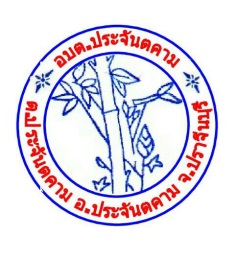                                    ส่วนที่ 1                                   ส่วนที่ 1                                   ส่วนที่ 1                                   ส่วนที่ 1                                   ส่วนที่ 1                                   ส่วนที่ 1                                   ส่วนที่ 1                                   ส่วนที่ 1                                   ส่วนที่ 1                                   ส่วนที่ 1                                   ส่วนที่ 1                                   ส่วนที่ 1                                   ส่วนที่ 1                                   ส่วนที่ 1                                   ส่วนที่ 1                                   ส่วนที่ 1                                   ส่วนที่ 1                                   ส่วนที่ 1                                   ส่วนที่ 1                                   ส่วนที่ 1                                   ส่วนที่ 1                                   ส่วนที่ 1                                   ส่วนที่ 1                                   ส่วนที่ 1                                   ส่วนที่ 1                                   ส่วนที่ 1                                   ส่วนที่ 1                                   ส่วนที่ 1                                   ส่วนที่ 1                                   ส่วนที่ 1                                   ส่วนที่ 1                                   ส่วนที่ 1                                   ส่วนที่ 1                                   ส่วนที่ 1                                   ส่วนที่ 1                                   ส่วนที่ 1        คำแถลงประกอบงบประมาณรายจ่าย        คำแถลงประกอบงบประมาณรายจ่าย        คำแถลงประกอบงบประมาณรายจ่าย        คำแถลงประกอบงบประมาณรายจ่าย        คำแถลงประกอบงบประมาณรายจ่าย        คำแถลงประกอบงบประมาณรายจ่าย        คำแถลงประกอบงบประมาณรายจ่าย        คำแถลงประกอบงบประมาณรายจ่าย        คำแถลงประกอบงบประมาณรายจ่าย        คำแถลงประกอบงบประมาณรายจ่าย        คำแถลงประกอบงบประมาณรายจ่าย        คำแถลงประกอบงบประมาณรายจ่าย        คำแถลงประกอบงบประมาณรายจ่าย        คำแถลงประกอบงบประมาณรายจ่าย        คำแถลงประกอบงบประมาณรายจ่าย        คำแถลงประกอบงบประมาณรายจ่าย        คำแถลงประกอบงบประมาณรายจ่าย        คำแถลงประกอบงบประมาณรายจ่าย        คำแถลงประกอบงบประมาณรายจ่าย        คำแถลงประกอบงบประมาณรายจ่าย        คำแถลงประกอบงบประมาณรายจ่าย        คำแถลงประกอบงบประมาณรายจ่าย        คำแถลงประกอบงบประมาณรายจ่าย        คำแถลงประกอบงบประมาณรายจ่าย        คำแถลงประกอบงบประมาณรายจ่าย        คำแถลงประกอบงบประมาณรายจ่าย        คำแถลงประกอบงบประมาณรายจ่าย        คำแถลงประกอบงบประมาณรายจ่าย        คำแถลงประกอบงบประมาณรายจ่าย        คำแถลงประกอบงบประมาณรายจ่าย        คำแถลงประกอบงบประมาณรายจ่าย        คำแถลงประกอบงบประมาณรายจ่าย        คำแถลงประกอบงบประมาณรายจ่าย        คำแถลงประกอบงบประมาณรายจ่าย        คำแถลงประกอบงบประมาณรายจ่าย        คำแถลงประกอบงบประมาณรายจ่ายประจำปีงบประมาณ พ.ศ. 2565ประจำปีงบประมาณ พ.ศ. 2565ประจำปีงบประมาณ พ.ศ. 2565ประจำปีงบประมาณ พ.ศ. 2565ประจำปีงบประมาณ พ.ศ. 2565ประจำปีงบประมาณ พ.ศ. 2565ประจำปีงบประมาณ พ.ศ. 2565ประจำปีงบประมาณ พ.ศ. 2565ประจำปีงบประมาณ พ.ศ. 2565ประจำปีงบประมาณ พ.ศ. 2565ประจำปีงบประมาณ พ.ศ. 2565ประจำปีงบประมาณ พ.ศ. 2565ประจำปีงบประมาณ พ.ศ. 2565ประจำปีงบประมาณ พ.ศ. 2565ประจำปีงบประมาณ พ.ศ. 2565ประจำปีงบประมาณ พ.ศ. 2565ประจำปีงบประมาณ พ.ศ. 2565ประจำปีงบประมาณ พ.ศ. 2565ประจำปีงบประมาณ พ.ศ. 2565ประจำปีงบประมาณ พ.ศ. 2565ประจำปีงบประมาณ พ.ศ. 2565ประจำปีงบประมาณ พ.ศ. 2565ประจำปีงบประมาณ พ.ศ. 2565ประจำปีงบประมาณ พ.ศ. 2565ประจำปีงบประมาณ พ.ศ. 2565ประจำปีงบประมาณ พ.ศ. 2565ประจำปีงบประมาณ พ.ศ. 2565ประจำปีงบประมาณ พ.ศ. 2565ประจำปีงบประมาณ พ.ศ. 2565ประจำปีงบประมาณ พ.ศ. 2565ประจำปีงบประมาณ พ.ศ. 2565ประจำปีงบประมาณ พ.ศ. 2565ประจำปีงบประมาณ พ.ศ. 2565ประจำปีงบประมาณ พ.ศ. 2565ประจำปีงบประมาณ พ.ศ. 2565ประจำปีงบประมาณ พ.ศ. 2565ของของของของของของของของของของของของของของของของของของของของของของของของของของของของของของของของของของของขององค์การบริหารส่วนตำบลประจันตคามองค์การบริหารส่วนตำบลประจันตคามองค์การบริหารส่วนตำบลประจันตคามองค์การบริหารส่วนตำบลประจันตคามองค์การบริหารส่วนตำบลประจันตคามองค์การบริหารส่วนตำบลประจันตคามองค์การบริหารส่วนตำบลประจันตคามองค์การบริหารส่วนตำบลประจันตคามองค์การบริหารส่วนตำบลประจันตคามองค์การบริหารส่วนตำบลประจันตคามองค์การบริหารส่วนตำบลประจันตคามองค์การบริหารส่วนตำบลประจันตคามองค์การบริหารส่วนตำบลประจันตคามองค์การบริหารส่วนตำบลประจันตคามองค์การบริหารส่วนตำบลประจันตคามองค์การบริหารส่วนตำบลประจันตคามองค์การบริหารส่วนตำบลประจันตคามองค์การบริหารส่วนตำบลประจันตคามองค์การบริหารส่วนตำบลประจันตคามองค์การบริหารส่วนตำบลประจันตคามองค์การบริหารส่วนตำบลประจันตคามองค์การบริหารส่วนตำบลประจันตคามองค์การบริหารส่วนตำบลประจันตคามองค์การบริหารส่วนตำบลประจันตคามองค์การบริหารส่วนตำบลประจันตคามองค์การบริหารส่วนตำบลประจันตคามองค์การบริหารส่วนตำบลประจันตคามองค์การบริหารส่วนตำบลประจันตคามองค์การบริหารส่วนตำบลประจันตคามองค์การบริหารส่วนตำบลประจันตคามองค์การบริหารส่วนตำบลประจันตคามองค์การบริหารส่วนตำบลประจันตคามองค์การบริหารส่วนตำบลประจันตคามองค์การบริหารส่วนตำบลประจันตคามองค์การบริหารส่วนตำบลประจันตคามองค์การบริหารส่วนตำบลประจันตคามอำเภอประจันตคาม  จังหวัดปราจีนบุรีอำเภอประจันตคาม  จังหวัดปราจีนบุรีอำเภอประจันตคาม  จังหวัดปราจีนบุรีอำเภอประจันตคาม  จังหวัดปราจีนบุรีอำเภอประจันตคาม  จังหวัดปราจีนบุรีอำเภอประจันตคาม  จังหวัดปราจีนบุรีอำเภอประจันตคาม  จังหวัดปราจีนบุรีอำเภอประจันตคาม  จังหวัดปราจีนบุรีอำเภอประจันตคาม  จังหวัดปราจีนบุรีอำเภอประจันตคาม  จังหวัดปราจีนบุรีอำเภอประจันตคาม  จังหวัดปราจีนบุรีอำเภอประจันตคาม  จังหวัดปราจีนบุรีอำเภอประจันตคาม  จังหวัดปราจีนบุรีอำเภอประจันตคาม  จังหวัดปราจีนบุรีอำเภอประจันตคาม  จังหวัดปราจีนบุรีอำเภอประจันตคาม  จังหวัดปราจีนบุรีอำเภอประจันตคาม  จังหวัดปราจีนบุรีอำเภอประจันตคาม  จังหวัดปราจีนบุรีอำเภอประจันตคาม  จังหวัดปราจีนบุรีอำเภอประจันตคาม  จังหวัดปราจีนบุรีอำเภอประจันตคาม  จังหวัดปราจีนบุรีอำเภอประจันตคาม  จังหวัดปราจีนบุรีอำเภอประจันตคาม  จังหวัดปราจีนบุรีอำเภอประจันตคาม  จังหวัดปราจีนบุรีอำเภอประจันตคาม  จังหวัดปราจีนบุรีอำเภอประจันตคาม  จังหวัดปราจีนบุรีอำเภอประจันตคาม  จังหวัดปราจีนบุรีอำเภอประจันตคาม  จังหวัดปราจีนบุรีอำเภอประจันตคาม  จังหวัดปราจีนบุรีอำเภอประจันตคาม  จังหวัดปราจีนบุรีอำเภอประจันตคาม  จังหวัดปราจีนบุรีอำเภอประจันตคาม  จังหวัดปราจีนบุรีอำเภอประจันตคาม  จังหวัดปราจีนบุรีอำเภอประจันตคาม  จังหวัดปราจีนบุรีอำเภอประจันตคาม  จังหวัดปราจีนบุรีอำเภอประจันตคาม  จังหวัดปราจีนบุรีคำแถลงงบประมาณคำแถลงงบประมาณคำแถลงงบประมาณคำแถลงงบประมาณคำแถลงงบประมาณคำแถลงงบประมาณคำแถลงงบประมาณคำแถลงงบประมาณคำแถลงงบประมาณคำแถลงงบประมาณคำแถลงงบประมาณคำแถลงงบประมาณคำแถลงงบประมาณคำแถลงงบประมาณคำแถลงงบประมาณคำแถลงงบประมาณคำแถลงงบประมาณคำแถลงงบประมาณคำแถลงงบประมาณคำแถลงงบประมาณคำแถลงงบประมาณคำแถลงงบประมาณคำแถลงงบประมาณคำแถลงงบประมาณคำแถลงงบประมาณคำแถลงงบประมาณคำแถลงงบประมาณคำแถลงงบประมาณคำแถลงงบประมาณคำแถลงงบประมาณคำแถลงงบประมาณคำแถลงงบประมาณคำแถลงงบประมาณคำแถลงงบประมาณคำแถลงงบประมาณคำแถลงงบประมาณคำแถลงงบประมาณประกอบงบประมาณรายจ่ายประจำปีงบประมาณ พ.ศ. 2565ประกอบงบประมาณรายจ่ายประจำปีงบประมาณ พ.ศ. 2565ประกอบงบประมาณรายจ่ายประจำปีงบประมาณ พ.ศ. 2565ประกอบงบประมาณรายจ่ายประจำปีงบประมาณ พ.ศ. 2565ประกอบงบประมาณรายจ่ายประจำปีงบประมาณ พ.ศ. 2565ประกอบงบประมาณรายจ่ายประจำปีงบประมาณ พ.ศ. 2565ประกอบงบประมาณรายจ่ายประจำปีงบประมาณ พ.ศ. 2565ประกอบงบประมาณรายจ่ายประจำปีงบประมาณ พ.ศ. 2565ประกอบงบประมาณรายจ่ายประจำปีงบประมาณ พ.ศ. 2565ประกอบงบประมาณรายจ่ายประจำปีงบประมาณ พ.ศ. 2565ประกอบงบประมาณรายจ่ายประจำปีงบประมาณ พ.ศ. 2565ประกอบงบประมาณรายจ่ายประจำปีงบประมาณ พ.ศ. 2565ประกอบงบประมาณรายจ่ายประจำปีงบประมาณ พ.ศ. 2565ประกอบงบประมาณรายจ่ายประจำปีงบประมาณ พ.ศ. 2565ประกอบงบประมาณรายจ่ายประจำปีงบประมาณ พ.ศ. 2565ประกอบงบประมาณรายจ่ายประจำปีงบประมาณ พ.ศ. 2565ประกอบงบประมาณรายจ่ายประจำปีงบประมาณ พ.ศ. 2565ประกอบงบประมาณรายจ่ายประจำปีงบประมาณ พ.ศ. 2565ประกอบงบประมาณรายจ่ายประจำปีงบประมาณ พ.ศ. 2565ประกอบงบประมาณรายจ่ายประจำปีงบประมาณ พ.ศ. 2565ประกอบงบประมาณรายจ่ายประจำปีงบประมาณ พ.ศ. 2565ประกอบงบประมาณรายจ่ายประจำปีงบประมาณ พ.ศ. 2565ประกอบงบประมาณรายจ่ายประจำปีงบประมาณ พ.ศ. 2565ประกอบงบประมาณรายจ่ายประจำปีงบประมาณ พ.ศ. 2565ประกอบงบประมาณรายจ่ายประจำปีงบประมาณ พ.ศ. 2565ประกอบงบประมาณรายจ่ายประจำปีงบประมาณ พ.ศ. 2565ประกอบงบประมาณรายจ่ายประจำปีงบประมาณ พ.ศ. 2565ประกอบงบประมาณรายจ่ายประจำปีงบประมาณ พ.ศ. 2565ประกอบงบประมาณรายจ่ายประจำปีงบประมาณ พ.ศ. 2565ประกอบงบประมาณรายจ่ายประจำปีงบประมาณ พ.ศ. 2565ประกอบงบประมาณรายจ่ายประจำปีงบประมาณ พ.ศ. 2565ประกอบงบประมาณรายจ่ายประจำปีงบประมาณ พ.ศ. 2565ประกอบงบประมาณรายจ่ายประจำปีงบประมาณ พ.ศ. 2565ประกอบงบประมาณรายจ่ายประจำปีงบประมาณ พ.ศ. 2565ประกอบงบประมาณรายจ่ายประจำปีงบประมาณ พ.ศ. 2565ประกอบงบประมาณรายจ่ายประจำปีงบประมาณ พ.ศ. 2565ประกอบงบประมาณรายจ่ายประจำปีงบประมาณ พ.ศ. 2565ท่านประธานสภาฯ และสมาชิกสภาองค์การบริหารส่วนตำบลประจันตคามท่านประธานสภาฯ และสมาชิกสภาองค์การบริหารส่วนตำบลประจันตคามท่านประธานสภาฯ และสมาชิกสภาองค์การบริหารส่วนตำบลประจันตคามท่านประธานสภาฯ และสมาชิกสภาองค์การบริหารส่วนตำบลประจันตคามท่านประธานสภาฯ และสมาชิกสภาองค์การบริหารส่วนตำบลประจันตคามท่านประธานสภาฯ และสมาชิกสภาองค์การบริหารส่วนตำบลประจันตคามท่านประธานสภาฯ และสมาชิกสภาองค์การบริหารส่วนตำบลประจันตคามท่านประธานสภาฯ และสมาชิกสภาองค์การบริหารส่วนตำบลประจันตคามท่านประธานสภาฯ และสมาชิกสภาองค์การบริหารส่วนตำบลประจันตคามท่านประธานสภาฯ และสมาชิกสภาองค์การบริหารส่วนตำบลประจันตคามท่านประธานสภาฯ และสมาชิกสภาองค์การบริหารส่วนตำบลประจันตคามท่านประธานสภาฯ และสมาชิกสภาองค์การบริหารส่วนตำบลประจันตคามท่านประธานสภาฯ และสมาชิกสภาองค์การบริหารส่วนตำบลประจันตคามท่านประธานสภาฯ และสมาชิกสภาองค์การบริหารส่วนตำบลประจันตคามท่านประธานสภาฯ และสมาชิกสภาองค์การบริหารส่วนตำบลประจันตคามท่านประธานสภาฯ และสมาชิกสภาองค์การบริหารส่วนตำบลประจันตคามท่านประธานสภาฯ และสมาชิกสภาองค์การบริหารส่วนตำบลประจันตคามท่านประธานสภาฯ และสมาชิกสภาองค์การบริหารส่วนตำบลประจันตคามท่านประธานสภาฯ และสมาชิกสภาองค์การบริหารส่วนตำบลประจันตคามท่านประธานสภาฯ และสมาชิกสภาองค์การบริหารส่วนตำบลประจันตคามท่านประธานสภาฯ และสมาชิกสภาองค์การบริหารส่วนตำบลประจันตคามท่านประธานสภาฯ และสมาชิกสภาองค์การบริหารส่วนตำบลประจันตคามท่านประธานสภาฯ และสมาชิกสภาองค์การบริหารส่วนตำบลประจันตคามท่านประธานสภาฯ และสมาชิกสภาองค์การบริหารส่วนตำบลประจันตคามท่านประธานสภาฯ และสมาชิกสภาองค์การบริหารส่วนตำบลประจันตคามท่านประธานสภาฯ และสมาชิกสภาองค์การบริหารส่วนตำบลประจันตคามท่านประธานสภาฯ และสมาชิกสภาองค์การบริหารส่วนตำบลประจันตคามท่านประธานสภาฯ และสมาชิกสภาองค์การบริหารส่วนตำบลประจันตคามท่านประธานสภาฯ และสมาชิกสภาองค์การบริหารส่วนตำบลประจันตคามท่านประธานสภาฯ และสมาชิกสภาองค์การบริหารส่วนตำบลประจันตคามท่านประธานสภาฯ และสมาชิกสภาองค์การบริหารส่วนตำบลประจันตคามท่านประธานสภาฯ และสมาชิกสภาองค์การบริหารส่วนตำบลประจันตคามท่านประธานสภาฯ และสมาชิกสภาองค์การบริหารส่วนตำบลประจันตคามท่านประธานสภาฯ และสมาชิกสภาองค์การบริหารส่วนตำบลประจันตคามท่านประธานสภาฯ และสมาชิกสภาองค์การบริหารส่วนตำบลประจันตคามท่านประธานสภาฯ และสมาชิกสภาองค์การบริหารส่วนตำบลประจันตคามท่านประธานสภาฯ และสมาชิกสภาองค์การบริหารส่วนตำบลประจันตคาม           บัดนี้ ถึงเวลาที่ผู้บริหารท้องถิ่นขององค์การบริหารส่วนตำบลประจันตคาม จะได้เสนอร่างข้อบัญญัติงบประมาณรายจ่ายประจำปีต่อสภาองค์การบริหารส่วนตำบลประจันตคามอีกครั้งหนึ่ง ฉะนั้น ในโอกาสนี้ ผู้บริหารท้องถิ่นองค์การบริหารส่วนตำบลประจันตคาม จึงขอชี้แจงให้ท่านประธานและสมาชิกทุกท่านได้ทราบถึงสถานะการคลัง ตลอดจนหลักการและแนวนโยบายการดำเนินการ ในปีงบประมาณ พ.ศ. 2565 ดังต่อไปนี้           บัดนี้ ถึงเวลาที่ผู้บริหารท้องถิ่นขององค์การบริหารส่วนตำบลประจันตคาม จะได้เสนอร่างข้อบัญญัติงบประมาณรายจ่ายประจำปีต่อสภาองค์การบริหารส่วนตำบลประจันตคามอีกครั้งหนึ่ง ฉะนั้น ในโอกาสนี้ ผู้บริหารท้องถิ่นองค์การบริหารส่วนตำบลประจันตคาม จึงขอชี้แจงให้ท่านประธานและสมาชิกทุกท่านได้ทราบถึงสถานะการคลัง ตลอดจนหลักการและแนวนโยบายการดำเนินการ ในปีงบประมาณ พ.ศ. 2565 ดังต่อไปนี้           บัดนี้ ถึงเวลาที่ผู้บริหารท้องถิ่นขององค์การบริหารส่วนตำบลประจันตคาม จะได้เสนอร่างข้อบัญญัติงบประมาณรายจ่ายประจำปีต่อสภาองค์การบริหารส่วนตำบลประจันตคามอีกครั้งหนึ่ง ฉะนั้น ในโอกาสนี้ ผู้บริหารท้องถิ่นองค์การบริหารส่วนตำบลประจันตคาม จึงขอชี้แจงให้ท่านประธานและสมาชิกทุกท่านได้ทราบถึงสถานะการคลัง ตลอดจนหลักการและแนวนโยบายการดำเนินการ ในปีงบประมาณ พ.ศ. 2565 ดังต่อไปนี้           บัดนี้ ถึงเวลาที่ผู้บริหารท้องถิ่นขององค์การบริหารส่วนตำบลประจันตคาม จะได้เสนอร่างข้อบัญญัติงบประมาณรายจ่ายประจำปีต่อสภาองค์การบริหารส่วนตำบลประจันตคามอีกครั้งหนึ่ง ฉะนั้น ในโอกาสนี้ ผู้บริหารท้องถิ่นองค์การบริหารส่วนตำบลประจันตคาม จึงขอชี้แจงให้ท่านประธานและสมาชิกทุกท่านได้ทราบถึงสถานะการคลัง ตลอดจนหลักการและแนวนโยบายการดำเนินการ ในปีงบประมาณ พ.ศ. 2565 ดังต่อไปนี้           บัดนี้ ถึงเวลาที่ผู้บริหารท้องถิ่นขององค์การบริหารส่วนตำบลประจันตคาม จะได้เสนอร่างข้อบัญญัติงบประมาณรายจ่ายประจำปีต่อสภาองค์การบริหารส่วนตำบลประจันตคามอีกครั้งหนึ่ง ฉะนั้น ในโอกาสนี้ ผู้บริหารท้องถิ่นองค์การบริหารส่วนตำบลประจันตคาม จึงขอชี้แจงให้ท่านประธานและสมาชิกทุกท่านได้ทราบถึงสถานะการคลัง ตลอดจนหลักการและแนวนโยบายการดำเนินการ ในปีงบประมาณ พ.ศ. 2565 ดังต่อไปนี้           บัดนี้ ถึงเวลาที่ผู้บริหารท้องถิ่นขององค์การบริหารส่วนตำบลประจันตคาม จะได้เสนอร่างข้อบัญญัติงบประมาณรายจ่ายประจำปีต่อสภาองค์การบริหารส่วนตำบลประจันตคามอีกครั้งหนึ่ง ฉะนั้น ในโอกาสนี้ ผู้บริหารท้องถิ่นองค์การบริหารส่วนตำบลประจันตคาม จึงขอชี้แจงให้ท่านประธานและสมาชิกทุกท่านได้ทราบถึงสถานะการคลัง ตลอดจนหลักการและแนวนโยบายการดำเนินการ ในปีงบประมาณ พ.ศ. 2565 ดังต่อไปนี้           บัดนี้ ถึงเวลาที่ผู้บริหารท้องถิ่นขององค์การบริหารส่วนตำบลประจันตคาม จะได้เสนอร่างข้อบัญญัติงบประมาณรายจ่ายประจำปีต่อสภาองค์การบริหารส่วนตำบลประจันตคามอีกครั้งหนึ่ง ฉะนั้น ในโอกาสนี้ ผู้บริหารท้องถิ่นองค์การบริหารส่วนตำบลประจันตคาม จึงขอชี้แจงให้ท่านประธานและสมาชิกทุกท่านได้ทราบถึงสถานะการคลัง ตลอดจนหลักการและแนวนโยบายการดำเนินการ ในปีงบประมาณ พ.ศ. 2565 ดังต่อไปนี้           บัดนี้ ถึงเวลาที่ผู้บริหารท้องถิ่นขององค์การบริหารส่วนตำบลประจันตคาม จะได้เสนอร่างข้อบัญญัติงบประมาณรายจ่ายประจำปีต่อสภาองค์การบริหารส่วนตำบลประจันตคามอีกครั้งหนึ่ง ฉะนั้น ในโอกาสนี้ ผู้บริหารท้องถิ่นองค์การบริหารส่วนตำบลประจันตคาม จึงขอชี้แจงให้ท่านประธานและสมาชิกทุกท่านได้ทราบถึงสถานะการคลัง ตลอดจนหลักการและแนวนโยบายการดำเนินการ ในปีงบประมาณ พ.ศ. 2565 ดังต่อไปนี้           บัดนี้ ถึงเวลาที่ผู้บริหารท้องถิ่นขององค์การบริหารส่วนตำบลประจันตคาม จะได้เสนอร่างข้อบัญญัติงบประมาณรายจ่ายประจำปีต่อสภาองค์การบริหารส่วนตำบลประจันตคามอีกครั้งหนึ่ง ฉะนั้น ในโอกาสนี้ ผู้บริหารท้องถิ่นองค์การบริหารส่วนตำบลประจันตคาม จึงขอชี้แจงให้ท่านประธานและสมาชิกทุกท่านได้ทราบถึงสถานะการคลัง ตลอดจนหลักการและแนวนโยบายการดำเนินการ ในปีงบประมาณ พ.ศ. 2565 ดังต่อไปนี้           บัดนี้ ถึงเวลาที่ผู้บริหารท้องถิ่นขององค์การบริหารส่วนตำบลประจันตคาม จะได้เสนอร่างข้อบัญญัติงบประมาณรายจ่ายประจำปีต่อสภาองค์การบริหารส่วนตำบลประจันตคามอีกครั้งหนึ่ง ฉะนั้น ในโอกาสนี้ ผู้บริหารท้องถิ่นองค์การบริหารส่วนตำบลประจันตคาม จึงขอชี้แจงให้ท่านประธานและสมาชิกทุกท่านได้ทราบถึงสถานะการคลัง ตลอดจนหลักการและแนวนโยบายการดำเนินการ ในปีงบประมาณ พ.ศ. 2565 ดังต่อไปนี้           บัดนี้ ถึงเวลาที่ผู้บริหารท้องถิ่นขององค์การบริหารส่วนตำบลประจันตคาม จะได้เสนอร่างข้อบัญญัติงบประมาณรายจ่ายประจำปีต่อสภาองค์การบริหารส่วนตำบลประจันตคามอีกครั้งหนึ่ง ฉะนั้น ในโอกาสนี้ ผู้บริหารท้องถิ่นองค์การบริหารส่วนตำบลประจันตคาม จึงขอชี้แจงให้ท่านประธานและสมาชิกทุกท่านได้ทราบถึงสถานะการคลัง ตลอดจนหลักการและแนวนโยบายการดำเนินการ ในปีงบประมาณ พ.ศ. 2565 ดังต่อไปนี้           บัดนี้ ถึงเวลาที่ผู้บริหารท้องถิ่นขององค์การบริหารส่วนตำบลประจันตคาม จะได้เสนอร่างข้อบัญญัติงบประมาณรายจ่ายประจำปีต่อสภาองค์การบริหารส่วนตำบลประจันตคามอีกครั้งหนึ่ง ฉะนั้น ในโอกาสนี้ ผู้บริหารท้องถิ่นองค์การบริหารส่วนตำบลประจันตคาม จึงขอชี้แจงให้ท่านประธานและสมาชิกทุกท่านได้ทราบถึงสถานะการคลัง ตลอดจนหลักการและแนวนโยบายการดำเนินการ ในปีงบประมาณ พ.ศ. 2565 ดังต่อไปนี้           บัดนี้ ถึงเวลาที่ผู้บริหารท้องถิ่นขององค์การบริหารส่วนตำบลประจันตคาม จะได้เสนอร่างข้อบัญญัติงบประมาณรายจ่ายประจำปีต่อสภาองค์การบริหารส่วนตำบลประจันตคามอีกครั้งหนึ่ง ฉะนั้น ในโอกาสนี้ ผู้บริหารท้องถิ่นองค์การบริหารส่วนตำบลประจันตคาม จึงขอชี้แจงให้ท่านประธานและสมาชิกทุกท่านได้ทราบถึงสถานะการคลัง ตลอดจนหลักการและแนวนโยบายการดำเนินการ ในปีงบประมาณ พ.ศ. 2565 ดังต่อไปนี้           บัดนี้ ถึงเวลาที่ผู้บริหารท้องถิ่นขององค์การบริหารส่วนตำบลประจันตคาม จะได้เสนอร่างข้อบัญญัติงบประมาณรายจ่ายประจำปีต่อสภาองค์การบริหารส่วนตำบลประจันตคามอีกครั้งหนึ่ง ฉะนั้น ในโอกาสนี้ ผู้บริหารท้องถิ่นองค์การบริหารส่วนตำบลประจันตคาม จึงขอชี้แจงให้ท่านประธานและสมาชิกทุกท่านได้ทราบถึงสถานะการคลัง ตลอดจนหลักการและแนวนโยบายการดำเนินการ ในปีงบประมาณ พ.ศ. 2565 ดังต่อไปนี้           บัดนี้ ถึงเวลาที่ผู้บริหารท้องถิ่นขององค์การบริหารส่วนตำบลประจันตคาม จะได้เสนอร่างข้อบัญญัติงบประมาณรายจ่ายประจำปีต่อสภาองค์การบริหารส่วนตำบลประจันตคามอีกครั้งหนึ่ง ฉะนั้น ในโอกาสนี้ ผู้บริหารท้องถิ่นองค์การบริหารส่วนตำบลประจันตคาม จึงขอชี้แจงให้ท่านประธานและสมาชิกทุกท่านได้ทราบถึงสถานะการคลัง ตลอดจนหลักการและแนวนโยบายการดำเนินการ ในปีงบประมาณ พ.ศ. 2565 ดังต่อไปนี้           บัดนี้ ถึงเวลาที่ผู้บริหารท้องถิ่นขององค์การบริหารส่วนตำบลประจันตคาม จะได้เสนอร่างข้อบัญญัติงบประมาณรายจ่ายประจำปีต่อสภาองค์การบริหารส่วนตำบลประจันตคามอีกครั้งหนึ่ง ฉะนั้น ในโอกาสนี้ ผู้บริหารท้องถิ่นองค์การบริหารส่วนตำบลประจันตคาม จึงขอชี้แจงให้ท่านประธานและสมาชิกทุกท่านได้ทราบถึงสถานะการคลัง ตลอดจนหลักการและแนวนโยบายการดำเนินการ ในปีงบประมาณ พ.ศ. 2565 ดังต่อไปนี้           บัดนี้ ถึงเวลาที่ผู้บริหารท้องถิ่นขององค์การบริหารส่วนตำบลประจันตคาม จะได้เสนอร่างข้อบัญญัติงบประมาณรายจ่ายประจำปีต่อสภาองค์การบริหารส่วนตำบลประจันตคามอีกครั้งหนึ่ง ฉะนั้น ในโอกาสนี้ ผู้บริหารท้องถิ่นองค์การบริหารส่วนตำบลประจันตคาม จึงขอชี้แจงให้ท่านประธานและสมาชิกทุกท่านได้ทราบถึงสถานะการคลัง ตลอดจนหลักการและแนวนโยบายการดำเนินการ ในปีงบประมาณ พ.ศ. 2565 ดังต่อไปนี้           บัดนี้ ถึงเวลาที่ผู้บริหารท้องถิ่นขององค์การบริหารส่วนตำบลประจันตคาม จะได้เสนอร่างข้อบัญญัติงบประมาณรายจ่ายประจำปีต่อสภาองค์การบริหารส่วนตำบลประจันตคามอีกครั้งหนึ่ง ฉะนั้น ในโอกาสนี้ ผู้บริหารท้องถิ่นองค์การบริหารส่วนตำบลประจันตคาม จึงขอชี้แจงให้ท่านประธานและสมาชิกทุกท่านได้ทราบถึงสถานะการคลัง ตลอดจนหลักการและแนวนโยบายการดำเนินการ ในปีงบประมาณ พ.ศ. 2565 ดังต่อไปนี้           บัดนี้ ถึงเวลาที่ผู้บริหารท้องถิ่นขององค์การบริหารส่วนตำบลประจันตคาม จะได้เสนอร่างข้อบัญญัติงบประมาณรายจ่ายประจำปีต่อสภาองค์การบริหารส่วนตำบลประจันตคามอีกครั้งหนึ่ง ฉะนั้น ในโอกาสนี้ ผู้บริหารท้องถิ่นองค์การบริหารส่วนตำบลประจันตคาม จึงขอชี้แจงให้ท่านประธานและสมาชิกทุกท่านได้ทราบถึงสถานะการคลัง ตลอดจนหลักการและแนวนโยบายการดำเนินการ ในปีงบประมาณ พ.ศ. 2565 ดังต่อไปนี้           บัดนี้ ถึงเวลาที่ผู้บริหารท้องถิ่นขององค์การบริหารส่วนตำบลประจันตคาม จะได้เสนอร่างข้อบัญญัติงบประมาณรายจ่ายประจำปีต่อสภาองค์การบริหารส่วนตำบลประจันตคามอีกครั้งหนึ่ง ฉะนั้น ในโอกาสนี้ ผู้บริหารท้องถิ่นองค์การบริหารส่วนตำบลประจันตคาม จึงขอชี้แจงให้ท่านประธานและสมาชิกทุกท่านได้ทราบถึงสถานะการคลัง ตลอดจนหลักการและแนวนโยบายการดำเนินการ ในปีงบประมาณ พ.ศ. 2565 ดังต่อไปนี้           บัดนี้ ถึงเวลาที่ผู้บริหารท้องถิ่นขององค์การบริหารส่วนตำบลประจันตคาม จะได้เสนอร่างข้อบัญญัติงบประมาณรายจ่ายประจำปีต่อสภาองค์การบริหารส่วนตำบลประจันตคามอีกครั้งหนึ่ง ฉะนั้น ในโอกาสนี้ ผู้บริหารท้องถิ่นองค์การบริหารส่วนตำบลประจันตคาม จึงขอชี้แจงให้ท่านประธานและสมาชิกทุกท่านได้ทราบถึงสถานะการคลัง ตลอดจนหลักการและแนวนโยบายการดำเนินการ ในปีงบประมาณ พ.ศ. 2565 ดังต่อไปนี้           บัดนี้ ถึงเวลาที่ผู้บริหารท้องถิ่นขององค์การบริหารส่วนตำบลประจันตคาม จะได้เสนอร่างข้อบัญญัติงบประมาณรายจ่ายประจำปีต่อสภาองค์การบริหารส่วนตำบลประจันตคามอีกครั้งหนึ่ง ฉะนั้น ในโอกาสนี้ ผู้บริหารท้องถิ่นองค์การบริหารส่วนตำบลประจันตคาม จึงขอชี้แจงให้ท่านประธานและสมาชิกทุกท่านได้ทราบถึงสถานะการคลัง ตลอดจนหลักการและแนวนโยบายการดำเนินการ ในปีงบประมาณ พ.ศ. 2565 ดังต่อไปนี้           บัดนี้ ถึงเวลาที่ผู้บริหารท้องถิ่นขององค์การบริหารส่วนตำบลประจันตคาม จะได้เสนอร่างข้อบัญญัติงบประมาณรายจ่ายประจำปีต่อสภาองค์การบริหารส่วนตำบลประจันตคามอีกครั้งหนึ่ง ฉะนั้น ในโอกาสนี้ ผู้บริหารท้องถิ่นองค์การบริหารส่วนตำบลประจันตคาม จึงขอชี้แจงให้ท่านประธานและสมาชิกทุกท่านได้ทราบถึงสถานะการคลัง ตลอดจนหลักการและแนวนโยบายการดำเนินการ ในปีงบประมาณ พ.ศ. 2565 ดังต่อไปนี้           บัดนี้ ถึงเวลาที่ผู้บริหารท้องถิ่นขององค์การบริหารส่วนตำบลประจันตคาม จะได้เสนอร่างข้อบัญญัติงบประมาณรายจ่ายประจำปีต่อสภาองค์การบริหารส่วนตำบลประจันตคามอีกครั้งหนึ่ง ฉะนั้น ในโอกาสนี้ ผู้บริหารท้องถิ่นองค์การบริหารส่วนตำบลประจันตคาม จึงขอชี้แจงให้ท่านประธานและสมาชิกทุกท่านได้ทราบถึงสถานะการคลัง ตลอดจนหลักการและแนวนโยบายการดำเนินการ ในปีงบประมาณ พ.ศ. 2565 ดังต่อไปนี้           บัดนี้ ถึงเวลาที่ผู้บริหารท้องถิ่นขององค์การบริหารส่วนตำบลประจันตคาม จะได้เสนอร่างข้อบัญญัติงบประมาณรายจ่ายประจำปีต่อสภาองค์การบริหารส่วนตำบลประจันตคามอีกครั้งหนึ่ง ฉะนั้น ในโอกาสนี้ ผู้บริหารท้องถิ่นองค์การบริหารส่วนตำบลประจันตคาม จึงขอชี้แจงให้ท่านประธานและสมาชิกทุกท่านได้ทราบถึงสถานะการคลัง ตลอดจนหลักการและแนวนโยบายการดำเนินการ ในปีงบประมาณ พ.ศ. 2565 ดังต่อไปนี้           บัดนี้ ถึงเวลาที่ผู้บริหารท้องถิ่นขององค์การบริหารส่วนตำบลประจันตคาม จะได้เสนอร่างข้อบัญญัติงบประมาณรายจ่ายประจำปีต่อสภาองค์การบริหารส่วนตำบลประจันตคามอีกครั้งหนึ่ง ฉะนั้น ในโอกาสนี้ ผู้บริหารท้องถิ่นองค์การบริหารส่วนตำบลประจันตคาม จึงขอชี้แจงให้ท่านประธานและสมาชิกทุกท่านได้ทราบถึงสถานะการคลัง ตลอดจนหลักการและแนวนโยบายการดำเนินการ ในปีงบประมาณ พ.ศ. 2565 ดังต่อไปนี้           บัดนี้ ถึงเวลาที่ผู้บริหารท้องถิ่นขององค์การบริหารส่วนตำบลประจันตคาม จะได้เสนอร่างข้อบัญญัติงบประมาณรายจ่ายประจำปีต่อสภาองค์การบริหารส่วนตำบลประจันตคามอีกครั้งหนึ่ง ฉะนั้น ในโอกาสนี้ ผู้บริหารท้องถิ่นองค์การบริหารส่วนตำบลประจันตคาม จึงขอชี้แจงให้ท่านประธานและสมาชิกทุกท่านได้ทราบถึงสถานะการคลัง ตลอดจนหลักการและแนวนโยบายการดำเนินการ ในปีงบประมาณ พ.ศ. 2565 ดังต่อไปนี้           บัดนี้ ถึงเวลาที่ผู้บริหารท้องถิ่นขององค์การบริหารส่วนตำบลประจันตคาม จะได้เสนอร่างข้อบัญญัติงบประมาณรายจ่ายประจำปีต่อสภาองค์การบริหารส่วนตำบลประจันตคามอีกครั้งหนึ่ง ฉะนั้น ในโอกาสนี้ ผู้บริหารท้องถิ่นองค์การบริหารส่วนตำบลประจันตคาม จึงขอชี้แจงให้ท่านประธานและสมาชิกทุกท่านได้ทราบถึงสถานะการคลัง ตลอดจนหลักการและแนวนโยบายการดำเนินการ ในปีงบประมาณ พ.ศ. 2565 ดังต่อไปนี้           บัดนี้ ถึงเวลาที่ผู้บริหารท้องถิ่นขององค์การบริหารส่วนตำบลประจันตคาม จะได้เสนอร่างข้อบัญญัติงบประมาณรายจ่ายประจำปีต่อสภาองค์การบริหารส่วนตำบลประจันตคามอีกครั้งหนึ่ง ฉะนั้น ในโอกาสนี้ ผู้บริหารท้องถิ่นองค์การบริหารส่วนตำบลประจันตคาม จึงขอชี้แจงให้ท่านประธานและสมาชิกทุกท่านได้ทราบถึงสถานะการคลัง ตลอดจนหลักการและแนวนโยบายการดำเนินการ ในปีงบประมาณ พ.ศ. 2565 ดังต่อไปนี้           บัดนี้ ถึงเวลาที่ผู้บริหารท้องถิ่นขององค์การบริหารส่วนตำบลประจันตคาม จะได้เสนอร่างข้อบัญญัติงบประมาณรายจ่ายประจำปีต่อสภาองค์การบริหารส่วนตำบลประจันตคามอีกครั้งหนึ่ง ฉะนั้น ในโอกาสนี้ ผู้บริหารท้องถิ่นองค์การบริหารส่วนตำบลประจันตคาม จึงขอชี้แจงให้ท่านประธานและสมาชิกทุกท่านได้ทราบถึงสถานะการคลัง ตลอดจนหลักการและแนวนโยบายการดำเนินการ ในปีงบประมาณ พ.ศ. 2565 ดังต่อไปนี้           บัดนี้ ถึงเวลาที่ผู้บริหารท้องถิ่นขององค์การบริหารส่วนตำบลประจันตคาม จะได้เสนอร่างข้อบัญญัติงบประมาณรายจ่ายประจำปีต่อสภาองค์การบริหารส่วนตำบลประจันตคามอีกครั้งหนึ่ง ฉะนั้น ในโอกาสนี้ ผู้บริหารท้องถิ่นองค์การบริหารส่วนตำบลประจันตคาม จึงขอชี้แจงให้ท่านประธานและสมาชิกทุกท่านได้ทราบถึงสถานะการคลัง ตลอดจนหลักการและแนวนโยบายการดำเนินการ ในปีงบประมาณ พ.ศ. 2565 ดังต่อไปนี้           บัดนี้ ถึงเวลาที่ผู้บริหารท้องถิ่นขององค์การบริหารส่วนตำบลประจันตคาม จะได้เสนอร่างข้อบัญญัติงบประมาณรายจ่ายประจำปีต่อสภาองค์การบริหารส่วนตำบลประจันตคามอีกครั้งหนึ่ง ฉะนั้น ในโอกาสนี้ ผู้บริหารท้องถิ่นองค์การบริหารส่วนตำบลประจันตคาม จึงขอชี้แจงให้ท่านประธานและสมาชิกทุกท่านได้ทราบถึงสถานะการคลัง ตลอดจนหลักการและแนวนโยบายการดำเนินการ ในปีงบประมาณ พ.ศ. 2565 ดังต่อไปนี้           บัดนี้ ถึงเวลาที่ผู้บริหารท้องถิ่นขององค์การบริหารส่วนตำบลประจันตคาม จะได้เสนอร่างข้อบัญญัติงบประมาณรายจ่ายประจำปีต่อสภาองค์การบริหารส่วนตำบลประจันตคามอีกครั้งหนึ่ง ฉะนั้น ในโอกาสนี้ ผู้บริหารท้องถิ่นองค์การบริหารส่วนตำบลประจันตคาม จึงขอชี้แจงให้ท่านประธานและสมาชิกทุกท่านได้ทราบถึงสถานะการคลัง ตลอดจนหลักการและแนวนโยบายการดำเนินการ ในปีงบประมาณ พ.ศ. 2565 ดังต่อไปนี้           บัดนี้ ถึงเวลาที่ผู้บริหารท้องถิ่นขององค์การบริหารส่วนตำบลประจันตคาม จะได้เสนอร่างข้อบัญญัติงบประมาณรายจ่ายประจำปีต่อสภาองค์การบริหารส่วนตำบลประจันตคามอีกครั้งหนึ่ง ฉะนั้น ในโอกาสนี้ ผู้บริหารท้องถิ่นองค์การบริหารส่วนตำบลประจันตคาม จึงขอชี้แจงให้ท่านประธานและสมาชิกทุกท่านได้ทราบถึงสถานะการคลัง ตลอดจนหลักการและแนวนโยบายการดำเนินการ ในปีงบประมาณ พ.ศ. 2565 ดังต่อไปนี้           บัดนี้ ถึงเวลาที่ผู้บริหารท้องถิ่นขององค์การบริหารส่วนตำบลประจันตคาม จะได้เสนอร่างข้อบัญญัติงบประมาณรายจ่ายประจำปีต่อสภาองค์การบริหารส่วนตำบลประจันตคามอีกครั้งหนึ่ง ฉะนั้น ในโอกาสนี้ ผู้บริหารท้องถิ่นองค์การบริหารส่วนตำบลประจันตคาม จึงขอชี้แจงให้ท่านประธานและสมาชิกทุกท่านได้ทราบถึงสถานะการคลัง ตลอดจนหลักการและแนวนโยบายการดำเนินการ ในปีงบประมาณ พ.ศ. 2565 ดังต่อไปนี้           บัดนี้ ถึงเวลาที่ผู้บริหารท้องถิ่นขององค์การบริหารส่วนตำบลประจันตคาม จะได้เสนอร่างข้อบัญญัติงบประมาณรายจ่ายประจำปีต่อสภาองค์การบริหารส่วนตำบลประจันตคามอีกครั้งหนึ่ง ฉะนั้น ในโอกาสนี้ ผู้บริหารท้องถิ่นองค์การบริหารส่วนตำบลประจันตคาม จึงขอชี้แจงให้ท่านประธานและสมาชิกทุกท่านได้ทราบถึงสถานะการคลัง ตลอดจนหลักการและแนวนโยบายการดำเนินการ ในปีงบประมาณ พ.ศ. 2565 ดังต่อไปนี้           บัดนี้ ถึงเวลาที่ผู้บริหารท้องถิ่นขององค์การบริหารส่วนตำบลประจันตคาม จะได้เสนอร่างข้อบัญญัติงบประมาณรายจ่ายประจำปีต่อสภาองค์การบริหารส่วนตำบลประจันตคามอีกครั้งหนึ่ง ฉะนั้น ในโอกาสนี้ ผู้บริหารท้องถิ่นองค์การบริหารส่วนตำบลประจันตคาม จึงขอชี้แจงให้ท่านประธานและสมาชิกทุกท่านได้ทราบถึงสถานะการคลัง ตลอดจนหลักการและแนวนโยบายการดำเนินการ ในปีงบประมาณ พ.ศ. 2565 ดังต่อไปนี้1. สถานการณ์คลัง1. สถานการณ์คลัง1. สถานการณ์คลัง1. สถานการณ์คลัง1. สถานการณ์คลัง1. สถานการณ์คลัง1. สถานการณ์คลัง1. สถานการณ์คลัง1. สถานการณ์คลัง1. สถานการณ์คลัง1. สถานการณ์คลัง1. สถานการณ์คลัง1. สถานการณ์คลัง1. สถานการณ์คลัง1. สถานการณ์คลัง1. สถานการณ์คลัง1. สถานการณ์คลัง1. สถานการณ์คลัง1. สถานการณ์คลัง1. สถานการณ์คลัง1. สถานการณ์คลัง1. สถานการณ์คลัง1. สถานการณ์คลัง1. สถานการณ์คลัง1. สถานการณ์คลัง1. สถานการณ์คลัง1. สถานการณ์คลัง1. สถานการณ์คลัง1. สถานการณ์คลัง1. สถานการณ์คลัง1. สถานการณ์คลัง1.1 งบประมาณรายจ่ายทั่วไป1.1 งบประมาณรายจ่ายทั่วไป1.1 งบประมาณรายจ่ายทั่วไป1.1 งบประมาณรายจ่ายทั่วไป1.1 งบประมาณรายจ่ายทั่วไป1.1 งบประมาณรายจ่ายทั่วไป1.1 งบประมาณรายจ่ายทั่วไป1.1 งบประมาณรายจ่ายทั่วไป1.1 งบประมาณรายจ่ายทั่วไป1.1 งบประมาณรายจ่ายทั่วไป1.1 งบประมาณรายจ่ายทั่วไป1.1 งบประมาณรายจ่ายทั่วไป1.1 งบประมาณรายจ่ายทั่วไป1.1 งบประมาณรายจ่ายทั่วไป1.1 งบประมาณรายจ่ายทั่วไป1.1 งบประมาณรายจ่ายทั่วไป1.1 งบประมาณรายจ่ายทั่วไป1.1 งบประมาณรายจ่ายทั่วไป1.1 งบประมาณรายจ่ายทั่วไป1.1 งบประมาณรายจ่ายทั่วไป1.1 งบประมาณรายจ่ายทั่วไป1.1 งบประมาณรายจ่ายทั่วไป1.1 งบประมาณรายจ่ายทั่วไป1.1 งบประมาณรายจ่ายทั่วไป1.1 งบประมาณรายจ่ายทั่วไป1.1 งบประมาณรายจ่ายทั่วไป1.1 งบประมาณรายจ่ายทั่วไป1.1 งบประมาณรายจ่ายทั่วไป1.1 งบประมาณรายจ่ายทั่วไป1.1 งบประมาณรายจ่ายทั่วไปในปีงบประมาณ พ.ศ. 2564 ณ วันที่ 30 กันยายน พ.ศ. 2564 องค์กรปกครองส่วนท้องถิ่นมีสถานะการเงิน ดังนี้ในปีงบประมาณ พ.ศ. 2564 ณ วันที่ 30 กันยายน พ.ศ. 2564 องค์กรปกครองส่วนท้องถิ่นมีสถานะการเงิน ดังนี้ในปีงบประมาณ พ.ศ. 2564 ณ วันที่ 30 กันยายน พ.ศ. 2564 องค์กรปกครองส่วนท้องถิ่นมีสถานะการเงิน ดังนี้ในปีงบประมาณ พ.ศ. 2564 ณ วันที่ 30 กันยายน พ.ศ. 2564 องค์กรปกครองส่วนท้องถิ่นมีสถานะการเงิน ดังนี้ในปีงบประมาณ พ.ศ. 2564 ณ วันที่ 30 กันยายน พ.ศ. 2564 องค์กรปกครองส่วนท้องถิ่นมีสถานะการเงิน ดังนี้ในปีงบประมาณ พ.ศ. 2564 ณ วันที่ 30 กันยายน พ.ศ. 2564 องค์กรปกครองส่วนท้องถิ่นมีสถานะการเงิน ดังนี้ในปีงบประมาณ พ.ศ. 2564 ณ วันที่ 30 กันยายน พ.ศ. 2564 องค์กรปกครองส่วนท้องถิ่นมีสถานะการเงิน ดังนี้ในปีงบประมาณ พ.ศ. 2564 ณ วันที่ 30 กันยายน พ.ศ. 2564 องค์กรปกครองส่วนท้องถิ่นมีสถานะการเงิน ดังนี้ในปีงบประมาณ พ.ศ. 2564 ณ วันที่ 30 กันยายน พ.ศ. 2564 องค์กรปกครองส่วนท้องถิ่นมีสถานะการเงิน ดังนี้ในปีงบประมาณ พ.ศ. 2564 ณ วันที่ 30 กันยายน พ.ศ. 2564 องค์กรปกครองส่วนท้องถิ่นมีสถานะการเงิน ดังนี้ในปีงบประมาณ พ.ศ. 2564 ณ วันที่ 30 กันยายน พ.ศ. 2564 องค์กรปกครองส่วนท้องถิ่นมีสถานะการเงิน ดังนี้ในปีงบประมาณ พ.ศ. 2564 ณ วันที่ 30 กันยายน พ.ศ. 2564 องค์กรปกครองส่วนท้องถิ่นมีสถานะการเงิน ดังนี้ในปีงบประมาณ พ.ศ. 2564 ณ วันที่ 30 กันยายน พ.ศ. 2564 องค์กรปกครองส่วนท้องถิ่นมีสถานะการเงิน ดังนี้ในปีงบประมาณ พ.ศ. 2564 ณ วันที่ 30 กันยายน พ.ศ. 2564 องค์กรปกครองส่วนท้องถิ่นมีสถานะการเงิน ดังนี้ในปีงบประมาณ พ.ศ. 2564 ณ วันที่ 30 กันยายน พ.ศ. 2564 องค์กรปกครองส่วนท้องถิ่นมีสถานะการเงิน ดังนี้ในปีงบประมาณ พ.ศ. 2564 ณ วันที่ 30 กันยายน พ.ศ. 2564 องค์กรปกครองส่วนท้องถิ่นมีสถานะการเงิน ดังนี้ในปีงบประมาณ พ.ศ. 2564 ณ วันที่ 30 กันยายน พ.ศ. 2564 องค์กรปกครองส่วนท้องถิ่นมีสถานะการเงิน ดังนี้ในปีงบประมาณ พ.ศ. 2564 ณ วันที่ 30 กันยายน พ.ศ. 2564 องค์กรปกครองส่วนท้องถิ่นมีสถานะการเงิน ดังนี้ในปีงบประมาณ พ.ศ. 2564 ณ วันที่ 30 กันยายน พ.ศ. 2564 องค์กรปกครองส่วนท้องถิ่นมีสถานะการเงิน ดังนี้ในปีงบประมาณ พ.ศ. 2564 ณ วันที่ 30 กันยายน พ.ศ. 2564 องค์กรปกครองส่วนท้องถิ่นมีสถานะการเงิน ดังนี้ในปีงบประมาณ พ.ศ. 2564 ณ วันที่ 30 กันยายน พ.ศ. 2564 องค์กรปกครองส่วนท้องถิ่นมีสถานะการเงิน ดังนี้ในปีงบประมาณ พ.ศ. 2564 ณ วันที่ 30 กันยายน พ.ศ. 2564 องค์กรปกครองส่วนท้องถิ่นมีสถานะการเงิน ดังนี้ในปีงบประมาณ พ.ศ. 2564 ณ วันที่ 30 กันยายน พ.ศ. 2564 องค์กรปกครองส่วนท้องถิ่นมีสถานะการเงิน ดังนี้ในปีงบประมาณ พ.ศ. 2564 ณ วันที่ 30 กันยายน พ.ศ. 2564 องค์กรปกครองส่วนท้องถิ่นมีสถานะการเงิน ดังนี้ในปีงบประมาณ พ.ศ. 2564 ณ วันที่ 30 กันยายน พ.ศ. 2564 องค์กรปกครองส่วนท้องถิ่นมีสถานะการเงิน ดังนี้ในปีงบประมาณ พ.ศ. 2564 ณ วันที่ 30 กันยายน พ.ศ. 2564 องค์กรปกครองส่วนท้องถิ่นมีสถานะการเงิน ดังนี้ในปีงบประมาณ พ.ศ. 2564 ณ วันที่ 30 กันยายน พ.ศ. 2564 องค์กรปกครองส่วนท้องถิ่นมีสถานะการเงิน ดังนี้ในปีงบประมาณ พ.ศ. 2564 ณ วันที่ 30 กันยายน พ.ศ. 2564 องค์กรปกครองส่วนท้องถิ่นมีสถานะการเงิน ดังนี้1.1.1 เงินฝากธนาคาร จำนวน 27,279,698.19 บาท1.1.1 เงินฝากธนาคาร จำนวน 27,279,698.19 บาท1.1.1 เงินฝากธนาคาร จำนวน 27,279,698.19 บาท1.1.1 เงินฝากธนาคาร จำนวน 27,279,698.19 บาท1.1.1 เงินฝากธนาคาร จำนวน 27,279,698.19 บาท1.1.1 เงินฝากธนาคาร จำนวน 27,279,698.19 บาท1.1.1 เงินฝากธนาคาร จำนวน 27,279,698.19 บาท1.1.1 เงินฝากธนาคาร จำนวน 27,279,698.19 บาท1.1.1 เงินฝากธนาคาร จำนวน 27,279,698.19 บาท1.1.1 เงินฝากธนาคาร จำนวน 27,279,698.19 บาท1.1.1 เงินฝากธนาคาร จำนวน 27,279,698.19 บาท1.1.1 เงินฝากธนาคาร จำนวน 27,279,698.19 บาท1.1.1 เงินฝากธนาคาร จำนวน 27,279,698.19 บาท1.1.1 เงินฝากธนาคาร จำนวน 27,279,698.19 บาท1.1.1 เงินฝากธนาคาร จำนวน 27,279,698.19 บาท1.1.1 เงินฝากธนาคาร จำนวน 27,279,698.19 บาท1.1.1 เงินฝากธนาคาร จำนวน 27,279,698.19 บาท1.1.1 เงินฝากธนาคาร จำนวน 27,279,698.19 บาท1.1.1 เงินฝากธนาคาร จำนวน 27,279,698.19 บาท1.1.1 เงินฝากธนาคาร จำนวน 27,279,698.19 บาท1.1.1 เงินฝากธนาคาร จำนวน 27,279,698.19 บาท1.1.1 เงินฝากธนาคาร จำนวน 27,279,698.19 บาท1.1.1 เงินฝากธนาคาร จำนวน 27,279,698.19 บาท1.1.1 เงินฝากธนาคาร จำนวน 27,279,698.19 บาท1.1.1 เงินฝากธนาคาร จำนวน 27,279,698.19 บาท1.1.1 เงินฝากธนาคาร จำนวน 27,279,698.19 บาท1.1.1 เงินฝากธนาคาร จำนวน 27,279,698.19 บาท1.1.1 เงินฝากธนาคาร จำนวน 27,279,698.19 บาท1.1.2 เงินสะสม จำนวน 27,674,939.72 บาท1.1.2 เงินสะสม จำนวน 27,674,939.72 บาท1.1.2 เงินสะสม จำนวน 27,674,939.72 บาท1.1.2 เงินสะสม จำนวน 27,674,939.72 บาท1.1.2 เงินสะสม จำนวน 27,674,939.72 บาท1.1.2 เงินสะสม จำนวน 27,674,939.72 บาท1.1.2 เงินสะสม จำนวน 27,674,939.72 บาท1.1.2 เงินสะสม จำนวน 27,674,939.72 บาท1.1.2 เงินสะสม จำนวน 27,674,939.72 บาท1.1.2 เงินสะสม จำนวน 27,674,939.72 บาท1.1.2 เงินสะสม จำนวน 27,674,939.72 บาท1.1.2 เงินสะสม จำนวน 27,674,939.72 บาท1.1.2 เงินสะสม จำนวน 27,674,939.72 บาท1.1.2 เงินสะสม จำนวน 27,674,939.72 บาท1.1.2 เงินสะสม จำนวน 27,674,939.72 บาท1.1.2 เงินสะสม จำนวน 27,674,939.72 บาท1.1.2 เงินสะสม จำนวน 27,674,939.72 บาท1.1.2 เงินสะสม จำนวน 27,674,939.72 บาท1.1.2 เงินสะสม จำนวน 27,674,939.72 บาท1.1.2 เงินสะสม จำนวน 27,674,939.72 บาท1.1.2 เงินสะสม จำนวน 27,674,939.72 บาท1.1.2 เงินสะสม จำนวน 27,674,939.72 บาท1.1.2 เงินสะสม จำนวน 27,674,939.72 บาท1.1.2 เงินสะสม จำนวน 27,674,939.72 บาท1.1.2 เงินสะสม จำนวน 27,674,939.72 บาท1.1.2 เงินสะสม จำนวน 27,674,939.72 บาท1.1.2 เงินสะสม จำนวน 27,674,939.72 บาท1.1.2 เงินสะสม จำนวน 27,674,939.72 บาท1.1.3 เงินทุนสำรองเงินสะสม จำนวน 15,604,161.72 บาท1.1.3 เงินทุนสำรองเงินสะสม จำนวน 15,604,161.72 บาท1.1.3 เงินทุนสำรองเงินสะสม จำนวน 15,604,161.72 บาท1.1.3 เงินทุนสำรองเงินสะสม จำนวน 15,604,161.72 บาท1.1.3 เงินทุนสำรองเงินสะสม จำนวน 15,604,161.72 บาท1.1.3 เงินทุนสำรองเงินสะสม จำนวน 15,604,161.72 บาท1.1.3 เงินทุนสำรองเงินสะสม จำนวน 15,604,161.72 บาท1.1.3 เงินทุนสำรองเงินสะสม จำนวน 15,604,161.72 บาท1.1.3 เงินทุนสำรองเงินสะสม จำนวน 15,604,161.72 บาท1.1.3 เงินทุนสำรองเงินสะสม จำนวน 15,604,161.72 บาท1.1.3 เงินทุนสำรองเงินสะสม จำนวน 15,604,161.72 บาท1.1.3 เงินทุนสำรองเงินสะสม จำนวน 15,604,161.72 บาท1.1.3 เงินทุนสำรองเงินสะสม จำนวน 15,604,161.72 บาท1.1.3 เงินทุนสำรองเงินสะสม จำนวน 15,604,161.72 บาท1.1.3 เงินทุนสำรองเงินสะสม จำนวน 15,604,161.72 บาท1.1.3 เงินทุนสำรองเงินสะสม จำนวน 15,604,161.72 บาท1.1.3 เงินทุนสำรองเงินสะสม จำนวน 15,604,161.72 บาท1.1.3 เงินทุนสำรองเงินสะสม จำนวน 15,604,161.72 บาท1.1.3 เงินทุนสำรองเงินสะสม จำนวน 15,604,161.72 บาท1.1.3 เงินทุนสำรองเงินสะสม จำนวน 15,604,161.72 บาท1.1.3 เงินทุนสำรองเงินสะสม จำนวน 15,604,161.72 บาท1.1.3 เงินทุนสำรองเงินสะสม จำนวน 15,604,161.72 บาท1.1.3 เงินทุนสำรองเงินสะสม จำนวน 15,604,161.72 บาท1.1.3 เงินทุนสำรองเงินสะสม จำนวน 15,604,161.72 บาท1.1.3 เงินทุนสำรองเงินสะสม จำนวน 15,604,161.72 บาท1.1.3 เงินทุนสำรองเงินสะสม จำนวน 15,604,161.72 บาท1.1.3 เงินทุนสำรองเงินสะสม จำนวน 15,604,161.72 บาท1.1.3 เงินทุนสำรองเงินสะสม จำนวน 15,604,161.72 บาท1.1.4 รายการกันเงินไว้แบบก่อหนี้ผูกพันและยังไม่ได้เบิกจ่าย จำนวน 0 โครงการ รวม 0.00 บาท1.1.4 รายการกันเงินไว้แบบก่อหนี้ผูกพันและยังไม่ได้เบิกจ่าย จำนวน 0 โครงการ รวม 0.00 บาท1.1.4 รายการกันเงินไว้แบบก่อหนี้ผูกพันและยังไม่ได้เบิกจ่าย จำนวน 0 โครงการ รวม 0.00 บาท1.1.4 รายการกันเงินไว้แบบก่อหนี้ผูกพันและยังไม่ได้เบิกจ่าย จำนวน 0 โครงการ รวม 0.00 บาท1.1.4 รายการกันเงินไว้แบบก่อหนี้ผูกพันและยังไม่ได้เบิกจ่าย จำนวน 0 โครงการ รวม 0.00 บาท1.1.4 รายการกันเงินไว้แบบก่อหนี้ผูกพันและยังไม่ได้เบิกจ่าย จำนวน 0 โครงการ รวม 0.00 บาท1.1.4 รายการกันเงินไว้แบบก่อหนี้ผูกพันและยังไม่ได้เบิกจ่าย จำนวน 0 โครงการ รวม 0.00 บาท1.1.4 รายการกันเงินไว้แบบก่อหนี้ผูกพันและยังไม่ได้เบิกจ่าย จำนวน 0 โครงการ รวม 0.00 บาท1.1.4 รายการกันเงินไว้แบบก่อหนี้ผูกพันและยังไม่ได้เบิกจ่าย จำนวน 0 โครงการ รวม 0.00 บาท1.1.4 รายการกันเงินไว้แบบก่อหนี้ผูกพันและยังไม่ได้เบิกจ่าย จำนวน 0 โครงการ รวม 0.00 บาท1.1.4 รายการกันเงินไว้แบบก่อหนี้ผูกพันและยังไม่ได้เบิกจ่าย จำนวน 0 โครงการ รวม 0.00 บาท1.1.4 รายการกันเงินไว้แบบก่อหนี้ผูกพันและยังไม่ได้เบิกจ่าย จำนวน 0 โครงการ รวม 0.00 บาท1.1.4 รายการกันเงินไว้แบบก่อหนี้ผูกพันและยังไม่ได้เบิกจ่าย จำนวน 0 โครงการ รวม 0.00 บาท1.1.4 รายการกันเงินไว้แบบก่อหนี้ผูกพันและยังไม่ได้เบิกจ่าย จำนวน 0 โครงการ รวม 0.00 บาท1.1.4 รายการกันเงินไว้แบบก่อหนี้ผูกพันและยังไม่ได้เบิกจ่าย จำนวน 0 โครงการ รวม 0.00 บาท1.1.4 รายการกันเงินไว้แบบก่อหนี้ผูกพันและยังไม่ได้เบิกจ่าย จำนวน 0 โครงการ รวม 0.00 บาท1.1.4 รายการกันเงินไว้แบบก่อหนี้ผูกพันและยังไม่ได้เบิกจ่าย จำนวน 0 โครงการ รวม 0.00 บาท1.1.4 รายการกันเงินไว้แบบก่อหนี้ผูกพันและยังไม่ได้เบิกจ่าย จำนวน 0 โครงการ รวม 0.00 บาท1.1.4 รายการกันเงินไว้แบบก่อหนี้ผูกพันและยังไม่ได้เบิกจ่าย จำนวน 0 โครงการ รวม 0.00 บาท1.1.4 รายการกันเงินไว้แบบก่อหนี้ผูกพันและยังไม่ได้เบิกจ่าย จำนวน 0 โครงการ รวม 0.00 บาท1.1.4 รายการกันเงินไว้แบบก่อหนี้ผูกพันและยังไม่ได้เบิกจ่าย จำนวน 0 โครงการ รวม 0.00 บาท1.1.4 รายการกันเงินไว้แบบก่อหนี้ผูกพันและยังไม่ได้เบิกจ่าย จำนวน 0 โครงการ รวม 0.00 บาท1.1.4 รายการกันเงินไว้แบบก่อหนี้ผูกพันและยังไม่ได้เบิกจ่าย จำนวน 0 โครงการ รวม 0.00 บาท1.1.4 รายการกันเงินไว้แบบก่อหนี้ผูกพันและยังไม่ได้เบิกจ่าย จำนวน 0 โครงการ รวม 0.00 บาท1.1.4 รายการกันเงินไว้แบบก่อหนี้ผูกพันและยังไม่ได้เบิกจ่าย จำนวน 0 โครงการ รวม 0.00 บาท1.1.4 รายการกันเงินไว้แบบก่อหนี้ผูกพันและยังไม่ได้เบิกจ่าย จำนวน 0 โครงการ รวม 0.00 บาท1.1.4 รายการกันเงินไว้แบบก่อหนี้ผูกพันและยังไม่ได้เบิกจ่าย จำนวน 0 โครงการ รวม 0.00 บาท1.1.4 รายการกันเงินไว้แบบก่อหนี้ผูกพันและยังไม่ได้เบิกจ่าย จำนวน 0 โครงการ รวม 0.00 บาท1.1.5 รายการกันเงินไว้โดยยังไม่ได้ก่อหนี้ผูกพัน จำนวน 0 โครงการ รวม 0.00 บาท1.1.5 รายการกันเงินไว้โดยยังไม่ได้ก่อหนี้ผูกพัน จำนวน 0 โครงการ รวม 0.00 บาท1.1.5 รายการกันเงินไว้โดยยังไม่ได้ก่อหนี้ผูกพัน จำนวน 0 โครงการ รวม 0.00 บาท1.1.5 รายการกันเงินไว้โดยยังไม่ได้ก่อหนี้ผูกพัน จำนวน 0 โครงการ รวม 0.00 บาท1.1.5 รายการกันเงินไว้โดยยังไม่ได้ก่อหนี้ผูกพัน จำนวน 0 โครงการ รวม 0.00 บาท1.1.5 รายการกันเงินไว้โดยยังไม่ได้ก่อหนี้ผูกพัน จำนวน 0 โครงการ รวม 0.00 บาท1.1.5 รายการกันเงินไว้โดยยังไม่ได้ก่อหนี้ผูกพัน จำนวน 0 โครงการ รวม 0.00 บาท1.1.5 รายการกันเงินไว้โดยยังไม่ได้ก่อหนี้ผูกพัน จำนวน 0 โครงการ รวม 0.00 บาท1.1.5 รายการกันเงินไว้โดยยังไม่ได้ก่อหนี้ผูกพัน จำนวน 0 โครงการ รวม 0.00 บาท1.1.5 รายการกันเงินไว้โดยยังไม่ได้ก่อหนี้ผูกพัน จำนวน 0 โครงการ รวม 0.00 บาท1.1.5 รายการกันเงินไว้โดยยังไม่ได้ก่อหนี้ผูกพัน จำนวน 0 โครงการ รวม 0.00 บาท1.1.5 รายการกันเงินไว้โดยยังไม่ได้ก่อหนี้ผูกพัน จำนวน 0 โครงการ รวม 0.00 บาท1.1.5 รายการกันเงินไว้โดยยังไม่ได้ก่อหนี้ผูกพัน จำนวน 0 โครงการ รวม 0.00 บาท1.1.5 รายการกันเงินไว้โดยยังไม่ได้ก่อหนี้ผูกพัน จำนวน 0 โครงการ รวม 0.00 บาท1.1.5 รายการกันเงินไว้โดยยังไม่ได้ก่อหนี้ผูกพัน จำนวน 0 โครงการ รวม 0.00 บาท1.1.5 รายการกันเงินไว้โดยยังไม่ได้ก่อหนี้ผูกพัน จำนวน 0 โครงการ รวม 0.00 บาท1.1.5 รายการกันเงินไว้โดยยังไม่ได้ก่อหนี้ผูกพัน จำนวน 0 โครงการ รวม 0.00 บาท1.1.5 รายการกันเงินไว้โดยยังไม่ได้ก่อหนี้ผูกพัน จำนวน 0 โครงการ รวม 0.00 บาท1.1.5 รายการกันเงินไว้โดยยังไม่ได้ก่อหนี้ผูกพัน จำนวน 0 โครงการ รวม 0.00 บาท1.1.5 รายการกันเงินไว้โดยยังไม่ได้ก่อหนี้ผูกพัน จำนวน 0 โครงการ รวม 0.00 บาท1.1.5 รายการกันเงินไว้โดยยังไม่ได้ก่อหนี้ผูกพัน จำนวน 0 โครงการ รวม 0.00 บาท1.1.5 รายการกันเงินไว้โดยยังไม่ได้ก่อหนี้ผูกพัน จำนวน 0 โครงการ รวม 0.00 บาท1.1.5 รายการกันเงินไว้โดยยังไม่ได้ก่อหนี้ผูกพัน จำนวน 0 โครงการ รวม 0.00 บาท1.1.5 รายการกันเงินไว้โดยยังไม่ได้ก่อหนี้ผูกพัน จำนวน 0 โครงการ รวม 0.00 บาท1.1.5 รายการกันเงินไว้โดยยังไม่ได้ก่อหนี้ผูกพัน จำนวน 0 โครงการ รวม 0.00 บาท1.1.5 รายการกันเงินไว้โดยยังไม่ได้ก่อหนี้ผูกพัน จำนวน 0 โครงการ รวม 0.00 บาท1.1.5 รายการกันเงินไว้โดยยังไม่ได้ก่อหนี้ผูกพัน จำนวน 0 โครงการ รวม 0.00 บาท1.1.5 รายการกันเงินไว้โดยยังไม่ได้ก่อหนี้ผูกพัน จำนวน 0 โครงการ รวม 0.00 บาท1.2 เงินกู้คงค้าง จำนวน 0.00 บาท1.2 เงินกู้คงค้าง จำนวน 0.00 บาท1.2 เงินกู้คงค้าง จำนวน 0.00 บาท1.2 เงินกู้คงค้าง จำนวน 0.00 บาท1.2 เงินกู้คงค้าง จำนวน 0.00 บาท1.2 เงินกู้คงค้าง จำนวน 0.00 บาท1.2 เงินกู้คงค้าง จำนวน 0.00 บาท1.2 เงินกู้คงค้าง จำนวน 0.00 บาท1.2 เงินกู้คงค้าง จำนวน 0.00 บาท1.2 เงินกู้คงค้าง จำนวน 0.00 บาท1.2 เงินกู้คงค้าง จำนวน 0.00 บาท1.2 เงินกู้คงค้าง จำนวน 0.00 บาท1.2 เงินกู้คงค้าง จำนวน 0.00 บาท1.2 เงินกู้คงค้าง จำนวน 0.00 บาท1.2 เงินกู้คงค้าง จำนวน 0.00 บาท1.2 เงินกู้คงค้าง จำนวน 0.00 บาท1.2 เงินกู้คงค้าง จำนวน 0.00 บาท1.2 เงินกู้คงค้าง จำนวน 0.00 บาท1.2 เงินกู้คงค้าง จำนวน 0.00 บาท1.2 เงินกู้คงค้าง จำนวน 0.00 บาท1.2 เงินกู้คงค้าง จำนวน 0.00 บาท1.2 เงินกู้คงค้าง จำนวน 0.00 บาท1.2 เงินกู้คงค้าง จำนวน 0.00 บาท1.2 เงินกู้คงค้าง จำนวน 0.00 บาท1.2 เงินกู้คงค้าง จำนวน 0.00 บาท1.2 เงินกู้คงค้าง จำนวน 0.00 บาท1.2 เงินกู้คงค้าง จำนวน 0.00 บาท1.2 เงินกู้คงค้าง จำนวน 0.00 บาท1.2 เงินกู้คงค้าง จำนวน 0.00 บาท1.2 เงินกู้คงค้าง จำนวน 0.00 บาท2. การบริหารงบประมาณในปีงบประมาณ พ.ศ. 25642. การบริหารงบประมาณในปีงบประมาณ พ.ศ. 25642. การบริหารงบประมาณในปีงบประมาณ พ.ศ. 25642. การบริหารงบประมาณในปีงบประมาณ พ.ศ. 25642. การบริหารงบประมาณในปีงบประมาณ พ.ศ. 25642. การบริหารงบประมาณในปีงบประมาณ พ.ศ. 25642. การบริหารงบประมาณในปีงบประมาณ พ.ศ. 25642. การบริหารงบประมาณในปีงบประมาณ พ.ศ. 25642. การบริหารงบประมาณในปีงบประมาณ พ.ศ. 25642. การบริหารงบประมาณในปีงบประมาณ พ.ศ. 25642. การบริหารงบประมาณในปีงบประมาณ พ.ศ. 25642. การบริหารงบประมาณในปีงบประมาณ พ.ศ. 25642. การบริหารงบประมาณในปีงบประมาณ พ.ศ. 25642. การบริหารงบประมาณในปีงบประมาณ พ.ศ. 25642. การบริหารงบประมาณในปีงบประมาณ พ.ศ. 25642. การบริหารงบประมาณในปีงบประมาณ พ.ศ. 25642. การบริหารงบประมาณในปีงบประมาณ พ.ศ. 25642. การบริหารงบประมาณในปีงบประมาณ พ.ศ. 25642. การบริหารงบประมาณในปีงบประมาณ พ.ศ. 25642. การบริหารงบประมาณในปีงบประมาณ พ.ศ. 25642. การบริหารงบประมาณในปีงบประมาณ พ.ศ. 25642. การบริหารงบประมาณในปีงบประมาณ พ.ศ. 25642. การบริหารงบประมาณในปีงบประมาณ พ.ศ. 25642. การบริหารงบประมาณในปีงบประมาณ พ.ศ. 25642. การบริหารงบประมาณในปีงบประมาณ พ.ศ. 25642. การบริหารงบประมาณในปีงบประมาณ พ.ศ. 25642. การบริหารงบประมาณในปีงบประมาณ พ.ศ. 25642. การบริหารงบประมาณในปีงบประมาณ พ.ศ. 25642. การบริหารงบประมาณในปีงบประมาณ พ.ศ. 25642. การบริหารงบประมาณในปีงบประมาณ พ.ศ. 25642. การบริหารงบประมาณในปีงบประมาณ พ.ศ. 25642.1 รายรับจริง จำนวน 34,042,756.20 บาท ประกอบด้วย2.1 รายรับจริง จำนวน 34,042,756.20 บาท ประกอบด้วย2.1 รายรับจริง จำนวน 34,042,756.20 บาท ประกอบด้วย2.1 รายรับจริง จำนวน 34,042,756.20 บาท ประกอบด้วย2.1 รายรับจริง จำนวน 34,042,756.20 บาท ประกอบด้วย2.1 รายรับจริง จำนวน 34,042,756.20 บาท ประกอบด้วย2.1 รายรับจริง จำนวน 34,042,756.20 บาท ประกอบด้วย2.1 รายรับจริง จำนวน 34,042,756.20 บาท ประกอบด้วย2.1 รายรับจริง จำนวน 34,042,756.20 บาท ประกอบด้วย2.1 รายรับจริง จำนวน 34,042,756.20 บาท ประกอบด้วย2.1 รายรับจริง จำนวน 34,042,756.20 บาท ประกอบด้วย2.1 รายรับจริง จำนวน 34,042,756.20 บาท ประกอบด้วย2.1 รายรับจริง จำนวน 34,042,756.20 บาท ประกอบด้วย2.1 รายรับจริง จำนวน 34,042,756.20 บาท ประกอบด้วย2.1 รายรับจริง จำนวน 34,042,756.20 บาท ประกอบด้วย2.1 รายรับจริง จำนวน 34,042,756.20 บาท ประกอบด้วย2.1 รายรับจริง จำนวน 34,042,756.20 บาท ประกอบด้วย2.1 รายรับจริง จำนวน 34,042,756.20 บาท ประกอบด้วย2.1 รายรับจริง จำนวน 34,042,756.20 บาท ประกอบด้วย2.1 รายรับจริง จำนวน 34,042,756.20 บาท ประกอบด้วย2.1 รายรับจริง จำนวน 34,042,756.20 บาท ประกอบด้วย2.1 รายรับจริง จำนวน 34,042,756.20 บาท ประกอบด้วย2.1 รายรับจริง จำนวน 34,042,756.20 บาท ประกอบด้วย2.1 รายรับจริง จำนวน 34,042,756.20 บาท ประกอบด้วย2.1 รายรับจริง จำนวน 34,042,756.20 บาท ประกอบด้วย2.1 รายรับจริง จำนวน 34,042,756.20 บาท ประกอบด้วย2.1 รายรับจริง จำนวน 34,042,756.20 บาท ประกอบด้วย2.1 รายรับจริง จำนวน 34,042,756.20 บาท ประกอบด้วย2.1 รายรับจริง จำนวน 34,042,756.20 บาท ประกอบด้วย2.1 รายรับจริง จำนวน 34,042,756.20 บาท ประกอบด้วยหมวดภาษีอากรหมวดภาษีอากรหมวดภาษีอากรหมวดภาษีอากรหมวดภาษีอากรหมวดภาษีอากรหมวดภาษีอากรหมวดภาษีอากรหมวดภาษีอากรหมวดภาษีอากรหมวดภาษีอากรหมวดภาษีอากรหมวดภาษีอากรหมวดภาษีอากรหมวดภาษีอากรหมวดภาษีอากรจำนวนจำนวนจำนวนจำนวนจำนวนจำนวนจำนวน193,147.99193,147.99193,147.99193,147.99193,147.99193,147.99193,147.99193,147.99บาทบาทบาทบาทบาทบาทบาทบาทบาทบาทหมวดค่าธรรมเนียม ค่าปรับ และใบอนุญาตหมวดค่าธรรมเนียม ค่าปรับ และใบอนุญาตหมวดค่าธรรมเนียม ค่าปรับ และใบอนุญาตหมวดค่าธรรมเนียม ค่าปรับ และใบอนุญาตหมวดค่าธรรมเนียม ค่าปรับ และใบอนุญาตหมวดค่าธรรมเนียม ค่าปรับ และใบอนุญาตหมวดค่าธรรมเนียม ค่าปรับ และใบอนุญาตหมวดค่าธรรมเนียม ค่าปรับ และใบอนุญาตหมวดค่าธรรมเนียม ค่าปรับ และใบอนุญาตหมวดค่าธรรมเนียม ค่าปรับ และใบอนุญาตหมวดค่าธรรมเนียม ค่าปรับ และใบอนุญาตหมวดค่าธรรมเนียม ค่าปรับ และใบอนุญาตหมวดค่าธรรมเนียม ค่าปรับ และใบอนุญาตหมวดค่าธรรมเนียม ค่าปรับ และใบอนุญาตหมวดค่าธรรมเนียม ค่าปรับ และใบอนุญาตหมวดค่าธรรมเนียม ค่าปรับ และใบอนุญาตจำนวนจำนวนจำนวนจำนวนจำนวนจำนวนจำนวน223,604.45223,604.45223,604.45223,604.45223,604.45223,604.45223,604.45223,604.45บาทบาทบาทบาทบาทบาทบาทบาทบาทบาทหมวดรายได้จากทรัพย์สินหมวดรายได้จากทรัพย์สินหมวดรายได้จากทรัพย์สินหมวดรายได้จากทรัพย์สินหมวดรายได้จากทรัพย์สินหมวดรายได้จากทรัพย์สินหมวดรายได้จากทรัพย์สินหมวดรายได้จากทรัพย์สินหมวดรายได้จากทรัพย์สินหมวดรายได้จากทรัพย์สินหมวดรายได้จากทรัพย์สินหมวดรายได้จากทรัพย์สินหมวดรายได้จากทรัพย์สินหมวดรายได้จากทรัพย์สินหมวดรายได้จากทรัพย์สินหมวดรายได้จากทรัพย์สินจำนวนจำนวนจำนวนจำนวนจำนวนจำนวนจำนวน73,933.5673,933.5673,933.5673,933.5673,933.5673,933.5673,933.5673,933.56บาทบาทบาทบาทบาทบาทบาทบาทบาทบาทหมวดรายได้จากสาธารณูปโภค และกิจการพาณิชย์หมวดรายได้จากสาธารณูปโภค และกิจการพาณิชย์หมวดรายได้จากสาธารณูปโภค และกิจการพาณิชย์หมวดรายได้จากสาธารณูปโภค และกิจการพาณิชย์หมวดรายได้จากสาธารณูปโภค และกิจการพาณิชย์หมวดรายได้จากสาธารณูปโภค และกิจการพาณิชย์หมวดรายได้จากสาธารณูปโภค และกิจการพาณิชย์หมวดรายได้จากสาธารณูปโภค และกิจการพาณิชย์หมวดรายได้จากสาธารณูปโภค และกิจการพาณิชย์หมวดรายได้จากสาธารณูปโภค และกิจการพาณิชย์หมวดรายได้จากสาธารณูปโภค และกิจการพาณิชย์หมวดรายได้จากสาธารณูปโภค และกิจการพาณิชย์หมวดรายได้จากสาธารณูปโภค และกิจการพาณิชย์หมวดรายได้จากสาธารณูปโภค และกิจการพาณิชย์หมวดรายได้จากสาธารณูปโภค และกิจการพาณิชย์หมวดรายได้จากสาธารณูปโภค และกิจการพาณิชย์จำนวนจำนวนจำนวนจำนวนจำนวนจำนวนจำนวน0.000.000.000.000.000.000.000.00บาทบาทบาทบาทบาทบาทบาทบาทบาทบาทหมวดรายได้เบ็ดเตล็ดหมวดรายได้เบ็ดเตล็ดหมวดรายได้เบ็ดเตล็ดหมวดรายได้เบ็ดเตล็ดหมวดรายได้เบ็ดเตล็ดหมวดรายได้เบ็ดเตล็ดหมวดรายได้เบ็ดเตล็ดหมวดรายได้เบ็ดเตล็ดหมวดรายได้เบ็ดเตล็ดหมวดรายได้เบ็ดเตล็ดหมวดรายได้เบ็ดเตล็ดหมวดรายได้เบ็ดเตล็ดหมวดรายได้เบ็ดเตล็ดหมวดรายได้เบ็ดเตล็ดหมวดรายได้เบ็ดเตล็ดหมวดรายได้เบ็ดเตล็ดจำนวนจำนวนจำนวนจำนวนจำนวนจำนวนจำนวน8,000.008,000.008,000.008,000.008,000.008,000.008,000.008,000.00บาทบาทบาทบาทบาทบาทบาทบาทบาทบาทหมวดรายได้จากทุนหมวดรายได้จากทุนหมวดรายได้จากทุนหมวดรายได้จากทุนหมวดรายได้จากทุนหมวดรายได้จากทุนหมวดรายได้จากทุนหมวดรายได้จากทุนหมวดรายได้จากทุนหมวดรายได้จากทุนหมวดรายได้จากทุนหมวดรายได้จากทุนหมวดรายได้จากทุนหมวดรายได้จากทุนหมวดรายได้จากทุนหมวดรายได้จากทุนจำนวนจำนวนจำนวนจำนวนจำนวนจำนวนจำนวน0.000.000.000.000.000.000.000.00บาทบาทบาทบาทบาทบาทบาทบาทบาทบาทหมวดภาษีจัดสรรหมวดภาษีจัดสรรหมวดภาษีจัดสรรหมวดภาษีจัดสรรหมวดภาษีจัดสรรหมวดภาษีจัดสรรหมวดภาษีจัดสรรหมวดภาษีจัดสรรหมวดภาษีจัดสรรหมวดภาษีจัดสรรหมวดภาษีจัดสรรหมวดภาษีจัดสรรหมวดภาษีจัดสรรหมวดภาษีจัดสรรหมวดภาษีจัดสรรหมวดภาษีจัดสรรจำนวนจำนวนจำนวนจำนวนจำนวนจำนวนจำนวน18,169,955.3918,169,955.3918,169,955.3918,169,955.3918,169,955.3918,169,955.3918,169,955.3918,169,955.39บาทบาทบาทบาทบาทบาทบาทบาทบาทบาทหมวดเงินอุดหนุนหมวดเงินอุดหนุนหมวดเงินอุดหนุนหมวดเงินอุดหนุนหมวดเงินอุดหนุนหมวดเงินอุดหนุนหมวดเงินอุดหนุนหมวดเงินอุดหนุนหมวดเงินอุดหนุนหมวดเงินอุดหนุนหมวดเงินอุดหนุนหมวดเงินอุดหนุนหมวดเงินอุดหนุนหมวดเงินอุดหนุนหมวดเงินอุดหนุนหมวดเงินอุดหนุนจำนวนจำนวนจำนวนจำนวนจำนวนจำนวนจำนวน15,374,114.8115,374,114.8115,374,114.8115,374,114.8115,374,114.8115,374,114.8115,374,114.8115,374,114.81บาทบาทบาทบาทบาทบาทบาทบาทบาทบาท2.2 เงินอุดหนุนที่รัฐบาลให้โดยระบุวัตถุประสงค์ จำนวน 0.00 บาท2.2 เงินอุดหนุนที่รัฐบาลให้โดยระบุวัตถุประสงค์ จำนวน 0.00 บาท2.2 เงินอุดหนุนที่รัฐบาลให้โดยระบุวัตถุประสงค์ จำนวน 0.00 บาท2.2 เงินอุดหนุนที่รัฐบาลให้โดยระบุวัตถุประสงค์ จำนวน 0.00 บาท2.2 เงินอุดหนุนที่รัฐบาลให้โดยระบุวัตถุประสงค์ จำนวน 0.00 บาท2.2 เงินอุดหนุนที่รัฐบาลให้โดยระบุวัตถุประสงค์ จำนวน 0.00 บาท2.2 เงินอุดหนุนที่รัฐบาลให้โดยระบุวัตถุประสงค์ จำนวน 0.00 บาท2.2 เงินอุดหนุนที่รัฐบาลให้โดยระบุวัตถุประสงค์ จำนวน 0.00 บาท2.2 เงินอุดหนุนที่รัฐบาลให้โดยระบุวัตถุประสงค์ จำนวน 0.00 บาท2.2 เงินอุดหนุนที่รัฐบาลให้โดยระบุวัตถุประสงค์ จำนวน 0.00 บาท2.2 เงินอุดหนุนที่รัฐบาลให้โดยระบุวัตถุประสงค์ จำนวน 0.00 บาท2.2 เงินอุดหนุนที่รัฐบาลให้โดยระบุวัตถุประสงค์ จำนวน 0.00 บาท2.2 เงินอุดหนุนที่รัฐบาลให้โดยระบุวัตถุประสงค์ จำนวน 0.00 บาท2.2 เงินอุดหนุนที่รัฐบาลให้โดยระบุวัตถุประสงค์ จำนวน 0.00 บาท2.2 เงินอุดหนุนที่รัฐบาลให้โดยระบุวัตถุประสงค์ จำนวน 0.00 บาท2.2 เงินอุดหนุนที่รัฐบาลให้โดยระบุวัตถุประสงค์ จำนวน 0.00 บาท2.2 เงินอุดหนุนที่รัฐบาลให้โดยระบุวัตถุประสงค์ จำนวน 0.00 บาท2.2 เงินอุดหนุนที่รัฐบาลให้โดยระบุวัตถุประสงค์ จำนวน 0.00 บาท2.2 เงินอุดหนุนที่รัฐบาลให้โดยระบุวัตถุประสงค์ จำนวน 0.00 บาท2.2 เงินอุดหนุนที่รัฐบาลให้โดยระบุวัตถุประสงค์ จำนวน 0.00 บาท2.2 เงินอุดหนุนที่รัฐบาลให้โดยระบุวัตถุประสงค์ จำนวน 0.00 บาท2.2 เงินอุดหนุนที่รัฐบาลให้โดยระบุวัตถุประสงค์ จำนวน 0.00 บาท2.2 เงินอุดหนุนที่รัฐบาลให้โดยระบุวัตถุประสงค์ จำนวน 0.00 บาท2.2 เงินอุดหนุนที่รัฐบาลให้โดยระบุวัตถุประสงค์ จำนวน 0.00 บาท2.2 เงินอุดหนุนที่รัฐบาลให้โดยระบุวัตถุประสงค์ จำนวน 0.00 บาท2.2 เงินอุดหนุนที่รัฐบาลให้โดยระบุวัตถุประสงค์ จำนวน 0.00 บาท2.2 เงินอุดหนุนที่รัฐบาลให้โดยระบุวัตถุประสงค์ จำนวน 0.00 บาท2.2 เงินอุดหนุนที่รัฐบาลให้โดยระบุวัตถุประสงค์ จำนวน 0.00 บาท2.2 เงินอุดหนุนที่รัฐบาลให้โดยระบุวัตถุประสงค์ จำนวน 0.00 บาท2.3 รายจ่ายจริง จำนวน 28,445,278.84 บาท ประกอบด้วย2.3 รายจ่ายจริง จำนวน 28,445,278.84 บาท ประกอบด้วย2.3 รายจ่ายจริง จำนวน 28,445,278.84 บาท ประกอบด้วย2.3 รายจ่ายจริง จำนวน 28,445,278.84 บาท ประกอบด้วย2.3 รายจ่ายจริง จำนวน 28,445,278.84 บาท ประกอบด้วย2.3 รายจ่ายจริง จำนวน 28,445,278.84 บาท ประกอบด้วย2.3 รายจ่ายจริง จำนวน 28,445,278.84 บาท ประกอบด้วย2.3 รายจ่ายจริง จำนวน 28,445,278.84 บาท ประกอบด้วย2.3 รายจ่ายจริง จำนวน 28,445,278.84 บาท ประกอบด้วย2.3 รายจ่ายจริง จำนวน 28,445,278.84 บาท ประกอบด้วย2.3 รายจ่ายจริง จำนวน 28,445,278.84 บาท ประกอบด้วย2.3 รายจ่ายจริง จำนวน 28,445,278.84 บาท ประกอบด้วย2.3 รายจ่ายจริง จำนวน 28,445,278.84 บาท ประกอบด้วย2.3 รายจ่ายจริง จำนวน 28,445,278.84 บาท ประกอบด้วย2.3 รายจ่ายจริง จำนวน 28,445,278.84 บาท ประกอบด้วย2.3 รายจ่ายจริง จำนวน 28,445,278.84 บาท ประกอบด้วย2.3 รายจ่ายจริง จำนวน 28,445,278.84 บาท ประกอบด้วย2.3 รายจ่ายจริง จำนวน 28,445,278.84 บาท ประกอบด้วย2.3 รายจ่ายจริง จำนวน 28,445,278.84 บาท ประกอบด้วย2.3 รายจ่ายจริง จำนวน 28,445,278.84 บาท ประกอบด้วย2.3 รายจ่ายจริง จำนวน 28,445,278.84 บาท ประกอบด้วย2.3 รายจ่ายจริง จำนวน 28,445,278.84 บาท ประกอบด้วย2.3 รายจ่ายจริง จำนวน 28,445,278.84 บาท ประกอบด้วย2.3 รายจ่ายจริง จำนวน 28,445,278.84 บาท ประกอบด้วย2.3 รายจ่ายจริง จำนวน 28,445,278.84 บาท ประกอบด้วย2.3 รายจ่ายจริง จำนวน 28,445,278.84 บาท ประกอบด้วย2.3 รายจ่ายจริง จำนวน 28,445,278.84 บาท ประกอบด้วย2.3 รายจ่ายจริง จำนวน 28,445,278.84 บาท ประกอบด้วย2.3 รายจ่ายจริง จำนวน 28,445,278.84 บาท ประกอบด้วยงบกลางงบกลางงบกลางงบกลางงบกลางงบกลางงบกลางงบกลางงบกลางงบกลางงบกลางงบกลางงบกลางงบกลางงบกลางงบกลางจำนวนจำนวนจำนวนจำนวนจำนวนจำนวนจำนวน8,569,024.338,569,024.338,569,024.338,569,024.338,569,024.338,569,024.338,569,024.338,569,024.33บาทบาทบาทบาทบาทบาทบาทบาทบาทบาทงบบุคลากรงบบุคลากรงบบุคลากรงบบุคลากรงบบุคลากรงบบุคลากรงบบุคลากรงบบุคลากรงบบุคลากรงบบุคลากรงบบุคลากรงบบุคลากรงบบุคลากรงบบุคลากรงบบุคลากรงบบุคลากรจำนวนจำนวนจำนวนจำนวนจำนวนจำนวนจำนวน8,621,171.008,621,171.008,621,171.008,621,171.008,621,171.008,621,171.008,621,171.008,621,171.00บาทบาทบาทบาทบาทบาทบาทบาทบาทบาทงบดำเนินงานงบดำเนินงานงบดำเนินงานงบดำเนินงานงบดำเนินงานงบดำเนินงานงบดำเนินงานงบดำเนินงานงบดำเนินงานงบดำเนินงานงบดำเนินงานงบดำเนินงานงบดำเนินงานงบดำเนินงานงบดำเนินงานงบดำเนินงานจำนวนจำนวนจำนวนจำนวนจำนวนจำนวนจำนวน6,781,552.516,781,552.516,781,552.516,781,552.516,781,552.516,781,552.516,781,552.516,781,552.51บาทบาทบาทบาทบาทบาทบาทบาทบาทบาทงบลงทุนงบลงทุนงบลงทุนงบลงทุนงบลงทุนงบลงทุนงบลงทุนงบลงทุนงบลงทุนงบลงทุนงบลงทุนงบลงทุนงบลงทุนงบลงทุนงบลงทุนงบลงทุนจำนวนจำนวนจำนวนจำนวนจำนวนจำนวนจำนวน2,886,531.002,886,531.002,886,531.002,886,531.002,886,531.002,886,531.002,886,531.002,886,531.00บาทบาทบาทบาทบาทบาทบาทบาทบาทบาทงบเงินอุดหนุนงบเงินอุดหนุนงบเงินอุดหนุนงบเงินอุดหนุนงบเงินอุดหนุนงบเงินอุดหนุนงบเงินอุดหนุนงบเงินอุดหนุนงบเงินอุดหนุนงบเงินอุดหนุนงบเงินอุดหนุนงบเงินอุดหนุนงบเงินอุดหนุนงบเงินอุดหนุนงบเงินอุดหนุนงบเงินอุดหนุนจำนวนจำนวนจำนวนจำนวนจำนวนจำนวนจำนวน1,587,000.001,587,000.001,587,000.001,587,000.001,587,000.001,587,000.001,587,000.001,587,000.00บาทบาทบาทบาทบาทบาทบาทบาทบาทบาทงบรายจ่ายอื่นงบรายจ่ายอื่นงบรายจ่ายอื่นงบรายจ่ายอื่นงบรายจ่ายอื่นงบรายจ่ายอื่นงบรายจ่ายอื่นงบรายจ่ายอื่นงบรายจ่ายอื่นงบรายจ่ายอื่นงบรายจ่ายอื่นงบรายจ่ายอื่นงบรายจ่ายอื่นงบรายจ่ายอื่นงบรายจ่ายอื่นงบรายจ่ายอื่นจำนวนจำนวนจำนวนจำนวนจำนวนจำนวนจำนวน0.000.000.000.000.000.000.000.00บาทบาทบาทบาทบาทบาทบาทบาทบาทบาท2.4 รายจ่ายที่จ่ายจากเงินอุดหนุนที่รัฐบาลให้โดยระบุวัตถุประสงค์ จำนวน 194,940.00 บาท2.4 รายจ่ายที่จ่ายจากเงินอุดหนุนที่รัฐบาลให้โดยระบุวัตถุประสงค์ จำนวน 194,940.00 บาท2.4 รายจ่ายที่จ่ายจากเงินอุดหนุนที่รัฐบาลให้โดยระบุวัตถุประสงค์ จำนวน 194,940.00 บาท2.4 รายจ่ายที่จ่ายจากเงินอุดหนุนที่รัฐบาลให้โดยระบุวัตถุประสงค์ จำนวน 194,940.00 บาท2.4 รายจ่ายที่จ่ายจากเงินอุดหนุนที่รัฐบาลให้โดยระบุวัตถุประสงค์ จำนวน 194,940.00 บาท2.4 รายจ่ายที่จ่ายจากเงินอุดหนุนที่รัฐบาลให้โดยระบุวัตถุประสงค์ จำนวน 194,940.00 บาท2.4 รายจ่ายที่จ่ายจากเงินอุดหนุนที่รัฐบาลให้โดยระบุวัตถุประสงค์ จำนวน 194,940.00 บาท2.4 รายจ่ายที่จ่ายจากเงินอุดหนุนที่รัฐบาลให้โดยระบุวัตถุประสงค์ จำนวน 194,940.00 บาท2.4 รายจ่ายที่จ่ายจากเงินอุดหนุนที่รัฐบาลให้โดยระบุวัตถุประสงค์ จำนวน 194,940.00 บาท2.4 รายจ่ายที่จ่ายจากเงินอุดหนุนที่รัฐบาลให้โดยระบุวัตถุประสงค์ จำนวน 194,940.00 บาท2.4 รายจ่ายที่จ่ายจากเงินอุดหนุนที่รัฐบาลให้โดยระบุวัตถุประสงค์ จำนวน 194,940.00 บาท2.4 รายจ่ายที่จ่ายจากเงินอุดหนุนที่รัฐบาลให้โดยระบุวัตถุประสงค์ จำนวน 194,940.00 บาท2.4 รายจ่ายที่จ่ายจากเงินอุดหนุนที่รัฐบาลให้โดยระบุวัตถุประสงค์ จำนวน 194,940.00 บาท2.4 รายจ่ายที่จ่ายจากเงินอุดหนุนที่รัฐบาลให้โดยระบุวัตถุประสงค์ จำนวน 194,940.00 บาท2.4 รายจ่ายที่จ่ายจากเงินอุดหนุนที่รัฐบาลให้โดยระบุวัตถุประสงค์ จำนวน 194,940.00 บาท2.4 รายจ่ายที่จ่ายจากเงินอุดหนุนที่รัฐบาลให้โดยระบุวัตถุประสงค์ จำนวน 194,940.00 บาท2.4 รายจ่ายที่จ่ายจากเงินอุดหนุนที่รัฐบาลให้โดยระบุวัตถุประสงค์ จำนวน 194,940.00 บาท2.4 รายจ่ายที่จ่ายจากเงินอุดหนุนที่รัฐบาลให้โดยระบุวัตถุประสงค์ จำนวน 194,940.00 บาท2.4 รายจ่ายที่จ่ายจากเงินอุดหนุนที่รัฐบาลให้โดยระบุวัตถุประสงค์ จำนวน 194,940.00 บาท2.4 รายจ่ายที่จ่ายจากเงินอุดหนุนที่รัฐบาลให้โดยระบุวัตถุประสงค์ จำนวน 194,940.00 บาท2.4 รายจ่ายที่จ่ายจากเงินอุดหนุนที่รัฐบาลให้โดยระบุวัตถุประสงค์ จำนวน 194,940.00 บาท2.4 รายจ่ายที่จ่ายจากเงินอุดหนุนที่รัฐบาลให้โดยระบุวัตถุประสงค์ จำนวน 194,940.00 บาท2.4 รายจ่ายที่จ่ายจากเงินอุดหนุนที่รัฐบาลให้โดยระบุวัตถุประสงค์ จำนวน 194,940.00 บาท2.4 รายจ่ายที่จ่ายจากเงินอุดหนุนที่รัฐบาลให้โดยระบุวัตถุประสงค์ จำนวน 194,940.00 บาท2.4 รายจ่ายที่จ่ายจากเงินอุดหนุนที่รัฐบาลให้โดยระบุวัตถุประสงค์ จำนวน 194,940.00 บาท2.4 รายจ่ายที่จ่ายจากเงินอุดหนุนที่รัฐบาลให้โดยระบุวัตถุประสงค์ จำนวน 194,940.00 บาท2.4 รายจ่ายที่จ่ายจากเงินอุดหนุนที่รัฐบาลให้โดยระบุวัตถุประสงค์ จำนวน 194,940.00 บาท2.4 รายจ่ายที่จ่ายจากเงินอุดหนุนที่รัฐบาลให้โดยระบุวัตถุประสงค์ จำนวน 194,940.00 บาท2.4 รายจ่ายที่จ่ายจากเงินอุดหนุนที่รัฐบาลให้โดยระบุวัตถุประสงค์ จำนวน 194,940.00 บาท2.4 รายจ่ายที่จ่ายจากเงินอุดหนุนที่รัฐบาลให้โดยระบุวัตถุประสงค์ จำนวน 194,940.00 บาท2.5 มีการจ่ายเงินสะสมเพื่อดำเนินการตามอำนาจหน้าที่ จำนวน 4,111,410.00 บาท2.5 มีการจ่ายเงินสะสมเพื่อดำเนินการตามอำนาจหน้าที่ จำนวน 4,111,410.00 บาท2.5 มีการจ่ายเงินสะสมเพื่อดำเนินการตามอำนาจหน้าที่ จำนวน 4,111,410.00 บาท2.5 มีการจ่ายเงินสะสมเพื่อดำเนินการตามอำนาจหน้าที่ จำนวน 4,111,410.00 บาท2.5 มีการจ่ายเงินสะสมเพื่อดำเนินการตามอำนาจหน้าที่ จำนวน 4,111,410.00 บาท2.5 มีการจ่ายเงินสะสมเพื่อดำเนินการตามอำนาจหน้าที่ จำนวน 4,111,410.00 บาท2.5 มีการจ่ายเงินสะสมเพื่อดำเนินการตามอำนาจหน้าที่ จำนวน 4,111,410.00 บาท2.5 มีการจ่ายเงินสะสมเพื่อดำเนินการตามอำนาจหน้าที่ จำนวน 4,111,410.00 บาท2.5 มีการจ่ายเงินสะสมเพื่อดำเนินการตามอำนาจหน้าที่ จำนวน 4,111,410.00 บาท2.5 มีการจ่ายเงินสะสมเพื่อดำเนินการตามอำนาจหน้าที่ จำนวน 4,111,410.00 บาท2.5 มีการจ่ายเงินสะสมเพื่อดำเนินการตามอำนาจหน้าที่ จำนวน 4,111,410.00 บาท2.5 มีการจ่ายเงินสะสมเพื่อดำเนินการตามอำนาจหน้าที่ จำนวน 4,111,410.00 บาท2.5 มีการจ่ายเงินสะสมเพื่อดำเนินการตามอำนาจหน้าที่ จำนวน 4,111,410.00 บาท2.5 มีการจ่ายเงินสะสมเพื่อดำเนินการตามอำนาจหน้าที่ จำนวน 4,111,410.00 บาท2.5 มีการจ่ายเงินสะสมเพื่อดำเนินการตามอำนาจหน้าที่ จำนวน 4,111,410.00 บาท2.5 มีการจ่ายเงินสะสมเพื่อดำเนินการตามอำนาจหน้าที่ จำนวน 4,111,410.00 บาท2.5 มีการจ่ายเงินสะสมเพื่อดำเนินการตามอำนาจหน้าที่ จำนวน 4,111,410.00 บาท2.5 มีการจ่ายเงินสะสมเพื่อดำเนินการตามอำนาจหน้าที่ จำนวน 4,111,410.00 บาท2.5 มีการจ่ายเงินสะสมเพื่อดำเนินการตามอำนาจหน้าที่ จำนวน 4,111,410.00 บาท2.5 มีการจ่ายเงินสะสมเพื่อดำเนินการตามอำนาจหน้าที่ จำนวน 4,111,410.00 บาท2.5 มีการจ่ายเงินสะสมเพื่อดำเนินการตามอำนาจหน้าที่ จำนวน 4,111,410.00 บาท2.5 มีการจ่ายเงินสะสมเพื่อดำเนินการตามอำนาจหน้าที่ จำนวน 4,111,410.00 บาท2.5 มีการจ่ายเงินสะสมเพื่อดำเนินการตามอำนาจหน้าที่ จำนวน 4,111,410.00 บาท2.5 มีการจ่ายเงินสะสมเพื่อดำเนินการตามอำนาจหน้าที่ จำนวน 4,111,410.00 บาท2.5 มีการจ่ายเงินสะสมเพื่อดำเนินการตามอำนาจหน้าที่ จำนวน 4,111,410.00 บาท2.5 มีการจ่ายเงินสะสมเพื่อดำเนินการตามอำนาจหน้าที่ จำนวน 4,111,410.00 บาท2.5 มีการจ่ายเงินสะสมเพื่อดำเนินการตามอำนาจหน้าที่ จำนวน 4,111,410.00 บาท2.5 มีการจ่ายเงินสะสมเพื่อดำเนินการตามอำนาจหน้าที่ จำนวน 4,111,410.00 บาท2.5 มีการจ่ายเงินสะสมเพื่อดำเนินการตามอำนาจหน้าที่ จำนวน 4,111,410.00 บาท2.5 มีการจ่ายเงินสะสมเพื่อดำเนินการตามอำนาจหน้าที่ จำนวน 4,111,410.00 บาท2.6 รายจ่ายที่จ่ายจากเงินทุนสำรองเงินสะสม จำนวน 0.00 บาท2.6 รายจ่ายที่จ่ายจากเงินทุนสำรองเงินสะสม จำนวน 0.00 บาท2.6 รายจ่ายที่จ่ายจากเงินทุนสำรองเงินสะสม จำนวน 0.00 บาท2.6 รายจ่ายที่จ่ายจากเงินทุนสำรองเงินสะสม จำนวน 0.00 บาท2.6 รายจ่ายที่จ่ายจากเงินทุนสำรองเงินสะสม จำนวน 0.00 บาท2.6 รายจ่ายที่จ่ายจากเงินทุนสำรองเงินสะสม จำนวน 0.00 บาท2.6 รายจ่ายที่จ่ายจากเงินทุนสำรองเงินสะสม จำนวน 0.00 บาท2.6 รายจ่ายที่จ่ายจากเงินทุนสำรองเงินสะสม จำนวน 0.00 บาท2.6 รายจ่ายที่จ่ายจากเงินทุนสำรองเงินสะสม จำนวน 0.00 บาท2.6 รายจ่ายที่จ่ายจากเงินทุนสำรองเงินสะสม จำนวน 0.00 บาท2.6 รายจ่ายที่จ่ายจากเงินทุนสำรองเงินสะสม จำนวน 0.00 บาท2.6 รายจ่ายที่จ่ายจากเงินทุนสำรองเงินสะสม จำนวน 0.00 บาท2.6 รายจ่ายที่จ่ายจากเงินทุนสำรองเงินสะสม จำนวน 0.00 บาท2.6 รายจ่ายที่จ่ายจากเงินทุนสำรองเงินสะสม จำนวน 0.00 บาท2.6 รายจ่ายที่จ่ายจากเงินทุนสำรองเงินสะสม จำนวน 0.00 บาท2.6 รายจ่ายที่จ่ายจากเงินทุนสำรองเงินสะสม จำนวน 0.00 บาท2.6 รายจ่ายที่จ่ายจากเงินทุนสำรองเงินสะสม จำนวน 0.00 บาท2.6 รายจ่ายที่จ่ายจากเงินทุนสำรองเงินสะสม จำนวน 0.00 บาท2.6 รายจ่ายที่จ่ายจากเงินทุนสำรองเงินสะสม จำนวน 0.00 บาท2.6 รายจ่ายที่จ่ายจากเงินทุนสำรองเงินสะสม จำนวน 0.00 บาท2.6 รายจ่ายที่จ่ายจากเงินทุนสำรองเงินสะสม จำนวน 0.00 บาท2.6 รายจ่ายที่จ่ายจากเงินทุนสำรองเงินสะสม จำนวน 0.00 บาท2.6 รายจ่ายที่จ่ายจากเงินทุนสำรองเงินสะสม จำนวน 0.00 บาท2.6 รายจ่ายที่จ่ายจากเงินทุนสำรองเงินสะสม จำนวน 0.00 บาท2.6 รายจ่ายที่จ่ายจากเงินทุนสำรองเงินสะสม จำนวน 0.00 บาท2.6 รายจ่ายที่จ่ายจากเงินทุนสำรองเงินสะสม จำนวน 0.00 บาท2.6 รายจ่ายที่จ่ายจากเงินทุนสำรองเงินสะสม จำนวน 0.00 บาท2.6 รายจ่ายที่จ่ายจากเงินทุนสำรองเงินสะสม จำนวน 0.00 บาท2.6 รายจ่ายที่จ่ายจากเงินทุนสำรองเงินสะสม จำนวน 0.00 บาท2.6 รายจ่ายที่จ่ายจากเงินทุนสำรองเงินสะสม จำนวน 0.00 บาท2.7 รายจ่ายที่จ่ายจากเงินกู้ จำนวน 0.00 บาท2.7 รายจ่ายที่จ่ายจากเงินกู้ จำนวน 0.00 บาท2.7 รายจ่ายที่จ่ายจากเงินกู้ จำนวน 0.00 บาท2.7 รายจ่ายที่จ่ายจากเงินกู้ จำนวน 0.00 บาท2.7 รายจ่ายที่จ่ายจากเงินกู้ จำนวน 0.00 บาท2.7 รายจ่ายที่จ่ายจากเงินกู้ จำนวน 0.00 บาท2.7 รายจ่ายที่จ่ายจากเงินกู้ จำนวน 0.00 บาท2.7 รายจ่ายที่จ่ายจากเงินกู้ จำนวน 0.00 บาท2.7 รายจ่ายที่จ่ายจากเงินกู้ จำนวน 0.00 บาท2.7 รายจ่ายที่จ่ายจากเงินกู้ จำนวน 0.00 บาท2.7 รายจ่ายที่จ่ายจากเงินกู้ จำนวน 0.00 บาท2.7 รายจ่ายที่จ่ายจากเงินกู้ จำนวน 0.00 บาท2.7 รายจ่ายที่จ่ายจากเงินกู้ จำนวน 0.00 บาท2.7 รายจ่ายที่จ่ายจากเงินกู้ จำนวน 0.00 บาท2.7 รายจ่ายที่จ่ายจากเงินกู้ จำนวน 0.00 บาท2.7 รายจ่ายที่จ่ายจากเงินกู้ จำนวน 0.00 บาท2.7 รายจ่ายที่จ่ายจากเงินกู้ จำนวน 0.00 บาท2.7 รายจ่ายที่จ่ายจากเงินกู้ จำนวน 0.00 บาท2.7 รายจ่ายที่จ่ายจากเงินกู้ จำนวน 0.00 บาท2.7 รายจ่ายที่จ่ายจากเงินกู้ จำนวน 0.00 บาท2.7 รายจ่ายที่จ่ายจากเงินกู้ จำนวน 0.00 บาท2.7 รายจ่ายที่จ่ายจากเงินกู้ จำนวน 0.00 บาท2.7 รายจ่ายที่จ่ายจากเงินกู้ จำนวน 0.00 บาท2.7 รายจ่ายที่จ่ายจากเงินกู้ จำนวน 0.00 บาท2.7 รายจ่ายที่จ่ายจากเงินกู้ จำนวน 0.00 บาท2.7 รายจ่ายที่จ่ายจากเงินกู้ จำนวน 0.00 บาท2.7 รายจ่ายที่จ่ายจากเงินกู้ จำนวน 0.00 บาท2.7 รายจ่ายที่จ่ายจากเงินกู้ จำนวน 0.00 บาท2.7 รายจ่ายที่จ่ายจากเงินกู้ จำนวน 0.00 บาท2.7 รายจ่ายที่จ่ายจากเงินกู้ จำนวน 0.00 บาทคำแถลงงบประมาณคำแถลงงบประมาณคำแถลงงบประมาณคำแถลงงบประมาณคำแถลงงบประมาณคำแถลงงบประมาณคำแถลงงบประมาณคำแถลงงบประมาณคำแถลงงบประมาณคำแถลงงบประมาณคำแถลงงบประมาณคำแถลงงบประมาณคำแถลงงบประมาณคำแถลงงบประมาณคำแถลงงบประมาณคำแถลงงบประมาณคำแถลงงบประมาณประกอบงบประมาณรายจ่ายประจำปีงบประมาณ พ.ศ. 2565ประกอบงบประมาณรายจ่ายประจำปีงบประมาณ พ.ศ. 2565ประกอบงบประมาณรายจ่ายประจำปีงบประมาณ พ.ศ. 2565ประกอบงบประมาณรายจ่ายประจำปีงบประมาณ พ.ศ. 2565ประกอบงบประมาณรายจ่ายประจำปีงบประมาณ พ.ศ. 2565ประกอบงบประมาณรายจ่ายประจำปีงบประมาณ พ.ศ. 2565ประกอบงบประมาณรายจ่ายประจำปีงบประมาณ พ.ศ. 2565ประกอบงบประมาณรายจ่ายประจำปีงบประมาณ พ.ศ. 2565ประกอบงบประมาณรายจ่ายประจำปีงบประมาณ พ.ศ. 2565ประกอบงบประมาณรายจ่ายประจำปีงบประมาณ พ.ศ. 2565ประกอบงบประมาณรายจ่ายประจำปีงบประมาณ พ.ศ. 2565ประกอบงบประมาณรายจ่ายประจำปีงบประมาณ พ.ศ. 2565ประกอบงบประมาณรายจ่ายประจำปีงบประมาณ พ.ศ. 2565ประกอบงบประมาณรายจ่ายประจำปีงบประมาณ พ.ศ. 2565ประกอบงบประมาณรายจ่ายประจำปีงบประมาณ พ.ศ. 2565ประกอบงบประมาณรายจ่ายประจำปีงบประมาณ พ.ศ. 2565ประกอบงบประมาณรายจ่ายประจำปีงบประมาณ พ.ศ. 2565ประกอบงบประมาณรายจ่ายประจำปีงบประมาณ พ.ศ. 2565ประกอบงบประมาณรายจ่ายประจำปีงบประมาณ พ.ศ. 2565ประกอบงบประมาณรายจ่ายประจำปีงบประมาณ พ.ศ. 2565ประกอบงบประมาณรายจ่ายประจำปีงบประมาณ พ.ศ. 2565ประกอบงบประมาณรายจ่ายประจำปีงบประมาณ พ.ศ. 2565ประกอบงบประมาณรายจ่ายประจำปีงบประมาณ พ.ศ. 2565ประกอบงบประมาณรายจ่ายประจำปีงบประมาณ พ.ศ. 2565ประกอบงบประมาณรายจ่ายประจำปีงบประมาณ พ.ศ. 2565ประกอบงบประมาณรายจ่ายประจำปีงบประมาณ พ.ศ. 2565ประกอบงบประมาณรายจ่ายประจำปีงบประมาณ พ.ศ. 2565ประกอบงบประมาณรายจ่ายประจำปีงบประมาณ พ.ศ. 2565ประกอบงบประมาณรายจ่ายประจำปีงบประมาณ พ.ศ. 2565ประกอบงบประมาณรายจ่ายประจำปีงบประมาณ พ.ศ. 2565ประกอบงบประมาณรายจ่ายประจำปีงบประมาณ พ.ศ. 2565ประกอบงบประมาณรายจ่ายประจำปีงบประมาณ พ.ศ. 2565ประกอบงบประมาณรายจ่ายประจำปีงบประมาณ พ.ศ. 2565ประกอบงบประมาณรายจ่ายประจำปีงบประมาณ พ.ศ. 2565ประกอบงบประมาณรายจ่ายประจำปีงบประมาณ พ.ศ. 2565ประกอบงบประมาณรายจ่ายประจำปีงบประมาณ พ.ศ. 2565ประกอบงบประมาณรายจ่ายประจำปีงบประมาณ พ.ศ. 2565ประกอบงบประมาณรายจ่ายประจำปีงบประมาณ พ.ศ. 2565ประกอบงบประมาณรายจ่ายประจำปีงบประมาณ พ.ศ. 2565องค์การบริหารส่วนตำบลประจันตคามองค์การบริหารส่วนตำบลประจันตคามองค์การบริหารส่วนตำบลประจันตคามองค์การบริหารส่วนตำบลประจันตคามองค์การบริหารส่วนตำบลประจันตคามองค์การบริหารส่วนตำบลประจันตคามองค์การบริหารส่วนตำบลประจันตคามองค์การบริหารส่วนตำบลประจันตคามองค์การบริหารส่วนตำบลประจันตคามองค์การบริหารส่วนตำบลประจันตคามองค์การบริหารส่วนตำบลประจันตคามองค์การบริหารส่วนตำบลประจันตคามองค์การบริหารส่วนตำบลประจันตคามองค์การบริหารส่วนตำบลประจันตคามองค์การบริหารส่วนตำบลประจันตคามองค์การบริหารส่วนตำบลประจันตคามองค์การบริหารส่วนตำบลประจันตคามองค์การบริหารส่วนตำบลประจันตคามองค์การบริหารส่วนตำบลประจันตคามองค์การบริหารส่วนตำบลประจันตคามองค์การบริหารส่วนตำบลประจันตคามองค์การบริหารส่วนตำบลประจันตคามองค์การบริหารส่วนตำบลประจันตคามองค์การบริหารส่วนตำบลประจันตคามองค์การบริหารส่วนตำบลประจันตคามองค์การบริหารส่วนตำบลประจันตคามองค์การบริหารส่วนตำบลประจันตคามองค์การบริหารส่วนตำบลประจันตคามองค์การบริหารส่วนตำบลประจันตคามองค์การบริหารส่วนตำบลประจันตคามองค์การบริหารส่วนตำบลประจันตคามองค์การบริหารส่วนตำบลประจันตคามองค์การบริหารส่วนตำบลประจันตคามองค์การบริหารส่วนตำบลประจันตคามองค์การบริหารส่วนตำบลประจันตคามองค์การบริหารส่วนตำบลประจันตคามองค์การบริหารส่วนตำบลประจันตคามองค์การบริหารส่วนตำบลประจันตคามองค์การบริหารส่วนตำบลประจันตคามอำเภอประจันตคาม  จังหวัดปราจีนบุรีอำเภอประจันตคาม  จังหวัดปราจีนบุรีอำเภอประจันตคาม  จังหวัดปราจีนบุรีอำเภอประจันตคาม  จังหวัดปราจีนบุรีอำเภอประจันตคาม  จังหวัดปราจีนบุรีอำเภอประจันตคาม  จังหวัดปราจีนบุรีอำเภอประจันตคาม  จังหวัดปราจีนบุรีอำเภอประจันตคาม  จังหวัดปราจีนบุรีอำเภอประจันตคาม  จังหวัดปราจีนบุรีอำเภอประจันตคาม  จังหวัดปราจีนบุรีอำเภอประจันตคาม  จังหวัดปราจีนบุรีอำเภอประจันตคาม  จังหวัดปราจีนบุรีอำเภอประจันตคาม  จังหวัดปราจีนบุรีอำเภอประจันตคาม  จังหวัดปราจีนบุรีอำเภอประจันตคาม  จังหวัดปราจีนบุรีอำเภอประจันตคาม  จังหวัดปราจีนบุรีอำเภอประจันตคาม  จังหวัดปราจีนบุรีอำเภอประจันตคาม  จังหวัดปราจีนบุรีอำเภอประจันตคาม  จังหวัดปราจีนบุรีอำเภอประจันตคาม  จังหวัดปราจีนบุรีอำเภอประจันตคาม  จังหวัดปราจีนบุรีอำเภอประจันตคาม  จังหวัดปราจีนบุรีอำเภอประจันตคาม  จังหวัดปราจีนบุรีอำเภอประจันตคาม  จังหวัดปราจีนบุรีอำเภอประจันตคาม  จังหวัดปราจีนบุรีอำเภอประจันตคาม  จังหวัดปราจีนบุรีอำเภอประจันตคาม  จังหวัดปราจีนบุรีอำเภอประจันตคาม  จังหวัดปราจีนบุรีอำเภอประจันตคาม  จังหวัดปราจีนบุรีอำเภอประจันตคาม  จังหวัดปราจีนบุรีอำเภอประจันตคาม  จังหวัดปราจีนบุรีอำเภอประจันตคาม  จังหวัดปราจีนบุรีอำเภอประจันตคาม  จังหวัดปราจีนบุรีอำเภอประจันตคาม  จังหวัดปราจีนบุรีอำเภอประจันตคาม  จังหวัดปราจีนบุรีอำเภอประจันตคาม  จังหวัดปราจีนบุรีอำเภอประจันตคาม  จังหวัดปราจีนบุรีอำเภอประจันตคาม  จังหวัดปราจีนบุรีอำเภอประจันตคาม  จังหวัดปราจีนบุรี1. รายรับ1. รายรับ1. รายรับ1. รายรับ1. รายรับ1. รายรับ1. รายรับ1. รายรับ1. รายรับ1. รายรับ1. รายรับรายรับรายรับรายรับรายรับรายรับรายรับรายรับรายรับรายรับรายรับรายรับรายรับรายรับรายรับรายรับจริง
ปี  2563รายรับจริง
ปี  2563รายรับจริง
ปี  2563รายรับจริง
ปี  2563รายรับจริง
ปี  2563ประมาณการ
ปี 2564ประมาณการ
ปี 2564ประมาณการ
ปี 2564ประมาณการ
ปี 2564ประมาณการ
ปี 2564ประมาณการ
ปี 2564ประมาณการ
ปี 2564ประมาณการ
ปี 2564ประมาณการ
ปี 2564ประมาณการ
ปี 2564ประมาณการ
ปี 2564ประมาณการ
ปี 2565ประมาณการ
ปี 2565ประมาณการ
ปี 2565ประมาณการ
ปี 2565ประมาณการ
ปี 2565ประมาณการ
ปี 2565ประมาณการ
ปี 2565ประมาณการ
ปี 2565ประมาณการ
ปี 2565รายได้จัดเก็บเองรายได้จัดเก็บเองรายได้จัดเก็บเองรายได้จัดเก็บเองรายได้จัดเก็บเองรายได้จัดเก็บเองรายได้จัดเก็บเองรายได้จัดเก็บเองรายได้จัดเก็บเองรายได้จัดเก็บเองรายได้จัดเก็บเองรายได้จัดเก็บเองรายได้จัดเก็บเองรายได้จัดเก็บเองหมวดภาษีอากรหมวดภาษีอากรหมวดภาษีอากรหมวดภาษีอากรหมวดภาษีอากรหมวดภาษีอากรหมวดภาษีอากรหมวดภาษีอากรหมวดภาษีอากรหมวดภาษีอากรหมวดภาษีอากร151,787.45151,787.45151,787.45151,787.45151,787.45528,349.00528,349.00528,349.00528,349.00528,349.00528,349.00528,349.00528,349.00528,349.00528,349.00528,349.00320,000.00320,000.00320,000.00320,000.00320,000.00320,000.00320,000.00320,000.00320,000.00หมวดค่าธรรมเนียม ค่าปรับ และใบอนุญาตหมวดค่าธรรมเนียม ค่าปรับ และใบอนุญาตหมวดค่าธรรมเนียม ค่าปรับ และใบอนุญาตหมวดค่าธรรมเนียม ค่าปรับ และใบอนุญาตหมวดค่าธรรมเนียม ค่าปรับ และใบอนุญาตหมวดค่าธรรมเนียม ค่าปรับ และใบอนุญาตหมวดค่าธรรมเนียม ค่าปรับ และใบอนุญาตหมวดค่าธรรมเนียม ค่าปรับ และใบอนุญาตหมวดค่าธรรมเนียม ค่าปรับ และใบอนุญาตหมวดค่าธรรมเนียม ค่าปรับ และใบอนุญาตหมวดค่าธรรมเนียม ค่าปรับ และใบอนุญาต244,792.25244,792.25244,792.25244,792.25244,792.25266,750.00266,750.00266,750.00266,750.00266,750.00266,750.00266,750.00266,750.00266,750.00266,750.00266,750.00212,200.00212,200.00212,200.00212,200.00212,200.00212,200.00212,200.00212,200.00212,200.00หมวดรายได้จากทรัพย์สินหมวดรายได้จากทรัพย์สินหมวดรายได้จากทรัพย์สินหมวดรายได้จากทรัพย์สินหมวดรายได้จากทรัพย์สินหมวดรายได้จากทรัพย์สินหมวดรายได้จากทรัพย์สินหมวดรายได้จากทรัพย์สินหมวดรายได้จากทรัพย์สินหมวดรายได้จากทรัพย์สินหมวดรายได้จากทรัพย์สิน112,874.08112,874.08112,874.08112,874.08112,874.08135,200.00135,200.00135,200.00135,200.00135,200.00135,200.00135,200.00135,200.00135,200.00135,200.00135,200.00100,300.00100,300.00100,300.00100,300.00100,300.00100,300.00100,300.00100,300.00100,300.00หมวดรายได้เบ็ดเตล็ดหมวดรายได้เบ็ดเตล็ดหมวดรายได้เบ็ดเตล็ดหมวดรายได้เบ็ดเตล็ดหมวดรายได้เบ็ดเตล็ดหมวดรายได้เบ็ดเตล็ดหมวดรายได้เบ็ดเตล็ดหมวดรายได้เบ็ดเตล็ดหมวดรายได้เบ็ดเตล็ดหมวดรายได้เบ็ดเตล็ดหมวดรายได้เบ็ดเตล็ด0.000.000.000.000.001,650.001,650.001,650.001,650.001,650.001,650.001,650.001,650.001,650.001,650.001,650.001,500.001,500.001,500.001,500.001,500.001,500.001,500.001,500.001,500.00หมวดรายได้จากทุนหมวดรายได้จากทุนหมวดรายได้จากทุนหมวดรายได้จากทุนหมวดรายได้จากทุนหมวดรายได้จากทุนหมวดรายได้จากทุนหมวดรายได้จากทุนหมวดรายได้จากทุนหมวดรายได้จากทุนหมวดรายได้จากทุน0.000.000.000.000.000.000.000.000.000.000.000.000.000.000.000.001,000.001,000.001,000.001,000.001,000.001,000.001,000.001,000.001,000.00รวมรายได้จัดเก็บเองรวมรายได้จัดเก็บเองรวมรายได้จัดเก็บเองรวมรายได้จัดเก็บเองรวมรายได้จัดเก็บเองรวมรายได้จัดเก็บเองรวมรายได้จัดเก็บเองรวมรายได้จัดเก็บเองรวมรายได้จัดเก็บเองรวมรายได้จัดเก็บเองรวมรายได้จัดเก็บเอง509,453.78509,453.78509,453.78509,453.78509,453.78931,949.00931,949.00931,949.00931,949.00931,949.00931,949.00931,949.00931,949.00931,949.00931,949.00931,949.00635,000.00635,000.00635,000.00635,000.00635,000.00635,000.00635,000.00635,000.00635,000.00รายได้ที่รัฐบาลเก็บแล้วจัดสรรให้องค์กรปกครองส่วนท้องถิ่นรายได้ที่รัฐบาลเก็บแล้วจัดสรรให้องค์กรปกครองส่วนท้องถิ่นรายได้ที่รัฐบาลเก็บแล้วจัดสรรให้องค์กรปกครองส่วนท้องถิ่นรายได้ที่รัฐบาลเก็บแล้วจัดสรรให้องค์กรปกครองส่วนท้องถิ่นรายได้ที่รัฐบาลเก็บแล้วจัดสรรให้องค์กรปกครองส่วนท้องถิ่นรายได้ที่รัฐบาลเก็บแล้วจัดสรรให้องค์กรปกครองส่วนท้องถิ่นรายได้ที่รัฐบาลเก็บแล้วจัดสรรให้องค์กรปกครองส่วนท้องถิ่นรายได้ที่รัฐบาลเก็บแล้วจัดสรรให้องค์กรปกครองส่วนท้องถิ่นรายได้ที่รัฐบาลเก็บแล้วจัดสรรให้องค์กรปกครองส่วนท้องถิ่นรายได้ที่รัฐบาลเก็บแล้วจัดสรรให้องค์กรปกครองส่วนท้องถิ่นรายได้ที่รัฐบาลเก็บแล้วจัดสรรให้องค์กรปกครองส่วนท้องถิ่นรายได้ที่รัฐบาลเก็บแล้วจัดสรรให้องค์กรปกครองส่วนท้องถิ่นรายได้ที่รัฐบาลเก็บแล้วจัดสรรให้องค์กรปกครองส่วนท้องถิ่นรายได้ที่รัฐบาลเก็บแล้วจัดสรรให้องค์กรปกครองส่วนท้องถิ่นหมวดภาษีจัดสรรหมวดภาษีจัดสรรหมวดภาษีจัดสรรหมวดภาษีจัดสรรหมวดภาษีจัดสรรหมวดภาษีจัดสรรหมวดภาษีจัดสรรหมวดภาษีจัดสรรหมวดภาษีจัดสรรหมวดภาษีจัดสรรหมวดภาษีจัดสรร###############################################################################################################################################################################################################################################รวมรายได้ที่รัฐบาลเก็บแล้วจัดสรรให้องค์กรปกครองส่วนท้องถิ่นรวมรายได้ที่รัฐบาลเก็บแล้วจัดสรรให้องค์กรปกครองส่วนท้องถิ่นรวมรายได้ที่รัฐบาลเก็บแล้วจัดสรรให้องค์กรปกครองส่วนท้องถิ่นรวมรายได้ที่รัฐบาลเก็บแล้วจัดสรรให้องค์กรปกครองส่วนท้องถิ่นรวมรายได้ที่รัฐบาลเก็บแล้วจัดสรรให้องค์กรปกครองส่วนท้องถิ่นรวมรายได้ที่รัฐบาลเก็บแล้วจัดสรรให้องค์กรปกครองส่วนท้องถิ่นรวมรายได้ที่รัฐบาลเก็บแล้วจัดสรรให้องค์กรปกครองส่วนท้องถิ่นรวมรายได้ที่รัฐบาลเก็บแล้วจัดสรรให้องค์กรปกครองส่วนท้องถิ่นรวมรายได้ที่รัฐบาลเก็บแล้วจัดสรรให้องค์กรปกครองส่วนท้องถิ่นรวมรายได้ที่รัฐบาลเก็บแล้วจัดสรรให้องค์กรปกครองส่วนท้องถิ่นรวมรายได้ที่รัฐบาลเก็บแล้วจัดสรรให้องค์กรปกครองส่วนท้องถิ่น###############################################################################################################################################################################################################################################รายได้ที่รัฐบาลอุดหนุนให้องค์กรปกครองส่วนท้องถิ่นรายได้ที่รัฐบาลอุดหนุนให้องค์กรปกครองส่วนท้องถิ่นรายได้ที่รัฐบาลอุดหนุนให้องค์กรปกครองส่วนท้องถิ่นรายได้ที่รัฐบาลอุดหนุนให้องค์กรปกครองส่วนท้องถิ่นรายได้ที่รัฐบาลอุดหนุนให้องค์กรปกครองส่วนท้องถิ่นรายได้ที่รัฐบาลอุดหนุนให้องค์กรปกครองส่วนท้องถิ่นรายได้ที่รัฐบาลอุดหนุนให้องค์กรปกครองส่วนท้องถิ่นรายได้ที่รัฐบาลอุดหนุนให้องค์กรปกครองส่วนท้องถิ่นรายได้ที่รัฐบาลอุดหนุนให้องค์กรปกครองส่วนท้องถิ่นรายได้ที่รัฐบาลอุดหนุนให้องค์กรปกครองส่วนท้องถิ่นรายได้ที่รัฐบาลอุดหนุนให้องค์กรปกครองส่วนท้องถิ่นรายได้ที่รัฐบาลอุดหนุนให้องค์กรปกครองส่วนท้องถิ่นรายได้ที่รัฐบาลอุดหนุนให้องค์กรปกครองส่วนท้องถิ่นรายได้ที่รัฐบาลอุดหนุนให้องค์กรปกครองส่วนท้องถิ่นหมวดเงินอุดหนุนหมวดเงินอุดหนุนหมวดเงินอุดหนุนหมวดเงินอุดหนุนหมวดเงินอุดหนุนหมวดเงินอุดหนุนหมวดเงินอุดหนุนหมวดเงินอุดหนุนหมวดเงินอุดหนุนหมวดเงินอุดหนุนหมวดเงินอุดหนุน###############################################################################################################################################################################################################################################รวมรายได้ที่รัฐบาลอุดหนุนให้องค์กรปกครองส่วนท้องถิ่นรวมรายได้ที่รัฐบาลอุดหนุนให้องค์กรปกครองส่วนท้องถิ่นรวมรายได้ที่รัฐบาลอุดหนุนให้องค์กรปกครองส่วนท้องถิ่นรวมรายได้ที่รัฐบาลอุดหนุนให้องค์กรปกครองส่วนท้องถิ่นรวมรายได้ที่รัฐบาลอุดหนุนให้องค์กรปกครองส่วนท้องถิ่นรวมรายได้ที่รัฐบาลอุดหนุนให้องค์กรปกครองส่วนท้องถิ่นรวมรายได้ที่รัฐบาลอุดหนุนให้องค์กรปกครองส่วนท้องถิ่นรวมรายได้ที่รัฐบาลอุดหนุนให้องค์กรปกครองส่วนท้องถิ่นรวมรายได้ที่รัฐบาลอุดหนุนให้องค์กรปกครองส่วนท้องถิ่นรวมรายได้ที่รัฐบาลอุดหนุนให้องค์กรปกครองส่วนท้องถิ่นรวมรายได้ที่รัฐบาลอุดหนุนให้องค์กรปกครองส่วนท้องถิ่น###############################################################################################################################################################################################################################################รวมรวมรวมรวมรวมรวมรวมรวมรวมรวมรวมรวมรวมรวม###############################################################################################################################################################################################################################################ส่วนที่ 2ส่วนที่ 2ส่วนที่ 2ส่วนที่ 2ส่วนที่ 2ส่วนที่ 2ส่วนที่ 2ส่วนที่ 2ส่วนที่ 2ส่วนที่ 2ส่วนที่ 2ส่วนที่ 2ส่วนที่ 2ส่วนที่ 2ส่วนที่ 2ส่วนที่ 2ส่วนที่ 2ส่วนที่ 2ส่วนที่ 2ส่วนที่ 2ส่วนที่ 2ส่วนที่ 2ส่วนที่ 2ส่วนที่ 2ส่วนที่ 2ส่วนที่ 2ส่วนที่ 2ส่วนที่ 2ส่วนที่ 2ส่วนที่ 2ส่วนที่ 2ส่วนที่ 2ส่วนที่ 2ส่วนที่ 2ส่วนที่ 2ส่วนที่ 2ส่วนที่ 2ส่วนที่ 2ส่วนที่ 2ส่วนที่ 2ส่วนที่ 2ส่วนที่ 2ส่วนที่ 2ส่วนที่ 2ส่วนที่ 2ส่วนที่ 2ส่วนที่ 2ส่วนที่ 2ข้อบัญญัติข้อบัญญัติข้อบัญญัติข้อบัญญัติข้อบัญญัติข้อบัญญัติข้อบัญญัติข้อบัญญัติข้อบัญญัติข้อบัญญัติข้อบัญญัติข้อบัญญัติข้อบัญญัติข้อบัญญัติข้อบัญญัติข้อบัญญัติข้อบัญญัติข้อบัญญัติข้อบัญญัติข้อบัญญัติข้อบัญญัติข้อบัญญัติข้อบัญญัติข้อบัญญัติข้อบัญญัติข้อบัญญัติข้อบัญญัติข้อบัญญัติข้อบัญญัติข้อบัญญัติข้อบัญญัติข้อบัญญัติข้อบัญญัติข้อบัญญัติข้อบัญญัติข้อบัญญัติข้อบัญญัติข้อบัญญัติข้อบัญญัติข้อบัญญัติข้อบัญญัติข้อบัญญัติข้อบัญญัติข้อบัญญัติข้อบัญญัติข้อบัญญัติข้อบัญญัติข้อบัญญัติเรื่องเรื่องเรื่องเรื่องเรื่องเรื่องเรื่องเรื่องเรื่องเรื่องเรื่องเรื่องเรื่องเรื่องเรื่องเรื่องเรื่องเรื่องเรื่องเรื่องเรื่องเรื่องเรื่องเรื่องเรื่องเรื่องเรื่องเรื่องเรื่องเรื่องเรื่องเรื่องเรื่องเรื่องเรื่องเรื่องเรื่องเรื่องเรื่องเรื่องเรื่องเรื่องเรื่องเรื่องเรื่องเรื่องเรื่องเรื่องงบประมาณรายจ่ายประจำปีงบประมาณ พ.ศ. 2565งบประมาณรายจ่ายประจำปีงบประมาณ พ.ศ. 2565งบประมาณรายจ่ายประจำปีงบประมาณ พ.ศ. 2565งบประมาณรายจ่ายประจำปีงบประมาณ พ.ศ. 2565งบประมาณรายจ่ายประจำปีงบประมาณ พ.ศ. 2565งบประมาณรายจ่ายประจำปีงบประมาณ พ.ศ. 2565งบประมาณรายจ่ายประจำปีงบประมาณ พ.ศ. 2565งบประมาณรายจ่ายประจำปีงบประมาณ พ.ศ. 2565งบประมาณรายจ่ายประจำปีงบประมาณ พ.ศ. 2565งบประมาณรายจ่ายประจำปีงบประมาณ พ.ศ. 2565งบประมาณรายจ่ายประจำปีงบประมาณ พ.ศ. 2565งบประมาณรายจ่ายประจำปีงบประมาณ พ.ศ. 2565งบประมาณรายจ่ายประจำปีงบประมาณ พ.ศ. 2565งบประมาณรายจ่ายประจำปีงบประมาณ พ.ศ. 2565งบประมาณรายจ่ายประจำปีงบประมาณ พ.ศ. 2565งบประมาณรายจ่ายประจำปีงบประมาณ พ.ศ. 2565งบประมาณรายจ่ายประจำปีงบประมาณ พ.ศ. 2565งบประมาณรายจ่ายประจำปีงบประมาณ พ.ศ. 2565งบประมาณรายจ่ายประจำปีงบประมาณ พ.ศ. 2565งบประมาณรายจ่ายประจำปีงบประมาณ พ.ศ. 2565งบประมาณรายจ่ายประจำปีงบประมาณ พ.ศ. 2565งบประมาณรายจ่ายประจำปีงบประมาณ พ.ศ. 2565งบประมาณรายจ่ายประจำปีงบประมาณ พ.ศ. 2565งบประมาณรายจ่ายประจำปีงบประมาณ พ.ศ. 2565งบประมาณรายจ่ายประจำปีงบประมาณ พ.ศ. 2565งบประมาณรายจ่ายประจำปีงบประมาณ พ.ศ. 2565งบประมาณรายจ่ายประจำปีงบประมาณ พ.ศ. 2565งบประมาณรายจ่ายประจำปีงบประมาณ พ.ศ. 2565งบประมาณรายจ่ายประจำปีงบประมาณ พ.ศ. 2565งบประมาณรายจ่ายประจำปีงบประมาณ พ.ศ. 2565งบประมาณรายจ่ายประจำปีงบประมาณ พ.ศ. 2565งบประมาณรายจ่ายประจำปีงบประมาณ พ.ศ. 2565งบประมาณรายจ่ายประจำปีงบประมาณ พ.ศ. 2565งบประมาณรายจ่ายประจำปีงบประมาณ พ.ศ. 2565งบประมาณรายจ่ายประจำปีงบประมาณ พ.ศ. 2565งบประมาณรายจ่ายประจำปีงบประมาณ พ.ศ. 2565งบประมาณรายจ่ายประจำปีงบประมาณ พ.ศ. 2565งบประมาณรายจ่ายประจำปีงบประมาณ พ.ศ. 2565งบประมาณรายจ่ายประจำปีงบประมาณ พ.ศ. 2565งบประมาณรายจ่ายประจำปีงบประมาณ พ.ศ. 2565งบประมาณรายจ่ายประจำปีงบประมาณ พ.ศ. 2565งบประมาณรายจ่ายประจำปีงบประมาณ พ.ศ. 2565งบประมาณรายจ่ายประจำปีงบประมาณ พ.ศ. 2565งบประมาณรายจ่ายประจำปีงบประมาณ พ.ศ. 2565งบประมาณรายจ่ายประจำปีงบประมาณ พ.ศ. 2565งบประมาณรายจ่ายประจำปีงบประมาณ พ.ศ. 2565งบประมาณรายจ่ายประจำปีงบประมาณ พ.ศ. 2565งบประมาณรายจ่ายประจำปีงบประมาณ พ.ศ. 2565ของของของของของของของของของของของของของของของของของของของของของของของของของของของของของของของของของของของของของของของของของของของของของของของขององค์การบริหารส่วนตำบลประจันตคามองค์การบริหารส่วนตำบลประจันตคามองค์การบริหารส่วนตำบลประจันตคามองค์การบริหารส่วนตำบลประจันตคามองค์การบริหารส่วนตำบลประจันตคามองค์การบริหารส่วนตำบลประจันตคามองค์การบริหารส่วนตำบลประจันตคามองค์การบริหารส่วนตำบลประจันตคามองค์การบริหารส่วนตำบลประจันตคามองค์การบริหารส่วนตำบลประจันตคามองค์การบริหารส่วนตำบลประจันตคามองค์การบริหารส่วนตำบลประจันตคามองค์การบริหารส่วนตำบลประจันตคามองค์การบริหารส่วนตำบลประจันตคามองค์การบริหารส่วนตำบลประจันตคามองค์การบริหารส่วนตำบลประจันตคามองค์การบริหารส่วนตำบลประจันตคามองค์การบริหารส่วนตำบลประจันตคามองค์การบริหารส่วนตำบลประจันตคามองค์การบริหารส่วนตำบลประจันตคามองค์การบริหารส่วนตำบลประจันตคามองค์การบริหารส่วนตำบลประจันตคามองค์การบริหารส่วนตำบลประจันตคามองค์การบริหารส่วนตำบลประจันตคามองค์การบริหารส่วนตำบลประจันตคามองค์การบริหารส่วนตำบลประจันตคามองค์การบริหารส่วนตำบลประจันตคามองค์การบริหารส่วนตำบลประจันตคามองค์การบริหารส่วนตำบลประจันตคามองค์การบริหารส่วนตำบลประจันตคามองค์การบริหารส่วนตำบลประจันตคามองค์การบริหารส่วนตำบลประจันตคามองค์การบริหารส่วนตำบลประจันตคามองค์การบริหารส่วนตำบลประจันตคามองค์การบริหารส่วนตำบลประจันตคามองค์การบริหารส่วนตำบลประจันตคามองค์การบริหารส่วนตำบลประจันตคามองค์การบริหารส่วนตำบลประจันตคามองค์การบริหารส่วนตำบลประจันตคามองค์การบริหารส่วนตำบลประจันตคามองค์การบริหารส่วนตำบลประจันตคามองค์การบริหารส่วนตำบลประจันตคามองค์การบริหารส่วนตำบลประจันตคามองค์การบริหารส่วนตำบลประจันตคามองค์การบริหารส่วนตำบลประจันตคามองค์การบริหารส่วนตำบลประจันตคามองค์การบริหารส่วนตำบลประจันตคามองค์การบริหารส่วนตำบลประจันตคามอำเภอประจันตคาม  จังหวัดปราจีนบุรีอำเภอประจันตคาม  จังหวัดปราจีนบุรีอำเภอประจันตคาม  จังหวัดปราจีนบุรีอำเภอประจันตคาม  จังหวัดปราจีนบุรีอำเภอประจันตคาม  จังหวัดปราจีนบุรีอำเภอประจันตคาม  จังหวัดปราจีนบุรีอำเภอประจันตคาม  จังหวัดปราจีนบุรีอำเภอประจันตคาม  จังหวัดปราจีนบุรีอำเภอประจันตคาม  จังหวัดปราจีนบุรีอำเภอประจันตคาม  จังหวัดปราจีนบุรีอำเภอประจันตคาม  จังหวัดปราจีนบุรีอำเภอประจันตคาม  จังหวัดปราจีนบุรีอำเภอประจันตคาม  จังหวัดปราจีนบุรีอำเภอประจันตคาม  จังหวัดปราจีนบุรีอำเภอประจันตคาม  จังหวัดปราจีนบุรีอำเภอประจันตคาม  จังหวัดปราจีนบุรีอำเภอประจันตคาม  จังหวัดปราจีนบุรีอำเภอประจันตคาม  จังหวัดปราจีนบุรีอำเภอประจันตคาม  จังหวัดปราจีนบุรีอำเภอประจันตคาม  จังหวัดปราจีนบุรีอำเภอประจันตคาม  จังหวัดปราจีนบุรีอำเภอประจันตคาม  จังหวัดปราจีนบุรีอำเภอประจันตคาม  จังหวัดปราจีนบุรีอำเภอประจันตคาม  จังหวัดปราจีนบุรีอำเภอประจันตคาม  จังหวัดปราจีนบุรีอำเภอประจันตคาม  จังหวัดปราจีนบุรีอำเภอประจันตคาม  จังหวัดปราจีนบุรีอำเภอประจันตคาม  จังหวัดปราจีนบุรีอำเภอประจันตคาม  จังหวัดปราจีนบุรีอำเภอประจันตคาม  จังหวัดปราจีนบุรีอำเภอประจันตคาม  จังหวัดปราจีนบุรีอำเภอประจันตคาม  จังหวัดปราจีนบุรีอำเภอประจันตคาม  จังหวัดปราจีนบุรีอำเภอประจันตคาม  จังหวัดปราจีนบุรีอำเภอประจันตคาม  จังหวัดปราจีนบุรีอำเภอประจันตคาม  จังหวัดปราจีนบุรีอำเภอประจันตคาม  จังหวัดปราจีนบุรีอำเภอประจันตคาม  จังหวัดปราจีนบุรีอำเภอประจันตคาม  จังหวัดปราจีนบุรีอำเภอประจันตคาม  จังหวัดปราจีนบุรีอำเภอประจันตคาม  จังหวัดปราจีนบุรีอำเภอประจันตคาม  จังหวัดปราจีนบุรีอำเภอประจันตคาม  จังหวัดปราจีนบุรีอำเภอประจันตคาม  จังหวัดปราจีนบุรีอำเภอประจันตคาม  จังหวัดปราจีนบุรีอำเภอประจันตคาม  จังหวัดปราจีนบุรีอำเภอประจันตคาม  จังหวัดปราจีนบุรีอำเภอประจันตคาม  จังหวัดปราจีนบุรีหน้า : 1/1หน้า : 1/1รายจ่ายตามงานและงบรายจ่ายรายจ่ายตามงานและงบรายจ่ายรายจ่ายตามงานและงบรายจ่ายรายจ่ายตามงานและงบรายจ่ายรายจ่ายตามงานและงบรายจ่ายรายจ่ายตามงานและงบรายจ่ายรายจ่ายตามงานและงบรายจ่ายรายจ่ายตามงานและงบรายจ่ายรายจ่ายตามงานและงบรายจ่ายรายจ่ายตามงานและงบรายจ่ายรายจ่ายตามงานและงบรายจ่ายรายจ่ายตามงานและงบรายจ่ายรายจ่ายตามงานและงบรายจ่ายองค์การบริหารส่วนตำบลประจันตคามองค์การบริหารส่วนตำบลประจันตคามองค์การบริหารส่วนตำบลประจันตคามองค์การบริหารส่วนตำบลประจันตคามองค์การบริหารส่วนตำบลประจันตคามองค์การบริหารส่วนตำบลประจันตคามองค์การบริหารส่วนตำบลประจันตคามองค์การบริหารส่วนตำบลประจันตคามองค์การบริหารส่วนตำบลประจันตคามองค์การบริหารส่วนตำบลประจันตคามองค์การบริหารส่วนตำบลประจันตคามองค์การบริหารส่วนตำบลประจันตคามองค์การบริหารส่วนตำบลประจันตคามอำเภอประจันตคาม  จังหวัดปราจีนบุรีอำเภอประจันตคาม  จังหวัดปราจีนบุรีอำเภอประจันตคาม  จังหวัดปราจีนบุรีอำเภอประจันตคาม  จังหวัดปราจีนบุรีอำเภอประจันตคาม  จังหวัดปราจีนบุรีอำเภอประจันตคาม  จังหวัดปราจีนบุรีอำเภอประจันตคาม  จังหวัดปราจีนบุรีอำเภอประจันตคาม  จังหวัดปราจีนบุรีอำเภอประจันตคาม  จังหวัดปราจีนบุรีอำเภอประจันตคาม  จังหวัดปราจีนบุรีอำเภอประจันตคาม  จังหวัดปราจีนบุรีอำเภอประจันตคาม  จังหวัดปราจีนบุรีอำเภอประจันตคาม  จังหวัดปราจีนบุรีแผนงานงบกลางแผนงานงบกลางแผนงานงบกลางแผนงานงบกลางแผนงานงบกลางแผนงานงบกลางแผนงานงบกลางงานงบกลางงบกลางรวมงบงานงบกลางงบกลางรวมงบงบกลางงบกลางรวมงบกลางงบกลางรวมงบกลางงบกลางงบกลาง9,735,5289,735,5289,735,528    งบกลาง    งบกลาง    งบกลาง9,735,5289,735,5289,735,528แผนงานบริหารงานทั่วไปแผนงานบริหารงานทั่วไปแผนงานบริหารงานทั่วไปแผนงานบริหารงานทั่วไปแผนงานบริหารงานทั่วไปแผนงานบริหารงานทั่วไปแผนงานบริหารงานทั่วไปงานงานบริหารทั่วไปงานบริหารทั่วไปงานวางแผนสถิติและวิชาการงานบริหารงานคลังงานบริหารงานคลังงานสารสนเทศรวมรวมรวมงบงานงานบริหารทั่วไปงานบริหารทั่วไปงานวางแผนสถิติและวิชาการงานบริหารงานคลังงานบริหารงานคลังงานสารสนเทศรวมรวมรวมงบงานบริหารทั่วไปงานบริหารทั่วไปงานวางแผนสถิติและวิชาการงานบริหารงานคลังงานบริหารงานคลังงานสารสนเทศรวมรวมรวมงานบริหารทั่วไปงานบริหารทั่วไปงานวางแผนสถิติและวิชาการงานบริหารงานคลังงานบริหารงานคลังงานสารสนเทศรวมรวมรวมงบบุคลากรงบบุคลากรงบบุคลากร4,572,9404,572,940429,2401,573,8801,573,88006,576,0606,576,0606,576,060    เงินเดือน (ฝ่ายการเมือง)    เงินเดือน (ฝ่ายการเมือง)    เงินเดือน (ฝ่ายการเมือง)2,416,3202,416,32000002,416,3202,416,3202,416,320    เงินเดือน (ฝ่ายประจำ)    เงินเดือน (ฝ่ายประจำ)    เงินเดือน (ฝ่ายประจำ)2,156,6202,156,620429,2401,573,8801,573,88004,159,7404,159,7404,159,740งบดำเนินงานงบดำเนินงานงบดำเนินงาน2,133,0002,133,00042,0001,081,0001,081,000108,0003,364,0003,364,0003,364,000    ค่าตอบแทน    ค่าตอบแทน    ค่าตอบแทน120,000120,00042,000132,000132,0000294,000294,000294,000    ค่าใช้สอย    ค่าใช้สอย    ค่าใช้สอย1,203,0001,203,0000569,000569,000108,0001,880,0001,880,0001,880,000    ค่าวัสดุ    ค่าวัสดุ    ค่าวัสดุ355,000355,0000280,000280,0000635,000635,000635,000    ค่าสาธารณูปโภค    ค่าสาธารณูปโภค    ค่าสาธารณูปโภค455,000455,0000100,000100,0000555,000555,000555,000งบลงทุนงบลงทุนงบลงทุน99,50099,50006,9006,9000106,400106,400106,400    ค่าครุภัณฑ์    ค่าครุภัณฑ์    ค่าครุภัณฑ์99,50099,50006,9006,9000106,400106,400106,400งบเงินอุดหนุนงบเงินอุดหนุนงบเงินอุดหนุน41,10041,100000041,10041,10041,100    เงินอุดหนุน    เงินอุดหนุน    เงินอุดหนุน41,10041,100000041,10041,10041,100รวมรวมรวม6,846,5406,846,540471,2402,661,7802,661,780108,00010,087,56010,087,56010,087,560แผนงานการรักษาความสงบภายในแผนงานการรักษาความสงบภายในแผนงานการรักษาความสงบภายในแผนงานการรักษาความสงบภายในแผนงานการรักษาความสงบภายในแผนงานการรักษาความสงบภายในแผนงานการรักษาความสงบภายในงานงานบริหารทั่วไปเกี่ยวกับการรักษาความสงบภายในงานบริหารทั่วไปเกี่ยวกับการรักษาความสงบภายในงานป้องกันและบรรเทาสาธารณภัยรวมรวมงบงานงานบริหารทั่วไปเกี่ยวกับการรักษาความสงบภายในงานบริหารทั่วไปเกี่ยวกับการรักษาความสงบภายในงานป้องกันและบรรเทาสาธารณภัยรวมรวมงบงานบริหารทั่วไปเกี่ยวกับการรักษาความสงบภายในงานบริหารทั่วไปเกี่ยวกับการรักษาความสงบภายในงานป้องกันและบรรเทาสาธารณภัยรวมรวมงานบริหารทั่วไปเกี่ยวกับการรักษาความสงบภายในงานบริหารทั่วไปเกี่ยวกับการรักษาความสงบภายในงานป้องกันและบรรเทาสาธารณภัยรวมรวมงบบุคลากรงบบุคลากรงบบุคลากร363,000363,000334,120697,120697,120    เงินเดือน (ฝ่ายประจำ)    เงินเดือน (ฝ่ายประจำ)    เงินเดือน (ฝ่ายประจำ)363,000363,000334,120697,120697,120งบดำเนินงานงบดำเนินงานงบดำเนินงาน670,000670,000220,000890,000890,000    ค่าตอบแทน    ค่าตอบแทน    ค่าตอบแทน23,00023,00010,00033,00033,000    ค่าใช้สอย    ค่าใช้สอย    ค่าใช้สอย449,000449,000155,000604,000604,000    ค่าวัสดุ    ค่าวัสดุ    ค่าวัสดุ198,000198,00055,000253,000253,000รวมรวมรวม1,033,0001,033,000554,1201,587,1201,587,120แผนงานการศึกษาแผนงานการศึกษาแผนงานการศึกษาแผนงานการศึกษาแผนงานการศึกษาแผนงานการศึกษาแผนงานการศึกษางานงานบริหารทั่วไปเกี่ยวกับการศึกษางานบริหารทั่วไปเกี่ยวกับการศึกษางานระดับก่อนวัยเรียนและประถมศึกษารวมรวมงบงานงานบริหารทั่วไปเกี่ยวกับการศึกษางานบริหารทั่วไปเกี่ยวกับการศึกษางานระดับก่อนวัยเรียนและประถมศึกษารวมรวมงบงานบริหารทั่วไปเกี่ยวกับการศึกษางานบริหารทั่วไปเกี่ยวกับการศึกษางานระดับก่อนวัยเรียนและประถมศึกษารวมรวมงานบริหารทั่วไปเกี่ยวกับการศึกษางานบริหารทั่วไปเกี่ยวกับการศึกษางานระดับก่อนวัยเรียนและประถมศึกษารวมรวมงบบุคลากรงบบุคลากรงบบุคลากร345,000345,0001,299,7201,644,7201,644,720    เงินเดือน (ฝ่ายประจำ)    เงินเดือน (ฝ่ายประจำ)    เงินเดือน (ฝ่ายประจำ)345,000345,0001,299,7201,644,7201,644,720งบดำเนินงานงบดำเนินงานงบดำเนินงาน246,000246,000919,1501,165,1501,165,150    ค่าตอบแทน    ค่าตอบแทน    ค่าตอบแทน53,00053,000053,00053,000    ค่าใช้สอย    ค่าใช้สอย    ค่าใช้สอย173,000173,000798,150971,150971,150    ค่าวัสดุ    ค่าวัสดุ    ค่าวัสดุ20,00020,00075,00095,00095,000    ค่าสาธารณูปโภค    ค่าสาธารณูปโภค    ค่าสาธารณูปโภค0046,00046,00046,000งบเงินอุดหนุนงบเงินอุดหนุนงบเงินอุดหนุน001,617,0001,617,0001,617,000    เงินอุดหนุน    เงินอุดหนุน    เงินอุดหนุน001,617,0001,617,0001,617,000รวมรวมรวม591,000591,0003,835,8704,426,8704,426,870แผนงานสาธารณสุขแผนงานสาธารณสุขแผนงานสาธารณสุขแผนงานสาธารณสุขแผนงานสาธารณสุขแผนงานสาธารณสุขแผนงานสาธารณสุขงานงานบริการสาธารณสุขและงานสาธารณสุขอื่นงานบริการสาธารณสุขและงานสาธารณสุขอื่นรวมงบงานงานบริการสาธารณสุขและงานสาธารณสุขอื่นงานบริการสาธารณสุขและงานสาธารณสุขอื่นรวมงบงานบริการสาธารณสุขและงานสาธารณสุขอื่นงานบริการสาธารณสุขและงานสาธารณสุขอื่นรวมงานบริการสาธารณสุขและงานสาธารณสุขอื่นงานบริการสาธารณสุขและงานสาธารณสุขอื่นรวมงบบุคลากรงบบุคลากรงบบุคลากร221,900221,900221,900    เงินเดือน (ฝ่ายประจำ)    เงินเดือน (ฝ่ายประจำ)    เงินเดือน (ฝ่ายประจำ)221,900221,900221,900งบดำเนินงานงบดำเนินงานงบดำเนินงาน584,662584,662584,662    ค่าตอบแทน    ค่าตอบแทน    ค่าตอบแทน172,000172,000172,000    ค่าใช้สอย    ค่าใช้สอย    ค่าใช้สอย362,662362,662362,662    ค่าวัสดุ    ค่าวัสดุ    ค่าวัสดุ50,00050,00050,000งบเงินอุดหนุนงบเงินอุดหนุนงบเงินอุดหนุน180,000180,000180,000    เงินอุดหนุน    เงินอุดหนุน    เงินอุดหนุน180,000180,000180,000รวมรวมรวม986,562986,562986,562แผนงานสังคมสงเคราะห์แผนงานสังคมสงเคราะห์แผนงานสังคมสงเคราะห์แผนงานสังคมสงเคราะห์แผนงานสังคมสงเคราะห์แผนงานสังคมสงเคราะห์แผนงานสังคมสงเคราะห์งานงานสวัสดิการสังคมและสังคมสงเคราะห์งานสวัสดิการสังคมและสังคมสงเคราะห์รวมงบงานงานสวัสดิการสังคมและสังคมสงเคราะห์งานสวัสดิการสังคมและสังคมสงเคราะห์รวมงบงานสวัสดิการสังคมและสังคมสงเคราะห์งานสวัสดิการสังคมและสังคมสงเคราะห์รวมงานสวัสดิการสังคมและสังคมสงเคราะห์งานสวัสดิการสังคมและสังคมสงเคราะห์รวมงบบุคลากรงบบุคลากรงบบุคลากร325,440325,440325,440    เงินเดือน (ฝ่ายประจำ)    เงินเดือน (ฝ่ายประจำ)    เงินเดือน (ฝ่ายประจำ)325,440325,440325,440งบดำเนินงานงบดำเนินงานงบดำเนินงาน82,00082,00082,000    ค่าตอบแทน    ค่าตอบแทน    ค่าตอบแทน42,00042,00042,000    ค่าใช้สอย    ค่าใช้สอย    ค่าใช้สอย40,00040,00040,000รวมรวมรวม407,440407,440407,440แผนงานเคหะและชุมชนแผนงานเคหะและชุมชนแผนงานเคหะและชุมชนแผนงานเคหะและชุมชนแผนงานเคหะและชุมชนแผนงานเคหะและชุมชนแผนงานเคหะและชุมชนงานงานบริหารทั่วไปเกี่ยวกับเคหะและชุมชนงานบริหารทั่วไปเกี่ยวกับเคหะและชุมชนงานสวนสาธารณะงานกำจัดขยะมูลฝอยและสิ่งปฏิกูลงานกำจัดขยะมูลฝอยและสิ่งปฏิกูลรวมงบงานงานบริหารทั่วไปเกี่ยวกับเคหะและชุมชนงานบริหารทั่วไปเกี่ยวกับเคหะและชุมชนงานสวนสาธารณะงานกำจัดขยะมูลฝอยและสิ่งปฏิกูลงานกำจัดขยะมูลฝอยและสิ่งปฏิกูลรวมงบงานบริหารทั่วไปเกี่ยวกับเคหะและชุมชนงานบริหารทั่วไปเกี่ยวกับเคหะและชุมชนงานสวนสาธารณะงานกำจัดขยะมูลฝอยและสิ่งปฏิกูลงานกำจัดขยะมูลฝอยและสิ่งปฏิกูลรวมงานบริหารทั่วไปเกี่ยวกับเคหะและชุมชนงานบริหารทั่วไปเกี่ยวกับเคหะและชุมชนงานสวนสาธารณะงานกำจัดขยะมูลฝอยและสิ่งปฏิกูลงานกำจัดขยะมูลฝอยและสิ่งปฏิกูลรวมงบบุคลากรงบบุคลากรงบบุคลากร1,032,3601,032,360159,720429,840429,8401,621,920    เงินเดือน (ฝ่ายประจำ)    เงินเดือน (ฝ่ายประจำ)    เงินเดือน (ฝ่ายประจำ)1,032,3601,032,360159,720429,840429,8401,621,920งบดำเนินงานงบดำเนินงานงบดำเนินงาน1,132,0001,132,0000626,000626,0001,758,000    ค่าตอบแทน    ค่าตอบแทน    ค่าตอบแทน138,000138,000000138,000    ค่าใช้สอย    ค่าใช้สอย    ค่าใช้สอย574,000574,0000556,000556,0001,130,000    ค่าวัสดุ    ค่าวัสดุ    ค่าวัสดุ420,000420,000070,00070,000490,000งบลงทุนงบลงทุนงบลงทุน100,000100,000000100,000    ค่าครุภัณฑ์    ค่าครุภัณฑ์    ค่าครุภัณฑ์100,000100,000000100,000รวมรวมรวม2,264,3602,264,360159,7201,055,8401,055,8403,479,920แผนงานสร้างความเข้มแข็งของชุมชนแผนงานสร้างความเข้มแข็งของชุมชนแผนงานสร้างความเข้มแข็งของชุมชนแผนงานสร้างความเข้มแข็งของชุมชนแผนงานสร้างความเข้มแข็งของชุมชนแผนงานสร้างความเข้มแข็งของชุมชนแผนงานสร้างความเข้มแข็งของชุมชนงานงานส่งเสริมและสนับสนุนความเข้มแข็งชุมชนงานส่งเสริมและสนับสนุนความเข้มแข็งชุมชนรวมงบงานงานส่งเสริมและสนับสนุนความเข้มแข็งชุมชนงานส่งเสริมและสนับสนุนความเข้มแข็งชุมชนรวมงบงานส่งเสริมและสนับสนุนความเข้มแข็งชุมชนงานส่งเสริมและสนับสนุนความเข้มแข็งชุมชนรวมงานส่งเสริมและสนับสนุนความเข้มแข็งชุมชนงานส่งเสริมและสนับสนุนความเข้มแข็งชุมชนรวมงบดำเนินงานงบดำเนินงานงบดำเนินงาน475,000475,000475,000    ค่าใช้สอย    ค่าใช้สอย    ค่าใช้สอย475,000475,000475,000รวมรวมรวม475,000475,000475,000แผนงานการศาสนา วัฒนธรรม และนันทนาการแผนงานการศาสนา วัฒนธรรม และนันทนาการแผนงานการศาสนา วัฒนธรรม และนันทนาการแผนงานการศาสนา วัฒนธรรม และนันทนาการแผนงานการศาสนา วัฒนธรรม และนันทนาการแผนงานการศาสนา วัฒนธรรม และนันทนาการแผนงานการศาสนา วัฒนธรรม และนันทนาการงานงานบริหารทั่วไปเกี่ยวกับศาสนา วัฒนธรรม และนันทนาการงานบริหารทั่วไปเกี่ยวกับศาสนา วัฒนธรรม และนันทนาการงานกีฬาและนันทนาการงานศาสนาวัฒนธรรมท้องถิ่นงานศาสนาวัฒนธรรมท้องถิ่นรวมงบงานงานบริหารทั่วไปเกี่ยวกับศาสนา วัฒนธรรม และนันทนาการงานบริหารทั่วไปเกี่ยวกับศาสนา วัฒนธรรม และนันทนาการงานกีฬาและนันทนาการงานศาสนาวัฒนธรรมท้องถิ่นงานศาสนาวัฒนธรรมท้องถิ่นรวมงบงานบริหารทั่วไปเกี่ยวกับศาสนา วัฒนธรรม และนันทนาการงานบริหารทั่วไปเกี่ยวกับศาสนา วัฒนธรรม และนันทนาการงานกีฬาและนันทนาการงานศาสนาวัฒนธรรมท้องถิ่นงานศาสนาวัฒนธรรมท้องถิ่นรวมงานบริหารทั่วไปเกี่ยวกับศาสนา วัฒนธรรม และนันทนาการงานบริหารทั่วไปเกี่ยวกับศาสนา วัฒนธรรม และนันทนาการงานกีฬาและนันทนาการงานศาสนาวัฒนธรรมท้องถิ่นงานศาสนาวัฒนธรรมท้องถิ่นรวมงบดำเนินงานงบดำเนินงานงบดำเนินงาน15,00015,00030,00095,00095,000140,000    ค่าใช้สอย    ค่าใช้สอย    ค่าใช้สอย15,00015,000095,00095,000110,000    ค่าวัสดุ    ค่าวัสดุ    ค่าวัสดุ0030,0000030,000รวมรวมรวม15,00015,00030,00095,00095,000140,000แผนงานอุตสาหกรรมและการโยธาแผนงานอุตสาหกรรมและการโยธาแผนงานอุตสาหกรรมและการโยธาแผนงานอุตสาหกรรมและการโยธาแผนงานอุตสาหกรรมและการโยธาแผนงานอุตสาหกรรมและการโยธาแผนงานอุตสาหกรรมและการโยธางานงานก่อสร้างงานก่อสร้างรวมงบงานงานก่อสร้างงานก่อสร้างรวมงบงานก่อสร้างงานก่อสร้างรวมงานก่อสร้างงานก่อสร้างรวมงบลงทุนงบลงทุนงบลงทุน1,875,0001,875,0001,875,000    ค่าที่ดินและสิ่งก่อสร้าง    ค่าที่ดินและสิ่งก่อสร้าง    ค่าที่ดินและสิ่งก่อสร้าง1,875,0001,875,0001,875,000รวมรวมรวม1,875,0001,875,0001,875,000แผนงานการเกษตรแผนงานการเกษตรแผนงานการเกษตรแผนงานการเกษตรแผนงานการเกษตรแผนงานการเกษตรแผนงานการเกษตรงานงานส่งเสริมการเกษตรงานส่งเสริมการเกษตรรวมงบงานงานส่งเสริมการเกษตรงานส่งเสริมการเกษตรรวมงบงานส่งเสริมการเกษตรงานส่งเสริมการเกษตรรวมงานส่งเสริมการเกษตรงานส่งเสริมการเกษตรรวมงบดำเนินงานงบดำเนินงานงบดำเนินงาน20,00020,00020,000    ค่าวัสดุ    ค่าวัสดุ    ค่าวัสดุ20,00020,00020,000รวมรวมรวม20,00020,00020,000ข้อบัญญัติข้อบัญญัติข้อบัญญัติข้อบัญญัติข้อบัญญัติข้อบัญญัติข้อบัญญัติข้อบัญญัติงบประมาณรายจ่าย ประจำปีงบประมาณ พ.ศ. 2565งบประมาณรายจ่าย ประจำปีงบประมาณ พ.ศ. 2565งบประมาณรายจ่าย ประจำปีงบประมาณ พ.ศ. 2565งบประมาณรายจ่าย ประจำปีงบประมาณ พ.ศ. 2565งบประมาณรายจ่าย ประจำปีงบประมาณ พ.ศ. 2565งบประมาณรายจ่าย ประจำปีงบประมาณ พ.ศ. 2565งบประมาณรายจ่าย ประจำปีงบประมาณ พ.ศ. 2565งบประมาณรายจ่าย ประจำปีงบประมาณ พ.ศ. 2565องค์การบริหารส่วนตำบลประจันตคามองค์การบริหารส่วนตำบลประจันตคามองค์การบริหารส่วนตำบลประจันตคามองค์การบริหารส่วนตำบลประจันตคามองค์การบริหารส่วนตำบลประจันตคามองค์การบริหารส่วนตำบลประจันตคามองค์การบริหารส่วนตำบลประจันตคามองค์การบริหารส่วนตำบลประจันตคามอำเภอประจันตคาม  จังหวัดปราจีนบุรีอำเภอประจันตคาม  จังหวัดปราจีนบุรีอำเภอประจันตคาม  จังหวัดปราจีนบุรีอำเภอประจันตคาม  จังหวัดปราจีนบุรีอำเภอประจันตคาม  จังหวัดปราจีนบุรีอำเภอประจันตคาม  จังหวัดปราจีนบุรีอำเภอประจันตคาม  จังหวัดปราจีนบุรีอำเภอประจันตคาม  จังหวัดปราจีนบุรี               โดยที่เป็นการสมควรตั้งงบประมาณรายจ่ายประจำปีงบประมาณ พ.ศ. 2565  อาศัยอำนาจตามความในพระราชบัญญัติพระราชบัญญัติสภาตำบลและองค์การบริหารส่วนตำบล พ.ศ.2537และที่แก้ไขจนถึงปัจจุบัน มาตรา 87 จึงตราข้อบัญญัติขึ้นไว้โดยความเห็นชอบของสภาองค์การบริหารส่วนตำบลประจันตคาม และโดยอนุมัติของนายอำเภอประจันตคาม               โดยที่เป็นการสมควรตั้งงบประมาณรายจ่ายประจำปีงบประมาณ พ.ศ. 2565  อาศัยอำนาจตามความในพระราชบัญญัติพระราชบัญญัติสภาตำบลและองค์การบริหารส่วนตำบล พ.ศ.2537และที่แก้ไขจนถึงปัจจุบัน มาตรา 87 จึงตราข้อบัญญัติขึ้นไว้โดยความเห็นชอบของสภาองค์การบริหารส่วนตำบลประจันตคาม และโดยอนุมัติของนายอำเภอประจันตคาม               โดยที่เป็นการสมควรตั้งงบประมาณรายจ่ายประจำปีงบประมาณ พ.ศ. 2565  อาศัยอำนาจตามความในพระราชบัญญัติพระราชบัญญัติสภาตำบลและองค์การบริหารส่วนตำบล พ.ศ.2537และที่แก้ไขจนถึงปัจจุบัน มาตรา 87 จึงตราข้อบัญญัติขึ้นไว้โดยความเห็นชอบของสภาองค์การบริหารส่วนตำบลประจันตคาม และโดยอนุมัติของนายอำเภอประจันตคาม               โดยที่เป็นการสมควรตั้งงบประมาณรายจ่ายประจำปีงบประมาณ พ.ศ. 2565  อาศัยอำนาจตามความในพระราชบัญญัติพระราชบัญญัติสภาตำบลและองค์การบริหารส่วนตำบล พ.ศ.2537และที่แก้ไขจนถึงปัจจุบัน มาตรา 87 จึงตราข้อบัญญัติขึ้นไว้โดยความเห็นชอบของสภาองค์การบริหารส่วนตำบลประจันตคาม และโดยอนุมัติของนายอำเภอประจันตคาม               โดยที่เป็นการสมควรตั้งงบประมาณรายจ่ายประจำปีงบประมาณ พ.ศ. 2565  อาศัยอำนาจตามความในพระราชบัญญัติพระราชบัญญัติสภาตำบลและองค์การบริหารส่วนตำบล พ.ศ.2537และที่แก้ไขจนถึงปัจจุบัน มาตรา 87 จึงตราข้อบัญญัติขึ้นไว้โดยความเห็นชอบของสภาองค์การบริหารส่วนตำบลประจันตคาม และโดยอนุมัติของนายอำเภอประจันตคาม               โดยที่เป็นการสมควรตั้งงบประมาณรายจ่ายประจำปีงบประมาณ พ.ศ. 2565  อาศัยอำนาจตามความในพระราชบัญญัติพระราชบัญญัติสภาตำบลและองค์การบริหารส่วนตำบล พ.ศ.2537และที่แก้ไขจนถึงปัจจุบัน มาตรา 87 จึงตราข้อบัญญัติขึ้นไว้โดยความเห็นชอบของสภาองค์การบริหารส่วนตำบลประจันตคาม และโดยอนุมัติของนายอำเภอประจันตคาม               โดยที่เป็นการสมควรตั้งงบประมาณรายจ่ายประจำปีงบประมาณ พ.ศ. 2565  อาศัยอำนาจตามความในพระราชบัญญัติพระราชบัญญัติสภาตำบลและองค์การบริหารส่วนตำบล พ.ศ.2537และที่แก้ไขจนถึงปัจจุบัน มาตรา 87 จึงตราข้อบัญญัติขึ้นไว้โดยความเห็นชอบของสภาองค์การบริหารส่วนตำบลประจันตคาม และโดยอนุมัติของนายอำเภอประจันตคาม               โดยที่เป็นการสมควรตั้งงบประมาณรายจ่ายประจำปีงบประมาณ พ.ศ. 2565  อาศัยอำนาจตามความในพระราชบัญญัติพระราชบัญญัติสภาตำบลและองค์การบริหารส่วนตำบล พ.ศ.2537และที่แก้ไขจนถึงปัจจุบัน มาตรา 87 จึงตราข้อบัญญัติขึ้นไว้โดยความเห็นชอบของสภาองค์การบริหารส่วนตำบลประจันตคาม และโดยอนุมัติของนายอำเภอประจันตคามข้อ 1 ข้อบัญญัติ นี้เรียกว่า ข้อบัญญัติงบประมาณรายจ่ายประจำปีงบประมาณ พ.ศ. 2565ข้อ 1 ข้อบัญญัติ นี้เรียกว่า ข้อบัญญัติงบประมาณรายจ่ายประจำปีงบประมาณ พ.ศ. 2565ข้อ 1 ข้อบัญญัติ นี้เรียกว่า ข้อบัญญัติงบประมาณรายจ่ายประจำปีงบประมาณ พ.ศ. 2565ข้อ 1 ข้อบัญญัติ นี้เรียกว่า ข้อบัญญัติงบประมาณรายจ่ายประจำปีงบประมาณ พ.ศ. 2565ข้อ 1 ข้อบัญญัติ นี้เรียกว่า ข้อบัญญัติงบประมาณรายจ่ายประจำปีงบประมาณ พ.ศ. 2565ข้อ 1 ข้อบัญญัติ นี้เรียกว่า ข้อบัญญัติงบประมาณรายจ่ายประจำปีงบประมาณ พ.ศ. 2565ข้อ 2 ข้อบัญญัติ นี้ให้ใช้บังคับตั้งแต่วันที่ 1 ตุลาคม พ.ศ. 2564 เป็นต้นไปข้อ 2 ข้อบัญญัติ นี้ให้ใช้บังคับตั้งแต่วันที่ 1 ตุลาคม พ.ศ. 2564 เป็นต้นไปข้อ 2 ข้อบัญญัติ นี้ให้ใช้บังคับตั้งแต่วันที่ 1 ตุลาคม พ.ศ. 2564 เป็นต้นไปข้อ 2 ข้อบัญญัติ นี้ให้ใช้บังคับตั้งแต่วันที่ 1 ตุลาคม พ.ศ. 2564 เป็นต้นไปข้อ 2 ข้อบัญญัติ นี้ให้ใช้บังคับตั้งแต่วันที่ 1 ตุลาคม พ.ศ. 2564 เป็นต้นไปข้อ 2 ข้อบัญญัติ นี้ให้ใช้บังคับตั้งแต่วันที่ 1 ตุลาคม พ.ศ. 2564 เป็นต้นไปข้อ 3 งบประมาณรายจ่ายประจำปีงบประมาณ พ.ศ. 2565 เป็นจำนวนรวมทั้งสิ้น 33,221,000 บาทข้อ 3 งบประมาณรายจ่ายประจำปีงบประมาณ พ.ศ. 2565 เป็นจำนวนรวมทั้งสิ้น 33,221,000 บาทข้อ 3 งบประมาณรายจ่ายประจำปีงบประมาณ พ.ศ. 2565 เป็นจำนวนรวมทั้งสิ้น 33,221,000 บาทข้อ 3 งบประมาณรายจ่ายประจำปีงบประมาณ พ.ศ. 2565 เป็นจำนวนรวมทั้งสิ้น 33,221,000 บาทข้อ 3 งบประมาณรายจ่ายประจำปีงบประมาณ พ.ศ. 2565 เป็นจำนวนรวมทั้งสิ้น 33,221,000 บาทข้อ 3 งบประมาณรายจ่ายประจำปีงบประมาณ พ.ศ. 2565 เป็นจำนวนรวมทั้งสิ้น 33,221,000 บาทข้อ 4 งบประมาณรายจ่ายทั่วไป จ่ายจากรายได้จัดเก็บเอง หมวดภาษีจัดสรร และหมวดเงินอุดหนุน เป็นจำนวนรวมทั้งสิ้น 33,221,000 บาท โดยแยกรายละเอียดตามแผนงานได้ดังนี้ข้อ 4 งบประมาณรายจ่ายทั่วไป จ่ายจากรายได้จัดเก็บเอง หมวดภาษีจัดสรร และหมวดเงินอุดหนุน เป็นจำนวนรวมทั้งสิ้น 33,221,000 บาท โดยแยกรายละเอียดตามแผนงานได้ดังนี้ข้อ 4 งบประมาณรายจ่ายทั่วไป จ่ายจากรายได้จัดเก็บเอง หมวดภาษีจัดสรร และหมวดเงินอุดหนุน เป็นจำนวนรวมทั้งสิ้น 33,221,000 บาท โดยแยกรายละเอียดตามแผนงานได้ดังนี้ข้อ 4 งบประมาณรายจ่ายทั่วไป จ่ายจากรายได้จัดเก็บเอง หมวดภาษีจัดสรร และหมวดเงินอุดหนุน เป็นจำนวนรวมทั้งสิ้น 33,221,000 บาท โดยแยกรายละเอียดตามแผนงานได้ดังนี้ข้อ 4 งบประมาณรายจ่ายทั่วไป จ่ายจากรายได้จัดเก็บเอง หมวดภาษีจัดสรร และหมวดเงินอุดหนุน เป็นจำนวนรวมทั้งสิ้น 33,221,000 บาท โดยแยกรายละเอียดตามแผนงานได้ดังนี้ข้อ 4 งบประมาณรายจ่ายทั่วไป จ่ายจากรายได้จัดเก็บเอง หมวดภาษีจัดสรร และหมวดเงินอุดหนุน เป็นจำนวนรวมทั้งสิ้น 33,221,000 บาท โดยแยกรายละเอียดตามแผนงานได้ดังนี้แผนงานแผนงานแผนงานแผนงานแผนงานแผนงานแผนงานยอดรวมด้านบริหารทั่วไปด้านบริหารทั่วไปด้านบริหารทั่วไปด้านบริหารทั่วไปด้านบริหารทั่วไปด้านบริหารทั่วไปด้านบริหารทั่วไปแผนงานบริหารงานทั่วไปแผนงานบริหารงานทั่วไปแผนงานบริหารงานทั่วไปแผนงานบริหารงานทั่วไปแผนงานบริหารงานทั่วไปแผนงานบริหารงานทั่วไป10,087,560แผนงานการรักษาความสงบภายในแผนงานการรักษาความสงบภายในแผนงานการรักษาความสงบภายในแผนงานการรักษาความสงบภายในแผนงานการรักษาความสงบภายในแผนงานการรักษาความสงบภายใน1,587,120ด้านบริการชุมชนและสังคมด้านบริการชุมชนและสังคมด้านบริการชุมชนและสังคมด้านบริการชุมชนและสังคมด้านบริการชุมชนและสังคมด้านบริการชุมชนและสังคมด้านบริการชุมชนและสังคมแผนงานการศึกษาแผนงานการศึกษาแผนงานการศึกษาแผนงานการศึกษาแผนงานการศึกษาแผนงานการศึกษา4,426,870แผนงานสาธารณสุขแผนงานสาธารณสุขแผนงานสาธารณสุขแผนงานสาธารณสุขแผนงานสาธารณสุขแผนงานสาธารณสุข986,562แผนงานสังคมสงเคราะห์แผนงานสังคมสงเคราะห์แผนงานสังคมสงเคราะห์แผนงานสังคมสงเคราะห์แผนงานสังคมสงเคราะห์แผนงานสังคมสงเคราะห์407,440แผนงานเคหะและชุมชนแผนงานเคหะและชุมชนแผนงานเคหะและชุมชนแผนงานเคหะและชุมชนแผนงานเคหะและชุมชนแผนงานเคหะและชุมชน3,479,920แผนงานสร้างความเข้มแข็งของชุมชนแผนงานสร้างความเข้มแข็งของชุมชนแผนงานสร้างความเข้มแข็งของชุมชนแผนงานสร้างความเข้มแข็งของชุมชนแผนงานสร้างความเข้มแข็งของชุมชนแผนงานสร้างความเข้มแข็งของชุมชน475,000แผนงานการศาสนา วัฒนธรรม และนันทนาการแผนงานการศาสนา วัฒนธรรม และนันทนาการแผนงานการศาสนา วัฒนธรรม และนันทนาการแผนงานการศาสนา วัฒนธรรม และนันทนาการแผนงานการศาสนา วัฒนธรรม และนันทนาการแผนงานการศาสนา วัฒนธรรม และนันทนาการ140,000ด้านการเศรษฐกิจด้านการเศรษฐกิจด้านการเศรษฐกิจด้านการเศรษฐกิจด้านการเศรษฐกิจด้านการเศรษฐกิจด้านการเศรษฐกิจแผนงานอุตสาหกรรมและการโยธาแผนงานอุตสาหกรรมและการโยธาแผนงานอุตสาหกรรมและการโยธาแผนงานอุตสาหกรรมและการโยธาแผนงานอุตสาหกรรมและการโยธาแผนงานอุตสาหกรรมและการโยธา1,875,000แผนงานการเกษตรแผนงานการเกษตรแผนงานการเกษตรแผนงานการเกษตรแผนงานการเกษตรแผนงานการเกษตร20,000ด้านการดำเนินงานอื่นด้านการดำเนินงานอื่นด้านการดำเนินงานอื่นด้านการดำเนินงานอื่นด้านการดำเนินงานอื่นด้านการดำเนินงานอื่นด้านการดำเนินงานอื่นแผนงานงบกลางแผนงานงบกลางแผนงานงบกลางแผนงานงบกลางแผนงานงบกลางแผนงานงบกลาง9,735,528งบประมาณรายจ่ายทั้งสิ้นงบประมาณรายจ่ายทั้งสิ้นงบประมาณรายจ่ายทั้งสิ้นงบประมาณรายจ่ายทั้งสิ้นงบประมาณรายจ่ายทั้งสิ้นงบประมาณรายจ่ายทั้งสิ้นงบประมาณรายจ่ายทั้งสิ้น33,221,000ข้อ 5 งบประมาณรายจ่ายเฉพาะการ จ่ายจากรายได้ เป็นจำนวนรวมทั้งสิ้น 0 บาท ดังนี้ ข้อ 5 งบประมาณรายจ่ายเฉพาะการ จ่ายจากรายได้ เป็นจำนวนรวมทั้งสิ้น 0 บาท ดังนี้ ข้อ 5 งบประมาณรายจ่ายเฉพาะการ จ่ายจากรายได้ เป็นจำนวนรวมทั้งสิ้น 0 บาท ดังนี้ ข้อ 5 งบประมาณรายจ่ายเฉพาะการ จ่ายจากรายได้ เป็นจำนวนรวมทั้งสิ้น 0 บาท ดังนี้ ข้อ 5 งบประมาณรายจ่ายเฉพาะการ จ่ายจากรายได้ เป็นจำนวนรวมทั้งสิ้น 0 บาท ดังนี้ ข้อ 5 งบประมาณรายจ่ายเฉพาะการ จ่ายจากรายได้ เป็นจำนวนรวมทั้งสิ้น 0 บาท ดังนี้ งบงบงบงบงบงบงบยอดรวมรวมรายจ่ายรวมรายจ่ายรวมรายจ่ายรวมรายจ่ายรวมรายจ่ายรวมรายจ่ายรวมรายจ่าย0ข้อ 6 ให้นายกองค์การบริหารส่วนตำบลประจันตคามปฏิบัติการเบิกจ่ายเงินงบประมาณที่ได้รับอนุมัติให้เป็นไปตามระเบียบกระทรวงมหาดไทยว่าด้วยวิธีการงบประมาณขององค์กรปกครองส่วนท้องถิ่น และระเบียบกระทรวงมหาดไทยว่าด้วยการรับเงิน การเบิกจ่ายเงิน การฝากเงิน การเก็บรักษาเงิน และการตรวจเงินขององค์กรปกครองส่วนท้องถิ่นข้อ 6 ให้นายกองค์การบริหารส่วนตำบลประจันตคามปฏิบัติการเบิกจ่ายเงินงบประมาณที่ได้รับอนุมัติให้เป็นไปตามระเบียบกระทรวงมหาดไทยว่าด้วยวิธีการงบประมาณขององค์กรปกครองส่วนท้องถิ่น และระเบียบกระทรวงมหาดไทยว่าด้วยการรับเงิน การเบิกจ่ายเงิน การฝากเงิน การเก็บรักษาเงิน และการตรวจเงินขององค์กรปกครองส่วนท้องถิ่นข้อ 6 ให้นายกองค์การบริหารส่วนตำบลประจันตคามปฏิบัติการเบิกจ่ายเงินงบประมาณที่ได้รับอนุมัติให้เป็นไปตามระเบียบกระทรวงมหาดไทยว่าด้วยวิธีการงบประมาณขององค์กรปกครองส่วนท้องถิ่น และระเบียบกระทรวงมหาดไทยว่าด้วยการรับเงิน การเบิกจ่ายเงิน การฝากเงิน การเก็บรักษาเงิน และการตรวจเงินขององค์กรปกครองส่วนท้องถิ่นข้อ 6 ให้นายกองค์การบริหารส่วนตำบลประจันตคามปฏิบัติการเบิกจ่ายเงินงบประมาณที่ได้รับอนุมัติให้เป็นไปตามระเบียบกระทรวงมหาดไทยว่าด้วยวิธีการงบประมาณขององค์กรปกครองส่วนท้องถิ่น และระเบียบกระทรวงมหาดไทยว่าด้วยการรับเงิน การเบิกจ่ายเงิน การฝากเงิน การเก็บรักษาเงิน และการตรวจเงินขององค์กรปกครองส่วนท้องถิ่นข้อ 6 ให้นายกองค์การบริหารส่วนตำบลประจันตคามปฏิบัติการเบิกจ่ายเงินงบประมาณที่ได้รับอนุมัติให้เป็นไปตามระเบียบกระทรวงมหาดไทยว่าด้วยวิธีการงบประมาณขององค์กรปกครองส่วนท้องถิ่น และระเบียบกระทรวงมหาดไทยว่าด้วยการรับเงิน การเบิกจ่ายเงิน การฝากเงิน การเก็บรักษาเงิน และการตรวจเงินขององค์กรปกครองส่วนท้องถิ่นข้อ 6 ให้นายกองค์การบริหารส่วนตำบลประจันตคามปฏิบัติการเบิกจ่ายเงินงบประมาณที่ได้รับอนุมัติให้เป็นไปตามระเบียบกระทรวงมหาดไทยว่าด้วยวิธีการงบประมาณขององค์กรปกครองส่วนท้องถิ่น และระเบียบกระทรวงมหาดไทยว่าด้วยการรับเงิน การเบิกจ่ายเงิน การฝากเงิน การเก็บรักษาเงิน และการตรวจเงินขององค์กรปกครองส่วนท้องถิ่นข้อ 7 ให้นายกองค์การบริหารส่วนตำบลประจันตคามมีหน้าที่รักษาการให้เป็นไปตามข้อบัญญัตินี้ข้อ 7 ให้นายกองค์การบริหารส่วนตำบลประจันตคามมีหน้าที่รักษาการให้เป็นไปตามข้อบัญญัตินี้ข้อ 7 ให้นายกองค์การบริหารส่วนตำบลประจันตคามมีหน้าที่รักษาการให้เป็นไปตามข้อบัญญัตินี้ข้อ 7 ให้นายกองค์การบริหารส่วนตำบลประจันตคามมีหน้าที่รักษาการให้เป็นไปตามข้อบัญญัตินี้ข้อ 7 ให้นายกองค์การบริหารส่วนตำบลประจันตคามมีหน้าที่รักษาการให้เป็นไปตามข้อบัญญัตินี้ข้อ 7 ให้นายกองค์การบริหารส่วนตำบลประจันตคามมีหน้าที่รักษาการให้เป็นไปตามข้อบัญญัตินี้ประกาศ ณ วันที่ ......................................................................ประกาศ ณ วันที่ ......................................................................ประกาศ ณ วันที่ ......................................................................ประกาศ ณ วันที่ ......................................................................(ลงนาม)..................................................(ลงนาม)..................................................(ลงนาม)..................................................(นายนัฐพล    เดชสุภา)(นายนัฐพล    เดชสุภา)(นายนัฐพล    เดชสุภา)ตำแหน่ง นายกองค์การบริหารส่วนตำบลประจันตคามตำแหน่ง นายกองค์การบริหารส่วนตำบลประจันตคามตำแหน่ง นายกองค์การบริหารส่วนตำบลประจันตคามอนุมัติอนุมัติอนุมัติอนุมัติอนุมัติ(ลงนาม)..................................................(ลงนาม)..................................................(ลงนาม)..................................................(ลงนาม)..................................................(ลงนาม)..................................................(นายวิธรัช    รามัญ)(นายวิธรัช    รามัญ)(นายวิธรัช    รามัญ)(นายวิธรัช    รามัญ)(นายวิธรัช    รามัญ)ตำแหน่ง นายอำเภอประจันตคามตำแหน่ง นายอำเภอประจันตคามตำแหน่ง นายอำเภอประจันตคามตำแหน่ง นายอำเภอประจันตคามตำแหน่ง นายอำเภอประจันตคามวันที่พิมพ์ : 4/4/2565  09:57:09วันที่พิมพ์ : 4/4/2565  09:57:09วันที่พิมพ์ : 4/4/2565  09:57:09วันที่พิมพ์ : 4/4/2565  09:57:09วันที่พิมพ์ : 4/4/2565  09:57:09หน้า : 1/1หน้า : 1/1รายงานประมาณการรายรับรายงานประมาณการรายรับรายงานประมาณการรายรับรายงานประมาณการรายรับรายงานประมาณการรายรับรายงานประมาณการรายรับรายงานประมาณการรายรับรายงานประมาณการรายรับรายงานประมาณการรายรับรายงานประมาณการรายรับรายงานประมาณการรายรับรายงานประมาณการรายรับรายงานประมาณการรายรับรายงานประมาณการรายรับรายงานประมาณการรายรับรายงานประมาณการรายรับรายงานประมาณการรายรับรายงานประมาณการรายรับประจำปีงบประมาณ  พ.ศ. 2565ประจำปีงบประมาณ  พ.ศ. 2565ประจำปีงบประมาณ  พ.ศ. 2565ประจำปีงบประมาณ  พ.ศ. 2565ประจำปีงบประมาณ  พ.ศ. 2565ประจำปีงบประมาณ  พ.ศ. 2565ประจำปีงบประมาณ  พ.ศ. 2565ประจำปีงบประมาณ  พ.ศ. 2565ประจำปีงบประมาณ  พ.ศ. 2565ประจำปีงบประมาณ  พ.ศ. 2565ประจำปีงบประมาณ  พ.ศ. 2565ประจำปีงบประมาณ  พ.ศ. 2565ประจำปีงบประมาณ  พ.ศ. 2565ประจำปีงบประมาณ  พ.ศ. 2565ประจำปีงบประมาณ  พ.ศ. 2565ประจำปีงบประมาณ  พ.ศ. 2565ประจำปีงบประมาณ  พ.ศ. 2565ประจำปีงบประมาณ  พ.ศ. 2565องค์การบริหารส่วนตำบลประจันตคามองค์การบริหารส่วนตำบลประจันตคามองค์การบริหารส่วนตำบลประจันตคามองค์การบริหารส่วนตำบลประจันตคามองค์การบริหารส่วนตำบลประจันตคามองค์การบริหารส่วนตำบลประจันตคามองค์การบริหารส่วนตำบลประจันตคามองค์การบริหารส่วนตำบลประจันตคามองค์การบริหารส่วนตำบลประจันตคามองค์การบริหารส่วนตำบลประจันตคามองค์การบริหารส่วนตำบลประจันตคามองค์การบริหารส่วนตำบลประจันตคามองค์การบริหารส่วนตำบลประจันตคามองค์การบริหารส่วนตำบลประจันตคามองค์การบริหารส่วนตำบลประจันตคามองค์การบริหารส่วนตำบลประจันตคามองค์การบริหารส่วนตำบลประจันตคามองค์การบริหารส่วนตำบลประจันตคามอำเภอประจันตคาม  จังหวัดปราจีนบุรีอำเภอประจันตคาม  จังหวัดปราจีนบุรีอำเภอประจันตคาม  จังหวัดปราจีนบุรีอำเภอประจันตคาม  จังหวัดปราจีนบุรีอำเภอประจันตคาม  จังหวัดปราจีนบุรีอำเภอประจันตคาม  จังหวัดปราจีนบุรีอำเภอประจันตคาม  จังหวัดปราจีนบุรีอำเภอประจันตคาม  จังหวัดปราจีนบุรีอำเภอประจันตคาม  จังหวัดปราจีนบุรีอำเภอประจันตคาม  จังหวัดปราจีนบุรีอำเภอประจันตคาม  จังหวัดปราจีนบุรีอำเภอประจันตคาม  จังหวัดปราจีนบุรีอำเภอประจันตคาม  จังหวัดปราจีนบุรีอำเภอประจันตคาม  จังหวัดปราจีนบุรีอำเภอประจันตคาม  จังหวัดปราจีนบุรีอำเภอประจันตคาม  จังหวัดปราจีนบุรีอำเภอประจันตคาม  จังหวัดปราจีนบุรีอำเภอประจันตคาม  จังหวัดปราจีนบุรีรายรับจริงรายรับจริงรายรับจริงรายรับจริงรายรับจริงประมาณการประมาณการประมาณการประมาณการประมาณการประมาณการประมาณการปี 2562ปี 2562ปี 2562ปี 2563ปี 2563ปี 2564ยอดต่าง (%)ปี 2565ปี 2565ปี 2565ปี 2565ปี 2565หมวดภาษีอากรหมวดภาษีอากรหมวดภาษีอากร     ภาษีโรงเรือนและที่ดิน     ภาษีโรงเรือนและที่ดิน     ภาษีโรงเรือนและที่ดิน207,705.00207,705.00207,705.008,867.008,867.0020,000.00-100.00%0.000.000.000.00     ภาษีบำรุงท้องที่     ภาษีบำรุงท้องที่     ภาษีบำรุงท้องที่67,238.2067,238.2067,238.2017,468.1517,468.1530,000.00-100.00%0.000.000.000.00     ภาษีที่ดินและสิ่งปลูกสร้าง     ภาษีที่ดินและสิ่งปลูกสร้าง     ภาษีที่ดินและสิ่งปลูกสร้าง0.000.000.0073,705.3073,705.30458,349.00-34.55%300,000.00300,000.00300,000.00300,000.00     ภาษีป้าย     ภาษีป้าย     ภาษีป้าย29,601.0029,601.0029,601.0051,747.0051,747.0020,000.000.00%20,000.0020,000.0020,000.0020,000.00รวมหมวดภาษีอากรรวมหมวดภาษีอากรรวมหมวดภาษีอากร304,544.20304,544.20304,544.20151,787.45151,787.45528,349.00320,000.00320,000.00320,000.00320,000.00หมวดค่าธรรมเนียม ค่าปรับ และใบอนุญาตหมวดค่าธรรมเนียม ค่าปรับ และใบอนุญาตหมวดค่าธรรมเนียม ค่าปรับ และใบอนุญาต     ค่าธรรมเนียมใบอนุญาตการขายสุรา     ค่าธรรมเนียมใบอนุญาตการขายสุรา     ค่าธรรมเนียมใบอนุญาตการขายสุรา1,047.601,047.601,047.601,164.001,164.001,500.000.00%1,500.001,500.001,500.001,500.00     ค่าธรรมเนียมเกี่ยวกับใบอนุญาตการพนัน     ค่าธรรมเนียมเกี่ยวกับใบอนุญาตการพนัน     ค่าธรรมเนียมเกี่ยวกับใบอนุญาตการพนัน0.000.000.001,300.001,300.000.00100.00%1,000.001,000.001,000.001,000.00     ค่าธรรมเนียมเก็บและขนมูลฝอย     ค่าธรรมเนียมเก็บและขนมูลฝอย     ค่าธรรมเนียมเก็บและขนมูลฝอย119,460.00119,460.00119,460.00149,560.00149,560.00200,000.00-25.00%150,000.00150,000.00150,000.00150,000.00     ค่าธรรมเนียมในการออกหนังสือรับรองการแจ้งสถานที่จำหน่ายอาหารหรือสะสมอาหาร     ค่าธรรมเนียมในการออกหนังสือรับรองการแจ้งสถานที่จำหน่ายอาหารหรือสะสมอาหาร     ค่าธรรมเนียมในการออกหนังสือรับรองการแจ้งสถานที่จำหน่ายอาหารหรือสะสมอาหาร0.000.000.000.000.00100.000.00%100.00100.00100.00100.00     ค่าธรรมเนียมปิด โปรย ติดตั้งแผ่นประกาศหรือแผ่นปลิว เพื่อการโฆษณา     ค่าธรรมเนียมปิด โปรย ติดตั้งแผ่นประกาศหรือแผ่นปลิว เพื่อการโฆษณา     ค่าธรรมเนียมปิด โปรย ติดตั้งแผ่นประกาศหรือแผ่นปลิว เพื่อการโฆษณา60.0060.0060.0080.0080.00250.00-60.00%100.00100.00100.00100.00     ค่าธรรมเนียมตามประมวลกฎหมายที่ดิน มาตรา 9     ค่าธรรมเนียมตามประมวลกฎหมายที่ดิน มาตรา 9     ค่าธรรมเนียมตามประมวลกฎหมายที่ดิน มาตรา 90.000.000.000.000.00100.000.00%100.00100.00100.00100.00     ค่าธรรมเนียมเกี่ยวกับการควบคุมอาคาร     ค่าธรรมเนียมเกี่ยวกับการควบคุมอาคาร     ค่าธรรมเนียมเกี่ยวกับการควบคุมอาคาร2,915.002,915.002,915.001,139.001,139.002,600.00-53.85%1,200.001,200.001,200.001,200.00     ค่าธรรมเนียมเกี่ยวกับทะเบียนพาณิชย์     ค่าธรรมเนียมเกี่ยวกับทะเบียนพาณิชย์     ค่าธรรมเนียมเกี่ยวกับทะเบียนพาณิชย์940.00940.00940.001,100.001,100.001,100.00-9.09%1,000.001,000.001,000.001,000.00     ค่าธรรมเนียมการสมัครรับเลือกตั้งสมาชิกสภาท้องถิ่นหรือผู้บริหารท้องถิ่น     ค่าธรรมเนียมการสมัครรับเลือกตั้งสมาชิกสภาท้องถิ่นหรือผู้บริหารท้องถิ่น     ค่าธรรมเนียมการสมัครรับเลือกตั้งสมาชิกสภาท้องถิ่นหรือผู้บริหารท้องถิ่น0.000.000.000.000.000.00100.00%2,500.002,500.002,500.002,500.00     ค่าธรรมเนียมเกี่ยวกับการขุดดินและถมดิน     ค่าธรรมเนียมเกี่ยวกับการขุดดินและถมดิน     ค่าธรรมเนียมเกี่ยวกับการขุดดินและถมดิน0.000.000.000.000.000.00100.00%4,000.004,000.004,000.004,000.00     ค่าธรรมเนียมอื่น ๆ     ค่าธรรมเนียมอื่น ๆ     ค่าธรรมเนียมอื่น ๆ3,505.253,505.253,505.254,620.004,620.002,000.000.00%2,000.002,000.002,000.002,000.00     ค่าปรับผู้กระทำผิดกฎหมายจราจรทางบก     ค่าปรับผู้กระทำผิดกฎหมายจราจรทางบก     ค่าปรับผู้กระทำผิดกฎหมายจราจรทางบก1,600.001,600.001,600.00900.00900.00200.000.00%200.00200.00200.00200.00     ค่าปรับการผิดสัญญา     ค่าปรับการผิดสัญญา     ค่าปรับการผิดสัญญา6,500.006,500.006,500.0020,500.0020,500.0050,000.00-20.00%40,000.0040,000.0040,000.0040,000.00     ค่าปรับอื่น ๆ     ค่าปรับอื่น ๆ     ค่าปรับอื่น ๆ0.000.000.000.000.00100.000.00%100.00100.00100.00100.00     ค่าใบอนุญาตประกอบการค้าสำหรับกิจการที่เป็นอันตรายต่อสุขภาพ     ค่าใบอนุญาตประกอบการค้าสำหรับกิจการที่เป็นอันตรายต่อสุขภาพ     ค่าใบอนุญาตประกอบการค้าสำหรับกิจการที่เป็นอันตรายต่อสุขภาพ8,700.008,700.008,700.0031,900.0031,900.006,000.00-16.67%5,000.005,000.005,000.005,000.00     ค่าใบอนุญาตจัดตั้งตลาดเอกชน     ค่าใบอนุญาตจัดตั้งตลาดเอกชน     ค่าใบอนุญาตจัดตั้งตลาดเอกชน2,000.002,000.002,000.002,000.002,000.002,000.000.00%2,000.002,000.002,000.002,000.00     ค่าใบอนุญาตเกี่ยวกับการควบคุมอาคาร     ค่าใบอนุญาตเกี่ยวกับการควบคุมอาคาร     ค่าใบอนุญาตเกี่ยวกับการควบคุมอาคาร1,020.001,020.001,020.0030,289.2530,289.25500.00100.00%1,000.001,000.001,000.001,000.00     ค่าใบอนุญาตเกี่ยวกับการโฆษณาโดยใช้เครื่องขยายเสียง     ค่าใบอนุญาตเกี่ยวกับการโฆษณาโดยใช้เครื่องขยายเสียง     ค่าใบอนุญาตเกี่ยวกับการโฆษณาโดยใช้เครื่องขยายเสียง0.000.000.000.000.000.00100.00%200.00200.00200.00200.00     ค่าใบอนุญาตอื่น ๆ     ค่าใบอนุญาตอื่น ๆ     ค่าใบอนุญาตอื่น ๆ80.0080.0080.00240.00240.00300.00-33.33%200.00200.00200.00200.00รวมหมวดค่าธรรมเนียม ค่าปรับ และใบอนุญาตรวมหมวดค่าธรรมเนียม ค่าปรับ และใบอนุญาตรวมหมวดค่าธรรมเนียม ค่าปรับ และใบอนุญาต147,827.85147,827.85147,827.85244,792.25244,792.25266,750.00212,200.00212,200.00212,200.00212,200.00หมวดรายได้จากทรัพย์สินหมวดรายได้จากทรัพย์สินหมวดรายได้จากทรัพย์สิน     ค่าเช่าที่ดิน     ค่าเช่าที่ดิน     ค่าเช่าที่ดิน0.000.000.000.000.00100.000.00%100.00100.00100.00100.00     ค่าเช่าหรือบริการ     ค่าเช่าหรือบริการ     ค่าเช่าหรือบริการ1,500.001,500.001,500.000.000.00100.000.00%100.00100.00100.00100.00     ดอกเบี้ย     ดอกเบี้ย     ดอกเบี้ย141,319.72141,319.72141,319.72112,849.63112,849.63135,000.00-25.93%100,000.00100,000.00100,000.00100,000.00     รายได้จากทรัพย์สินอื่น ๆ     รายได้จากทรัพย์สินอื่น ๆ     รายได้จากทรัพย์สินอื่น ๆ0.000.000.0024.4524.450.00100.00%100.00100.00100.00100.00รวมหมวดรายได้จากทรัพย์สินรวมหมวดรายได้จากทรัพย์สินรวมหมวดรายได้จากทรัพย์สิน142,819.72142,819.72142,819.72112,874.08112,874.08135,200.00100,300.00100,300.00100,300.00100,300.00หมวดรายได้เบ็ดเตล็ดหมวดรายได้เบ็ดเตล็ดหมวดรายได้เบ็ดเตล็ด     ค่าขายเอกสารการจัดซื้อจัดจ้าง     ค่าขายเอกสารการจัดซื้อจัดจ้าง     ค่าขายเอกสารการจัดซื้อจัดจ้าง0.000.000.000.000.001,000.000.00%1,000.001,000.001,000.001,000.00     รายได้เบ็ดเตล็ดอื่น ๆ     รายได้เบ็ดเตล็ดอื่น ๆ     รายได้เบ็ดเตล็ดอื่น ๆ0.000.000.000.000.00650.00-23.08%500.00500.00500.00500.00รวมหมวดรายได้เบ็ดเตล็ดรวมหมวดรายได้เบ็ดเตล็ดรวมหมวดรายได้เบ็ดเตล็ด0.000.000.000.000.001,650.001,500.001,500.001,500.001,500.00หมวดรายได้จากทุนหมวดรายได้จากทุนหมวดรายได้จากทุน     ค่าขายทอดตลาดทรัพย์สิน     ค่าขายทอดตลาดทรัพย์สิน     ค่าขายทอดตลาดทรัพย์สิน0.000.000.000.000.000.00100.00%1,000.001,000.001,000.001,000.00รวมหมวดรายได้จากทุนรวมหมวดรายได้จากทุนรวมหมวดรายได้จากทุน0.000.000.000.000.000.001,000.001,000.001,000.001,000.00หมวดภาษีจัดสรรหมวดภาษีจัดสรรหมวดภาษีจัดสรร     ภาษีรถยนต์     ภาษีรถยนต์     ภาษีรถยนต์531,598.11531,598.11531,598.11574,127.01574,127.01540,000.00-3.70%520,000.00520,000.00520,000.00520,000.00     ภาษีมูลค่าเพิ่มตาม พ.ร.บ. กำหนดแผนฯ     ภาษีมูลค่าเพิ่มตาม พ.ร.บ. กำหนดแผนฯ     ภาษีมูลค่าเพิ่มตาม พ.ร.บ. กำหนดแผนฯ7,851,138.047,851,138.047,851,138.047,294,074.747,294,074.747,990,000.00-1.13%7,900,000.007,900,000.007,900,000.007,900,000.00     ภาษีมูลค่าเพิ่มตาม พ.ร.บ. จัดสรรรายได้ฯ     ภาษีมูลค่าเพิ่มตาม พ.ร.บ. จัดสรรรายได้ฯ     ภาษีมูลค่าเพิ่มตาม พ.ร.บ. จัดสรรรายได้ฯ3,641,769.823,641,769.823,641,769.823,512,769.943,512,769.944,300,000.000.00%4,300,000.004,300,000.004,300,000.004,300,000.00     ภาษีธุรกิจเฉพาะ     ภาษีธุรกิจเฉพาะ     ภาษีธุรกิจเฉพาะ110,835.10110,835.10110,835.10274,995.39274,995.39250,000.000.00%250,000.00250,000.00250,000.00250,000.00     ภาษีสรรพสามิต     ภาษีสรรพสามิต     ภาษีสรรพสามิต4,145,746.214,145,746.214,145,746.213,616,058.303,616,058.304,308,000.00-0.19%4,300,000.004,300,000.004,300,000.004,300,000.00     ภาษีการพนัน     ภาษีการพนัน     ภาษีการพนัน0.000.000.000.000.000.00100.00%1,000.001,000.001,000.001,000.00     อากรประมง     อากรประมง     อากรประมง0.000.000.000.000.000.00100.00%50.0050.0050.0050.00     อากรประทานบัตรและอาชญาบัตรประมง     อากรประทานบัตรและอาชญาบัตรประมง     อากรประทานบัตรและอาชญาบัตรประมง0.000.000.000.000.000.00100.00%450.00450.00450.00450.00     ค่าภาคหลวงและค่าธรรมเนียมตามกฎหมายว่าด้วยป่าไม้     ค่าภาคหลวงและค่าธรรมเนียมตามกฎหมายว่าด้วยป่าไม้     ค่าภาคหลวงและค่าธรรมเนียมตามกฎหมายว่าด้วยป่าไม้2,000.002,000.002,000.002,275.252,275.259,000.00-94.44%500.00500.00500.00500.00     ค่าภาคหลวงแร่     ค่าภาคหลวงแร่     ค่าภาคหลวงแร่44,399.7244,399.7244,399.7238,851.6638,851.6640,000.000.00%40,000.0040,000.0040,000.0040,000.00     ค่าภาคหลวงปิโตรเลียม     ค่าภาคหลวงปิโตรเลียม     ค่าภาคหลวงปิโตรเลียม36,559.6236,559.6236,559.6232,098.1432,098.1430,000.000.00%30,000.0030,000.0030,000.0030,000.00     ค่าธรรมเนียมจดทะเบียนสิทธิและนิติกรรมตามประมวลกฎหมายที่ดิน     ค่าธรรมเนียมจดทะเบียนสิทธิและนิติกรรมตามประมวลกฎหมายที่ดิน     ค่าธรรมเนียมจดทะเบียนสิทธิและนิติกรรมตามประมวลกฎหมายที่ดิน1,074,967.001,074,967.001,074,967.002,301,433.002,301,433.00974,779.0027.00%1,238,000.001,238,000.001,238,000.001,238,000.00     ค่าธรรมเนียมและค่าใช้น้ำบาดาล     ค่าธรรมเนียมและค่าใช้น้ำบาดาล     ค่าธรรมเนียมและค่าใช้น้ำบาดาล2,050.002,050.002,050.004,590.004,590.002,500.00100.00%5,000.005,000.005,000.005,000.00     ภาษีจัดสรรอื่น ๆ     ภาษีจัดสรรอื่น ๆ     ภาษีจัดสรรอื่น ๆ0.000.000.000.000.00800.0025.00%1,000.001,000.001,000.001,000.00รวมหมวดภาษีจัดสรรรวมหมวดภาษีจัดสรรรวมหมวดภาษีจัดสรร17,441,063.6217,441,063.6217,441,063.6217,651,273.4317,651,273.4318,445,079.0018,586,000.0018,586,000.0018,586,000.0018,586,000.00หมวดเงินอุดหนุนหมวดเงินอุดหนุนหมวดเงินอุดหนุน     เงินอุดหนุนทั่วไป     เงินอุดหนุนทั่วไป     เงินอุดหนุนทั่วไป14,040,085.3814,040,085.3814,040,085.3814,230,324.9214,230,324.9214,152,680.00-1.08%14,000,000.0014,000,000.0014,000,000.0014,000,000.00รวมหมวดเงินอุดหนุนรวมหมวดเงินอุดหนุนรวมหมวดเงินอุดหนุน14,040,085.3814,040,085.3814,040,085.3814,230,324.9214,230,324.9214,152,680.0014,000,000.0014,000,000.0014,000,000.0014,000,000.00รวมทุกหมวดรวมทุกหมวดรวมทุกหมวด32,076,340.7732,076,340.7732,076,340.7732,391,052.1332,391,052.1333,529,708.0033,221,000.0033,221,000.0033,221,000.0033,221,000.00วันที่พิมพ์ : 4/4/2565  09:59:18วันที่พิมพ์ : 4/4/2565  09:59:18วันที่พิมพ์ : 4/4/2565  09:59:18วันที่พิมพ์ : 4/4/2565  09:59:18วันที่พิมพ์ : 4/4/2565  09:59:18วันที่พิมพ์ : 4/4/2565  09:59:18หน้า : 1/1หน้า : 1/1หน้า : 1/1หน้า : 1/1หน้า : 1/1หน้า : 1/1หน้า : 1/1หน้า : 1/1รายงานรายละเอียดประมาณการรายรับงบประมาณรายจ่ายทั่วไปรายงานรายละเอียดประมาณการรายรับงบประมาณรายจ่ายทั่วไปรายงานรายละเอียดประมาณการรายรับงบประมาณรายจ่ายทั่วไปรายงานรายละเอียดประมาณการรายรับงบประมาณรายจ่ายทั่วไปรายงานรายละเอียดประมาณการรายรับงบประมาณรายจ่ายทั่วไปรายงานรายละเอียดประมาณการรายรับงบประมาณรายจ่ายทั่วไปรายงานรายละเอียดประมาณการรายรับงบประมาณรายจ่ายทั่วไปรายงานรายละเอียดประมาณการรายรับงบประมาณรายจ่ายทั่วไปรายงานรายละเอียดประมาณการรายรับงบประมาณรายจ่ายทั่วไปรายงานรายละเอียดประมาณการรายรับงบประมาณรายจ่ายทั่วไปรายงานรายละเอียดประมาณการรายรับงบประมาณรายจ่ายทั่วไปรายงานรายละเอียดประมาณการรายรับงบประมาณรายจ่ายทั่วไปรายงานรายละเอียดประมาณการรายรับงบประมาณรายจ่ายทั่วไปรายงานรายละเอียดประมาณการรายรับงบประมาณรายจ่ายทั่วไปรายงานรายละเอียดประมาณการรายรับงบประมาณรายจ่ายทั่วไปประจำปีงบประมาณ  พ.ศ. 2565ประจำปีงบประมาณ  พ.ศ. 2565ประจำปีงบประมาณ  พ.ศ. 2565ประจำปีงบประมาณ  พ.ศ. 2565ประจำปีงบประมาณ  พ.ศ. 2565ประจำปีงบประมาณ  พ.ศ. 2565ประจำปีงบประมาณ  พ.ศ. 2565ประจำปีงบประมาณ  พ.ศ. 2565ประจำปีงบประมาณ  พ.ศ. 2565ประจำปีงบประมาณ  พ.ศ. 2565ประจำปีงบประมาณ  พ.ศ. 2565ประจำปีงบประมาณ  พ.ศ. 2565ประจำปีงบประมาณ  พ.ศ. 2565ประจำปีงบประมาณ  พ.ศ. 2565ประจำปีงบประมาณ  พ.ศ. 2565องค์การบริหารส่วนตำบลประจันตคามองค์การบริหารส่วนตำบลประจันตคามองค์การบริหารส่วนตำบลประจันตคามองค์การบริหารส่วนตำบลประจันตคามองค์การบริหารส่วนตำบลประจันตคามองค์การบริหารส่วนตำบลประจันตคามองค์การบริหารส่วนตำบลประจันตคามองค์การบริหารส่วนตำบลประจันตคามองค์การบริหารส่วนตำบลประจันตคามองค์การบริหารส่วนตำบลประจันตคามองค์การบริหารส่วนตำบลประจันตคามองค์การบริหารส่วนตำบลประจันตคามองค์การบริหารส่วนตำบลประจันตคามองค์การบริหารส่วนตำบลประจันตคามองค์การบริหารส่วนตำบลประจันตคามอำเภอประจันตคาม  จังหวัดปราจีนบุรีอำเภอประจันตคาม  จังหวัดปราจีนบุรีอำเภอประจันตคาม  จังหวัดปราจีนบุรีอำเภอประจันตคาม  จังหวัดปราจีนบุรีอำเภอประจันตคาม  จังหวัดปราจีนบุรีอำเภอประจันตคาม  จังหวัดปราจีนบุรีอำเภอประจันตคาม  จังหวัดปราจีนบุรีอำเภอประจันตคาม  จังหวัดปราจีนบุรีอำเภอประจันตคาม  จังหวัดปราจีนบุรีอำเภอประจันตคาม  จังหวัดปราจีนบุรีอำเภอประจันตคาม  จังหวัดปราจีนบุรีอำเภอประจันตคาม  จังหวัดปราจีนบุรีอำเภอประจันตคาม  จังหวัดปราจีนบุรีอำเภอประจันตคาม  จังหวัดปราจีนบุรีอำเภอประจันตคาม  จังหวัดปราจีนบุรีประมาณการรายรับรวมทั้งสิ้น ประมาณการรายรับรวมทั้งสิ้น ประมาณการรายรับรวมทั้งสิ้น ประมาณการรายรับรวมทั้งสิ้น 33,221,00033,221,00033,221,000  บาท  แยกเป็น  บาท  แยกเป็นรายได้จัดเก็บเองรายได้จัดเก็บเองรายได้จัดเก็บเองรายได้จัดเก็บเองรายได้จัดเก็บเองรายได้จัดเก็บเองรายได้จัดเก็บเองรายได้จัดเก็บเองรายได้จัดเก็บเองรายได้จัดเก็บเองรายได้จัดเก็บเองรายได้จัดเก็บเองรายได้จัดเก็บเองรายได้จัดเก็บเองรายได้จัดเก็บเองหมวดภาษีอากรหมวดภาษีอากรหมวดภาษีอากรหมวดภาษีอากรหมวดภาษีอากรหมวดภาษีอากรหมวดภาษีอากรรวม320,000320,000320,000บาทบาทบาทภาษีที่ดินและสิ่งปลูกสร้างภาษีที่ดินและสิ่งปลูกสร้างภาษีที่ดินและสิ่งปลูกสร้างภาษีที่ดินและสิ่งปลูกสร้างภาษีที่ดินและสิ่งปลูกสร้างภาษีที่ดินและสิ่งปลูกสร้างจำนวน300,000300,000300,000บาทบาทบาทประมาณการรายรับไว้ต่ำกว่าปีที่ผ่านมา เนื่องจากคาดว่าจะจัดเก็บได้น้อยกว่าปีที่ผ่านมาประมาณการรายรับไว้ต่ำกว่าปีที่ผ่านมา เนื่องจากคาดว่าจะจัดเก็บได้น้อยกว่าปีที่ผ่านมาประมาณการรายรับไว้ต่ำกว่าปีที่ผ่านมา เนื่องจากคาดว่าจะจัดเก็บได้น้อยกว่าปีที่ผ่านมาประมาณการรายรับไว้ต่ำกว่าปีที่ผ่านมา เนื่องจากคาดว่าจะจัดเก็บได้น้อยกว่าปีที่ผ่านมาประมาณการรายรับไว้ต่ำกว่าปีที่ผ่านมา เนื่องจากคาดว่าจะจัดเก็บได้น้อยกว่าปีที่ผ่านมาประมาณการรายรับไว้ต่ำกว่าปีที่ผ่านมา เนื่องจากคาดว่าจะจัดเก็บได้น้อยกว่าปีที่ผ่านมาภาษีป้ายภาษีป้ายภาษีป้ายภาษีป้ายภาษีป้ายภาษีป้ายจำนวน20,00020,00020,000บาทบาทบาทประมาณการรายรับไว้ต่ำกว่าปีที่ผ่านมา เนื่องจากคาดว่าจะจัดเก็บได้น้อยกว่าปีที่ผ่านมาประมาณการรายรับไว้ต่ำกว่าปีที่ผ่านมา เนื่องจากคาดว่าจะจัดเก็บได้น้อยกว่าปีที่ผ่านมาประมาณการรายรับไว้ต่ำกว่าปีที่ผ่านมา เนื่องจากคาดว่าจะจัดเก็บได้น้อยกว่าปีที่ผ่านมาประมาณการรายรับไว้ต่ำกว่าปีที่ผ่านมา เนื่องจากคาดว่าจะจัดเก็บได้น้อยกว่าปีที่ผ่านมาประมาณการรายรับไว้ต่ำกว่าปีที่ผ่านมา เนื่องจากคาดว่าจะจัดเก็บได้น้อยกว่าปีที่ผ่านมาประมาณการรายรับไว้ต่ำกว่าปีที่ผ่านมา เนื่องจากคาดว่าจะจัดเก็บได้น้อยกว่าปีที่ผ่านมาหมวดค่าธรรมเนียม ค่าปรับ และใบอนุญาตหมวดค่าธรรมเนียม ค่าปรับ และใบอนุญาตหมวดค่าธรรมเนียม ค่าปรับ และใบอนุญาตหมวดค่าธรรมเนียม ค่าปรับ และใบอนุญาตหมวดค่าธรรมเนียม ค่าปรับ และใบอนุญาตหมวดค่าธรรมเนียม ค่าปรับ และใบอนุญาตหมวดค่าธรรมเนียม ค่าปรับ และใบอนุญาตรวม212,200212,200212,200บาทบาทบาทค่าธรรมเนียมใบอนุญาตการขายสุราค่าธรรมเนียมใบอนุญาตการขายสุราค่าธรรมเนียมใบอนุญาตการขายสุราค่าธรรมเนียมใบอนุญาตการขายสุราค่าธรรมเนียมใบอนุญาตการขายสุราค่าธรรมเนียมใบอนุญาตการขายสุราจำนวน1,5001,5001,500บาทบาทบาทประมาณการรายรับไว้เท่ากับปีที่ผ่านมาคาดว่าจะจัดเก็บได้เท่ากับปีที่ผ่านมาประมาณการรายรับไว้เท่ากับปีที่ผ่านมาคาดว่าจะจัดเก็บได้เท่ากับปีที่ผ่านมาประมาณการรายรับไว้เท่ากับปีที่ผ่านมาคาดว่าจะจัดเก็บได้เท่ากับปีที่ผ่านมาประมาณการรายรับไว้เท่ากับปีที่ผ่านมาคาดว่าจะจัดเก็บได้เท่ากับปีที่ผ่านมาประมาณการรายรับไว้เท่ากับปีที่ผ่านมาคาดว่าจะจัดเก็บได้เท่ากับปีที่ผ่านมาประมาณการรายรับไว้เท่ากับปีที่ผ่านมาคาดว่าจะจัดเก็บได้เท่ากับปีที่ผ่านมาค่าธรรมเนียมเกี่ยวกับใบอนุญาตการพนันค่าธรรมเนียมเกี่ยวกับใบอนุญาตการพนันค่าธรรมเนียมเกี่ยวกับใบอนุญาตการพนันค่าธรรมเนียมเกี่ยวกับใบอนุญาตการพนันค่าธรรมเนียมเกี่ยวกับใบอนุญาตการพนันค่าธรรมเนียมเกี่ยวกับใบอนุญาตการพนันจำนวน1,0001,0001,000บาทบาทบาทประมาณการรายรับไว้สูงกว่าปีที่ผ่านมาคาดว่าจะจัดเก็บได้สูงกว่าปีที่ผ่านมาประมาณการรายรับไว้สูงกว่าปีที่ผ่านมาคาดว่าจะจัดเก็บได้สูงกว่าปีที่ผ่านมาประมาณการรายรับไว้สูงกว่าปีที่ผ่านมาคาดว่าจะจัดเก็บได้สูงกว่าปีที่ผ่านมาประมาณการรายรับไว้สูงกว่าปีที่ผ่านมาคาดว่าจะจัดเก็บได้สูงกว่าปีที่ผ่านมาประมาณการรายรับไว้สูงกว่าปีที่ผ่านมาคาดว่าจะจัดเก็บได้สูงกว่าปีที่ผ่านมาประมาณการรายรับไว้สูงกว่าปีที่ผ่านมาคาดว่าจะจัดเก็บได้สูงกว่าปีที่ผ่านมาค่าธรรมเนียมเก็บและขนมูลฝอยค่าธรรมเนียมเก็บและขนมูลฝอยค่าธรรมเนียมเก็บและขนมูลฝอยค่าธรรมเนียมเก็บและขนมูลฝอยค่าธรรมเนียมเก็บและขนมูลฝอยค่าธรรมเนียมเก็บและขนมูลฝอยจำนวน150,000150,000150,000บาทบาทบาทประมาณการรายรับไว้ต่ำกว่าปีที่ผ่านมาคาดว่าจะจัดเก็บได้น้อยปีที่ผ่านมาประมาณการรายรับไว้ต่ำกว่าปีที่ผ่านมาคาดว่าจะจัดเก็บได้น้อยปีที่ผ่านมาประมาณการรายรับไว้ต่ำกว่าปีที่ผ่านมาคาดว่าจะจัดเก็บได้น้อยปีที่ผ่านมาประมาณการรายรับไว้ต่ำกว่าปีที่ผ่านมาคาดว่าจะจัดเก็บได้น้อยปีที่ผ่านมาประมาณการรายรับไว้ต่ำกว่าปีที่ผ่านมาคาดว่าจะจัดเก็บได้น้อยปีที่ผ่านมาประมาณการรายรับไว้ต่ำกว่าปีที่ผ่านมาคาดว่าจะจัดเก็บได้น้อยปีที่ผ่านมาค่าธรรมเนียมในการออกหนังสือรับรองการแจ้งสถานที่จำหน่ายอาหารหรือสะสมอาหารค่าธรรมเนียมในการออกหนังสือรับรองการแจ้งสถานที่จำหน่ายอาหารหรือสะสมอาหารค่าธรรมเนียมในการออกหนังสือรับรองการแจ้งสถานที่จำหน่ายอาหารหรือสะสมอาหารค่าธรรมเนียมในการออกหนังสือรับรองการแจ้งสถานที่จำหน่ายอาหารหรือสะสมอาหารค่าธรรมเนียมในการออกหนังสือรับรองการแจ้งสถานที่จำหน่ายอาหารหรือสะสมอาหารค่าธรรมเนียมในการออกหนังสือรับรองการแจ้งสถานที่จำหน่ายอาหารหรือสะสมอาหารจำนวน100100100บาทบาทบาทประมาณการรายรับไว้เท่ากับปีที่ผ่านมาคาดว่าจะจัดเก็บได้เท่ากับปีที่ผ่านมาประมาณการรายรับไว้เท่ากับปีที่ผ่านมาคาดว่าจะจัดเก็บได้เท่ากับปีที่ผ่านมาประมาณการรายรับไว้เท่ากับปีที่ผ่านมาคาดว่าจะจัดเก็บได้เท่ากับปีที่ผ่านมาประมาณการรายรับไว้เท่ากับปีที่ผ่านมาคาดว่าจะจัดเก็บได้เท่ากับปีที่ผ่านมาประมาณการรายรับไว้เท่ากับปีที่ผ่านมาคาดว่าจะจัดเก็บได้เท่ากับปีที่ผ่านมาประมาณการรายรับไว้เท่ากับปีที่ผ่านมาคาดว่าจะจัดเก็บได้เท่ากับปีที่ผ่านมาค่าธรรมเนียมปิด โปรย ติดตั้งแผ่นประกาศหรือแผ่นปลิว เพื่อการโฆษณาค่าธรรมเนียมปิด โปรย ติดตั้งแผ่นประกาศหรือแผ่นปลิว เพื่อการโฆษณาค่าธรรมเนียมปิด โปรย ติดตั้งแผ่นประกาศหรือแผ่นปลิว เพื่อการโฆษณาค่าธรรมเนียมปิด โปรย ติดตั้งแผ่นประกาศหรือแผ่นปลิว เพื่อการโฆษณาค่าธรรมเนียมปิด โปรย ติดตั้งแผ่นประกาศหรือแผ่นปลิว เพื่อการโฆษณาค่าธรรมเนียมปิด โปรย ติดตั้งแผ่นประกาศหรือแผ่นปลิว เพื่อการโฆษณาจำนวน100100100บาทบาทบาทประมาณการรายรับไว้ต่ำกว่าปีที่ผ่านมาคาดว่าจะจัดเก็บได้น้อยปีที่ผ่านมาประมาณการรายรับไว้ต่ำกว่าปีที่ผ่านมาคาดว่าจะจัดเก็บได้น้อยปีที่ผ่านมาประมาณการรายรับไว้ต่ำกว่าปีที่ผ่านมาคาดว่าจะจัดเก็บได้น้อยปีที่ผ่านมาประมาณการรายรับไว้ต่ำกว่าปีที่ผ่านมาคาดว่าจะจัดเก็บได้น้อยปีที่ผ่านมาประมาณการรายรับไว้ต่ำกว่าปีที่ผ่านมาคาดว่าจะจัดเก็บได้น้อยปีที่ผ่านมาประมาณการรายรับไว้ต่ำกว่าปีที่ผ่านมาคาดว่าจะจัดเก็บได้น้อยปีที่ผ่านมาค่าธรรมเนียมตามประมวลกฎหมายที่ดิน มาตรา 9ค่าธรรมเนียมตามประมวลกฎหมายที่ดิน มาตรา 9ค่าธรรมเนียมตามประมวลกฎหมายที่ดิน มาตรา 9ค่าธรรมเนียมตามประมวลกฎหมายที่ดิน มาตรา 9ค่าธรรมเนียมตามประมวลกฎหมายที่ดิน มาตรา 9ค่าธรรมเนียมตามประมวลกฎหมายที่ดิน มาตรา 9จำนวน100100100บาทบาทบาทประมาณการรายรับไว้เท่ากับปีที่ผ่านมาคาดว่าจะจัดเก็บได้เท่ากับปีที่ผ่านมาประมาณการรายรับไว้เท่ากับปีที่ผ่านมาคาดว่าจะจัดเก็บได้เท่ากับปีที่ผ่านมาประมาณการรายรับไว้เท่ากับปีที่ผ่านมาคาดว่าจะจัดเก็บได้เท่ากับปีที่ผ่านมาประมาณการรายรับไว้เท่ากับปีที่ผ่านมาคาดว่าจะจัดเก็บได้เท่ากับปีที่ผ่านมาประมาณการรายรับไว้เท่ากับปีที่ผ่านมาคาดว่าจะจัดเก็บได้เท่ากับปีที่ผ่านมาประมาณการรายรับไว้เท่ากับปีที่ผ่านมาคาดว่าจะจัดเก็บได้เท่ากับปีที่ผ่านมาค่าธรรมเนียมเกี่ยวกับการควบคุมอาคารค่าธรรมเนียมเกี่ยวกับการควบคุมอาคารค่าธรรมเนียมเกี่ยวกับการควบคุมอาคารค่าธรรมเนียมเกี่ยวกับการควบคุมอาคารค่าธรรมเนียมเกี่ยวกับการควบคุมอาคารค่าธรรมเนียมเกี่ยวกับการควบคุมอาคารจำนวน1,2001,2001,200บาทบาทบาทประมาณการรายรับไว้ต่ำกว่าปีที่ผ่านมาคาดว่าจะจัดเก็บได้น้อยกว่าปีที่ผ่านมาประมาณการรายรับไว้ต่ำกว่าปีที่ผ่านมาคาดว่าจะจัดเก็บได้น้อยกว่าปีที่ผ่านมาประมาณการรายรับไว้ต่ำกว่าปีที่ผ่านมาคาดว่าจะจัดเก็บได้น้อยกว่าปีที่ผ่านมาประมาณการรายรับไว้ต่ำกว่าปีที่ผ่านมาคาดว่าจะจัดเก็บได้น้อยกว่าปีที่ผ่านมาประมาณการรายรับไว้ต่ำกว่าปีที่ผ่านมาคาดว่าจะจัดเก็บได้น้อยกว่าปีที่ผ่านมาประมาณการรายรับไว้ต่ำกว่าปีที่ผ่านมาคาดว่าจะจัดเก็บได้น้อยกว่าปีที่ผ่านมาค่าธรรมเนียมเกี่ยวกับทะเบียนพาณิชย์ค่าธรรมเนียมเกี่ยวกับทะเบียนพาณิชย์ค่าธรรมเนียมเกี่ยวกับทะเบียนพาณิชย์ค่าธรรมเนียมเกี่ยวกับทะเบียนพาณิชย์ค่าธรรมเนียมเกี่ยวกับทะเบียนพาณิชย์ค่าธรรมเนียมเกี่ยวกับทะเบียนพาณิชย์จำนวน1,0001,0001,000บาทบาทบาทประมาณการรายรับไว้ต่ำกว่าปีที่ผ่านมาคาดว่าจะจัดเก็บได้น้อยกว่าปีที่ผ่านมาประมาณการรายรับไว้ต่ำกว่าปีที่ผ่านมาคาดว่าจะจัดเก็บได้น้อยกว่าปีที่ผ่านมาประมาณการรายรับไว้ต่ำกว่าปีที่ผ่านมาคาดว่าจะจัดเก็บได้น้อยกว่าปีที่ผ่านมาประมาณการรายรับไว้ต่ำกว่าปีที่ผ่านมาคาดว่าจะจัดเก็บได้น้อยกว่าปีที่ผ่านมาประมาณการรายรับไว้ต่ำกว่าปีที่ผ่านมาคาดว่าจะจัดเก็บได้น้อยกว่าปีที่ผ่านมาประมาณการรายรับไว้ต่ำกว่าปีที่ผ่านมาคาดว่าจะจัดเก็บได้น้อยกว่าปีที่ผ่านมาค่าธรรมเนียมการสมัครรับเลือกตั้งสมาชิกสภาท้องถิ่นหรือผู้บริหารท้องถิ่นค่าธรรมเนียมการสมัครรับเลือกตั้งสมาชิกสภาท้องถิ่นหรือผู้บริหารท้องถิ่นค่าธรรมเนียมการสมัครรับเลือกตั้งสมาชิกสภาท้องถิ่นหรือผู้บริหารท้องถิ่นค่าธรรมเนียมการสมัครรับเลือกตั้งสมาชิกสภาท้องถิ่นหรือผู้บริหารท้องถิ่นค่าธรรมเนียมการสมัครรับเลือกตั้งสมาชิกสภาท้องถิ่นหรือผู้บริหารท้องถิ่นค่าธรรมเนียมการสมัครรับเลือกตั้งสมาชิกสภาท้องถิ่นหรือผู้บริหารท้องถิ่นจำนวน2,5002,5002,500บาทบาทบาทประมาณการรายรับไว้สูงกว่าปีที่ผ่านมาคาดว่าจะจัดเก็บได้มากกว่าปีที่ผ่านมาประมาณการรายรับไว้สูงกว่าปีที่ผ่านมาคาดว่าจะจัดเก็บได้มากกว่าปีที่ผ่านมาประมาณการรายรับไว้สูงกว่าปีที่ผ่านมาคาดว่าจะจัดเก็บได้มากกว่าปีที่ผ่านมาประมาณการรายรับไว้สูงกว่าปีที่ผ่านมาคาดว่าจะจัดเก็บได้มากกว่าปีที่ผ่านมาประมาณการรายรับไว้สูงกว่าปีที่ผ่านมาคาดว่าจะจัดเก็บได้มากกว่าปีที่ผ่านมาประมาณการรายรับไว้สูงกว่าปีที่ผ่านมาคาดว่าจะจัดเก็บได้มากกว่าปีที่ผ่านมาค่าธรรมเนียมเกี่ยวกับการขุดดินและถมดินค่าธรรมเนียมเกี่ยวกับการขุดดินและถมดินค่าธรรมเนียมเกี่ยวกับการขุดดินและถมดินค่าธรรมเนียมเกี่ยวกับการขุดดินและถมดินค่าธรรมเนียมเกี่ยวกับการขุดดินและถมดินค่าธรรมเนียมเกี่ยวกับการขุดดินและถมดินจำนวน4,0004,0004,000บาทบาทบาทประมาณการรายรับไว้สูงกว่าปีที่ผ่านมาคาดว่าจะจัดเก็บได้มากกว่าปีที่ผ่านมาประมาณการรายรับไว้สูงกว่าปีที่ผ่านมาคาดว่าจะจัดเก็บได้มากกว่าปีที่ผ่านมาประมาณการรายรับไว้สูงกว่าปีที่ผ่านมาคาดว่าจะจัดเก็บได้มากกว่าปีที่ผ่านมาประมาณการรายรับไว้สูงกว่าปีที่ผ่านมาคาดว่าจะจัดเก็บได้มากกว่าปีที่ผ่านมาประมาณการรายรับไว้สูงกว่าปีที่ผ่านมาคาดว่าจะจัดเก็บได้มากกว่าปีที่ผ่านมาประมาณการรายรับไว้สูงกว่าปีที่ผ่านมาคาดว่าจะจัดเก็บได้มากกว่าปีที่ผ่านมาค่าธรรมเนียมอื่น ๆค่าธรรมเนียมอื่น ๆค่าธรรมเนียมอื่น ๆค่าธรรมเนียมอื่น ๆค่าธรรมเนียมอื่น ๆค่าธรรมเนียมอื่น ๆจำนวน2,0002,0002,000บาทบาทบาทประมาณการรายรับไว้เท่ากับปีที่ผ่านมาคาดว่าจะจัดเก็บได้เท่ากับปีที่ผ่านมาประมาณการรายรับไว้เท่ากับปีที่ผ่านมาคาดว่าจะจัดเก็บได้เท่ากับปีที่ผ่านมาประมาณการรายรับไว้เท่ากับปีที่ผ่านมาคาดว่าจะจัดเก็บได้เท่ากับปีที่ผ่านมาประมาณการรายรับไว้เท่ากับปีที่ผ่านมาคาดว่าจะจัดเก็บได้เท่ากับปีที่ผ่านมาประมาณการรายรับไว้เท่ากับปีที่ผ่านมาคาดว่าจะจัดเก็บได้เท่ากับปีที่ผ่านมาประมาณการรายรับไว้เท่ากับปีที่ผ่านมาคาดว่าจะจัดเก็บได้เท่ากับปีที่ผ่านมาค่าปรับผู้กระทำผิดกฎหมายจราจรทางบกค่าปรับผู้กระทำผิดกฎหมายจราจรทางบกค่าปรับผู้กระทำผิดกฎหมายจราจรทางบกค่าปรับผู้กระทำผิดกฎหมายจราจรทางบกค่าปรับผู้กระทำผิดกฎหมายจราจรทางบกค่าปรับผู้กระทำผิดกฎหมายจราจรทางบกจำนวน200200200บาทบาทบาทประมาณการรายรับไว้เท่ากับปีที่ผ่านมาคาดว่าจะจัดเก็บได้เท่ากับปีที่ผ่านมาประมาณการรายรับไว้เท่ากับปีที่ผ่านมาคาดว่าจะจัดเก็บได้เท่ากับปีที่ผ่านมาประมาณการรายรับไว้เท่ากับปีที่ผ่านมาคาดว่าจะจัดเก็บได้เท่ากับปีที่ผ่านมาประมาณการรายรับไว้เท่ากับปีที่ผ่านมาคาดว่าจะจัดเก็บได้เท่ากับปีที่ผ่านมาประมาณการรายรับไว้เท่ากับปีที่ผ่านมาคาดว่าจะจัดเก็บได้เท่ากับปีที่ผ่านมาประมาณการรายรับไว้เท่ากับปีที่ผ่านมาคาดว่าจะจัดเก็บได้เท่ากับปีที่ผ่านมาค่าปรับการผิดสัญญาค่าปรับการผิดสัญญาค่าปรับการผิดสัญญาค่าปรับการผิดสัญญาค่าปรับการผิดสัญญาค่าปรับการผิดสัญญาจำนวน40,00040,00040,000บาทบาทบาทประมาณการรายรับไว้ต่ำกว่าปีที่ผ่านมาคาดว่าจะจัดเก็บได้น้อยกว่าปีที่ผ่านมาประมาณการรายรับไว้ต่ำกว่าปีที่ผ่านมาคาดว่าจะจัดเก็บได้น้อยกว่าปีที่ผ่านมาประมาณการรายรับไว้ต่ำกว่าปีที่ผ่านมาคาดว่าจะจัดเก็บได้น้อยกว่าปีที่ผ่านมาประมาณการรายรับไว้ต่ำกว่าปีที่ผ่านมาคาดว่าจะจัดเก็บได้น้อยกว่าปีที่ผ่านมาประมาณการรายรับไว้ต่ำกว่าปีที่ผ่านมาคาดว่าจะจัดเก็บได้น้อยกว่าปีที่ผ่านมาประมาณการรายรับไว้ต่ำกว่าปีที่ผ่านมาคาดว่าจะจัดเก็บได้น้อยกว่าปีที่ผ่านมาค่าปรับอื่น ๆค่าปรับอื่น ๆค่าปรับอื่น ๆค่าปรับอื่น ๆค่าปรับอื่น ๆค่าปรับอื่น ๆจำนวน100100100บาทบาทบาทประมาณการรายรับไว้เท่ากับปีที่ผ่านมาคาดว่าจะจัดเก็บได้เท่ากับปีที่ผ่านมาประมาณการรายรับไว้เท่ากับปีที่ผ่านมาคาดว่าจะจัดเก็บได้เท่ากับปีที่ผ่านมาประมาณการรายรับไว้เท่ากับปีที่ผ่านมาคาดว่าจะจัดเก็บได้เท่ากับปีที่ผ่านมาประมาณการรายรับไว้เท่ากับปีที่ผ่านมาคาดว่าจะจัดเก็บได้เท่ากับปีที่ผ่านมาประมาณการรายรับไว้เท่ากับปีที่ผ่านมาคาดว่าจะจัดเก็บได้เท่ากับปีที่ผ่านมาประมาณการรายรับไว้เท่ากับปีที่ผ่านมาคาดว่าจะจัดเก็บได้เท่ากับปีที่ผ่านมาค่าใบอนุญาตประกอบการค้าสำหรับกิจการที่เป็นอันตรายต่อสุขภาพค่าใบอนุญาตประกอบการค้าสำหรับกิจการที่เป็นอันตรายต่อสุขภาพค่าใบอนุญาตประกอบการค้าสำหรับกิจการที่เป็นอันตรายต่อสุขภาพค่าใบอนุญาตประกอบการค้าสำหรับกิจการที่เป็นอันตรายต่อสุขภาพค่าใบอนุญาตประกอบการค้าสำหรับกิจการที่เป็นอันตรายต่อสุขภาพค่าใบอนุญาตประกอบการค้าสำหรับกิจการที่เป็นอันตรายต่อสุขภาพจำนวน5,0005,0005,000บาทบาทบาทประมาณการรายรับไว้ต่ำกว่าปีที่ผ่านมาคาดว่าจะจัดเก็บได้น้อยกว่าปีที่ผ่านมาประมาณการรายรับไว้ต่ำกว่าปีที่ผ่านมาคาดว่าจะจัดเก็บได้น้อยกว่าปีที่ผ่านมาประมาณการรายรับไว้ต่ำกว่าปีที่ผ่านมาคาดว่าจะจัดเก็บได้น้อยกว่าปีที่ผ่านมาประมาณการรายรับไว้ต่ำกว่าปีที่ผ่านมาคาดว่าจะจัดเก็บได้น้อยกว่าปีที่ผ่านมาประมาณการรายรับไว้ต่ำกว่าปีที่ผ่านมาคาดว่าจะจัดเก็บได้น้อยกว่าปีที่ผ่านมาประมาณการรายรับไว้ต่ำกว่าปีที่ผ่านมาคาดว่าจะจัดเก็บได้น้อยกว่าปีที่ผ่านมาค่าใบอนุญาตจัดตั้งตลาดเอกชนค่าใบอนุญาตจัดตั้งตลาดเอกชนค่าใบอนุญาตจัดตั้งตลาดเอกชนค่าใบอนุญาตจัดตั้งตลาดเอกชนค่าใบอนุญาตจัดตั้งตลาดเอกชนค่าใบอนุญาตจัดตั้งตลาดเอกชนจำนวน2,0002,0002,000บาทบาทบาทประมาณการรายรับไว้เท่ากับปีที่ผ่านมาคาดว่าจะจัดเก็บได้เท่ากับปีที่ผ่านมาประมาณการรายรับไว้เท่ากับปีที่ผ่านมาคาดว่าจะจัดเก็บได้เท่ากับปีที่ผ่านมาประมาณการรายรับไว้เท่ากับปีที่ผ่านมาคาดว่าจะจัดเก็บได้เท่ากับปีที่ผ่านมาประมาณการรายรับไว้เท่ากับปีที่ผ่านมาคาดว่าจะจัดเก็บได้เท่ากับปีที่ผ่านมาประมาณการรายรับไว้เท่ากับปีที่ผ่านมาคาดว่าจะจัดเก็บได้เท่ากับปีที่ผ่านมาประมาณการรายรับไว้เท่ากับปีที่ผ่านมาคาดว่าจะจัดเก็บได้เท่ากับปีที่ผ่านมาค่าใบอนุญาตเกี่ยวกับการควบคุมอาคารค่าใบอนุญาตเกี่ยวกับการควบคุมอาคารค่าใบอนุญาตเกี่ยวกับการควบคุมอาคารค่าใบอนุญาตเกี่ยวกับการควบคุมอาคารค่าใบอนุญาตเกี่ยวกับการควบคุมอาคารค่าใบอนุญาตเกี่ยวกับการควบคุมอาคารจำนวน1,0001,0001,000บาทบาทบาทประมาณการรายรับไว้สูงกว่าปีที่ผ่านมาคาดว่าจะจัดเก็บได้มากกว่าปีที่ผ่านมาประมาณการรายรับไว้สูงกว่าปีที่ผ่านมาคาดว่าจะจัดเก็บได้มากกว่าปีที่ผ่านมาประมาณการรายรับไว้สูงกว่าปีที่ผ่านมาคาดว่าจะจัดเก็บได้มากกว่าปีที่ผ่านมาประมาณการรายรับไว้สูงกว่าปีที่ผ่านมาคาดว่าจะจัดเก็บได้มากกว่าปีที่ผ่านมาประมาณการรายรับไว้สูงกว่าปีที่ผ่านมาคาดว่าจะจัดเก็บได้มากกว่าปีที่ผ่านมาประมาณการรายรับไว้สูงกว่าปีที่ผ่านมาคาดว่าจะจัดเก็บได้มากกว่าปีที่ผ่านมาค่าใบอนุญาตเกี่ยวกับการโฆษณาโดยใช้เครื่องขยายเสียงค่าใบอนุญาตเกี่ยวกับการโฆษณาโดยใช้เครื่องขยายเสียงค่าใบอนุญาตเกี่ยวกับการโฆษณาโดยใช้เครื่องขยายเสียงค่าใบอนุญาตเกี่ยวกับการโฆษณาโดยใช้เครื่องขยายเสียงค่าใบอนุญาตเกี่ยวกับการโฆษณาโดยใช้เครื่องขยายเสียงค่าใบอนุญาตเกี่ยวกับการโฆษณาโดยใช้เครื่องขยายเสียงจำนวน200200200บาทบาทบาทประมาณการรายรับไว้สูงกว่าปีที่ผ่านมาคาดว่าจะจัดเก็บได้มากกว่าปีที่ผ่านมาประมาณการรายรับไว้สูงกว่าปีที่ผ่านมาคาดว่าจะจัดเก็บได้มากกว่าปีที่ผ่านมาประมาณการรายรับไว้สูงกว่าปีที่ผ่านมาคาดว่าจะจัดเก็บได้มากกว่าปีที่ผ่านมาประมาณการรายรับไว้สูงกว่าปีที่ผ่านมาคาดว่าจะจัดเก็บได้มากกว่าปีที่ผ่านมาประมาณการรายรับไว้สูงกว่าปีที่ผ่านมาคาดว่าจะจัดเก็บได้มากกว่าปีที่ผ่านมาประมาณการรายรับไว้สูงกว่าปีที่ผ่านมาคาดว่าจะจัดเก็บได้มากกว่าปีที่ผ่านมาค่าใบอนุญาตอื่น ๆค่าใบอนุญาตอื่น ๆค่าใบอนุญาตอื่น ๆค่าใบอนุญาตอื่น ๆค่าใบอนุญาตอื่น ๆค่าใบอนุญาตอื่น ๆจำนวน200200200บาทบาทบาทประมาณการรายรับไว้ต่ำกว่าปีที่ผ่านมาคาดว่าจะจัดเก็บได้น้อยกว่าปีที่ผ่านมาประมาณการรายรับไว้ต่ำกว่าปีที่ผ่านมาคาดว่าจะจัดเก็บได้น้อยกว่าปีที่ผ่านมาประมาณการรายรับไว้ต่ำกว่าปีที่ผ่านมาคาดว่าจะจัดเก็บได้น้อยกว่าปีที่ผ่านมาประมาณการรายรับไว้ต่ำกว่าปีที่ผ่านมาคาดว่าจะจัดเก็บได้น้อยกว่าปีที่ผ่านมาประมาณการรายรับไว้ต่ำกว่าปีที่ผ่านมาคาดว่าจะจัดเก็บได้น้อยกว่าปีที่ผ่านมาประมาณการรายรับไว้ต่ำกว่าปีที่ผ่านมาคาดว่าจะจัดเก็บได้น้อยกว่าปีที่ผ่านมาหมวดรายได้จากทรัพย์สินหมวดรายได้จากทรัพย์สินหมวดรายได้จากทรัพย์สินหมวดรายได้จากทรัพย์สินหมวดรายได้จากทรัพย์สินหมวดรายได้จากทรัพย์สินหมวดรายได้จากทรัพย์สินรวม100,300100,300100,300บาทบาทบาทค่าเช่าที่ดินค่าเช่าที่ดินค่าเช่าที่ดินค่าเช่าที่ดินค่าเช่าที่ดินค่าเช่าที่ดินจำนวน100100100บาทบาทบาทประมาณการรายรับไว้เท่ากับปีที่ผ่านมาคาดว่าจะจัดเก็บได้เท่ากับปีที่ผ่านมาประมาณการรายรับไว้เท่ากับปีที่ผ่านมาคาดว่าจะจัดเก็บได้เท่ากับปีที่ผ่านมาประมาณการรายรับไว้เท่ากับปีที่ผ่านมาคาดว่าจะจัดเก็บได้เท่ากับปีที่ผ่านมาประมาณการรายรับไว้เท่ากับปีที่ผ่านมาคาดว่าจะจัดเก็บได้เท่ากับปีที่ผ่านมาประมาณการรายรับไว้เท่ากับปีที่ผ่านมาคาดว่าจะจัดเก็บได้เท่ากับปีที่ผ่านมาประมาณการรายรับไว้เท่ากับปีที่ผ่านมาคาดว่าจะจัดเก็บได้เท่ากับปีที่ผ่านมาค่าเช่าหรือบริการค่าเช่าหรือบริการค่าเช่าหรือบริการค่าเช่าหรือบริการค่าเช่าหรือบริการค่าเช่าหรือบริการจำนวน100100100บาทบาทบาทประมาณการรายรับไว้เท่ากับปีที่ผ่านมาคาดว่าจะจัดเก็บได้เท่ากับปีที่ผ่านมาประมาณการรายรับไว้เท่ากับปีที่ผ่านมาคาดว่าจะจัดเก็บได้เท่ากับปีที่ผ่านมาประมาณการรายรับไว้เท่ากับปีที่ผ่านมาคาดว่าจะจัดเก็บได้เท่ากับปีที่ผ่านมาประมาณการรายรับไว้เท่ากับปีที่ผ่านมาคาดว่าจะจัดเก็บได้เท่ากับปีที่ผ่านมาประมาณการรายรับไว้เท่ากับปีที่ผ่านมาคาดว่าจะจัดเก็บได้เท่ากับปีที่ผ่านมาประมาณการรายรับไว้เท่ากับปีที่ผ่านมาคาดว่าจะจัดเก็บได้เท่ากับปีที่ผ่านมาดอกเบี้ยดอกเบี้ยดอกเบี้ยดอกเบี้ยดอกเบี้ยดอกเบี้ยจำนวน100,000100,000100,000บาทบาทบาทประมาณการรายรับไว้ต่ำกว่าปีที่ผ่านมาคาดว่าจะจัดเก็บได้น้อยกว่าปีที่ผ่านมาประมาณการรายรับไว้ต่ำกว่าปีที่ผ่านมาคาดว่าจะจัดเก็บได้น้อยกว่าปีที่ผ่านมาประมาณการรายรับไว้ต่ำกว่าปีที่ผ่านมาคาดว่าจะจัดเก็บได้น้อยกว่าปีที่ผ่านมาประมาณการรายรับไว้ต่ำกว่าปีที่ผ่านมาคาดว่าจะจัดเก็บได้น้อยกว่าปีที่ผ่านมาประมาณการรายรับไว้ต่ำกว่าปีที่ผ่านมาคาดว่าจะจัดเก็บได้น้อยกว่าปีที่ผ่านมาประมาณการรายรับไว้ต่ำกว่าปีที่ผ่านมาคาดว่าจะจัดเก็บได้น้อยกว่าปีที่ผ่านมารายได้จากทรัพย์สินอื่น ๆรายได้จากทรัพย์สินอื่น ๆรายได้จากทรัพย์สินอื่น ๆรายได้จากทรัพย์สินอื่น ๆรายได้จากทรัพย์สินอื่น ๆรายได้จากทรัพย์สินอื่น ๆจำนวน100100100บาทบาทบาทประมาณการรายรับไว้สูงกว่าปีที่ผ่านมาคาดว่าจะจัดเก็บได้มากกว่าปีที่ผ่านมาประมาณการรายรับไว้สูงกว่าปีที่ผ่านมาคาดว่าจะจัดเก็บได้มากกว่าปีที่ผ่านมาประมาณการรายรับไว้สูงกว่าปีที่ผ่านมาคาดว่าจะจัดเก็บได้มากกว่าปีที่ผ่านมาประมาณการรายรับไว้สูงกว่าปีที่ผ่านมาคาดว่าจะจัดเก็บได้มากกว่าปีที่ผ่านมาประมาณการรายรับไว้สูงกว่าปีที่ผ่านมาคาดว่าจะจัดเก็บได้มากกว่าปีที่ผ่านมาประมาณการรายรับไว้สูงกว่าปีที่ผ่านมาคาดว่าจะจัดเก็บได้มากกว่าปีที่ผ่านมาหมวดรายได้เบ็ดเตล็ดหมวดรายได้เบ็ดเตล็ดหมวดรายได้เบ็ดเตล็ดหมวดรายได้เบ็ดเตล็ดหมวดรายได้เบ็ดเตล็ดหมวดรายได้เบ็ดเตล็ดหมวดรายได้เบ็ดเตล็ดรวม1,5001,5001,500บาทบาทบาทค่าขายเอกสารการจัดซื้อจัดจ้างค่าขายเอกสารการจัดซื้อจัดจ้างค่าขายเอกสารการจัดซื้อจัดจ้างค่าขายเอกสารการจัดซื้อจัดจ้างค่าขายเอกสารการจัดซื้อจัดจ้างค่าขายเอกสารการจัดซื้อจัดจ้างจำนวน1,0001,0001,000บาทบาทบาทประมาณการรายรับไว้เท่ากับปีที่ผ่านมาคาดว่าจะจัดเก็บได้เท่ากับปีที่ผ่านมาประมาณการรายรับไว้เท่ากับปีที่ผ่านมาคาดว่าจะจัดเก็บได้เท่ากับปีที่ผ่านมาประมาณการรายรับไว้เท่ากับปีที่ผ่านมาคาดว่าจะจัดเก็บได้เท่ากับปีที่ผ่านมาประมาณการรายรับไว้เท่ากับปีที่ผ่านมาคาดว่าจะจัดเก็บได้เท่ากับปีที่ผ่านมาประมาณการรายรับไว้เท่ากับปีที่ผ่านมาคาดว่าจะจัดเก็บได้เท่ากับปีที่ผ่านมาประมาณการรายรับไว้เท่ากับปีที่ผ่านมาคาดว่าจะจัดเก็บได้เท่ากับปีที่ผ่านมารายได้เบ็ดเตล็ดอื่น ๆรายได้เบ็ดเตล็ดอื่น ๆรายได้เบ็ดเตล็ดอื่น ๆรายได้เบ็ดเตล็ดอื่น ๆรายได้เบ็ดเตล็ดอื่น ๆรายได้เบ็ดเตล็ดอื่น ๆจำนวน500500500บาทบาทบาทประมาณการรายรับไว้ต่ำกว่าปีที่ผ่านมาคาดว่าจะจัดเก็บได้น้อยกว่าปีที่ผ่านมาประมาณการรายรับไว้ต่ำกว่าปีที่ผ่านมาคาดว่าจะจัดเก็บได้น้อยกว่าปีที่ผ่านมาประมาณการรายรับไว้ต่ำกว่าปีที่ผ่านมาคาดว่าจะจัดเก็บได้น้อยกว่าปีที่ผ่านมาประมาณการรายรับไว้ต่ำกว่าปีที่ผ่านมาคาดว่าจะจัดเก็บได้น้อยกว่าปีที่ผ่านมาประมาณการรายรับไว้ต่ำกว่าปีที่ผ่านมาคาดว่าจะจัดเก็บได้น้อยกว่าปีที่ผ่านมาประมาณการรายรับไว้ต่ำกว่าปีที่ผ่านมาคาดว่าจะจัดเก็บได้น้อยกว่าปีที่ผ่านมาหมวดรายได้จากทุนหมวดรายได้จากทุนหมวดรายได้จากทุนหมวดรายได้จากทุนหมวดรายได้จากทุนหมวดรายได้จากทุนหมวดรายได้จากทุนรวม1,0001,0001,000บาทบาทบาทค่าขายทอดตลาดทรัพย์สินค่าขายทอดตลาดทรัพย์สินค่าขายทอดตลาดทรัพย์สินค่าขายทอดตลาดทรัพย์สินค่าขายทอดตลาดทรัพย์สินค่าขายทอดตลาดทรัพย์สินจำนวน1,0001,0001,000บาทบาทบาทประมาณการรายรับไว้สูงกว่าปีที่ผ่านมาคาดว่าจะจัดเก็บได้สูงกว่าปีที่ผ่านมาประมาณการรายรับไว้สูงกว่าปีที่ผ่านมาคาดว่าจะจัดเก็บได้สูงกว่าปีที่ผ่านมาประมาณการรายรับไว้สูงกว่าปีที่ผ่านมาคาดว่าจะจัดเก็บได้สูงกว่าปีที่ผ่านมาประมาณการรายรับไว้สูงกว่าปีที่ผ่านมาคาดว่าจะจัดเก็บได้สูงกว่าปีที่ผ่านมาประมาณการรายรับไว้สูงกว่าปีที่ผ่านมาคาดว่าจะจัดเก็บได้สูงกว่าปีที่ผ่านมาประมาณการรายรับไว้สูงกว่าปีที่ผ่านมาคาดว่าจะจัดเก็บได้สูงกว่าปีที่ผ่านมารายได้ที่รัฐบาลเก็บแล้วจัดสรรให้องค์กรปกครองส่วนท้องถิ่นรายได้ที่รัฐบาลเก็บแล้วจัดสรรให้องค์กรปกครองส่วนท้องถิ่นรายได้ที่รัฐบาลเก็บแล้วจัดสรรให้องค์กรปกครองส่วนท้องถิ่นรายได้ที่รัฐบาลเก็บแล้วจัดสรรให้องค์กรปกครองส่วนท้องถิ่นรายได้ที่รัฐบาลเก็บแล้วจัดสรรให้องค์กรปกครองส่วนท้องถิ่นรายได้ที่รัฐบาลเก็บแล้วจัดสรรให้องค์กรปกครองส่วนท้องถิ่นรายได้ที่รัฐบาลเก็บแล้วจัดสรรให้องค์กรปกครองส่วนท้องถิ่นรายได้ที่รัฐบาลเก็บแล้วจัดสรรให้องค์กรปกครองส่วนท้องถิ่นรายได้ที่รัฐบาลเก็บแล้วจัดสรรให้องค์กรปกครองส่วนท้องถิ่นรายได้ที่รัฐบาลเก็บแล้วจัดสรรให้องค์กรปกครองส่วนท้องถิ่นรายได้ที่รัฐบาลเก็บแล้วจัดสรรให้องค์กรปกครองส่วนท้องถิ่นรายได้ที่รัฐบาลเก็บแล้วจัดสรรให้องค์กรปกครองส่วนท้องถิ่นรายได้ที่รัฐบาลเก็บแล้วจัดสรรให้องค์กรปกครองส่วนท้องถิ่นรายได้ที่รัฐบาลเก็บแล้วจัดสรรให้องค์กรปกครองส่วนท้องถิ่นรายได้ที่รัฐบาลเก็บแล้วจัดสรรให้องค์กรปกครองส่วนท้องถิ่นหมวดภาษีจัดสรรหมวดภาษีจัดสรรหมวดภาษีจัดสรรหมวดภาษีจัดสรรหมวดภาษีจัดสรรหมวดภาษีจัดสรรหมวดภาษีจัดสรรรวม18,586,00018,586,00018,586,000บาทบาทบาทภาษีรถยนต์ภาษีรถยนต์ภาษีรถยนต์ภาษีรถยนต์ภาษีรถยนต์ภาษีรถยนต์จำนวน520,000520,000520,000บาทบาทบาทประมาณการรายรับไว้ต่ำกว่าปีที่ผ่านมาคาดว่าจะจัดได้รับจัดสรรน้อยกว่าปีที่ผ่านมาประมาณการรายรับไว้ต่ำกว่าปีที่ผ่านมาคาดว่าจะจัดได้รับจัดสรรน้อยกว่าปีที่ผ่านมาประมาณการรายรับไว้ต่ำกว่าปีที่ผ่านมาคาดว่าจะจัดได้รับจัดสรรน้อยกว่าปีที่ผ่านมาประมาณการรายรับไว้ต่ำกว่าปีที่ผ่านมาคาดว่าจะจัดได้รับจัดสรรน้อยกว่าปีที่ผ่านมาประมาณการรายรับไว้ต่ำกว่าปีที่ผ่านมาคาดว่าจะจัดได้รับจัดสรรน้อยกว่าปีที่ผ่านมาประมาณการรายรับไว้ต่ำกว่าปีที่ผ่านมาคาดว่าจะจัดได้รับจัดสรรน้อยกว่าปีที่ผ่านมาภาษีมูลค่าเพิ่มตาม พ.ร.บ. กำหนดแผนฯภาษีมูลค่าเพิ่มตาม พ.ร.บ. กำหนดแผนฯภาษีมูลค่าเพิ่มตาม พ.ร.บ. กำหนดแผนฯภาษีมูลค่าเพิ่มตาม พ.ร.บ. กำหนดแผนฯภาษีมูลค่าเพิ่มตาม พ.ร.บ. กำหนดแผนฯภาษีมูลค่าเพิ่มตาม พ.ร.บ. กำหนดแผนฯจำนวน7,900,0007,900,0007,900,000บาทบาทบาทประมาณการรายรับไว้ต่ำกว่าปีที่ผ่านมาคาดว่าจะจัดสรรน้อยกว่าปีที่ผ่านมาประมาณการรายรับไว้ต่ำกว่าปีที่ผ่านมาคาดว่าจะจัดสรรน้อยกว่าปีที่ผ่านมาประมาณการรายรับไว้ต่ำกว่าปีที่ผ่านมาคาดว่าจะจัดสรรน้อยกว่าปีที่ผ่านมาประมาณการรายรับไว้ต่ำกว่าปีที่ผ่านมาคาดว่าจะจัดสรรน้อยกว่าปีที่ผ่านมาประมาณการรายรับไว้ต่ำกว่าปีที่ผ่านมาคาดว่าจะจัดสรรน้อยกว่าปีที่ผ่านมาประมาณการรายรับไว้ต่ำกว่าปีที่ผ่านมาคาดว่าจะจัดสรรน้อยกว่าปีที่ผ่านมาภาษีมูลค่าเพิ่มตาม พ.ร.บ. จัดสรรรายได้ฯภาษีมูลค่าเพิ่มตาม พ.ร.บ. จัดสรรรายได้ฯภาษีมูลค่าเพิ่มตาม พ.ร.บ. จัดสรรรายได้ฯภาษีมูลค่าเพิ่มตาม พ.ร.บ. จัดสรรรายได้ฯภาษีมูลค่าเพิ่มตาม พ.ร.บ. จัดสรรรายได้ฯภาษีมูลค่าเพิ่มตาม พ.ร.บ. จัดสรรรายได้ฯจำนวน4,300,0004,300,0004,300,000บาทบาทบาทประมาณการรายรับไว้ต่ำกว่าปีที่ผ่านมาคาดว่าจะจัดสรรน้อยกว่าปีที่ผ่านมาประมาณการรายรับไว้ต่ำกว่าปีที่ผ่านมาคาดว่าจะจัดสรรน้อยกว่าปีที่ผ่านมาประมาณการรายรับไว้ต่ำกว่าปีที่ผ่านมาคาดว่าจะจัดสรรน้อยกว่าปีที่ผ่านมาประมาณการรายรับไว้ต่ำกว่าปีที่ผ่านมาคาดว่าจะจัดสรรน้อยกว่าปีที่ผ่านมาประมาณการรายรับไว้ต่ำกว่าปีที่ผ่านมาคาดว่าจะจัดสรรน้อยกว่าปีที่ผ่านมาประมาณการรายรับไว้ต่ำกว่าปีที่ผ่านมาคาดว่าจะจัดสรรน้อยกว่าปีที่ผ่านมาภาษีธุรกิจเฉพาะภาษีธุรกิจเฉพาะภาษีธุรกิจเฉพาะภาษีธุรกิจเฉพาะภาษีธุรกิจเฉพาะภาษีธุรกิจเฉพาะจำนวน250,000250,000250,000บาทบาทบาทประมาณการรายรับไว้เท่ากับปีที่ผ่านมาคาดว่าจะจัดสรรเท่ากับปีที่ผ่านมาประมาณการรายรับไว้เท่ากับปีที่ผ่านมาคาดว่าจะจัดสรรเท่ากับปีที่ผ่านมาประมาณการรายรับไว้เท่ากับปีที่ผ่านมาคาดว่าจะจัดสรรเท่ากับปีที่ผ่านมาประมาณการรายรับไว้เท่ากับปีที่ผ่านมาคาดว่าจะจัดสรรเท่ากับปีที่ผ่านมาประมาณการรายรับไว้เท่ากับปีที่ผ่านมาคาดว่าจะจัดสรรเท่ากับปีที่ผ่านมาประมาณการรายรับไว้เท่ากับปีที่ผ่านมาคาดว่าจะจัดสรรเท่ากับปีที่ผ่านมาภาษีสรรพสามิตภาษีสรรพสามิตภาษีสรรพสามิตภาษีสรรพสามิตภาษีสรรพสามิตภาษีสรรพสามิตจำนวน4,300,0004,300,0004,300,000บาทบาทบาทประมาณการรายรับไว้สูงกว่าปีที่ผ่านมาคาดว่าจะจัดสรรมากกว่าปีที่ผ่านมาประมาณการรายรับไว้สูงกว่าปีที่ผ่านมาคาดว่าจะจัดสรรมากกว่าปีที่ผ่านมาประมาณการรายรับไว้สูงกว่าปีที่ผ่านมาคาดว่าจะจัดสรรมากกว่าปีที่ผ่านมาประมาณการรายรับไว้สูงกว่าปีที่ผ่านมาคาดว่าจะจัดสรรมากกว่าปีที่ผ่านมาประมาณการรายรับไว้สูงกว่าปีที่ผ่านมาคาดว่าจะจัดสรรมากกว่าปีที่ผ่านมาประมาณการรายรับไว้สูงกว่าปีที่ผ่านมาคาดว่าจะจัดสรรมากกว่าปีที่ผ่านมาภาษีการพนันภาษีการพนันภาษีการพนันภาษีการพนันภาษีการพนันภาษีการพนันจำนวน1,0001,0001,000บาทบาทบาทประมาณการรายรับไว้สูงกว่าปีที่ผ่านมาคาดว่าจะได้รับจัดสรรมากกว่าปีที่ผ่านมาประมาณการรายรับไว้สูงกว่าปีที่ผ่านมาคาดว่าจะได้รับจัดสรรมากกว่าปีที่ผ่านมาประมาณการรายรับไว้สูงกว่าปีที่ผ่านมาคาดว่าจะได้รับจัดสรรมากกว่าปีที่ผ่านมาประมาณการรายรับไว้สูงกว่าปีที่ผ่านมาคาดว่าจะได้รับจัดสรรมากกว่าปีที่ผ่านมาประมาณการรายรับไว้สูงกว่าปีที่ผ่านมาคาดว่าจะได้รับจัดสรรมากกว่าปีที่ผ่านมาประมาณการรายรับไว้สูงกว่าปีที่ผ่านมาคาดว่าจะได้รับจัดสรรมากกว่าปีที่ผ่านมาอากรประมงอากรประมงอากรประมงอากรประมงอากรประมงอากรประมงจำนวน505050บาทบาทบาทประมาณการรายรับไว้สูงกว่าปีที่ผ่านมาคาดว่าจะได้รับจัดสรรมากกว่าปีที่ผ่านมาประมาณการรายรับไว้สูงกว่าปีที่ผ่านมาคาดว่าจะได้รับจัดสรรมากกว่าปีที่ผ่านมาประมาณการรายรับไว้สูงกว่าปีที่ผ่านมาคาดว่าจะได้รับจัดสรรมากกว่าปีที่ผ่านมาประมาณการรายรับไว้สูงกว่าปีที่ผ่านมาคาดว่าจะได้รับจัดสรรมากกว่าปีที่ผ่านมาประมาณการรายรับไว้สูงกว่าปีที่ผ่านมาคาดว่าจะได้รับจัดสรรมากกว่าปีที่ผ่านมาประมาณการรายรับไว้สูงกว่าปีที่ผ่านมาคาดว่าจะได้รับจัดสรรมากกว่าปีที่ผ่านมาอากรประทานบัตรและอาชญาบัตรประมงอากรประทานบัตรและอาชญาบัตรประมงอากรประทานบัตรและอาชญาบัตรประมงอากรประทานบัตรและอาชญาบัตรประมงอากรประทานบัตรและอาชญาบัตรประมงอากรประทานบัตรและอาชญาบัตรประมงจำนวน450450450บาทบาทบาทประมาณการรายรับไว้สูงกว่าปีที่ผ่านมาคาดว่าจะได้รับจัดสรรมากกว่าปีที่ผ่านมาประมาณการรายรับไว้สูงกว่าปีที่ผ่านมาคาดว่าจะได้รับจัดสรรมากกว่าปีที่ผ่านมาประมาณการรายรับไว้สูงกว่าปีที่ผ่านมาคาดว่าจะได้รับจัดสรรมากกว่าปีที่ผ่านมาประมาณการรายรับไว้สูงกว่าปีที่ผ่านมาคาดว่าจะได้รับจัดสรรมากกว่าปีที่ผ่านมาประมาณการรายรับไว้สูงกว่าปีที่ผ่านมาคาดว่าจะได้รับจัดสรรมากกว่าปีที่ผ่านมาประมาณการรายรับไว้สูงกว่าปีที่ผ่านมาคาดว่าจะได้รับจัดสรรมากกว่าปีที่ผ่านมาค่าภาคหลวงและค่าธรรมเนียมตามกฎหมายว่าด้วยป่าไม้ค่าภาคหลวงและค่าธรรมเนียมตามกฎหมายว่าด้วยป่าไม้ค่าภาคหลวงและค่าธรรมเนียมตามกฎหมายว่าด้วยป่าไม้ค่าภาคหลวงและค่าธรรมเนียมตามกฎหมายว่าด้วยป่าไม้ค่าภาคหลวงและค่าธรรมเนียมตามกฎหมายว่าด้วยป่าไม้ค่าภาคหลวงและค่าธรรมเนียมตามกฎหมายว่าด้วยป่าไม้จำนวน500500500บาทบาทบาทประมาณการรายรับไว้ต่ำกว่าปีที่ผ่านมาคาดว่าจะได้รับจัดสรรน้อยกว่าปีที่ผ่านมาประมาณการรายรับไว้ต่ำกว่าปีที่ผ่านมาคาดว่าจะได้รับจัดสรรน้อยกว่าปีที่ผ่านมาประมาณการรายรับไว้ต่ำกว่าปีที่ผ่านมาคาดว่าจะได้รับจัดสรรน้อยกว่าปีที่ผ่านมาประมาณการรายรับไว้ต่ำกว่าปีที่ผ่านมาคาดว่าจะได้รับจัดสรรน้อยกว่าปีที่ผ่านมาประมาณการรายรับไว้ต่ำกว่าปีที่ผ่านมาคาดว่าจะได้รับจัดสรรน้อยกว่าปีที่ผ่านมาประมาณการรายรับไว้ต่ำกว่าปีที่ผ่านมาคาดว่าจะได้รับจัดสรรน้อยกว่าปีที่ผ่านมาค่าภาคหลวงแร่ค่าภาคหลวงแร่ค่าภาคหลวงแร่ค่าภาคหลวงแร่ค่าภาคหลวงแร่ค่าภาคหลวงแร่จำนวน40,00040,00040,000บาทบาทบาทประมาณการรายรับไว้เท่ากับปีที่ผ่านมาคาดว่าจะได้รับจัดสรรเท่ากับปีที่ผ่านมาประมาณการรายรับไว้เท่ากับปีที่ผ่านมาคาดว่าจะได้รับจัดสรรเท่ากับปีที่ผ่านมาประมาณการรายรับไว้เท่ากับปีที่ผ่านมาคาดว่าจะได้รับจัดสรรเท่ากับปีที่ผ่านมาประมาณการรายรับไว้เท่ากับปีที่ผ่านมาคาดว่าจะได้รับจัดสรรเท่ากับปีที่ผ่านมาประมาณการรายรับไว้เท่ากับปีที่ผ่านมาคาดว่าจะได้รับจัดสรรเท่ากับปีที่ผ่านมาประมาณการรายรับไว้เท่ากับปีที่ผ่านมาคาดว่าจะได้รับจัดสรรเท่ากับปีที่ผ่านมาค่าภาคหลวงปิโตรเลียมค่าภาคหลวงปิโตรเลียมค่าภาคหลวงปิโตรเลียมค่าภาคหลวงปิโตรเลียมค่าภาคหลวงปิโตรเลียมค่าภาคหลวงปิโตรเลียมจำนวน30,00030,00030,000บาทบาทบาทประมาณการรายรับไว้เท่ากับปีที่ผ่านมาคาดว่าจะได้รับจัดสรรเท่ากับปีที่ผ่านมาประมาณการรายรับไว้เท่ากับปีที่ผ่านมาคาดว่าจะได้รับจัดสรรเท่ากับปีที่ผ่านมาประมาณการรายรับไว้เท่ากับปีที่ผ่านมาคาดว่าจะได้รับจัดสรรเท่ากับปีที่ผ่านมาประมาณการรายรับไว้เท่ากับปีที่ผ่านมาคาดว่าจะได้รับจัดสรรเท่ากับปีที่ผ่านมาประมาณการรายรับไว้เท่ากับปีที่ผ่านมาคาดว่าจะได้รับจัดสรรเท่ากับปีที่ผ่านมาประมาณการรายรับไว้เท่ากับปีที่ผ่านมาคาดว่าจะได้รับจัดสรรเท่ากับปีที่ผ่านมาค่าธรรมเนียมจดทะเบียนสิทธิและนิติกรรมตามประมวลกฎหมายที่ดินค่าธรรมเนียมจดทะเบียนสิทธิและนิติกรรมตามประมวลกฎหมายที่ดินค่าธรรมเนียมจดทะเบียนสิทธิและนิติกรรมตามประมวลกฎหมายที่ดินค่าธรรมเนียมจดทะเบียนสิทธิและนิติกรรมตามประมวลกฎหมายที่ดินค่าธรรมเนียมจดทะเบียนสิทธิและนิติกรรมตามประมวลกฎหมายที่ดินค่าธรรมเนียมจดทะเบียนสิทธิและนิติกรรมตามประมวลกฎหมายที่ดินจำนวน1,238,0001,238,0001,238,000บาทบาทบาทประมาณการรายรับไว้สูกกว่าปีที่ผ่านมาคาดว่าจะได้รับจัดสรรมากกว่าปีที่ผ่านมาประมาณการรายรับไว้สูกกว่าปีที่ผ่านมาคาดว่าจะได้รับจัดสรรมากกว่าปีที่ผ่านมาประมาณการรายรับไว้สูกกว่าปีที่ผ่านมาคาดว่าจะได้รับจัดสรรมากกว่าปีที่ผ่านมาประมาณการรายรับไว้สูกกว่าปีที่ผ่านมาคาดว่าจะได้รับจัดสรรมากกว่าปีที่ผ่านมาประมาณการรายรับไว้สูกกว่าปีที่ผ่านมาคาดว่าจะได้รับจัดสรรมากกว่าปีที่ผ่านมาประมาณการรายรับไว้สูกกว่าปีที่ผ่านมาคาดว่าจะได้รับจัดสรรมากกว่าปีที่ผ่านมาค่าธรรมเนียมและค่าใช้น้ำบาดาลค่าธรรมเนียมและค่าใช้น้ำบาดาลค่าธรรมเนียมและค่าใช้น้ำบาดาลค่าธรรมเนียมและค่าใช้น้ำบาดาลค่าธรรมเนียมและค่าใช้น้ำบาดาลค่าธรรมเนียมและค่าใช้น้ำบาดาลจำนวน5,0005,0005,000บาทบาทบาทประมาณการรายรับไว้สูกกว่าปีที่ผ่านมาคาดว่าจะได้รับจัดสรรมากกว่าปีที่ผ่านมาประมาณการรายรับไว้สูกกว่าปีที่ผ่านมาคาดว่าจะได้รับจัดสรรมากกว่าปีที่ผ่านมาประมาณการรายรับไว้สูกกว่าปีที่ผ่านมาคาดว่าจะได้รับจัดสรรมากกว่าปีที่ผ่านมาประมาณการรายรับไว้สูกกว่าปีที่ผ่านมาคาดว่าจะได้รับจัดสรรมากกว่าปีที่ผ่านมาประมาณการรายรับไว้สูกกว่าปีที่ผ่านมาคาดว่าจะได้รับจัดสรรมากกว่าปีที่ผ่านมาประมาณการรายรับไว้สูกกว่าปีที่ผ่านมาคาดว่าจะได้รับจัดสรรมากกว่าปีที่ผ่านมาภาษีจัดสรรอื่น ๆภาษีจัดสรรอื่น ๆภาษีจัดสรรอื่น ๆภาษีจัดสรรอื่น ๆภาษีจัดสรรอื่น ๆภาษีจัดสรรอื่น ๆจำนวน1,0001,0001,000บาทบาทบาทประมาณการรายรับไว้สูกกว่าปีที่ผ่านมาคาดว่าจะได้รับจัดสรรมากกว่าปีที่ผ่านมาประมาณการรายรับไว้สูกกว่าปีที่ผ่านมาคาดว่าจะได้รับจัดสรรมากกว่าปีที่ผ่านมาประมาณการรายรับไว้สูกกว่าปีที่ผ่านมาคาดว่าจะได้รับจัดสรรมากกว่าปีที่ผ่านมาประมาณการรายรับไว้สูกกว่าปีที่ผ่านมาคาดว่าจะได้รับจัดสรรมากกว่าปีที่ผ่านมาประมาณการรายรับไว้สูกกว่าปีที่ผ่านมาคาดว่าจะได้รับจัดสรรมากกว่าปีที่ผ่านมาประมาณการรายรับไว้สูกกว่าปีที่ผ่านมาคาดว่าจะได้รับจัดสรรมากกว่าปีที่ผ่านมารายได้ที่รัฐบาลอุดหนุนให้องค์กรปกครองส่วนท้องถิ่นรายได้ที่รัฐบาลอุดหนุนให้องค์กรปกครองส่วนท้องถิ่นรายได้ที่รัฐบาลอุดหนุนให้องค์กรปกครองส่วนท้องถิ่นรายได้ที่รัฐบาลอุดหนุนให้องค์กรปกครองส่วนท้องถิ่นรายได้ที่รัฐบาลอุดหนุนให้องค์กรปกครองส่วนท้องถิ่นรายได้ที่รัฐบาลอุดหนุนให้องค์กรปกครองส่วนท้องถิ่นรายได้ที่รัฐบาลอุดหนุนให้องค์กรปกครองส่วนท้องถิ่นรายได้ที่รัฐบาลอุดหนุนให้องค์กรปกครองส่วนท้องถิ่นรายได้ที่รัฐบาลอุดหนุนให้องค์กรปกครองส่วนท้องถิ่นรายได้ที่รัฐบาลอุดหนุนให้องค์กรปกครองส่วนท้องถิ่นรายได้ที่รัฐบาลอุดหนุนให้องค์กรปกครองส่วนท้องถิ่นรายได้ที่รัฐบาลอุดหนุนให้องค์กรปกครองส่วนท้องถิ่นรายได้ที่รัฐบาลอุดหนุนให้องค์กรปกครองส่วนท้องถิ่นรายได้ที่รัฐบาลอุดหนุนให้องค์กรปกครองส่วนท้องถิ่นรายได้ที่รัฐบาลอุดหนุนให้องค์กรปกครองส่วนท้องถิ่นหมวดเงินอุดหนุนหมวดเงินอุดหนุนหมวดเงินอุดหนุนหมวดเงินอุดหนุนหมวดเงินอุดหนุนหมวดเงินอุดหนุนหมวดเงินอุดหนุนรวม14,000,00014,000,00014,000,000บาทบาทบาทเงินอุดหนุนทั่วไปเงินอุดหนุนทั่วไปเงินอุดหนุนทั่วไปเงินอุดหนุนทั่วไปเงินอุดหนุนทั่วไปเงินอุดหนุนทั่วไปจำนวน14,000,00014,000,00014,000,000บาทบาทบาทงินอุดหนุนทั่วไป สำหรับดำเนินการตามอำนาจหน้าที่และภารกิจถ่ายโอนเลือกทำ
ประมาณการรายรับไว้ใกล้เคียงกับปีที่ผ่านมาเพราะคาดว่าเงินอุดหนุนทั่วไปสำหรับดำเนินการตามอำนาจหน้าที่และภารกิจถ่ายโอนประมาณการเงินอุดหนุนรายรับไว้เท่ากับปีที่ผ่านมา
ตั้งงบประมาณไว้ตาม
-ระเบียบกระทรวงมหาดไทยว่าด้วยวิธีงบ
ประมาณขององค์กรปกครองส่วนท้องถิ่น
 พ.ศ.2541 ข้อ 17
-พระาชบัญญัติภาษีที่ดินและสิ่งปลูกสร้าง 
พ.ศ.2562
-หนังสือกรมส่งเสริมการปกครองท้องถิ่น
 ด่วนที่สุดที่ มท 0808.3/ว 465 ลงวันที่ 17
 กุมภาพันธ์ 2563
-หนังสือกระทรวงมหาดไทยด่วนที่สุดที่ 
มท 0816.2/ว 3274  ลงวันที่ 19 มิถุนายน
2561
-หนังสือกระทรวงมหาดไทยด่วนที่สุดที่ 
มท 0816.2/ว 2786  ลงวันที่ 8 พฤษภาคม 2562
-หนังสือกระทรวงมหาดไทยด่วนที่สุดที่ 
มท 0816.2/ว 2174  ลงวันที่ 13 เมษายน
2563
-หนังสือด่วนที่สุด ที่ มท 0808.2/ว3749 ลงวันที่ 30 มิถุนายน 2564 เรื่อง ซักซ้อมแนวทางการจัดทำงบประมาณรายจ่ายประจำปีงบประมาณ พ.ศ.2565 ขององค์กรปกครองส่วนท้องถิ่นงินอุดหนุนทั่วไป สำหรับดำเนินการตามอำนาจหน้าที่และภารกิจถ่ายโอนเลือกทำ
ประมาณการรายรับไว้ใกล้เคียงกับปีที่ผ่านมาเพราะคาดว่าเงินอุดหนุนทั่วไปสำหรับดำเนินการตามอำนาจหน้าที่และภารกิจถ่ายโอนประมาณการเงินอุดหนุนรายรับไว้เท่ากับปีที่ผ่านมา
ตั้งงบประมาณไว้ตาม
-ระเบียบกระทรวงมหาดไทยว่าด้วยวิธีงบ
ประมาณขององค์กรปกครองส่วนท้องถิ่น
 พ.ศ.2541 ข้อ 17
-พระาชบัญญัติภาษีที่ดินและสิ่งปลูกสร้าง 
พ.ศ.2562
-หนังสือกรมส่งเสริมการปกครองท้องถิ่น
 ด่วนที่สุดที่ มท 0808.3/ว 465 ลงวันที่ 17
 กุมภาพันธ์ 2563
-หนังสือกระทรวงมหาดไทยด่วนที่สุดที่ 
มท 0816.2/ว 3274  ลงวันที่ 19 มิถุนายน
2561
-หนังสือกระทรวงมหาดไทยด่วนที่สุดที่ 
มท 0816.2/ว 2786  ลงวันที่ 8 พฤษภาคม 2562
-หนังสือกระทรวงมหาดไทยด่วนที่สุดที่ 
มท 0816.2/ว 2174  ลงวันที่ 13 เมษายน
2563
-หนังสือด่วนที่สุด ที่ มท 0808.2/ว3749 ลงวันที่ 30 มิถุนายน 2564 เรื่อง ซักซ้อมแนวทางการจัดทำงบประมาณรายจ่ายประจำปีงบประมาณ พ.ศ.2565 ขององค์กรปกครองส่วนท้องถิ่นงินอุดหนุนทั่วไป สำหรับดำเนินการตามอำนาจหน้าที่และภารกิจถ่ายโอนเลือกทำ
ประมาณการรายรับไว้ใกล้เคียงกับปีที่ผ่านมาเพราะคาดว่าเงินอุดหนุนทั่วไปสำหรับดำเนินการตามอำนาจหน้าที่และภารกิจถ่ายโอนประมาณการเงินอุดหนุนรายรับไว้เท่ากับปีที่ผ่านมา
ตั้งงบประมาณไว้ตาม
-ระเบียบกระทรวงมหาดไทยว่าด้วยวิธีงบ
ประมาณขององค์กรปกครองส่วนท้องถิ่น
 พ.ศ.2541 ข้อ 17
-พระาชบัญญัติภาษีที่ดินและสิ่งปลูกสร้าง 
พ.ศ.2562
-หนังสือกรมส่งเสริมการปกครองท้องถิ่น
 ด่วนที่สุดที่ มท 0808.3/ว 465 ลงวันที่ 17
 กุมภาพันธ์ 2563
-หนังสือกระทรวงมหาดไทยด่วนที่สุดที่ 
มท 0816.2/ว 3274  ลงวันที่ 19 มิถุนายน
2561
-หนังสือกระทรวงมหาดไทยด่วนที่สุดที่ 
มท 0816.2/ว 2786  ลงวันที่ 8 พฤษภาคม 2562
-หนังสือกระทรวงมหาดไทยด่วนที่สุดที่ 
มท 0816.2/ว 2174  ลงวันที่ 13 เมษายน
2563
-หนังสือด่วนที่สุด ที่ มท 0808.2/ว3749 ลงวันที่ 30 มิถุนายน 2564 เรื่อง ซักซ้อมแนวทางการจัดทำงบประมาณรายจ่ายประจำปีงบประมาณ พ.ศ.2565 ขององค์กรปกครองส่วนท้องถิ่นงินอุดหนุนทั่วไป สำหรับดำเนินการตามอำนาจหน้าที่และภารกิจถ่ายโอนเลือกทำ
ประมาณการรายรับไว้ใกล้เคียงกับปีที่ผ่านมาเพราะคาดว่าเงินอุดหนุนทั่วไปสำหรับดำเนินการตามอำนาจหน้าที่และภารกิจถ่ายโอนประมาณการเงินอุดหนุนรายรับไว้เท่ากับปีที่ผ่านมา
ตั้งงบประมาณไว้ตาม
-ระเบียบกระทรวงมหาดไทยว่าด้วยวิธีงบ
ประมาณขององค์กรปกครองส่วนท้องถิ่น
 พ.ศ.2541 ข้อ 17
-พระาชบัญญัติภาษีที่ดินและสิ่งปลูกสร้าง 
พ.ศ.2562
-หนังสือกรมส่งเสริมการปกครองท้องถิ่น
 ด่วนที่สุดที่ มท 0808.3/ว 465 ลงวันที่ 17
 กุมภาพันธ์ 2563
-หนังสือกระทรวงมหาดไทยด่วนที่สุดที่ 
มท 0816.2/ว 3274  ลงวันที่ 19 มิถุนายน
2561
-หนังสือกระทรวงมหาดไทยด่วนที่สุดที่ 
มท 0816.2/ว 2786  ลงวันที่ 8 พฤษภาคม 2562
-หนังสือกระทรวงมหาดไทยด่วนที่สุดที่ 
มท 0816.2/ว 2174  ลงวันที่ 13 เมษายน
2563
-หนังสือด่วนที่สุด ที่ มท 0808.2/ว3749 ลงวันที่ 30 มิถุนายน 2564 เรื่อง ซักซ้อมแนวทางการจัดทำงบประมาณรายจ่ายประจำปีงบประมาณ พ.ศ.2565 ขององค์กรปกครองส่วนท้องถิ่นงินอุดหนุนทั่วไป สำหรับดำเนินการตามอำนาจหน้าที่และภารกิจถ่ายโอนเลือกทำ
ประมาณการรายรับไว้ใกล้เคียงกับปีที่ผ่านมาเพราะคาดว่าเงินอุดหนุนทั่วไปสำหรับดำเนินการตามอำนาจหน้าที่และภารกิจถ่ายโอนประมาณการเงินอุดหนุนรายรับไว้เท่ากับปีที่ผ่านมา
ตั้งงบประมาณไว้ตาม
-ระเบียบกระทรวงมหาดไทยว่าด้วยวิธีงบ
ประมาณขององค์กรปกครองส่วนท้องถิ่น
 พ.ศ.2541 ข้อ 17
-พระาชบัญญัติภาษีที่ดินและสิ่งปลูกสร้าง 
พ.ศ.2562
-หนังสือกรมส่งเสริมการปกครองท้องถิ่น
 ด่วนที่สุดที่ มท 0808.3/ว 465 ลงวันที่ 17
 กุมภาพันธ์ 2563
-หนังสือกระทรวงมหาดไทยด่วนที่สุดที่ 
มท 0816.2/ว 3274  ลงวันที่ 19 มิถุนายน
2561
-หนังสือกระทรวงมหาดไทยด่วนที่สุดที่ 
มท 0816.2/ว 2786  ลงวันที่ 8 พฤษภาคม 2562
-หนังสือกระทรวงมหาดไทยด่วนที่สุดที่ 
มท 0816.2/ว 2174  ลงวันที่ 13 เมษายน
2563
-หนังสือด่วนที่สุด ที่ มท 0808.2/ว3749 ลงวันที่ 30 มิถุนายน 2564 เรื่อง ซักซ้อมแนวทางการจัดทำงบประมาณรายจ่ายประจำปีงบประมาณ พ.ศ.2565 ขององค์กรปกครองส่วนท้องถิ่นงินอุดหนุนทั่วไป สำหรับดำเนินการตามอำนาจหน้าที่และภารกิจถ่ายโอนเลือกทำ
ประมาณการรายรับไว้ใกล้เคียงกับปีที่ผ่านมาเพราะคาดว่าเงินอุดหนุนทั่วไปสำหรับดำเนินการตามอำนาจหน้าที่และภารกิจถ่ายโอนประมาณการเงินอุดหนุนรายรับไว้เท่ากับปีที่ผ่านมา
ตั้งงบประมาณไว้ตาม
-ระเบียบกระทรวงมหาดไทยว่าด้วยวิธีงบ
ประมาณขององค์กรปกครองส่วนท้องถิ่น
 พ.ศ.2541 ข้อ 17
-พระาชบัญญัติภาษีที่ดินและสิ่งปลูกสร้าง 
พ.ศ.2562
-หนังสือกรมส่งเสริมการปกครองท้องถิ่น
 ด่วนที่สุดที่ มท 0808.3/ว 465 ลงวันที่ 17
 กุมภาพันธ์ 2563
-หนังสือกระทรวงมหาดไทยด่วนที่สุดที่ 
มท 0816.2/ว 3274  ลงวันที่ 19 มิถุนายน
2561
-หนังสือกระทรวงมหาดไทยด่วนที่สุดที่ 
มท 0816.2/ว 2786  ลงวันที่ 8 พฤษภาคม 2562
-หนังสือกระทรวงมหาดไทยด่วนที่สุดที่ 
มท 0816.2/ว 2174  ลงวันที่ 13 เมษายน
2563
-หนังสือด่วนที่สุด ที่ มท 0808.2/ว3749 ลงวันที่ 30 มิถุนายน 2564 เรื่อง ซักซ้อมแนวทางการจัดทำงบประมาณรายจ่ายประจำปีงบประมาณ พ.ศ.2565 ขององค์กรปกครองส่วนท้องถิ่นวันที่พิมพ์ : 4/4/2565  10:05วันที่พิมพ์ : 4/4/2565  10:05วันที่พิมพ์ : 4/4/2565  10:05วันที่พิมพ์ : 4/4/2565  10:05วันที่พิมพ์ : 4/4/2565  10:05วันที่พิมพ์ : 4/4/2565  10:05วันที่พิมพ์ : 4/4/2565  10:05วันที่พิมพ์ : 4/4/2565  10:05วันที่พิมพ์ : 4/4/2565  10:05วันที่พิมพ์ : 4/4/2565  10:05หน้า : 1/1หน้า : 1/1รายงานประมาณการรายจ่ายรายงานประมาณการรายจ่ายรายงานประมาณการรายจ่ายรายงานประมาณการรายจ่ายรายงานประมาณการรายจ่ายรายงานประมาณการรายจ่ายรายงานประมาณการรายจ่ายรายงานประมาณการรายจ่ายรายงานประมาณการรายจ่ายรายงานประมาณการรายจ่ายรายงานประมาณการรายจ่ายรายงานประมาณการรายจ่ายรายงานประมาณการรายจ่ายรายงานประมาณการรายจ่ายรายงานประมาณการรายจ่ายรายงานประมาณการรายจ่ายรายงานประมาณการรายจ่ายรายงานประมาณการรายจ่ายรายงานประมาณการรายจ่ายรายงานประมาณการรายจ่ายรายงานประมาณการรายจ่ายรายงานประมาณการรายจ่ายรายงานประมาณการรายจ่ายรายงานประมาณการรายจ่ายรายงานประมาณการรายจ่ายรายงานประมาณการรายจ่ายรายงานประมาณการรายจ่ายรายงานประมาณการรายจ่ายรายงานประมาณการรายจ่ายรายงานประมาณการรายจ่ายรายงานประมาณการรายจ่ายประจำปีงบประมาณ พ.ศ. 2565ประจำปีงบประมาณ พ.ศ. 2565ประจำปีงบประมาณ พ.ศ. 2565ประจำปีงบประมาณ พ.ศ. 2565ประจำปีงบประมาณ พ.ศ. 2565ประจำปีงบประมาณ พ.ศ. 2565ประจำปีงบประมาณ พ.ศ. 2565ประจำปีงบประมาณ พ.ศ. 2565ประจำปีงบประมาณ พ.ศ. 2565ประจำปีงบประมาณ พ.ศ. 2565ประจำปีงบประมาณ พ.ศ. 2565ประจำปีงบประมาณ พ.ศ. 2565ประจำปีงบประมาณ พ.ศ. 2565ประจำปีงบประมาณ พ.ศ. 2565ประจำปีงบประมาณ พ.ศ. 2565ประจำปีงบประมาณ พ.ศ. 2565ประจำปีงบประมาณ พ.ศ. 2565ประจำปีงบประมาณ พ.ศ. 2565ประจำปีงบประมาณ พ.ศ. 2565ประจำปีงบประมาณ พ.ศ. 2565ประจำปีงบประมาณ พ.ศ. 2565ประจำปีงบประมาณ พ.ศ. 2565ประจำปีงบประมาณ พ.ศ. 2565ประจำปีงบประมาณ พ.ศ. 2565ประจำปีงบประมาณ พ.ศ. 2565ประจำปีงบประมาณ พ.ศ. 2565ประจำปีงบประมาณ พ.ศ. 2565ประจำปีงบประมาณ พ.ศ. 2565ประจำปีงบประมาณ พ.ศ. 2565ประจำปีงบประมาณ พ.ศ. 2565ประจำปีงบประมาณ พ.ศ. 2565องค์การบริหารส่วนตำบลประจันตคามองค์การบริหารส่วนตำบลประจันตคามองค์การบริหารส่วนตำบลประจันตคามองค์การบริหารส่วนตำบลประจันตคามองค์การบริหารส่วนตำบลประจันตคามองค์การบริหารส่วนตำบลประจันตคามองค์การบริหารส่วนตำบลประจันตคามองค์การบริหารส่วนตำบลประจันตคามองค์การบริหารส่วนตำบลประจันตคามองค์การบริหารส่วนตำบลประจันตคามองค์การบริหารส่วนตำบลประจันตคามองค์การบริหารส่วนตำบลประจันตคามองค์การบริหารส่วนตำบลประจันตคามองค์การบริหารส่วนตำบลประจันตคามองค์การบริหารส่วนตำบลประจันตคามองค์การบริหารส่วนตำบลประจันตคามองค์การบริหารส่วนตำบลประจันตคามองค์การบริหารส่วนตำบลประจันตคามองค์การบริหารส่วนตำบลประจันตคามองค์การบริหารส่วนตำบลประจันตคามองค์การบริหารส่วนตำบลประจันตคามองค์การบริหารส่วนตำบลประจันตคามองค์การบริหารส่วนตำบลประจันตคามองค์การบริหารส่วนตำบลประจันตคามองค์การบริหารส่วนตำบลประจันตคามองค์การบริหารส่วนตำบลประจันตคามองค์การบริหารส่วนตำบลประจันตคามองค์การบริหารส่วนตำบลประจันตคามองค์การบริหารส่วนตำบลประจันตคามองค์การบริหารส่วนตำบลประจันตคามองค์การบริหารส่วนตำบลประจันตคามอำเภอประจันตคาม    จังหวัดปราจีนบุรีอำเภอประจันตคาม    จังหวัดปราจีนบุรีอำเภอประจันตคาม    จังหวัดปราจีนบุรีอำเภอประจันตคาม    จังหวัดปราจีนบุรีอำเภอประจันตคาม    จังหวัดปราจีนบุรีอำเภอประจันตคาม    จังหวัดปราจีนบุรีอำเภอประจันตคาม    จังหวัดปราจีนบุรีอำเภอประจันตคาม    จังหวัดปราจีนบุรีอำเภอประจันตคาม    จังหวัดปราจีนบุรีอำเภอประจันตคาม    จังหวัดปราจีนบุรีอำเภอประจันตคาม    จังหวัดปราจีนบุรีอำเภอประจันตคาม    จังหวัดปราจีนบุรีอำเภอประจันตคาม    จังหวัดปราจีนบุรีอำเภอประจันตคาม    จังหวัดปราจีนบุรีอำเภอประจันตคาม    จังหวัดปราจีนบุรีอำเภอประจันตคาม    จังหวัดปราจีนบุรีอำเภอประจันตคาม    จังหวัดปราจีนบุรีอำเภอประจันตคาม    จังหวัดปราจีนบุรีอำเภอประจันตคาม    จังหวัดปราจีนบุรีอำเภอประจันตคาม    จังหวัดปราจีนบุรีอำเภอประจันตคาม    จังหวัดปราจีนบุรีอำเภอประจันตคาม    จังหวัดปราจีนบุรีอำเภอประจันตคาม    จังหวัดปราจีนบุรีอำเภอประจันตคาม    จังหวัดปราจีนบุรีอำเภอประจันตคาม    จังหวัดปราจีนบุรีอำเภอประจันตคาม    จังหวัดปราจีนบุรีอำเภอประจันตคาม    จังหวัดปราจีนบุรีอำเภอประจันตคาม    จังหวัดปราจีนบุรีอำเภอประจันตคาม    จังหวัดปราจีนบุรีอำเภอประจันตคาม    จังหวัดปราจีนบุรีอำเภอประจันตคาม    จังหวัดปราจีนบุรีรายจ่ายจริงรายจ่ายจริงรายจ่ายจริงรายจ่ายจริงรายจ่ายจริงรายจ่ายจริงรายจ่ายจริงรายจ่ายจริงประมาณการประมาณการประมาณการประมาณการประมาณการประมาณการประมาณการประมาณการประมาณการประมาณการประมาณการประมาณการประมาณการปี 2562ปี 2562ปี 2562ปี 2563ปี 2563ปี 2563ปี 2563ปี 2563ปี 2564ปี 2564ยอดต่าง (%)ยอดต่าง (%)ยอดต่าง (%)ปี 2565ปี 2565ปี 2565ปี 2565ปี 2565ปี 2565ปี 2565ปี 2565แผนงานงบกลางแผนงานงบกลางแผนงานงบกลางแผนงานงบกลางงบกลางงบกลางงบกลางงบกลางงบกลางงบกลางงบกลางงบกลางงบกลางงบกลางเงินสมทบกองทุนประกันสังคมเงินสมทบกองทุนประกันสังคม112,756112,756112,756111,247111,247111,247111,247111,247132,700132,7003.993.99%138,000138,000138,000138,000138,000138,000138,000138,000เงินสมทบกองทุนเงินทดแทนเงินสมทบกองทุนเงินทดแทน4,6704,6704,6704,9664,9664,9664,9664,9667,0007,000-14.29-14.29%6,0006,0006,0006,0006,0006,0006,0006,000เบี้ยยังชีพผู้สูงอายุเบี้ยยังชีพผู้สูงอายุ5,745,8005,745,8005,745,8005,879,3005,879,3005,879,3005,879,3005,879,3007,430,4007,430,4000.790.79%7,489,2007,489,2007,489,2007,489,2007,489,2007,489,2007,489,2007,489,200เบี้ยยังชีพความพิการเบี้ยยังชีพความพิการ1,097,6001,097,6001,097,6001,115,2001,115,2001,115,2001,115,2001,115,2001,738,8001,738,800-28.23-28.23%1,248,0001,248,0001,248,0001,248,0001,248,0001,248,0001,248,0001,248,000เบี้ยยังชีพผู้ป่วยเอดส์เบี้ยยังชีพผู้ป่วยเอดส์48,00048,00048,00048,00048,00048,00048,00048,00048,00048,0002525%60,00060,00060,00060,00060,00060,00060,00060,000เงินสำรองจ่ายเงินสำรองจ่าย8,0808,0808,08000000815,280815,280-73.08-73.08%219,484219,484219,484219,484219,484219,484219,484219,484รายจ่ายตามข้อผูกพันรายจ่ายตามข้อผูกพันเงินสมทบกองทุนบำเหน็จบำนาญข้าราชการส่วนท้องถิ่น (ก.บ.ท.)0000000000100100%384,420384,420384,420384,420384,420384,420384,420384,420เงินช่วยพิเศษผู้รับบำนาญ0000000000100100%10,00010,00010,00010,00010,00010,00010,00010,000ค่าใช้จ่ายในการจัดการจราจร0000000015,00015,000-100-100%00000000เงินสมทบกองทุนสวัสดิการชุมชน50,00050,00050,0000000000100100%100,000100,000100,000100,000100,000100,000100,000100,000เงินสมทบกองทุนหลักประกันสุขภาพ85,78885,78885,78885,78885,78885,78885,78885,78887,06687,066-7.63-7.63%80,42480,42480,42480,42480,42480,42480,42480,424เงินสมบทกองทุนสวัสดิการชุมชน000100,000100,000100,000100,000100,000100,000100,000-100-100%00000000เงินสมทบกองทุนบำเหน็จบำนาญข้าราชการส่วนท้องถิ่น (กบท.)เงินสมทบกองทุนบำเหน็จบำนาญข้าราชการส่วนท้องถิ่น (กบท.)187,628187,628187,628183,861183,861183,861183,861183,861387,540387,540-100-100%00000000เงินช่วยพิเศษเงินช่วยพิเศษเงินช่วยพิเศษ0000000029,19029,190-100-100%00000000รวมงบกลางรวมงบกลางรวมงบกลางรวมงบกลาง7,340,3227,340,3227,340,3227,528,3627,528,3627,528,3627,528,3627,528,36210,790,97610,790,9769,735,5289,735,5289,735,5289,735,5289,735,5289,735,5289,735,5289,735,528รวมงบกลางรวมงบกลางรวมงบกลางรวมงบกลาง7,340,3227,340,3227,340,3227,528,3627,528,3627,528,3627,528,3627,528,36210,790,97610,790,9769,735,5289,735,5289,735,5289,735,5289,735,5289,735,5289,735,5289,735,528รวมงบกลางรวมงบกลางรวมงบกลางรวมงบกลาง7,340,3227,340,3227,340,3227,528,3627,528,3627,528,3627,528,3627,528,36210,790,97610,790,9769,735,5289,735,5289,735,5289,735,5289,735,5289,735,5289,735,5289,735,528รวมแผนงานงบกลางรวมแผนงานงบกลางรวมแผนงานงบกลางรวมแผนงานงบกลาง7,340,3227,340,3227,340,3227,528,3627,528,3627,528,3627,528,3627,528,36210,790,97610,790,9769,735,5289,735,5289,735,5289,735,5289,735,5289,735,5289,735,5289,735,528แผนงานบริหารงานทั่วไปแผนงานบริหารงานทั่วไปแผนงานบริหารงานทั่วไปแผนงานบริหารงานทั่วไปงานบริหารทั่วไปงานบริหารทั่วไปงานบริหารทั่วไปงานบริหารทั่วไปงบบุคลากรงบบุคลากรงบบุคลากรเงินเดือน (ฝ่ายการเมือง)เงินเดือน (ฝ่ายการเมือง)เงินเดือน (ฝ่ายการเมือง)เงินเดือนนายก/รองนายกองค์กรปกครองส่วนท้องถิ่นเงินเดือนนายก/รองนายกองค์กรปกครองส่วนท้องถิ่น514,080514,080514,080514,080514,080514,080514,080514,080532,080532,08000%532,080532,080532,080532,080532,080532,080532,080532,080ค่าตอบแทนประจำตำแหน่งนายก/รองนายกค่าตอบแทนประจำตำแหน่งนายก/รองนายก42,12042,12042,12042,12042,12042,12042,12042,12042,12042,12000%42,12042,12042,12042,12042,12042,12042,12042,120ค่าตอบแทนพิเศษนายก/รองนายกค่าตอบแทนพิเศษนายก/รองนายก42,12042,12042,12042,12042,12042,12042,12042,12042,12042,12000%42,12042,12042,12042,12042,12042,12042,12042,120ค่าตอบแทนรายเดือนเลขานุการ/ที่ปรึกษานายกเทศมนตรี นายกองค์การบริหารส่วนตำบลค่าตอบแทนรายเดือนเลขานุการ/ที่ปรึกษานายกเทศมนตรี นายกองค์การบริหารส่วนตำบล86,40086,40086,400172,800172,800172,800172,800172,800172,800172,80000%172,800172,800172,800172,800172,800172,800172,800172,800ค่าตอบแทนประธานสภา/รองประธานสภา/สมาชิกสภา/เลขานุการสภาองค์กรปกครองส่วนท้องถิ่นค่าตอบแทนประธานสภา/รองประธานสภา/สมาชิกสภา/เลขานุการสภาองค์กรปกครองส่วนท้องถิ่น1,454,4001,454,4001,454,4001,368,0001,368,0001,368,0001,368,0001,368,0001,427,7001,427,70013.9713.97%1,627,2001,627,2001,627,2001,627,2001,627,2001,627,2001,627,2001,627,200รวมเงินเดือน (ฝ่ายการเมือง)รวมเงินเดือน (ฝ่ายการเมือง)รวมเงินเดือน (ฝ่ายการเมือง)รวมเงินเดือน (ฝ่ายการเมือง)2,139,1202,139,1202,139,1202,139,1202,139,1202,139,1202,139,1202,139,1202,216,8202,216,8202,416,3202,416,3202,416,3202,416,3202,416,3202,416,3202,416,3202,416,320เงินเดือน (ฝ่ายประจำ)เงินเดือน (ฝ่ายประจำ)เงินเดือน (ฝ่ายประจำ)เงินเดือนข้าราชการ หรือพนักงานส่วนท้องถิ่นเงินเดือนข้าราชการ หรือพนักงานส่วนท้องถิ่น1,689,0021,689,0021,689,0022,261,9652,261,9652,261,9652,261,9652,261,9652,170,9002,170,900-33.42-33.42%1,445,3801,445,3801,445,3801,445,3801,445,3801,445,3801,445,3801,445,380เงินเพิ่มต่าง ๆ ของข้าราชการ หรือพนักงานส่วนท้องถิ่นเงินเพิ่มต่าง ๆ ของข้าราชการ หรือพนักงานส่วนท้องถิ่น110110110113,077113,077113,077113,077113,077131,050131,050-17.59-17.59%108,000108,000108,000108,000108,000108,000108,000108,000เงินประจำตำแหน่งเงินประจำตำแหน่ง126,000126,000126,000161,000161,000161,000161,000161,000168,000168,000-25-25%126,000126,000126,000126,000126,000126,000126,000126,000ค่าตอบแทนพนักงานจ้างค่าตอบแทนพนักงานจ้าง793,800793,800793,800739,440739,440739,440739,440739,440898,720898,720-49.57-49.57%453,240453,240453,240453,240453,240453,240453,240453,240เงินเพิ่มต่าง ๆ ของพนักงานจ้างเงินเพิ่มต่าง ๆ ของพนักงานจ้าง72,48072,48072,48045,24045,24045,24045,24045,24060,00060,000-60-60%24,00024,00024,00024,00024,00024,00024,00024,000เงินอื่น ๆเงินอื่น ๆ84,00084,00084,000000000000%00000000รวมเงินเดือน (ฝ่ายประจำ)รวมเงินเดือน (ฝ่ายประจำ)รวมเงินเดือน (ฝ่ายประจำ)รวมเงินเดือน (ฝ่ายประจำ)2,765,3922,765,3922,765,3923,320,7223,320,7223,320,7223,320,7223,320,7223,428,6703,428,6702,156,6202,156,6202,156,6202,156,6202,156,6202,156,6202,156,6202,156,620รวมงบบุคลากรรวมงบบุคลากรรวมงบบุคลากรรวมงบบุคลากร4,904,5124,904,5124,904,5125,459,8425,459,8425,459,8425,459,8425,459,8425,645,4905,645,4904,572,9404,572,9404,572,9404,572,9404,572,9404,572,9404,572,9404,572,940งบดำเนินงานงบดำเนินงานงบดำเนินงานค่าตอบแทนค่าตอบแทนค่าตอบแทนค่าเบี้ยประชุมค่าเบี้ยประชุม00000000102,300102,300-41.35-41.35%60,00060,00060,00060,00060,00060,00060,00060,000ค่าตอบแทนการปฏิบัติงานนอกเวลาราชการค่าตอบแทนการปฏิบัติงานนอกเวลาราชการ0000000020,00020,00000%20,00020,00020,00020,00020,00020,00020,00020,000ค่าเช่าบ้านค่าเช่าบ้าน54,00054,00054,00021,60021,60021,60021,60021,60050,00050,000-60-60%20,00020,00020,00020,00020,00020,00020,00020,000เงินช่วยเหลือการศึกษาบุตรเงินช่วยเหลือการศึกษาบุตรเงินช่วยเหลือการศึกษาบุตรข้าราชการ/พนักงาน/ลูกจ้างประจำ0000000000100100%20,00020,00020,00020,00020,00020,00020,00020,000เงินช่วยเหลือการศึกษาบุตร1,3001,3001,30039,57039,57039,57039,57039,57040,00040,000-100-100%00000000รวมค่าตอบแทนรวมค่าตอบแทนรวมค่าตอบแทนรวมค่าตอบแทน55,30055,30055,30061,17061,17061,17061,17061,170212,300212,300120,000120,000120,000120,000120,000120,000120,000120,000ค่าใช้สอยค่าใช้สอยค่าใช้สอยรายจ่ายเพื่อให้ได้มาซึ่งบริการรายจ่ายเพื่อให้ได้มาซึ่งบริการรายจ่ายเพื่อให้ได้มาซึ่งบริการ434,541434,541434,5410000030,00030,00000%30,00030,00030,00030,00030,00030,00030,00030,000ค่าจ้างเหมาบริการรักษาความปลอดภัย00020,50020,50020,50020,50020,500321,000321,000-100-100%00000000ค่าเช่าเครื่องถ่ายเอกสาร00012,00012,00012,00012,00012,00042,00042,00000%42,00042,00042,00042,00042,00042,00042,00042,000ค่าถ่ายเอกสาร ค่าเย็บเล่มหนังสือหรือเข้าปกหนังสือ0003,5523,5523,5523,5523,5520000%00000000โครงการจ้างเหมาบริการรักษาความปลอดภัย0000000000100100%324,000324,000324,000324,000324,000324,000324,000324,000รายจ่ายเกี่ยวกับการรับรองและพิธีการรายจ่ายเกี่ยวกับการรับรองและพิธีการ0000000025,00025,00000%25,00025,00025,00025,00025,00025,00025,00025,000รายจ่ายเกี่ยวเนื่องกับการปฏิบัติราชการที่ไม่เข้าลักษณะรายจ่ายงบรายจ่ายอื่น ๆรายจ่ายเกี่ยวเนื่องกับการปฏิบัติราชการที่ไม่เข้าลักษณะรายจ่ายงบรายจ่ายอื่น ๆค่าจัดกิจกรรมวันเฉลิมพระชนมพรรษา สมเด็จพระนางเจ้าสิริกิติ์ พระบรมราชินีนาถในรัชกาลที่ 919,61019,61019,610000000000%00000000ค่าจัดกิจกรรมอันเป็นการพิทักษ์รักษาไว้ ซึ่งชาติ ศาสนา พระมหากษัตริย์ อันเป็นที่ยึดเหนี่ยวและเป็นศูนย์รวมจิตใจของประชาชนชาวไทยทั้งชาติ0007,4007,4007,4007,4007,4000000%00000000ค่าใช้จ่ายเดินทางไปราชการ93,16693,16693,166000000000%00000000ค่าใช้จ่ายตามคำสั่งรัฐบาล94,69094,69094,690000000000%00000000ค่าใช้จ่ายในการเดินทางไปราชการ000236,164236,164236,164236,164236,16448,00048,000175175%132,000132,000132,000132,000132,000132,000132,000132,000ค่าใช้จ่ายในการเลือกตั้งท้องถิ่น00000000222,800222,800-100-100%00000000ค่าใช้จ่ายสำหรับการเลือกตั้งขององค์กรปกครองส่วนท้องถิ่น0000000000100100%600,000600,000600,000600,000600,000600,000600,000600,000ค่าพวงมาลัย ช่อดอกไม้ กระเช้าดอกไม้ และพวงมาลา0001,8001,8001,8001,8001,80010,00010,000-100-100%00000000ค่าพวงมาลัยและค่าดอกไม้1,8001,8001,800000000000%00000000ค่ารับรองหรือเลี้ยงรับรอง0005,4005,4005,4005,4005,4000000%00000000ค่าบำรุงรักษาและซ่อมแซมค่าบำรุงรักษาและซ่อมแซม314,032.93314,032.93314,032.9345,56045,56045,56045,56045,56050,00050,00000%50,00050,00050,00050,00050,00050,00050,00050,000รวมค่าใช้สอยรวมค่าใช้สอยรวมค่าใช้สอยรวมค่าใช้สอย957,839.93957,839.93957,839.93332,376332,376332,376332,376332,376748,800748,8001,203,0001,203,0001,203,0001,203,0001,203,0001,203,0001,203,0001,203,000ค่าวัสดุค่าวัสดุค่าวัสดุวัสดุสำนักงานวัสดุสำนักงาน115,566115,566115,566170,320170,320170,320170,320170,320126,500126,500-36.76-36.76%80,00080,00080,00080,00080,00080,00080,00080,000วัสดุไฟฟ้าและวิทยุวัสดุไฟฟ้าและวิทยุ5,3265,3265,3261,0501,0501,0501,0501,05000100100%10,00010,00010,00010,00010,00010,00010,00010,000วัสดุงานบ้านงานครัววัสดุงานบ้านงานครัว31,70631,70631,70624,66524,66524,66524,66524,66530,00030,000-33.33-33.33%20,00020,00020,00020,00020,00020,00020,00020,000วัสดุยานพาหนะและขนส่งวัสดุยานพาหนะและขนส่ง119,775119,775119,7750000000100100%30,00030,00030,00030,00030,00030,00030,00030,000วัสดุเชื้อเพลิงและหล่อลื่นวัสดุเชื้อเพลิงและหล่อลื่น259,283259,283259,28339,23539,23539,23539,23539,23580,00080,00000%80,00080,00080,00080,00080,00080,00080,00080,000วัสดุโฆษณาและเผยแพร่วัสดุโฆษณาและเผยแพร่20,09620,09620,0968,2808,2808,2808,2808,28010,00010,00000%10,00010,00010,00010,00010,00010,00010,00010,000วัสดุคอมพิวเตอร์วัสดุคอมพิวเตอร์107,710107,710107,71068,16068,16068,16068,16068,160126,510126,510-1.19-1.19%125,000125,000125,000125,000125,000125,000125,000125,000รวมค่าวัสดุรวมค่าวัสดุรวมค่าวัสดุรวมค่าวัสดุ659,462659,462659,462311,710311,710311,710311,710311,710373,010373,010355,000355,000355,000355,000355,000355,000355,000355,000ค่าสาธารณูปโภคค่าสาธารณูปโภคค่าสาธารณูปโภคค่าไฟฟ้าค่าไฟฟ้า289,284.64289,284.64289,284.64252,585.72252,585.72252,585.72252,585.72252,585.72320,000320,00000%320,000320,000320,000320,000320,000320,000320,000320,000ค่าน้ำประปา ค่าน้ำบาดาลค่าน้ำประปา ค่าน้ำบาดาล36,207.3136,207.3136,207.3136,049.6336,049.6336,049.6336,049.6336,049.6340,00040,00000%40,00040,00040,00040,00040,00040,00040,00040,000ค่าบริการโทรศัพท์ค่าบริการโทรศัพท์9,831.769,831.769,831.766,862.526,862.526,862.526,862.526,862.5230,00030,00000%30,00030,00030,00030,00030,00030,00030,00030,000ค่าบริการสื่อสารและโทรคมนาคมค่าบริการสื่อสารและโทรคมนาคม43,246.9243,246.9243,246.9250,414.0950,414.0950,414.0950,414.0950,414.0953,50053,500-6.54-6.54%50,00050,00050,00050,00050,00050,00050,00050,000ค่าเช่าพื้นที่เว็บไซต์ และค่าธรรมเนียมที่เกี่ยวข้องค่าเช่าพื้นที่เว็บไซต์ และค่าธรรมเนียมที่เกี่ยวข้อง0000000000100100%15,00015,00015,00015,00015,00015,00015,00015,000รวมค่าสาธารณูปโภครวมค่าสาธารณูปโภครวมค่าสาธารณูปโภครวมค่าสาธารณูปโภค378,570.63378,570.63378,570.63345,911.96345,911.96345,911.96345,911.96345,911.96443,500443,500455,000455,000455,000455,000455,000455,000455,000455,000รวมงบดำเนินงานรวมงบดำเนินงานรวมงบดำเนินงานรวมงบดำเนินงาน2,051,172.562,051,172.562,051,172.561,051,167.961,051,167.961,051,167.961,051,167.961,051,167.961,777,6101,777,6102,133,0002,133,0002,133,0002,133,0002,133,0002,133,0002,133,0002,133,000งบลงทุนงบลงทุนงบลงทุนค่าครุภัณฑ์ค่าครุภัณฑ์ค่าครุภัณฑ์ครุภัณฑ์สำนักงานครุภัณฑ์สำนักงานค่าจัดซื้อเก้าอี้สำนักงาน จำนวน 2 ตัว4,0004,0004,000000000000%00000000ค่าจัดซื้อเครื่องปรับอากาศชนิดติดผนัง (มีระบบฟอกอากาศ) จำนวน 1 เครื่อง20,80020,80020,800000000000%00000000ค่าจัดซื้อโต๊ะเก้าอี้สำนักงาน จำนวน 2 ชุด18,00018,00018,000000000000%00000000จัดซื้อเครื่องปรับอากาศ แบบแยกส่วน ชนิดตั้งพื้นหรือชนิดแขวน (มีระบบฟอกอากาศ) พร้อมติดตั้ง ขนาด 20000 บีทียู จำนวน 1 เครื่อง0000000036,00036,000-100-100%00000000ตู้เหล็ก ตู้ แบบ 2 บาน  ตู้ละ 5,900 บาท     จำนวน  5  หลัง0000000000100100%29,50029,50029,50029,50029,50029,50029,50029,500ครุภัณฑ์ยานพาหนะและขนส่งครุภัณฑ์ยานพาหนะและขนส่งจัดซื้อครุภัณฑ์ยานพาหนะ (รถจักรยานยนต์) ขนาด 110  ซีซี แบบเกียร์ธรรมดา  จำนวน  1 คัน0000000050,00050,000-100-100%00000000ครุภัณฑ์ไฟฟ้าและวิทยุครุภัณฑ์ไฟฟ้าและวิทยุจัดซื้อเครื่องเสียง พร้อมลำโพงไร้สายติดตั้งเพดาน พร้อมไมค์ที่ใช้ในห้องประชุม เพาเวอร์มิกเซอร์ มีเครื่องขยายเสียงในตัว (16 ช่อง) พร้อมช่องปรับเสียง และควบคุมไมค์ประชุมไร้สาย 16 ชาแนล ปรับแยกอิสระ แต่ละช่องได้0000000070,00070,000-100-100%00000000ครุภัณฑ์งานบ้านงานครัวครุภัณฑ์งานบ้านงานครัวค่าจัดซื้อตู้เย็น ขนาด 13 คิวบิกฟุต จำนวน 1 เครื่อง00018,30018,30018,30018,30018,3000000%00000000จัดซื้อเครื่องกรองน้ำจำนวน 1 เครื่อง4,8004,8004,800000000000%00000000ครุภัณฑ์คอมพิวเตอร์หรืออิเล็กทรอนิกส์ครุภัณฑ์คอมพิวเตอร์หรืออิเล็กทรอนิกส์ค่าจัดซื้อเครื่องคอมพิวเตอร์โน๊ตบุุ๊คสำหรับประมวลผล จำนวน 1 เครื่อง21,00021,00021,000000000000%00000000ค่าจัดซื้อเครื่องคอมพิวเตอร์สำหรับงานประมวลผลแบบที่ 1 จำนวน 2 เครื่อง43,36043,36043,360000000000%00000000ค่าจัดซื้อเครื่องพิมพ์ Multifunction ชนิดเลเซอร์ หรือ LED ขาวดำ จำนวน 1 เครื่อง9,0009,0009,000000000000%00000000ค่าจัดซื้อเครื่องพิมพ์เลเซอร์ หรือ LED ขาว-ดำ จำนวน 2 เครื่อง4,8004,8004,800000000000%00000000จัดซื้อครุภัณฑ์คอมพิวเตอร์สำหรับงานประมวลผล แบบที่ 1 (จอแสดงภาพขนาดไม่น้อยกว่า 19 นิ้ว ) จำนวน 1 เครื่อง  พร้อมจัดซื้อเครื่องสำรองไฟฟ้า ขนาด 800 VA จำนวน 1 เครื่อง0000000024,50024,500-100-100%00000000จัดซื้อเครื่องคอมพิวเตอร์โน๊ตบุ๊กสำหรับงานประมวลผล จำนวน 1 เครื่อง0000000022,00022,000-100-100%00000000ต่าจัดซื้อเครื่องคอมพิวเตอร์โน๊ตบุ๊ก สำหรับงานประมวลผล จำนวน 1 เครื่อง 00022,00022,00022,00022,00022,0000000%00000000ค่าบำรุงรักษาและปรับปรุงครุภัณฑ์ค่าบำรุงรักษาและปรับปรุงครุภัณฑ์ค่าบำรุงรักษาและปรับปรุงครุภัณฑ์0000000020,00020,000250250%70,00070,00070,00070,00070,00070,00070,00070,000รวมค่าครุภัณฑ์รวมค่าครุภัณฑ์รวมค่าครุภัณฑ์รวมค่าครุภัณฑ์125,760125,760125,76040,30040,30040,30040,30040,300222,500222,50099,50099,50099,50099,50099,50099,50099,50099,500รวมงบลงทุนรวมงบลงทุนรวมงบลงทุนรวมงบลงทุน125,760125,760125,76040,30040,30040,30040,30040,300222,500222,50099,50099,50099,50099,50099,50099,50099,50099,500งบเงินอุดหนุนงบเงินอุดหนุนงบเงินอุดหนุนเงินอุดหนุนเงินอุดหนุนเงินอุดหนุนเงินอุดหนุนองค์กรปกครองส่วนท้องถิ่นเงินอุดหนุนองค์กรปกครองส่วนท้องถิ่นอุดหนุนศูนย์ข่าวสารข้อมมูลท้องถิ่น อำเภอประจันตคาม0000000000100100%23,10023,10023,10023,10023,10023,10023,10023,100อุดหนุนศูนย์ปฏิบัติการร่วมในการช่วยเหลือประชาชนขององค์กรปกครองส่วนท้องถิ่นระดับอำเภอ (สถานที่กลาง) สำหรับองค์กรปกครองส่วนท้องถิ่นในเขตพื้นที่อำเภอประจันตคามประจำปีงบประมาณ 25650000000000100100%18,00018,00018,00018,00018,00018,00018,00018,000รวมเงินอุดหนุนรวมเงินอุดหนุนรวมเงินอุดหนุนรวมเงินอุดหนุน000000000041,10041,10041,10041,10041,10041,10041,10041,100รวมงบเงินอุดหนุนรวมงบเงินอุดหนุนรวมงบเงินอุดหนุนรวมงบเงินอุดหนุน000000000041,10041,10041,10041,10041,10041,10041,10041,100รวมงานบริหารทั่วไปรวมงานบริหารทั่วไปรวมงานบริหารทั่วไปรวมงานบริหารทั่วไป7,081,444.567,081,444.567,081,444.566,551,309.966,551,309.966,551,309.966,551,309.966,551,309.967,645,6007,645,6006,846,5406,846,5406,846,5406,846,5406,846,5406,846,5406,846,5406,846,540งานวางแผนสถิติและวิชาการงานวางแผนสถิติและวิชาการงานวางแผนสถิติและวิชาการงานวางแผนสถิติและวิชาการงบบุคลากรงบบุคลากรงบบุคลากรเงินเดือน (ฝ่ายประจำ)เงินเดือน (ฝ่ายประจำ)เงินเดือน (ฝ่ายประจำ)เงินเดือนข้าราชการ หรือพนักงานส่วนท้องถิ่นเงินเดือนข้าราชการ หรือพนักงานส่วนท้องถิ่น0000000000100100%429,240429,240429,240429,240429,240429,240429,240429,240รวมเงินเดือน (ฝ่ายประจำ)รวมเงินเดือน (ฝ่ายประจำ)รวมเงินเดือน (ฝ่ายประจำ)รวมเงินเดือน (ฝ่ายประจำ)0000000000429,240429,240429,240429,240429,240429,240429,240429,240รวมงบบุคลากรรวมงบบุคลากรรวมงบบุคลากรรวมงบบุคลากร0000000000429,240429,240429,240429,240429,240429,240429,240429,240งบดำเนินงานงบดำเนินงานงบดำเนินงานค่าตอบแทนค่าตอบแทนค่าตอบแทนค่าเช่าบ้านค่าเช่าบ้าน0000000000100100%42,00042,00042,00042,00042,00042,00042,00042,000รวมค่าตอบแทนรวมค่าตอบแทนรวมค่าตอบแทนรวมค่าตอบแทน000000000042,00042,00042,00042,00042,00042,00042,00042,000รวมงบดำเนินงานรวมงบดำเนินงานรวมงบดำเนินงานรวมงบดำเนินงาน000000000042,00042,00042,00042,00042,00042,00042,00042,000รวมงานวางแผนสถิติและวิชาการรวมงานวางแผนสถิติและวิชาการรวมงานวางแผนสถิติและวิชาการรวมงานวางแผนสถิติและวิชาการ0000000000471,240471,240471,240471,240471,240471,240471,240471,240งานบริหารงานคลังงานบริหารงานคลังงานบริหารงานคลังงานบริหารงานคลังงบบุคลากรงบบุคลากรงบบุคลากรเงินเดือน (ฝ่ายประจำ)เงินเดือน (ฝ่ายประจำ)เงินเดือน (ฝ่ายประจำ)เงินเดือนข้าราชการ หรือพนักงานส่วนท้องถิ่นเงินเดือนข้าราชการ หรือพนักงานส่วนท้องถิ่น670,620670,620670,6200000000100100%849,080849,080849,080849,080849,080849,080849,080849,080เงินเพิ่มต่าง ๆ ของข้าราชการ หรือพนักงานส่วนท้องถิ่นเงินเพิ่มต่าง ๆ ของข้าราชการ หรือพนักงานส่วนท้องถิ่น0000000000100100%24,00024,00024,00024,00024,00024,00024,00024,000เงินประจำตำแหน่งเงินประจำตำแหน่ง42,00042,00042,0000000000100100%42,00042,00042,00042,00042,00042,00042,00042,000ค่าตอบแทนพนักงานจ้างค่าตอบแทนพนักงานจ้าง175,757175,757175,7570000000100100%586,800586,800586,800586,800586,800586,800586,800586,800เงินเพิ่มต่าง ๆ ของพนักงานจ้างเงินเพิ่มต่าง ๆ ของพนักงานจ้าง1,7251,7251,7250000000100100%72,00072,00072,00072,00072,00072,00072,00072,000รวมเงินเดือน (ฝ่ายประจำ)รวมเงินเดือน (ฝ่ายประจำ)รวมเงินเดือน (ฝ่ายประจำ)รวมเงินเดือน (ฝ่ายประจำ)890,102890,102890,10200000001,573,8801,573,8801,573,8801,573,8801,573,8801,573,8801,573,8801,573,880รวมงบบุคลากรรวมงบบุคลากรรวมงบบุคลากรรวมงบบุคลากร890,102890,102890,10200000001,573,8801,573,8801,573,8801,573,8801,573,8801,573,8801,573,8801,573,880งบดำเนินงานงบดำเนินงานงบดำเนินงานค่าตอบแทนค่าตอบแทนค่าตอบแทนค่าตอบแทนผู้ปฏิบัติราชการอันเป็นประโยชน์แก่องค์กรปกครองส่วนท้องถิ่นค่าตอบแทนผู้ปฏิบัติราชการอันเป็นประโยชน์แก่องค์กรปกครองส่วนท้องถิ่น106,300106,300106,300000000000%00000000ค่าเบี้ยประชุมค่าเบี้ยประชุม00095,65095,65095,65095,65095,65030,00030,00000%30,00030,00030,00030,00030,00030,00030,00030,000ค่าตอบแทนการปฏิบัติงานนอกเวลาราชการค่าตอบแทนการปฏิบัติงานนอกเวลาราชการ0000000050,00050,000-40-40%30,00030,00030,00030,00030,00030,00030,00030,000ค่าเช่าบ้านค่าเช่าบ้าน9,0009,0009,0000000000100100%42,00042,00042,00042,00042,00042,00042,00042,000เงินช่วยเหลือการศึกษาบุตรเงินช่วยเหลือการศึกษาบุตรเงินช่วยเหลือการศึกษาบุตรข้าราชการ/พนักงาน/ลูกจ้างประจำ0000000000100100%30,00030,00030,00030,00030,00030,00030,00030,000เงินช่วยเหลือการศึกษาบุตร9,0009,0009,0008,7008,7008,7008,7008,7004,2004,200-100-100%00000000รวมค่าตอบแทนรวมค่าตอบแทนรวมค่าตอบแทนรวมค่าตอบแทน124,300124,300124,300104,350104,350104,350104,350104,35084,20084,200132,000132,000132,000132,000132,000132,000132,000132,000ค่าใช้สอยค่าใช้สอยค่าใช้สอยรายจ่ายเพื่อให้ได้มาซึ่งบริการรายจ่ายเพื่อให้ได้มาซึ่งบริการรายจ่ายเพื่อให้ได้มาซึ่งบริการ146,000146,000146,000000000000%00000000ค่าจัดทำประกันภัยทรัพย์สินขององค์การบริหารส่วนตำบลประจันตคาม0000000000100100%50,00050,00050,00050,00050,00050,00050,00050,000ค่าถ่ายเอกสาร ค่าเย็บเล่มหนังสือหรือเข้าปกหนังสือ0001,1451,1451,1451,1451,1455,0005,00000%5,0005,0005,0005,0005,0005,0005,0005,000โครงการจ้างเหมาบริการบุคคลปฏิบัติงานสนับสนุนงานกองคลังประจำปีงบประมาณ พ.ศ. 256300036,00036,00036,00036,00036,0000000%00000000โครงการจ้างเหมาบริการบุคคลปฏิบัติงานสนับสนุนงานกองคลังประจำปีงบประมาณ พ.ศ. 256400000000186,000186,000-100-100%00000000โครงการจ้างเหมาบริการบุคคลปฏิบัติงานสนับสนุนงานกองคลังประจำปีงบประมาณ พ.ศ. 25650000000000100100%216,000216,000216,000216,000216,000216,000216,000216,000โครงการปรับข้อมูลแผนที่ภาษีและทะเบียนทรัพย์สิน0000000036,00036,000200200%108,000108,000108,000108,000108,000108,000108,000108,000รายจ่ายเกี่ยวเนื่องกับการปฏิบัติราชการที่ไม่เข้าลักษณะรายจ่ายงบรายจ่ายอื่น ๆรายจ่ายเกี่ยวเนื่องกับการปฏิบัติราชการที่ไม่เข้าลักษณะรายจ่ายงบรายจ่ายอื่น ๆค่าใช้จ่ายเดินทางไปราชการ36,25636,25636,256000000000%00000000ค่าใช้จ่ายในการเดินทางไปราชการ00096,23496,23496,23496,23496,23480,00080,000100100%160,000160,000160,000160,000160,000160,000160,000160,000ค่าบำรุงรักษาและซ่อมแซมค่าบำรุงรักษาและซ่อมแซม13,00013,00013,0003,4503,4503,4503,4503,45030,00030,00000%30,00030,00030,00030,00030,00030,00030,00030,000รวมค่าใช้สอยรวมค่าใช้สอยรวมค่าใช้สอยรวมค่าใช้สอย195,256195,256195,256136,829136,829136,829136,829136,829337,000337,000569,000569,000569,000569,000569,000569,000569,000569,000ค่าวัสดุค่าวัสดุค่าวัสดุวัสดุสำนักงานวัสดุสำนักงาน29,36629,36629,36654,099.354,099.354,099.354,099.354,099.370,00070,00000%70,00070,00070,00070,00070,00070,00070,00070,000วัสดุโฆษณาและเผยแพร่วัสดุโฆษณาและเผยแพร่0005,0605,0605,0605,0605,0605,0005,000500500%30,00030,00030,00030,00030,00030,00030,00030,000วัสดุคอมพิวเตอร์วัสดุคอมพิวเตอร์99,69099,69099,690139,135139,135139,135139,135139,135198,000198,000-9.09-9.09%180,000180,000180,000180,000180,000180,000180,000180,000รวมค่าวัสดุรวมค่าวัสดุรวมค่าวัสดุรวมค่าวัสดุ129,056129,056129,056198,294.3198,294.3198,294.3198,294.3198,294.3273,000273,000280,000280,000280,000280,000280,000280,000280,000280,000ค่าสาธารณูปโภคค่าสาธารณูปโภคค่าสาธารณูปโภคค่าบริการไปรษณีย์ค่าบริการไปรษณีย์3,2763,2763,27636,81836,81836,81836,81836,818114,000114,000-12.28-12.28%100,000100,000100,000100,000100,000100,000100,000100,000รวมค่าสาธารณูปโภครวมค่าสาธารณูปโภครวมค่าสาธารณูปโภครวมค่าสาธารณูปโภค3,2763,2763,27636,81836,81836,81836,81836,818114,000114,000100,000100,000100,000100,000100,000100,000100,000100,000รวมงบดำเนินงานรวมงบดำเนินงานรวมงบดำเนินงานรวมงบดำเนินงาน451,888451,888451,888476,291.3476,291.3476,291.3476,291.3476,291.3808,200808,2001,081,0001,081,0001,081,0001,081,0001,081,0001,081,0001,081,0001,081,000งบลงทุนงบลงทุนงบลงทุนค่าครุภัณฑ์ค่าครุภัณฑ์ค่าครุภัณฑ์ครุภัณฑ์สำนักงานครุภัณฑ์สำนักงานค่าจัดซื้อเครื่องปรับอากาศ แบบแยกส่วน (มีระบบฟอกอากาศ) ขนาด 18,000 บีทียู จำนวน 2 เครื่อง00057,00057,00057,00057,00057,0000000%00000000ค่าจัดซื้อเครื่องปรับอากาศชนิดติดผนัง (มีระบบฟอกอากาศ)จำนวน 1 เครื่อง00020,80020,80020,80020,80020,8000000%00000000ค่าจัดซื้อตู้บานเปิดกระจก จำนวน 1 ตู้ ขนาด กว้าง 40 X ลึก 45 X สูง 183 เซนติเมตร000000004,5004,500-100-100%00000000ค่าจัดซื้อตู้บานเลื่อนกระจก 2 ตู้ 11,00011,00011,000000000000%00000000ค่าจัดซื้อตู้บานเลื่อนกระจกสูง 2 ตู้ ขนาด กว้าง 914 x ลึก 457 x สูง 1829 มม.000000009,8009,800-100-100%00000000ค่าจัดซื้อตู้เหล็ก จำนวน 1 ตู้ แบบ 4 ลิ้นชัก0000000000100100%6,9006,9006,9006,9006,9006,9006,9006,900จัดซื้อครุภัณฑ์สำนักงาน จำนวน 2 รายการ 1. โต๊ะทำงานเหล็ก 7 ลิ้นชัก  ขนาด 1,375x 663x 759  มม.  จำนวน 1 ตัว 2.  เก้าอี้สำนักงาน มีวางแขน มีล้อเลื่อน  จำนวน 1 ตัว 0000000010,50010,500-100-100%00000000ครุภัณฑ์คอมพิวเตอร์หรืออิเล็กทรอนิกส์ครุภัณฑ์คอมพิวเตอร์หรืออิเล็กทรอนิกส์ค่าจัดซื้อเครื่องคอมพิวเตอร์โน๊คบุ๊ค จำนวน 1 เครื่อง21,00021,00021,000000000000%00000000ค่าจัดซื้อเครื่องคอมพิวเตอร์โน๊ตบุ๊ก สำหรับประมวลผล 1 เครื่อง (กองคลัง)00022,00022,00022,00022,00022,0000000%00000000ค่าจัดซื้อเครื่องคอมพิวเตอร์สำหรับงานประมวลผล แบบที่ 2 (จอแสดงภาพขนาดไม่น้อยกว่า 19 นิ้ว )  จำนวน 2 เครื่อง  ราคาเครื่องละ 30,000 บาท 0000000065,00065,000-100-100%00000000ค่าจัดซื้อเครื่องพิมพ์ Multifunction แบบฉีดหมึกพร้อมติดตั้งถังหมึกพิมพ์ (Ink Tank Printer) จำนวน 1 เครื่อง000000007,5007,500-100-100%00000000ค่าจัดซื้อเครื่องสำรองไฟฟ้า ขนาด 800 VA จำนวน 1 เครื่อง0002,5002,5002,5002,5002,5000000%00000000เครื่องพิมพ์ Multifunction เลเซอร์ หรือ LED สี จำนวน 1 เครื่อง00015,00015,00015,00015,00015,0000000%00000000จัดซื้อเครื่องคอมพิวเตอร์โน๊ตบุ๊ก สำหรับงานประมวลผล จำนวน 1 เครื่อง 0000000022,00022,000-100-100%00000000จัดซื้อเครื่องพิมพ์แบบฉีดหมึกพร้อมติดตั้งถังหมึกพิมพ์ (Lnk  Tank Printer ) จำนวน  1 เครื่อง000000004,3004,300-100-100%00000000รวมค่าครุภัณฑ์รวมค่าครุภัณฑ์รวมค่าครุภัณฑ์รวมค่าครุภัณฑ์32,00032,00032,000117,300117,300117,300117,300117,300123,600123,6006,9006,9006,9006,9006,9006,9006,9006,900รวมงบลงทุนรวมงบลงทุนรวมงบลงทุนรวมงบลงทุน32,00032,00032,000117,300117,300117,300117,300117,300123,600123,6006,9006,9006,9006,9006,9006,9006,9006,900รวมงานบริหารงานคลังรวมงานบริหารงานคลังรวมงานบริหารงานคลังรวมงานบริหารงานคลัง1,373,9901,373,9901,373,990593,591.3593,591.3593,591.3593,591.3593,591.3931,800931,8002,661,7802,661,7802,661,7802,661,7802,661,7802,661,7802,661,7802,661,780งานสารสนเทศงานสารสนเทศงานสารสนเทศงานสารสนเทศงบดำเนินงานงบดำเนินงานงบดำเนินงานค่าใช้สอยค่าใช้สอยค่าใช้สอยรายจ่ายเพื่อให้ได้มาซึ่งบริการรายจ่ายเพื่อให้ได้มาซึ่งบริการโครงการจ้างเหมาบริการบุคคลเพื่อสนับสนุนงานสารสนเทศ0000000000100100%108,000108,000108,000108,000108,000108,000108,000108,000รวมค่าใช้สอยรวมค่าใช้สอยรวมค่าใช้สอยรวมค่าใช้สอย0000000000108,000108,000108,000108,000108,000108,000108,000108,000รวมงบดำเนินงานรวมงบดำเนินงานรวมงบดำเนินงานรวมงบดำเนินงาน0000000000108,000108,000108,000108,000108,000108,000108,000108,000รวมงานสารสนเทศรวมงานสารสนเทศรวมงานสารสนเทศรวมงานสารสนเทศ0000000000108,000108,000108,000108,000108,000108,000108,000108,000รวมแผนงานบริหารงานทั่วไปรวมแผนงานบริหารงานทั่วไปรวมแผนงานบริหารงานทั่วไปรวมแผนงานบริหารงานทั่วไป8,455,434.568,455,434.568,455,434.567,144,901.267,144,901.267,144,901.267,144,901.267,144,901.268,577,4008,577,40010,087,56010,087,56010,087,56010,087,56010,087,56010,087,56010,087,56010,087,560แผนงานการรักษาความสงบภายในแผนงานการรักษาความสงบภายในแผนงานการรักษาความสงบภายในแผนงานการรักษาความสงบภายในงานบริหารทั่วไปเกี่ยวกับการรักษาความสงบภายในงานบริหารทั่วไปเกี่ยวกับการรักษาความสงบภายในงานบริหารทั่วไปเกี่ยวกับการรักษาความสงบภายในงานบริหารทั่วไปเกี่ยวกับการรักษาความสงบภายในงบบุคลากรงบบุคลากรงบบุคลากรเงินเดือน (ฝ่ายประจำ)เงินเดือน (ฝ่ายประจำ)เงินเดือน (ฝ่ายประจำ)เงินเดือนข้าราชการ หรือพนักงานส่วนท้องถิ่นเงินเดือนข้าราชการ หรือพนักงานส่วนท้องถิ่น0000000022,34022,340168.58168.58%60,00060,00060,00060,00060,00060,00060,00060,000เงินเพิ่มต่าง ๆ ของข้าราชการ หรือพนักงานส่วนท้องถิ่นเงินเพิ่มต่าง ๆ ของข้าราชการ หรือพนักงานส่วนท้องถิ่น0000000024,00024,000-58.33-58.33%10,00010,00010,00010,00010,00010,00010,00010,000ค่าตอบแทนพนักงานจ้างค่าตอบแทนพนักงานจ้าง000269,640269,640269,640269,640269,640280,000280,00000%280,000280,000280,000280,000280,000280,000280,000280,000เงินเพิ่มต่าง ๆ ของพนักงานจ้างเงินเพิ่มต่าง ๆ ของพนักงานจ้าง00012,00012,00012,00012,00012,00013,00013,00000%13,00013,00013,00013,00013,00013,00013,00013,000รวมเงินเดือน (ฝ่ายประจำ)รวมเงินเดือน (ฝ่ายประจำ)รวมเงินเดือน (ฝ่ายประจำ)รวมเงินเดือน (ฝ่ายประจำ)000281,640281,640281,640281,640281,640339,340339,340363,000363,000363,000363,000363,000363,000363,000363,000รวมงบบุคลากรรวมงบบุคลากรรวมงบบุคลากรรวมงบบุคลากร000281,640281,640281,640281,640281,640339,340339,340363,000363,000363,000363,000363,000363,000363,000363,000งบดำเนินงานงบดำเนินงานงบดำเนินงานค่าตอบแทนค่าตอบแทนค่าตอบแทนค่าตอบแทนการปฏิบัติงานนอกเวลาราชการค่าตอบแทนการปฏิบัติงานนอกเวลาราชการ000000005,0005,000-40-40%3,0003,0003,0003,0003,0003,0003,0003,000ค่าเช่าบ้านค่าเช่าบ้าน0000000000100100%10,00010,00010,00010,00010,00010,00010,00010,000เงินช่วยเหลือการศึกษาบุตรเงินช่วยเหลือการศึกษาบุตรเงินช่วยเหลือการศึกษาบุตรข้าราชการ/พนักงาน/ลูกจ้างประจำ0000000000100100%10,00010,00010,00010,00010,00010,00010,00010,000รวมค่าตอบแทนรวมค่าตอบแทนรวมค่าตอบแทนรวมค่าตอบแทน000000005,0005,00023,00023,00023,00023,00023,00023,00023,00023,000ค่าใช้สอยค่าใช้สอยค่าใช้สอยรายจ่ายเพื่อให้ได้มาซึ่งบริการรายจ่ายเพื่อให้ได้มาซึ่งบริการค่าถ่ายเอกสาร ค่าเย็บเล่มหนังสือหรือเข้าปกหนังสือ0000000000100100%5,0005,0005,0005,0005,0005,0005,0005,000ค่าถ่ายเอกสาร ค่าเย็บเล่มหนังสือหรือเข้าปกหนังสือ000000005,0005,000-100-100%00000000โครงการจ้างเหมาบริการบุคคลปฏิบัติงานสนับสนุนงานป้องกันและบรรเทาสาธารณภัยประจำปีงบประมาณ พ.ศ. 2563000243,000243,000243,000243,000243,0000000%00000000โครงการจ้างเหมาบริการบุคคลปฏิบัติงานสนับสนุนงานป้องกันและบรรเทาสาธารณภัยประจำปีงบประมาณ พ.ศ. 256400000000324,000324,000-100-100%00000000โครงการจ้างเหมาบริการบุคคลปฏิบัติงานสนับสนุนงานป้องกันและบรรเทาสาธารณภัยประจำปีงบประมาณ พ.ศ. 25650000000000100100%324,000324,000324,000324,000324,000324,000324,000324,000รายจ่ายเกี่ยวเนื่องกับการปฏิบัติราชการที่ไม่เข้าลักษณะรายจ่ายงบรายจ่ายอื่น ๆรายจ่ายเกี่ยวเนื่องกับการปฏิบัติราชการที่ไม่เข้าลักษณะรายจ่ายงบรายจ่ายอื่น ๆค่าใช้จ่ายในการเดินทางไปราชการ0000000000100100%20,00020,00020,00020,00020,00020,00020,00020,000ค่าใช้จ่ายในการเดินทางไปราชการ0000000020,00020,000-100-100%00000000โครงการฝึกอบรมชุดปฏิบัติการจิตอาสาภัยพิบัติ องค์การบริหารส่วนตำบลประจันตคาม0000000019,49019,490-100-100%00000000โครงการฝึกอบรมเชิงปฏิบัติการป้องกันและบรรเทาสาธารณภัยให้แก่ประชาชน00064,76764,76764,76764,76764,7670000%00000000โครงการฝึกอบรมเชิงปฏิบัติการป้องกันและบรรเทาสาธารณภัยให้แก่ประชาชน0000000000100100%30,00030,00030,00030,00030,00030,00030,00030,000โครงการรณรงค์ป้องกันและลดอุบัติเหตุบนท้องถนนในช่วงเทศกาลสำคัญ0000000000100100%10,00010,00010,00010,00010,00010,00010,00010,000โครงการรณรงค์ป้องกันและลดอุบัติเหตุบนท้องถนนในช่วงเทศกาลสำคัญ0000000010,00010,000-100-100%00000000โครงการอบรมอาสาสมัครป้องกันภัยฝ่ายพลเรือน0000000000100100%10,00010,00010,00010,00010,00010,00010,00010,000โครงการอบรมอาสาสมัครป้องกันภัยฝ่ายพลเรือน0000000010,00010,000-100-100%00000000ค่าบำรุงรักษาและซ่อมแซมค่าบำรุงรักษาและซ่อมแซม00047,484.9147,484.9147,484.9147,484.9147,484.9150,00050,00000%50,00050,00050,00050,00050,00050,00050,00050,000รวมค่าใช้สอยรวมค่าใช้สอยรวมค่าใช้สอยรวมค่าใช้สอย000355,251.91355,251.91355,251.91355,251.91355,251.91438,490438,490449,000449,000449,000449,000449,000449,000449,000449,000ค่าวัสดุค่าวัสดุค่าวัสดุวัสดุสำนักงานวัสดุสำนักงาน0000000010,00010,00000%10,00010,00010,00010,00010,00010,00010,00010,000วัสดุยานพาหนะและขนส่งวัสดุยานพาหนะและขนส่ง00015,28015,28015,28015,28015,28050,00050,00000%50,00050,00050,00050,00050,00050,00050,00050,000วัสดุเชื้อเพลิงและหล่อลื่นวัสดุเชื้อเพลิงและหล่อลื่น00093,57493,57493,57493,57493,574100,000100,00000%100,000100,000100,000100,000100,000100,000100,000100,000วัสดุโฆษณาและเผยแพร่วัสดุโฆษณาและเผยแพร่000000008,0008,00000%8,0008,0008,0008,0008,0008,0008,0008,000วัสดุคอมพิวเตอร์วัสดุคอมพิวเตอร์0000000030,00030,00000%30,00030,00030,00030,00030,00030,00030,00030,000วัสดุอื่นวัสดุอื่น7,9507,9507,950000000000%00000000รวมค่าวัสดุรวมค่าวัสดุรวมค่าวัสดุรวมค่าวัสดุ7,9507,9507,950108,854108,854108,854108,854108,854198,000198,000198,000198,000198,000198,000198,000198,000198,000198,000รวมงบดำเนินงานรวมงบดำเนินงานรวมงบดำเนินงานรวมงบดำเนินงาน7,9507,9507,950464,105.91464,105.91464,105.91464,105.91464,105.91641,490641,490670,000670,000670,000670,000670,000670,000670,000670,000งบลงทุนงบลงทุนงบลงทุนค่าครุภัณฑ์ค่าครุภัณฑ์ค่าครุภัณฑ์ครุภัณฑ์สำนักงานครุภัณฑ์สำนักงานจัดซื้อเครื่องปรับอากาศ แบบแยกส่วน ชนิดติดผนัง (มีระบบฟอกอากาศ) พร้อมติดตั้ง ขนาด 12000 บีทียู จำนวน 1 เครื่อง0000000017,00017,000-100-100%00000000ครุภัณฑ์คอมพิวเตอร์หรืออิเล็กทรอนิกส์ครุภัณฑ์คอมพิวเตอร์หรืออิเล็กทรอนิกส์จัดซื้อครุภัณฑ์คอมพิวเตอร์ สำหรับงานประมวลผลแบบที่ 1 (จอแสดงภาพขนาดไม่น้อยกว่า  19 นิ้ว ) จำนวน 1 เครื่อง0000000022,00022,000-100-100%00000000จัดซื้อเครื่องสำรองไฟฟ้า ขนาด 800 VA  จำนวน  1 เครื่อง000000002,5002,500-100-100%00000000รวมค่าครุภัณฑ์รวมค่าครุภัณฑ์รวมค่าครุภัณฑ์รวมค่าครุภัณฑ์0000000041,50041,50000000000รวมงบลงทุนรวมงบลงทุนรวมงบลงทุนรวมงบลงทุน0000000041,50041,50000000000งบเงินอุดหนุนงบเงินอุดหนุนงบเงินอุดหนุนเงินอุดหนุนเงินอุดหนุนเงินอุดหนุนเงินอุดหนุนส่วนราชการเงินอุดหนุนส่วนราชการอุดหนุนโครงการป้องกันและแก้ไขปัญหายาเสพติด0000000067,00067,000-100-100%00000000รวมเงินอุดหนุนรวมเงินอุดหนุนรวมเงินอุดหนุนรวมเงินอุดหนุน0000000067,00067,00000000000รวมงบเงินอุดหนุนรวมงบเงินอุดหนุนรวมงบเงินอุดหนุนรวมงบเงินอุดหนุน0000000067,00067,00000000000รวมงานบริหารทั่วไปเกี่ยวกับการรักษาความสงบภายในรวมงานบริหารทั่วไปเกี่ยวกับการรักษาความสงบภายในรวมงานบริหารทั่วไปเกี่ยวกับการรักษาความสงบภายในรวมงานบริหารทั่วไปเกี่ยวกับการรักษาความสงบภายใน7,9507,9507,950745,745.91745,745.91745,745.91745,745.91745,745.911,089,3301,089,3301,033,0001,033,0001,033,0001,033,0001,033,0001,033,0001,033,0001,033,000งานป้องกันและบรรเทาสาธารณภัยงานป้องกันและบรรเทาสาธารณภัยงานป้องกันและบรรเทาสาธารณภัยงานป้องกันและบรรเทาสาธารณภัยงบบุคลากรงบบุคลากรงบบุคลากรเงินเดือน (ฝ่ายประจำ)เงินเดือน (ฝ่ายประจำ)เงินเดือน (ฝ่ายประจำ)เงินเดือนข้าราชการ หรือพนักงานส่วนท้องถิ่นเงินเดือนข้าราชการ หรือพนักงานส่วนท้องถิ่น0000000000100100%40,00040,00040,00040,00040,00040,00040,00040,000ค่าตอบแทนพนักงานจ้างค่าตอบแทนพนักงานจ้าง0000000000100100%282,120282,120282,120282,120282,120282,120282,120282,120เงินเพิ่มต่าง ๆ ของพนักงานจ้างเงินเพิ่มต่าง ๆ ของพนักงานจ้าง0000000000100100%12,00012,00012,00012,00012,00012,00012,00012,000รวมเงินเดือน (ฝ่ายประจำ)รวมเงินเดือน (ฝ่ายประจำ)รวมเงินเดือน (ฝ่ายประจำ)รวมเงินเดือน (ฝ่ายประจำ)0000000000334,120334,120334,120334,120334,120334,120334,120334,120รวมงบบุคลากรรวมงบบุคลากรรวมงบบุคลากรรวมงบบุคลากร0000000000334,120334,120334,120334,120334,120334,120334,120334,120งบดำเนินงานงบดำเนินงานงบดำเนินงานค่าตอบแทนค่าตอบแทนค่าตอบแทนค่าตอบแทนผู้ปฏิบัติราชการอันเป็นประโยชน์แก่องค์กรปกครองส่วนท้องถิ่นค่าตอบแทนผู้ปฏิบัติราชการอันเป็นประโยชน์แก่องค์กรปกครองส่วนท้องถิ่น0000000026,00026,000-61.54-61.54%10,00010,00010,00010,00010,00010,00010,00010,000รวมค่าตอบแทนรวมค่าตอบแทนรวมค่าตอบแทนรวมค่าตอบแทน0000000026,00026,00010,00010,00010,00010,00010,00010,00010,00010,000ค่าใช้สอยค่าใช้สอยค่าใช้สอยรายจ่ายเกี่ยวเนื่องกับการปฏิบัติราชการที่ไม่เข้าลักษณะรายจ่ายงบรายจ่ายอื่น ๆรายจ่ายเกี่ยวเนื่องกับการปฏิบัติราชการที่ไม่เข้าลักษณะรายจ่ายงบรายจ่ายอื่น ๆค่าจัดอบรมซ้อมแผนเกี่ยวกับสาธารณภัย15,93015,93015,930000000000%00000000โครงการป้องกันและแก้ไขความเดือดร้อนและพัฒนาคุณภาพชีวิตของประชาชนจากเหตุสาธารณภัย0000000000100100%105,000105,000105,000105,000105,000105,000105,000105,000โครงการป้องกันและแก้ไขความเดือดร้อนและพัฒนาคุณภาพชีวิตของประชาชนจากเหตุสาธารณภัย0001,1881,1881,1881,1881,18863,60063,600-100-100%00000000โครงการป้องกันและแก้ไขปัญหาเหตุสาธารณภัยและผู้ประสบภัย3,1003,1003,100000000000%00000000ค่าบำรุงรักษาและซ่อมแซมค่าบำรุงรักษาและซ่อมแซม0000000000100100%50,00050,00050,00050,00050,00050,00050,00050,000รวมค่าใช้สอยรวมค่าใช้สอยรวมค่าใช้สอยรวมค่าใช้สอย19,03019,03019,0301,1881,1881,1881,1881,18863,60063,600155,000155,000155,000155,000155,000155,000155,000155,000ค่าวัสดุค่าวัสดุค่าวัสดุวัสดุไฟฟ้าและวิทยุวัสดุไฟฟ้าและวิทยุ0000000000100100%10,00010,00010,00010,00010,00010,00010,00010,000วัสดุเครื่องดับเพลิงวัสดุเครื่องดับเพลิง25,00025,00025,0000000040,00040,00012.512.5%45,00045,00045,00045,00045,00045,00045,00045,000รวมค่าวัสดุรวมค่าวัสดุรวมค่าวัสดุรวมค่าวัสดุ25,00025,00025,0000000040,00040,00055,00055,00055,00055,00055,00055,00055,00055,000รวมงบดำเนินงานรวมงบดำเนินงานรวมงบดำเนินงานรวมงบดำเนินงาน44,03044,03044,0301,1881,1881,1881,1881,188129,600129,600220,000220,000220,000220,000220,000220,000220,000220,000งบลงทุนงบลงทุนงบลงทุนค่าครุภัณฑ์ค่าครุภัณฑ์ค่าครุภัณฑ์ครุภัณฑ์เครื่องดับเพลิงครุภัณฑ์เครื่องดับเพลิงจัดซื้อสายส่งน้ำดับเพลิงใยสังเคราะห์ ขนาด 1.5 นิ้ว ยาว 20 เมตรพร้อมข้อต่อทองเหลือง จำนวน 2 ชุด ๆ ละ 7,500 บาท
จัดซื้้อสายส่งน้ำดับเพลิงแบบใยสังเคราะห์ ขนาด 2.5 นิ้ว ยาว 20 เมตร พร้อมข้อต่อทองเหลือง จำนวน 2 ชุด ๆ ละ 9,000  บาท00033,00033,00033,00033,00033,0000000%00000000รวมค่าครุภัณฑ์รวมค่าครุภัณฑ์รวมค่าครุภัณฑ์รวมค่าครุภัณฑ์00033,00033,00033,00033,00033,0000000000000รวมงบลงทุนรวมงบลงทุนรวมงบลงทุนรวมงบลงทุน00033,00033,00033,00033,00033,0000000000000รวมงานป้องกันและบรรเทาสาธารณภัยรวมงานป้องกันและบรรเทาสาธารณภัยรวมงานป้องกันและบรรเทาสาธารณภัยรวมงานป้องกันและบรรเทาสาธารณภัย44,03044,03044,03034,18834,18834,18834,18834,188129,600129,600554,120554,120554,120554,120554,120554,120554,120554,120รวมแผนงานการรักษาความสงบภายในรวมแผนงานการรักษาความสงบภายในรวมแผนงานการรักษาความสงบภายในรวมแผนงานการรักษาความสงบภายใน51,98051,98051,980779,933.91779,933.91779,933.91779,933.91779,933.911,218,9301,218,9301,587,1201,587,1201,587,1201,587,1201,587,1201,587,1201,587,1201,587,120แผนงานการศึกษาแผนงานการศึกษาแผนงานการศึกษาแผนงานการศึกษางานบริหารทั่วไปเกี่ยวกับการศึกษางานบริหารทั่วไปเกี่ยวกับการศึกษางานบริหารทั่วไปเกี่ยวกับการศึกษางานบริหารทั่วไปเกี่ยวกับการศึกษางบบุคลากรงบบุคลากรงบบุคลากรเงินเดือน (ฝ่ายประจำ)เงินเดือน (ฝ่ายประจำ)เงินเดือน (ฝ่ายประจำ)เงินเดือนข้าราชการ หรือพนักงานส่วนท้องถิ่นเงินเดือนข้าราชการ หรือพนักงานส่วนท้องถิ่น192,360192,360192,360104,325104,325104,325104,325104,32500100100%300,000300,000300,000300,000300,000300,000300,000300,000เงินเพิ่มต่าง ๆ ของข้าราชการ หรือพนักงานส่วนท้องถิ่นเงินเพิ่มต่าง ๆ ของข้าราชการ หรือพนักงานส่วนท้องถิ่น0000000000100100%3,0003,0003,0003,0003,0003,0003,0003,000เงินประจำตำแหน่งเงินประจำตำแหน่ง0000000000100100%42,00042,00042,00042,00042,00042,00042,00042,000รวมเงินเดือน (ฝ่ายประจำ)รวมเงินเดือน (ฝ่ายประจำ)รวมเงินเดือน (ฝ่ายประจำ)รวมเงินเดือน (ฝ่ายประจำ)192,360192,360192,360104,325104,325104,325104,325104,32500345,000345,000345,000345,000345,000345,000345,000345,000รวมงบบุคลากรรวมงบบุคลากรรวมงบบุคลากรรวมงบบุคลากร192,360192,360192,360104,325104,325104,325104,325104,32500345,000345,000345,000345,000345,000345,000345,000345,000งบดำเนินงานงบดำเนินงานงบดำเนินงานค่าตอบแทนค่าตอบแทนค่าตอบแทนค่าตอบแทนการปฏิบัติงานนอกเวลาราชการค่าตอบแทนการปฏิบัติงานนอกเวลาราชการ000000005,0005,00000%5,0005,0005,0005,0005,0005,0005,0005,000ค่าเช่าบ้านค่าเช่าบ้าน0000000000100100%48,00048,00048,00048,00048,00048,00048,00048,000รวมค่าตอบแทนรวมค่าตอบแทนรวมค่าตอบแทนรวมค่าตอบแทน000000005,0005,00053,00053,00053,00053,00053,00053,00053,00053,000ค่าใช้สอยค่าใช้สอยค่าใช้สอยรายจ่ายเพื่อให้ได้มาซึ่งบริการรายจ่ายเพื่อให้ได้มาซึ่งบริการรายจ่ายเพื่อให้ได้มาซึ่งบริการ0000000000100100%5,0005,0005,0005,0005,0005,0005,0005,000รายจ่ายเพื่อให้ได้มาซึ่งบริการ122,400122,400122,400000005,0005,000-100-100%00000000ค่าใช้จ่ายในการเดินทางไปราชการ0000000000100100%20,00020,00020,00020,00020,00020,00020,00020,000โครงการจ้างเหมาบริการบุคคลปฏิบัติงานสนับสนุนงานกองการศึกษาศาสนาและวัฒนธรรมองค์การบริหารส่วนตำบลประจันตคาม ประจำปีงบประมาณ  พ.ศ. 25640000000035,00035,000-100-100%00000000โครงการจ้างเหมาบริการบุคคลปฏิบัติงานสนับสนุนงานธุรการประจำปีงบประมาณ พ.ศ. 2563000108,000108,000108,000108,000108,0000000%00000000โครงการจ้างเหมาบริการบุคคลปฏิบัติงานสนับสนุนงานธุรการประจำปีงบประมาณ พ.ศ. 256400000000108,000108,000-100-100%00000000โครงการจ้างเหมาบุคคลปฏิบัติงานสนับสนุนงานกองการศึกษา ศาสนาและวัฒนธรรม ประจำปีงบประมาณ พ.ศ. 25650000000000100100%108,000108,000108,000108,000108,000108,000108,000108,000โครงการอบรมคุณธรรมและจริธรรมเด็กและเยาวชน0000000000100100%40,00040,00040,00040,00040,00040,00040,00040,000รายจ่ายเกี่ยวเนื่องกับการปฏิบัติราชการที่ไม่เข้าลักษณะรายจ่ายงบรายจ่ายอื่น ๆรายจ่ายเกี่ยวเนื่องกับการปฏิบัติราชการที่ไม่เข้าลักษณะรายจ่ายงบรายจ่ายอื่น ๆค่าจัดกิจกรรมวันเด็ก28,86028,86028,860000000000%00000000ค่าจัดโครงการอบรมคุณธรรมและจริยธรรมเด็กและเยาวชน44,20044,20044,20044,60044,60044,60044,60044,60025,00025,000-100-100%00000000ค่าจัดอบรมโครงการอบรมคุณธรรมและจริยธรรมผู้บริหารและพนักงาน9,6309,6309,630000000000%00000000ค่าใช้จ่ายเดินทางไปราชการ21,23921,23921,239000000000%00000000ค่าใช้จ่ายในการเดินทางไปราชการ0009,9569,9569,9569,9569,95620,00020,000-100-100%00000000โครงการจัดงานวันเด็ก00029,60029,60029,60029,60029,6001,0001,000-100-100%00000000รวมค่าใช้สอยรวมค่าใช้สอยรวมค่าใช้สอยรวมค่าใช้สอย226,329226,329226,329192,156192,156192,156192,156192,156194,000194,000173,000173,000173,000173,000173,000173,000173,000173,000ค่าวัสดุค่าวัสดุค่าวัสดุวัสดุสำนักงานวัสดุสำนักงาน5,8805,8805,8809,5319,5319,5319,5319,53110,00010,00000%10,00010,00010,00010,00010,00010,00010,00010,000วัสดุงานบ้านงานครัววัสดุงานบ้านงานครัว00012,66012,66012,66012,66012,66020,00020,000-100-100%00000000วัสดุโฆษณาและเผยแพร่วัสดุโฆษณาและเผยแพร่000000005,0005,000-100-100%00000000วัสดุคอมพิวเตอร์วัสดุคอมพิวเตอร์0000000020,00020,000-50-50%10,00010,00010,00010,00010,00010,00010,00010,000รวมค่าวัสดุรวมค่าวัสดุรวมค่าวัสดุรวมค่าวัสดุ5,8805,8805,88022,19122,19122,19122,19122,19155,00055,00020,00020,00020,00020,00020,00020,00020,00020,000รวมงบดำเนินงานรวมงบดำเนินงานรวมงบดำเนินงานรวมงบดำเนินงาน232,209232,209232,209214,347214,347214,347214,347214,347254,000254,000246,000246,000246,000246,000246,000246,000246,000246,000รวมงานบริหารทั่วไปเกี่ยวกับการศึกษารวมงานบริหารทั่วไปเกี่ยวกับการศึกษารวมงานบริหารทั่วไปเกี่ยวกับการศึกษารวมงานบริหารทั่วไปเกี่ยวกับการศึกษา424,569424,569424,569318,672318,672318,672318,672318,672254,000254,000591,000591,000591,000591,000591,000591,000591,000591,000งานระดับก่อนวัยเรียนและประถมศึกษางานระดับก่อนวัยเรียนและประถมศึกษางานระดับก่อนวัยเรียนและประถมศึกษางานระดับก่อนวัยเรียนและประถมศึกษางบบุคลากรงบบุคลากรงบบุคลากรเงินเดือน (ฝ่ายประจำ)เงินเดือน (ฝ่ายประจำ)เงินเดือน (ฝ่ายประจำ)เงินเดือนข้าราชการ หรือพนักงานส่วนท้องถิ่นเงินเดือนข้าราชการ หรือพนักงานส่วนท้องถิ่น731,700731,700731,700771,900771,900771,900771,900771,900832,440832,4402.152.15%850,320850,320850,320850,320850,320850,320850,320850,320เงินเพิ่มต่าง ๆ ของข้าราชการ หรือพนักงานส่วนท้องถิ่นเงินเพิ่มต่าง ๆ ของข้าราชการ หรือพนักงานส่วนท้องถิ่น000000001,0001,000-100-100%00000000ค่าตอบแทนพนักงานจ้างค่าตอบแทนพนักงานจ้าง407,280407,280407,280394,004394,004394,004394,004394,004294,360294,36040.4440.44%413,400413,400413,400413,400413,400413,400413,400413,400เงินเพิ่มต่าง ๆ ของพนักงานจ้างเงินเพิ่มต่าง ๆ ของพนักงานจ้าง33,66033,66033,66023,65723,65723,65723,65723,65727,18027,18032.4532.45%36,00036,00036,00036,00036,00036,00036,00036,000รวมเงินเดือน (ฝ่ายประจำ)รวมเงินเดือน (ฝ่ายประจำ)รวมเงินเดือน (ฝ่ายประจำ)รวมเงินเดือน (ฝ่ายประจำ)1,172,6401,172,6401,172,6401,189,5611,189,5611,189,5611,189,5611,189,5611,154,9801,154,9801,299,7201,299,7201,299,7201,299,7201,299,7201,299,7201,299,7201,299,720รวมงบบุคลากรรวมงบบุคลากรรวมงบบุคลากรรวมงบบุคลากร1,172,6401,172,6401,172,6401,189,5611,189,5611,189,5611,189,5611,189,5611,154,9801,154,9801,299,7201,299,7201,299,7201,299,7201,299,7201,299,7201,299,7201,299,720งบดำเนินงานงบดำเนินงานงบดำเนินงานค่าตอบแทนค่าตอบแทนค่าตอบแทนค่าตอบแทนผู้ปฏิบัติราชการอันเป็นประโยชน์แก่องค์กรปกครองส่วนท้องถิ่นค่าตอบแทนผู้ปฏิบัติราชการอันเป็นประโยชน์แก่องค์กรปกครองส่วนท้องถิ่น0000000010,00010,000-100-100%00000000ค่าตอบแทนการปฏิบัติงานนอกเวลาราชการค่าตอบแทนการปฏิบัติงานนอกเวลาราชการ000000005,0005,000-100-100%00000000เงินช่วยเหลือการศึกษาบุตรเงินช่วยเหลือการศึกษาบุตรเงินช่วยเหลือการศึกษาบุตร8,5008,5008,5000000014,00014,000-100-100%00000000รวมค่าตอบแทนรวมค่าตอบแทนรวมค่าตอบแทนรวมค่าตอบแทน8,5008,5008,5000000029,00029,00000000000ค่าใช้สอยค่าใช้สอยค่าใช้สอยรายจ่ายเพื่อให้ได้มาซึ่งบริการรายจ่ายเพื่อให้ได้มาซึ่งบริการโครงการจัดงานวันเด็ก0000000000100100%30,00030,00030,00030,00030,00030,00030,00030,000โครงการจ้างเหมาบริการบุคคลปฏิบัติงานผู้ดูแลเด็ก000198,000198,000198,000198,000198,000270,000270,000-100-100%00000000โครงการจ้างเหมาบริการบุคคลปฏิบัติงานสนับสนุนศูนย์พัฒนาเด็กเล็ก ประจำปีงบประมาณ พ.ศ. 25650000000000100100%216,000216,000216,000216,000216,000216,000216,000216,000โครงการติดตั้งมิเตอร์ไฟฟ้าศูนย์พัฒนาเด็กเล็กโรงเรียนอนุบาลประจันตคาม0000000010,00010,000-100-100%00000000รายจ่ายเกี่ยวเนื่องกับการปฏิบัติราชการที่ไม่เข้าลักษณะรายจ่ายงบรายจ่ายอื่น ๆรายจ่ายเกี่ยวเนื่องกับการปฏิบัติราชการที่ไม่เข้าลักษณะรายจ่ายงบรายจ่ายอื่น ๆค่าใช้จ่ายในการจัดการศึกษาสำหรับศูนย์พัฒนาเด็กเล็ก
1. ค่าเครื่องแบบนักเรียน  จำนวน   21,900  บาท
2. ค่าหนังสือเรียน  จำนวน    14,600   บาท
3. ค่าอุปกรณ์การเรียน  จำนวน   14,600  บาท
4. ค่ากิจกรรมพัฒนาคุณภาพผู้เรียน  จำนวน   31,390  บาท56,50056,50056,500000000000%00000000ค่าใช้จ่ายในการเดินทางไปราชการ0008,4008,4008,4008,4008,40020,00020,000-100-100%00000000โครงการยิ้มสดใสห่างไกลฟันผุ00014,93214,93214,93214,93214,9320000%00000000โครงการยิ้มสดใสห่างไกลฟันฟุ0000000000100100%15,00015,00015,00015,00015,00015,00015,00015,000โครงการสนับสนุนค่าใช้จ่ายการบริหารสถานศึกษา0000000000100100%527,150527,150527,150527,150527,150527,150527,150527,150โครงการสนับสนุนค่าใช้จ่ายการบริหารสถานศึกษา ค่าจัดการเรียนการสอน(รายหัว)
- เพื่อจ่ายเป็นค่าจัดการเรียนการสอน (รายหัว) 
- ศพด.อนุบาลประจันตคาม จำนวน 55 คนๆ ละ 1,700  บาท
- ศพด.วัดดงไชยมัน จำนวน 20 คน ๆ ละ 1,700  บาท125,800125,800125,800000000000%00000000โครงการสนับสนุนค่าใช้จ่ายในการจัดการศึกษา00000000587,480587,480-100-100%00000000โครงการสนับสนุนค่าใช้จ่ายในการจัดการศึกษาสำหรับศูนย์พัฒนาเด็กเล็ก000181,180181,180181,180181,180181,1800000%00000000โครงการสนับสนุนค่าใช้จ่ายบริหารสถานศึกษา (ค่าอาหารกลางวันเด็กนักเรียน) 
- ศพด.อนุบาลประจันตคาม จำนวน  55 คน ๆ ละ 8 บาท 260 วัน
- ศพด.วัดดงไชยมัน จำนวน  20 คนๆ ละ 8 บาท 260 วัน
- โรงเรียนอนุบาลประจันตคาม จำนวน 408 คนๆ ละ 8 บาท 260 วัน
- โรงเรียนวัดดงไชยมัน จำนวน  16 คนๆ ละ 8 บาท 260 วัน 297,720297,720297,720000000000%00000000โครงการอาหารกลางวันเด็กนักเรียน000329,440329,440329,440329,440329,4400000%00000000ค่าบำรุงรักษาและซ่อมแซมค่าบำรุงรักษาและซ่อมแซม0000000000100100%10,00010,00010,00010,00010,00010,00010,00010,000รวมค่าใช้สอยรวมค่าใช้สอยรวมค่าใช้สอยรวมค่าใช้สอย480,020480,020480,020731,952731,952731,952731,952731,952887,480887,480798,150798,150798,150798,150798,150798,150798,150798,150ค่าวัสดุค่าวัสดุค่าวัสดุวัสดุสำนักงานวัสดุสำนักงาน0000000015,30015,300-1.96-1.96%15,00015,00015,00015,00015,00015,00015,00015,000วัสดุไฟฟ้าและวิทยุวัสดุไฟฟ้าและวิทยุ0000000020,00020,000-50-50%10,00010,00010,00010,00010,00010,00010,00010,000วัสดุงานบ้านงานครัววัสดุงานบ้านงานครัว9,7839,7839,7830000019,70019,700-23.86-23.86%15,00015,00015,00015,00015,00015,00015,00015,000ค่าอาหารเสริม (นม)ค่าอาหารเสริม (นม)844,230.38844,230.38844,230.38840,881.92840,881.92840,881.92840,881.92840,881.92858,682858,682-100-100%00000000ค่าอาหารกลางวันเด็กนักเรียนค่าอาหารกลางวันเด็กนักเรียน60,28060,28060,280000000000%00000000วัสดุก่อสร้างวัสดุก่อสร้าง0000000010,00010,000100100%20,00020,00020,00020,00020,00020,00020,00020,000วัสดุโฆษณาและเผยแพร่วัสดุโฆษณาและเผยแพร่0000000000100100%5,0005,0005,0005,0005,0005,0005,0005,000วัสดุคอมพิวเตอร์วัสดุคอมพิวเตอร์0000000010,00010,00000%10,00010,00010,00010,00010,00010,00010,00010,000รวมค่าวัสดุรวมค่าวัสดุรวมค่าวัสดุรวมค่าวัสดุ914,293.38914,293.38914,293.38840,881.92840,881.92840,881.92840,881.92840,881.92933,682933,68275,00075,00075,00075,00075,00075,00075,00075,000ค่าสาธารณูปโภคค่าสาธารณูปโภคค่าสาธารณูปโภคค่าไฟฟ้าค่าไฟฟ้า6,324.856,324.856,324.859,731.979,731.979,731.979,731.979,731.9720,00020,00000%20,00020,00020,00020,00020,00020,00020,00020,000ค่าน้ำประปา ค่าน้ำบาดาลค่าน้ำประปา ค่าน้ำบาดาล000000006,0006,00000%6,0006,0006,0006,0006,0006,0006,0006,000ค่าบริการสื่อสารและโทรคมนาคมค่าบริการสื่อสารและโทรคมนาคม1,262.61,262.61,262.613,888.613,888.613,888.613,888.613,888.620,00020,00000%20,00020,00020,00020,00020,00020,00020,00020,000รวมค่าสาธารณูปโภครวมค่าสาธารณูปโภครวมค่าสาธารณูปโภครวมค่าสาธารณูปโภค7,587.457,587.457,587.4523,620.5723,620.5723,620.5723,620.5723,620.5746,00046,00046,00046,00046,00046,00046,00046,00046,00046,000รวมงบดำเนินงานรวมงบดำเนินงานรวมงบดำเนินงานรวมงบดำเนินงาน1,410,400.831,410,400.831,410,400.831,596,454.491,596,454.491,596,454.491,596,454.491,596,454.491,896,1621,896,162919,150919,150919,150919,150919,150919,150919,150919,150งบลงทุนงบลงทุนงบลงทุนค่าครุภัณฑ์ค่าครุภัณฑ์ค่าครุภัณฑ์ครุภัณฑ์สำนักงานครุภัณฑ์สำนักงานจัดซื้อเครื่องปรับอากาศ แบบแยกส่วน ชนิดติดผนัง (มีระบบฟอกอากาศ) พร้อมติดตั้ง ขนาด 12000 บีทียู จำนวน 4 เครื่อง0000000068,00068,000-100-100%00000000จัดซื้อเครื่องปรับอากาศ แบบแยกส่วน ชนิดติดผนัง (มีระบบฟอกอากาศ) พร้อมติดตั้ง ขนาด 24000 บีทียู จำนวน 1 เครื่อง0000000028,00028,000-100-100%00000000ติดตั้งกล้องวงจรปิดศูนย์พัฒนาเด็กเล็กทั้ง 2 ศูนย์0000000050,00050,000-100-100%00000000ครุภัณฑ์โฆษณาและเผยแพร่ครุภัณฑ์โฆษณาและเผยแพร่ค่าจัดซื้อโทรทัศน์ แอล อี ดี (LED TV) ขนาด 32 นิ้ว สำหรับศูนย์พัฒนาเด็กเล็กวัดดงไชยมัน จำนวน 1 เครื่อง 0006,5006,5006,5006,5006,5000000%00000000ค่าจัดซื้อโทรทัศน์ แอล อี ดี (LED TV) จำนวน 2 เครื่อง16,00016,00016,000000000000%00000000ครุภัณฑ์งานบ้านงานครัวครุภัณฑ์งานบ้านงานครัวจัดซื้อเครื่องกรองน้ำจำนวน 2 เครื่อง9,6009,6009,600000000000%00000000ครุภัณฑ์คอมพิวเตอร์หรืออิเล็กทรอนิกส์ครุภัณฑ์คอมพิวเตอร์หรืออิเล็กทรอนิกส์ เครื่องคอมพิวเตอร์โน้ตบุ๊ก สำหรับงานประมวลผล จำนวน 2 เครื่อง0000000044,00044,000-100-100%00000000ค่าจัดซื้อเครื่องพิมพ์แบบฉีดหมึกพร้อมติดตั้งถังหมึกพิมพ์ (Ink Tank Printer) จำนวน  2 เครื่อง0008,0008,0008,0008,0008,0000000%00000000รวมค่าครุภัณฑ์รวมค่าครุภัณฑ์รวมค่าครุภัณฑ์รวมค่าครุภัณฑ์25,60025,60025,60014,50014,50014,50014,50014,500190,000190,00000000000รวมงบลงทุนรวมงบลงทุนรวมงบลงทุนรวมงบลงทุน25,60025,60025,60014,50014,50014,50014,50014,500190,000190,00000000000งบเงินอุดหนุนงบเงินอุดหนุนงบเงินอุดหนุนเงินอุดหนุนเงินอุดหนุนเงินอุดหนุนเงินอุดหนุนส่วนราชการเงินอุดหนุนส่วนราชการโครงการสนับสนุนอาหารกลางวัน โรงเรียนอนุบาลประจันตคาม และโรงเรียนวัดดงไชยมัน0001,301,1471,301,1471,301,1471,301,1471,301,1470000%00000000เงินอุดหนุนค่าอาหารกลางวันโรงเรียนอนุบาลประจันตคาม0000000000100100%1,617,0001,617,0001,617,0001,617,0001,617,0001,617,0001,617,0001,617,000อุดหนุนค่าอาหารกลางวันโรงเรียนอนุบาลประจันตคาม และโรงเรียนวัดดงไชยมัน000000001,620,0001,620,000-100-100%00000000อุดหนุนอาหารกลางวันโรงเรียนวัดดงไชยมัน60,00060,00060,000000000000%00000000อุดหนุนอาหารกลางวันโรงเรียนอนุบาลประจันตคาม1,604,0001,604,0001,604,000000000000%00000000รวมเงินอุดหนุนรวมเงินอุดหนุนรวมเงินอุดหนุนรวมเงินอุดหนุน1,664,0001,664,0001,664,0001,301,1471,301,1471,301,1471,301,1471,301,1471,620,0001,620,0001,617,0001,617,0001,617,0001,617,0001,617,0001,617,0001,617,0001,617,000รวมงบเงินอุดหนุนรวมงบเงินอุดหนุนรวมงบเงินอุดหนุนรวมงบเงินอุดหนุน1,664,0001,664,0001,664,0001,301,1471,301,1471,301,1471,301,1471,301,1471,620,0001,620,0001,617,0001,617,0001,617,0001,617,0001,617,0001,617,0001,617,0001,617,000รวมงานระดับก่อนวัยเรียนและประถมศึกษารวมงานระดับก่อนวัยเรียนและประถมศึกษารวมงานระดับก่อนวัยเรียนและประถมศึกษารวมงานระดับก่อนวัยเรียนและประถมศึกษา4,272,640.834,272,640.834,272,640.834,101,662.494,101,662.494,101,662.494,101,662.494,101,662.494,861,1424,861,1423,835,8703,835,8703,835,8703,835,8703,835,8703,835,8703,835,8703,835,870รวมแผนงานการศึกษารวมแผนงานการศึกษารวมแผนงานการศึกษารวมแผนงานการศึกษา4,697,209.834,697,209.834,697,209.834,420,334.494,420,334.494,420,334.494,420,334.494,420,334.495,115,1425,115,1424,426,8704,426,8704,426,8704,426,8704,426,8704,426,8704,426,8704,426,870แผนงานสาธารณสุขแผนงานสาธารณสุขแผนงานสาธารณสุขแผนงานสาธารณสุขงานบริหารทั่วไปเกี่ยวกับสาธารณสุขงานบริหารทั่วไปเกี่ยวกับสาธารณสุขงานบริหารทั่วไปเกี่ยวกับสาธารณสุขงานบริหารทั่วไปเกี่ยวกับสาธารณสุขงบบุคลากรงบบุคลากรงบบุคลากรเงินเดือน (ฝ่ายประจำ)เงินเดือน (ฝ่ายประจำ)เงินเดือน (ฝ่ายประจำ)เงินเพิ่มต่าง ๆ ของข้าราชการ หรือพนักงานส่วนท้องถิ่นเงินเพิ่มต่าง ๆ ของข้าราชการ หรือพนักงานส่วนท้องถิ่น000000005,0005,000-100-100%00000000รวมเงินเดือน (ฝ่ายประจำ)รวมเงินเดือน (ฝ่ายประจำ)รวมเงินเดือน (ฝ่ายประจำ)รวมเงินเดือน (ฝ่ายประจำ)000000005,0005,00000000000รวมงบบุคลากรรวมงบบุคลากรรวมงบบุคลากรรวมงบบุคลากร000000005,0005,00000000000งบดำเนินงานงบดำเนินงานงบดำเนินงานค่าตอบแทนค่าตอบแทนค่าตอบแทนค่าตอบแทนผู้ปฏิบัติราชการอันเป็นประโยชน์แก่องค์กรปกครองส่วนท้องถิ่นค่าตอบแทนผู้ปฏิบัติราชการอันเป็นประโยชน์แก่องค์กรปกครองส่วนท้องถิ่น0000000011,23011,230-100-100%00000000รวมค่าตอบแทนรวมค่าตอบแทนรวมค่าตอบแทนรวมค่าตอบแทน0000000011,23011,23000000000ค่าใช้สอยค่าใช้สอยค่าใช้สอยรายจ่ายเพื่อให้ได้มาซึ่งบริการรายจ่ายเพื่อให้ได้มาซึ่งบริการค่าถ่ายเอกสาร ค่าเย็บเล่มหนังสือหรือเข้าปกหนังสือ000000005,0005,000-100-100%00000000โครงการจ้างเหมาบริการบุคคลปฏิบัติงานสนับสนุนงานธุรการประจำปีงบประมาณ พ.ศ. 2563000108,000108,000108,000108,000108,0000000%00000000โครงการจ้างเหมาบริการบุคคลปฏิบัติงานสนับสนุนงานสาธารณสุขประจำปีงบประมาณ 256400000000108,000108,000-100-100%00000000รายจ่ายเกี่ยวเนื่องกับการปฏิบัติราชการที่ไม่เข้าลักษณะรายจ่ายงบรายจ่ายอื่น ๆรายจ่ายเกี่ยวเนื่องกับการปฏิบัติราชการที่ไม่เข้าลักษณะรายจ่ายงบรายจ่ายอื่น ๆค่าจัดอบรมโครงการยิ้มสดใสห่างไกลฟันผุ14,88014,88014,880000000000%00000000โครงการป้องกันและควบคุมโรคติดต่อ0000000020,00020,000-100-100%00000000โครงการป้องกันและควบคุมโรคพิษสุนัขบ้าขององค์กรปกครองส่วนท้องถิ่น6,8006,8006,800000000000%00000000โครงการป้องกันและควบคุมโรคพิษสุนัขบ้าขององค์กรปกครองส่วนท้องถิ่น (ตามโครงการสัตว์ปลอดโรค คนปลอดภัย จากโรคพิษสุนัขบ้า)00045,31045,31045,31045,31045,31060,00060,000-100-100%00000000รวมค่าใช้สอยรวมค่าใช้สอยรวมค่าใช้สอยรวมค่าใช้สอย21,68021,68021,680153,310153,310153,310153,310153,310193,000193,00000000000ค่าวัสดุค่าวัสดุค่าวัสดุวัสดุวิทยาศาสตร์หรือการแพทย์วัสดุวิทยาศาสตร์หรือการแพทย์135,200135,200135,200137,120137,120137,120137,120137,12070,00070,000-100-100%00000000รวมค่าวัสดุรวมค่าวัสดุรวมค่าวัสดุรวมค่าวัสดุ135,200135,200135,200137,120137,120137,120137,120137,12070,00070,00000000000รวมงบดำเนินงานรวมงบดำเนินงานรวมงบดำเนินงานรวมงบดำเนินงาน156,880156,880156,880290,430290,430290,430290,430290,430274,230274,23000000000รวมงานบริหารทั่วไปเกี่ยวกับสาธารณสุขรวมงานบริหารทั่วไปเกี่ยวกับสาธารณสุขรวมงานบริหารทั่วไปเกี่ยวกับสาธารณสุขรวมงานบริหารทั่วไปเกี่ยวกับสาธารณสุข156,880156,880156,880290,430290,430290,430290,430290,430279,230279,23000000000งานบริการสาธารณสุขและงานสาธารณสุขอื่นงานบริการสาธารณสุขและงานสาธารณสุขอื่นงานบริการสาธารณสุขและงานสาธารณสุขอื่นงานบริการสาธารณสุขและงานสาธารณสุขอื่นงบบุคลากรงบบุคลากรงบบุคลากรเงินเดือน (ฝ่ายประจำ)เงินเดือน (ฝ่ายประจำ)เงินเดือน (ฝ่ายประจำ)เงินเดือนข้าราชการ หรือพนักงานส่วนท้องถิ่นเงินเดือนข้าราชการ หรือพนักงานส่วนท้องถิ่น0000000000100100%197,900197,900197,900197,900197,900197,900197,900197,900เงินเพิ่มต่าง ๆ ของข้าราชการ หรือพนักงานส่วนท้องถิ่นเงินเพิ่มต่าง ๆ ของข้าราชการ หรือพนักงานส่วนท้องถิ่น0000000000100100%24,00024,00024,00024,00024,00024,00024,00024,000รวมเงินเดือน (ฝ่ายประจำ)รวมเงินเดือน (ฝ่ายประจำ)รวมเงินเดือน (ฝ่ายประจำ)รวมเงินเดือน (ฝ่ายประจำ)0000000000221,900221,900221,900221,900221,900221,900221,900221,900รวมงบบุคลากรรวมงบบุคลากรรวมงบบุคลากรรวมงบบุคลากร0000000000221,900221,900221,900221,900221,900221,900221,900221,900งบดำเนินงานงบดำเนินงานงบดำเนินงานค่าตอบแทนค่าตอบแทนค่าตอบแทนค่าตอบแทนผู้ปฏิบัติราชการอันเป็นประโยชน์แก่องค์กรปกครองส่วนท้องถิ่นค่าตอบแทนผู้ปฏิบัติราชการอันเป็นประโยชน์แก่องค์กรปกครองส่วนท้องถิ่น0000000000100100%125,000125,000125,000125,000125,000125,000125,000125,000ค่าตอบแทนการปฏิบัติงานนอกเวลาราชการค่าตอบแทนการปฏิบัติงานนอกเวลาราชการ0000000000100100%5,0005,0005,0005,0005,0005,0005,0005,000ค่าเช่าบ้านค่าเช่าบ้าน0000000000100100%42,00042,00042,00042,00042,00042,00042,00042,000รวมค่าตอบแทนรวมค่าตอบแทนรวมค่าตอบแทนรวมค่าตอบแทน0000000000172,000172,000172,000172,000172,000172,000172,000172,000ค่าใช้สอยค่าใช้สอยค่าใช้สอยรายจ่ายเพื่อให้ได้มาซึ่งบริการรายจ่ายเพื่อให้ได้มาซึ่งบริการค่าจ้างเหมารายวันแม่บ้านที่ดูแลศูนย์ทั้่ง 3 ศูนย์ที่วัดเกี่ยววววกับโควิด 19 (ศูนย์พักคอย) ( ศูนย์ LG) ( ศูนย์ CCC ) 0000000030,00030,000-100-100%00000000โครงการจ้างเหมาบริการบุคคลปฏิบัติงานสนับสนุนงานบริการสาธารณสุขและงานบริการสาธารณสุขอื่น ประจำปีงบประมาณ พ.ศ. 25650000000000100100%216,000216,000216,000216,000216,000216,000216,000216,000รายจ่ายเกี่ยวเนื่องกับการปฏิบัติราชการที่ไม่เข้าลักษณะรายจ่ายงบรายจ่ายอื่น ๆรายจ่ายเกี่ยวเนื่องกับการปฏิบัติราชการที่ไม่เข้าลักษณะรายจ่ายงบรายจ่ายอื่น ๆค่าใช้จ่ายในการเดินทางไปราชการในราชอาณาจักรหรือและนอกราชอาณาจักร00000000142,000142,000-100-100%00000000โครงการป้องกันและควบคุมโรคติดต่อ0000000000100100%100,000100,000100,000100,000100,000100,000100,000100,000โครงการป้องกันและควบคุมโรคพิษสุนัขบ้าขององค์กรปกครองส่วนท้องถิ่น (ตามโครงการสัตว์ปลอดโรค คนปลอดภัย จากโรคพิษสุนัขบ้า)0000000000100100%46,66246,66246,66246,66246,66246,66246,66246,662รวมค่าใช้สอยรวมค่าใช้สอยรวมค่าใช้สอยรวมค่าใช้สอย00000000172,000172,000362,662362,662362,662362,662362,662362,662362,662362,662ค่าวัสดุค่าวัสดุค่าวัสดุวัสดุวิทยาศาสตร์หรือการแพทย์วัสดุวิทยาศาสตร์หรือการแพทย์0000000000100100%50,00050,00050,00050,00050,00050,00050,00050,000รวมค่าวัสดุรวมค่าวัสดุรวมค่าวัสดุรวมค่าวัสดุ000000000050,00050,00050,00050,00050,00050,00050,00050,000รวมงบดำเนินงานรวมงบดำเนินงานรวมงบดำเนินงานรวมงบดำเนินงาน00000000172,000172,000584,662584,662584,662584,662584,662584,662584,662584,662งบเงินอุดหนุนงบเงินอุดหนุนงบเงินอุดหนุนเงินอุดหนุนเงินอุดหนุนเงินอุดหนุนเงินอุดหนุนส่วนราชการเงินอุดหนุนส่วนราชการเงินอุดหนุนสำหรับการดำเนินงานตามแนวทางโครงการพระราชดำริด้านสาธารณสุข(หมู่บ้านละ 20,000 บาท)000180,000180,000180,000180,000180,000180,000180,00000%180,000180,000180,000180,000180,000180,000180,000180,000รวมเงินอุดหนุนรวมเงินอุดหนุนรวมเงินอุดหนุนรวมเงินอุดหนุน000180,000180,000180,000180,000180,000180,000180,000180,000180,000180,000180,000180,000180,000180,000180,000รวมงบเงินอุดหนุนรวมงบเงินอุดหนุนรวมงบเงินอุดหนุนรวมงบเงินอุดหนุน000180,000180,000180,000180,000180,000180,000180,000180,000180,000180,000180,000180,000180,000180,000180,000รวมงานบริการสาธารณสุขและงานสาธารณสุขอื่นรวมงานบริการสาธารณสุขและงานสาธารณสุขอื่นรวมงานบริการสาธารณสุขและงานสาธารณสุขอื่นรวมงานบริการสาธารณสุขและงานสาธารณสุขอื่น000180,000180,000180,000180,000180,000352,000352,000986,562986,562986,562986,562986,562986,562986,562986,562รวมแผนงานสาธารณสุขรวมแผนงานสาธารณสุขรวมแผนงานสาธารณสุขรวมแผนงานสาธารณสุข156,880156,880156,880470,430470,430470,430470,430470,430631,230631,230986,562986,562986,562986,562986,562986,562986,562986,562แผนงานสังคมสงเคราะห์แผนงานสังคมสงเคราะห์แผนงานสังคมสงเคราะห์แผนงานสังคมสงเคราะห์งานบริหารทั่วไปเกี่ยวกับสังคมสงเคราะห์งานบริหารทั่วไปเกี่ยวกับสังคมสงเคราะห์งานบริหารทั่วไปเกี่ยวกับสังคมสงเคราะห์งานบริหารทั่วไปเกี่ยวกับสังคมสงเคราะห์งบบุคลากรงบบุคลากรงบบุคลากรเงินเดือน (ฝ่ายประจำ)เงินเดือน (ฝ่ายประจำ)เงินเดือน (ฝ่ายประจำ)เงินเดือนข้าราชการ หรือพนักงานส่วนท้องถิ่นเงินเดือนข้าราชการ หรือพนักงานส่วนท้องถิ่น000277,740277,740277,740277,740277,740299,640299,640-100-100%00000000รวมเงินเดือน (ฝ่ายประจำ)รวมเงินเดือน (ฝ่ายประจำ)รวมเงินเดือน (ฝ่ายประจำ)รวมเงินเดือน (ฝ่ายประจำ)000277,740277,740277,740277,740277,740299,640299,64000000000รวมงบบุคลากรรวมงบบุคลากรรวมงบบุคลากรรวมงบบุคลากร000277,740277,740277,740277,740277,740299,640299,64000000000งบดำเนินงานงบดำเนินงานงบดำเนินงานค่าตอบแทนค่าตอบแทนค่าตอบแทนค่าตอบแทนการปฏิบัติงานนอกเวลาราชการค่าตอบแทนการปฏิบัติงานนอกเวลาราชการ0000000010,00010,000-100-100%00000000ค่าเช่าบ้านค่าเช่าบ้าน00024,50024,50024,50024,50024,50042,00042,000-100-100%00000000เงินช่วยเหลือการศึกษาบุตรเงินช่วยเหลือการศึกษาบุตรเงินช่วยเหลือการศึกษาบุตร0000000010,00010,000-100-100%00000000รวมค่าตอบแทนรวมค่าตอบแทนรวมค่าตอบแทนรวมค่าตอบแทน00024,50024,50024,50024,50024,50062,00062,00000000000ค่าใช้สอยค่าใช้สอยค่าใช้สอยรายจ่ายเกี่ยวเนื่องกับการปฏิบัติราชการที่ไม่เข้าลักษณะรายจ่ายงบรายจ่ายอื่น ๆรายจ่ายเกี่ยวเนื่องกับการปฏิบัติราชการที่ไม่เข้าลักษณะรายจ่ายงบรายจ่ายอื่น ๆค่าจัดโครงการสายใยสัมพันธ์ช่วงปิดภาคเรียน 40,00040,00040,000000000000%00000000ค่าใช้จ่ายในการเดินทางไปราชการ0000000020,00020,000-100-100%00000000โครงการสายใยสัมพันธ์ช่วงปิดภาคเรียน00064,00064,00064,00064,00064,00040,00040,000-100-100%00000000รวมค่าใช้สอยรวมค่าใช้สอยรวมค่าใช้สอยรวมค่าใช้สอย40,00040,00040,00064,00064,00064,00064,00064,00060,00060,00000000000รวมงบดำเนินงานรวมงบดำเนินงานรวมงบดำเนินงานรวมงบดำเนินงาน40,00040,00040,00088,50088,50088,50088,50088,500122,000122,00000000000งบลงทุนงบลงทุนงบลงทุนค่าครุภัณฑ์ค่าครุภัณฑ์ค่าครุภัณฑ์ครุภัณฑ์คอมพิวเตอร์หรืออิเล็กทรอนิกส์ครุภัณฑ์คอมพิวเตอร์หรืออิเล็กทรอนิกส์จัดซื้อครุภัณฑ์คอมพิวเตอร์สำหรับงานประมวลผลแบบที่ 1 (จอแสดงภาพขนาดไม่น้อยกว่า 19 นิ้ว ) จำนวน 1 เครื่อง 0000000022,00022,000-100-100%00000000จัดซื้อเครื่องสำรองไฟฟ้าขนาด  800  VA   จำนวน 1  เครื่อง 000000002,5002,500-100-100%00000000รวมค่าครุภัณฑ์รวมค่าครุภัณฑ์รวมค่าครุภัณฑ์รวมค่าครุภัณฑ์0000000024,50024,50000000000รวมงบลงทุนรวมงบลงทุนรวมงบลงทุนรวมงบลงทุน0000000024,50024,50000000000รวมงานบริหารทั่วไปเกี่ยวกับสังคมสงเคราะห์รวมงานบริหารทั่วไปเกี่ยวกับสังคมสงเคราะห์รวมงานบริหารทั่วไปเกี่ยวกับสังคมสงเคราะห์รวมงานบริหารทั่วไปเกี่ยวกับสังคมสงเคราะห์40,00040,00040,000366,240366,240366,240366,240366,240446,140446,14000000000งานสวัสดิการสังคมและสังคมสงเคราะห์งานสวัสดิการสังคมและสังคมสงเคราะห์งานสวัสดิการสังคมและสังคมสงเคราะห์งานสวัสดิการสังคมและสังคมสงเคราะห์งบบุคลากรงบบุคลากรงบบุคลากรเงินเดือน (ฝ่ายประจำ)เงินเดือน (ฝ่ายประจำ)เงินเดือน (ฝ่ายประจำ)เงินเดือนข้าราชการ หรือพนักงานส่วนท้องถิ่นเงินเดือนข้าราชการ หรือพนักงานส่วนท้องถิ่น0000000000100100%313,440313,440313,440313,440313,440313,440313,440313,440เงินเพิ่มต่าง ๆ ของข้าราชการ หรือพนักงานส่วนท้องถิ่นเงินเพิ่มต่าง ๆ ของข้าราชการ หรือพนักงานส่วนท้องถิ่น0000000000100100%12,00012,00012,00012,00012,00012,00012,00012,000รวมเงินเดือน (ฝ่ายประจำ)รวมเงินเดือน (ฝ่ายประจำ)รวมเงินเดือน (ฝ่ายประจำ)รวมเงินเดือน (ฝ่ายประจำ)0000000000325,440325,440325,440325,440325,440325,440325,440325,440รวมงบบุคลากรรวมงบบุคลากรรวมงบบุคลากรรวมงบบุคลากร0000000000325,440325,440325,440325,440325,440325,440325,440325,440งบดำเนินงานงบดำเนินงานงบดำเนินงานค่าตอบแทนค่าตอบแทนค่าตอบแทนค่าเช่าบ้านค่าเช่าบ้าน0000000000100100%42,00042,00042,00042,00042,00042,00042,00042,000รวมค่าตอบแทนรวมค่าตอบแทนรวมค่าตอบแทนรวมค่าตอบแทน000000000042,00042,00042,00042,00042,00042,00042,00042,000ค่าใช้สอยค่าใช้สอยค่าใช้สอยรายจ่ายเกี่ยวเนื่องกับการปฏิบัติราชการที่ไม่เข้าลักษณะรายจ่ายงบรายจ่ายอื่น ๆรายจ่ายเกี่ยวเนื่องกับการปฏิบัติราชการที่ไม่เข้าลักษณะรายจ่ายงบรายจ่ายอื่น ๆโครงการสายใยสัมพันธ์ช่วงปิดภาคเรียน0000000000100100%40,00040,00040,00040,00040,00040,00040,00040,000รวมค่าใช้สอยรวมค่าใช้สอยรวมค่าใช้สอยรวมค่าใช้สอย000000000040,00040,00040,00040,00040,00040,00040,00040,000รวมงบดำเนินงานรวมงบดำเนินงานรวมงบดำเนินงานรวมงบดำเนินงาน000000000082,00082,00082,00082,00082,00082,00082,00082,000รวมงานสวัสดิการสังคมและสังคมสงเคราะห์รวมงานสวัสดิการสังคมและสังคมสงเคราะห์รวมงานสวัสดิการสังคมและสังคมสงเคราะห์รวมงานสวัสดิการสังคมและสังคมสงเคราะห์0000000000407,440407,440407,440407,440407,440407,440407,440407,440รวมแผนงานสังคมสงเคราะห์รวมแผนงานสังคมสงเคราะห์รวมแผนงานสังคมสงเคราะห์รวมแผนงานสังคมสงเคราะห์40,00040,00040,000366,240366,240366,240366,240366,240446,140446,140407,440407,440407,440407,440407,440407,440407,440407,440แผนงานเคหะและชุมชนแผนงานเคหะและชุมชนแผนงานเคหะและชุมชนแผนงานเคหะและชุมชนงานบริหารทั่วไปเกี่ยวกับเคหะและชุมชนงานบริหารทั่วไปเกี่ยวกับเคหะและชุมชนงานบริหารทั่วไปเกี่ยวกับเคหะและชุมชนงานบริหารทั่วไปเกี่ยวกับเคหะและชุมชนงบบุคลากรงบบุคลากรงบบุคลากรเงินเดือน (ฝ่ายประจำ)เงินเดือน (ฝ่ายประจำ)เงินเดือน (ฝ่ายประจำ)เงินเดือนข้าราชการ หรือพนักงานส่วนท้องถิ่นเงินเดือนข้าราชการ หรือพนักงานส่วนท้องถิ่น327,120327,120327,120346,620346,620346,620346,620346,620384,000384,0007070%652,800652,800652,800652,800652,800652,800652,800652,800เงินเพิ่มต่าง ๆ ของข้าราชการ หรือพนักงานส่วนท้องถิ่นเงินเพิ่มต่าง ๆ ของข้าราชการ หรือพนักงานส่วนท้องถิ่น000000002,0002,0001,1001,100%24,00024,00024,00024,00024,00024,00024,00024,000เงินประจำตำแหน่งเงินประจำตำแหน่ง000000002,0002,0002,0002,000%42,00042,00042,00042,00042,00042,00042,00042,000ค่าตอบแทนพนักงานจ้างค่าตอบแทนพนักงานจ้าง696,297696,297696,297865,720865,720865,720865,720865,720511,770511,770-53.97-53.97%235,560235,560235,560235,560235,560235,560235,560235,560เงินเพิ่มต่าง ๆ ของพนักงานจ้างเงินเพิ่มต่าง ๆ ของพนักงานจ้าง74,22074,22074,220105,560105,560105,560105,560105,56080,00080,000-2.5-2.5%78,00078,00078,00078,00078,00078,00078,00078,000รวมเงินเดือน (ฝ่ายประจำ)รวมเงินเดือน (ฝ่ายประจำ)รวมเงินเดือน (ฝ่ายประจำ)รวมเงินเดือน (ฝ่ายประจำ)1,097,6371,097,6371,097,6371,317,9001,317,9001,317,9001,317,9001,317,900979,770979,7701,032,3601,032,3601,032,3601,032,3601,032,3601,032,3601,032,3601,032,360รวมงบบุคลากรรวมงบบุคลากรรวมงบบุคลากรรวมงบบุคลากร1,097,6371,097,6371,097,6371,317,9001,317,9001,317,9001,317,9001,317,900979,770979,7701,032,3601,032,3601,032,3601,032,3601,032,3601,032,3601,032,3601,032,360งบดำเนินงานงบดำเนินงานงบดำเนินงานค่าตอบแทนค่าตอบแทนค่าตอบแทนค่าเบี้ยประชุมค่าเบี้ยประชุม0000000077,00077,000-22.08-22.08%60,00060,00060,00060,00060,00060,00060,00060,000ค่าตอบแทนการปฏิบัติงานนอกเวลาราชการค่าตอบแทนการปฏิบัติงานนอกเวลาราชการ0000000030,00030,000-33.33-33.33%20,00020,00020,00020,00020,00020,00020,00020,000ค่าเช่าบ้านค่าเช่าบ้าน36,00036,00036,00044,00044,00044,00044,00044,00048,00048,00000%48,00048,00048,00048,00048,00048,00048,00048,000เงินช่วยเหลือการศึกษาบุตรเงินช่วยเหลือการศึกษาบุตรเงินช่วยเหลือการศึกษาบุตรข้าราชการ/พนักงาน/ลูกจ้างประจำ0000000000100100%10,00010,00010,00010,00010,00010,00010,00010,000เงินช่วยเหลือการศึกษาบุตร0000000010,00010,000-100-100%00000000รวมค่าตอบแทนรวมค่าตอบแทนรวมค่าตอบแทนรวมค่าตอบแทน36,00036,00036,00044,00044,00044,00044,00044,000165,000165,000138,000138,000138,000138,000138,000138,000138,000138,000ค่าใช้สอยค่าใช้สอยค่าใช้สอยรายจ่ายเพื่อให้ได้มาซึ่งบริการรายจ่ายเพื่อให้ได้มาซึ่งบริการรายจ่ายเพื่อให้ได้มาซึ่งบริการ345,120345,120345,120000000000%00000000 โครงการจ้างเหมาบริการคนงานสำรวจแผนที่ภาษีและทะเบียนทรัพย์สิน 0000000066,43266,432-100-100%00000000ค่าถ่ายเอกสาร ค่าเย็บเล่มหนังสือหรือเข้าปกหนังสือ000000005,0005,000-100-100%00000000ค่ารังวัดที่ดินและอื่น ๆที่เกี่ยวข้องกับที่ดินสาธารณะในเขตองค์การบริหารส่วนตำบลประจันตคาม0000000000100100%50,00050,00050,00050,00050,00050,00050,00050,000ค่ารางวัดที่ดินสาธารณประโยชน์ในเขตองค์การบริหารส่วนตำบลประจันตคาม    00037,38037,38037,38037,38037,3806,0006,000-100-100%00000000โครงการจ้างเหมาบริการคนงานจัดทำแผนที่ภาษีและทะเบียนทรัพย์สิน0000000072,00072,000-100-100%00000000โครงการจ้างเหมาบริการคนงานประจำรถยนต์บรรทุกกระเช้าซ่อมไฟฟ้า00000000108,000108,000-100-100%00000000โครงการจ้างเหมาบริการในตำแหน่งแผนที่ภาษีและทะเบียนทรัพย์สิน00045,00045,00045,00045,00045,0000000%00000000โครงการจ้างเหมาบริการในตำแหน่งสำรวจข้อมูลภาคสนามในงานสำรวจแผนที่ภาษีและทะเบียนทรัพย์สิน00072,00072,00072,00072,00072,0000000%00000000โครงการจ้างเหมาบริการบุคคลปฏิบัติงานจัดเก็บและกำจัดขยะประจำปีงบประมาณ พ.ศ. 2563000252,000252,000252,000252,000252,0000000%00000000โครงการจ้างเหมาบริการบุคคลปฏิบัติงานสนับสนุนงานเคหะและชุมชน ประจำปีงบประมาณ พ.ศ. 25650000000000100100%324,000324,000324,000324,000324,000324,000324,000324,000โครงการจ้างเหมาบริการพนักงานบุคคลปฏิบัติงานของเครื่องจักรกลขนาดเบา (รถกระเช้า)00072,00072,00072,00072,00072,0000000%00000000รายจ่ายเกี่ยวเนื่องกับการปฏิบัติราชการที่ไม่เข้าลักษณะรายจ่ายงบรายจ่ายอื่น ๆรายจ่ายเกี่ยวเนื่องกับการปฏิบัติราชการที่ไม่เข้าลักษณะรายจ่ายงบรายจ่ายอื่น ๆค่าใช้จ่ายเดินทางไปราชการ2,7002,7002,700000000000%00000000ค่าใช้จ่ายในการเดินทางไปราชการ00029,04029,04029,04029,04029,04010,00010,000-100-100%00000000ค่าบำรุงรักษาและซ่อมแซมค่าบำรุงรักษาและซ่อมแซม00022,48022,48022,48022,48022,480200,000200,00000%200,000200,000200,000200,000200,000200,000200,000200,000รวมค่าใช้สอยรวมค่าใช้สอยรวมค่าใช้สอยรวมค่าใช้สอย347,820347,820347,820529,900529,900529,900529,900529,900467,432467,432574,000574,000574,000574,000574,000574,000574,000574,000ค่าวัสดุค่าวัสดุค่าวัสดุวัสดุสำนักงานวัสดุสำนักงาน9,9959,9959,99520,95520,95520,95520,95520,95521,99721,99736.3836.38%30,00030,00030,00030,00030,00030,00030,00030,000วัสดุไฟฟ้าและวิทยุวัสดุไฟฟ้าและวิทยุ188,934188,934188,934182,829.8182,829.8182,829.8182,829.8182,829.8250,000250,000-40-40%150,000150,000150,000150,000150,000150,000150,000150,000วัสดุงานบ้านงานครัววัสดุงานบ้านงานครัว0000000020,00020,000-100-100%00000000วัสดุก่อสร้างวัสดุก่อสร้าง44,64744,64744,64754,78554,78554,78554,78554,78540,00040,0005050%60,00060,00060,00060,00060,00060,00060,00060,000วัสดุยานพาหนะและขนส่งวัสดุยานพาหนะและขนส่ง00044,03544,03544,03544,03544,03510,00010,000100100%20,00020,00020,00020,00020,00020,00020,00020,000วัสดุเชื้อเพลิงและหล่อลื่นวัสดุเชื้อเพลิงและหล่อลื่น00099,37699,37699,37699,37699,376100,000100,0003030%130,000130,000130,000130,000130,000130,000130,000130,000วัสดุโฆษณาและเผยแพร่วัสดุโฆษณาและเผยแพร่000000005,0005,000-100-100%00000000วัสดุคอมพิวเตอร์วัสดุคอมพิวเตอร์39,20039,20039,20016,62016,62016,62016,62016,62030,34330,343-1.13-1.13%30,00030,00030,00030,00030,00030,00030,00030,000วัสดุอื่นวัสดุอื่น0000000010,00010,000-100-100%00000000รวมค่าวัสดุรวมค่าวัสดุรวมค่าวัสดุรวมค่าวัสดุ282,776282,776282,776418,600.8418,600.8418,600.8418,600.8418,600.8487,340487,340420,000420,000420,000420,000420,000420,000420,000420,000รวมงบดำเนินงานรวมงบดำเนินงานรวมงบดำเนินงานรวมงบดำเนินงาน666,596666,596666,596992,500.8992,500.8992,500.8992,500.8992,500.81,119,7721,119,7721,132,0001,132,0001,132,0001,132,0001,132,0001,132,0001,132,0001,132,000งบลงทุนงบลงทุนงบลงทุนค่าครุภัณฑ์ค่าครุภัณฑ์ค่าครุภัณฑ์ครุภัณฑ์สำนักงานครุภัณฑ์สำนักงานค่าจัดซื้อเก้าอี้สำหรับนายช่างโยธา0004,0004,0004,0004,0004,0000000%00000000ค่าจัดซื้อเครื่องปรับอากาศชนิดติดผนัง (มีระบบฟอกอากาศ) จำนวน 1 เครื่อง20,80020,80020,800000000000%00000000ค่าจัดซื้อตู้เก็บเอกสาร 10 ลิ้นชัก (มือจับฝัง) จำนวน 1 ตู้ ขนาด กว้าง 379 x ลึก 459 x สูง 940 มิลลิเมตร000000003,2003,200-100-100%00000000ค่าจัดซื้อตู้บานเลื่อนกระจกสูง จำนวน 1 ตู้ ขนาด กว้าง 914 x ลึก 457 x สูง 1,829 มิลลิเมตร000000004,9004,900-100-100%00000000จัดซื้อครุภัณฑ์สำนักงาน ( จัดซื้อเก้าอี้สำนักงาน จำนวน 1 ตัว ) 000000005,0005,000-100-100%00000000ครุภัณฑ์ก่อสร้างครุภัณฑ์ก่อสร้างจัดซื้อเลื่อยยนต์ ( ครุภัณฑ์ก่อสร้าง ) กำลังชับ 5 HP บาร์เลื่อยยาวไม่น้อยกว่า 11 นิ้ว 0000000052,00052,000-100-100%00000000ครุภัณฑ์โรงงานครุภัณฑ์โรงงานค่าจัดซื้อปั๊มลม (ครุภัณฑ์โรงงาน)  มอเตอร์ ขนาด 2 HP  ปริมาณลม 250 L2min ความจุถัง 100 Liter0000000015,00015,000-100-100%00000000ครุภัณฑ์คอมพิวเตอร์หรืออิเล็กทรอนิกส์ครุภัณฑ์คอมพิวเตอร์หรืออิเล็กทรอนิกส์ค่าจัดซื้อเครื่องคอมพิวเตอร์โน้ตบุ๊ก สำหรับประมวลผล จำนวน 1 เครื่อง00021,00021,00021,00021,00021,0000000%00000000ค่าจัดซื้อเครื่องพิมพ์ Multifunction แบบฉีดหมึกพร้อมติดตั้งถังหมึกพิมพ์ (Ink Tank Printer) จำนวน 1 เครื่อง0007,5007,5007,5007,5007,5000000%00000000จัดซื้อครุภัณฑ์คอมพิวเตอร์ สำหรับประมวลผล แบบที่ 2 จอแสดงภาพขนาดไม่น้อยกว่า 19 นิ้ว  พร้อมเครื่องพิมพ์ Multifunction แบบฉีดหมึกพร้อมติดตั้งถังหมึกพิมพ์ ( Lnk Tank Printer)  พร้อมเครื่องสำรองไฟฟ้า ขนาด 800VA 0000000042,30042,300-100-100%00000000ครุภัณฑ์อื่นครุภัณฑ์อื่นครุภัณฑ์อื่น ๆ กองช่าง0000000000100100%100,000100,000100,000100,000100,000100,000100,000100,000รวมค่าครุภัณฑ์รวมค่าครุภัณฑ์รวมค่าครุภัณฑ์รวมค่าครุภัณฑ์20,80020,80020,80032,50032,50032,50032,50032,500122,400122,400100,000100,000100,000100,000100,000100,000100,000100,000ค่าที่ดินและสิ่งก่อสร้างค่าที่ดินและสิ่งก่อสร้างค่าที่ดินและสิ่งก่อสร้างค่าปรับปรุงที่ดินและสิ่งก่อสร้างค่าปรับปรุงที่ดินและสิ่งก่อสร้างโครงการซ่อมแซมป้ายคัทเอาท์ หน้าองค์การบริหารส่วนตำบลประจันตคาม หมู่ที่ 1 ตำบลประจันตคาม อำเภอประจันตคาม จังหวัดปราจีนบุรี6,0006,0006,000000000000%00000000รวมค่าที่ดินและสิ่งก่อสร้างรวมค่าที่ดินและสิ่งก่อสร้างรวมค่าที่ดินและสิ่งก่อสร้างรวมค่าที่ดินและสิ่งก่อสร้าง6,0006,0006,000000000000000000รวมงบลงทุนรวมงบลงทุนรวมงบลงทุนรวมงบลงทุน26,80026,80026,80032,50032,50032,50032,50032,500122,400122,400100,000100,000100,000100,000100,000100,000100,000100,000งบเงินอุดหนุนงบเงินอุดหนุนงบเงินอุดหนุนเงินอุดหนุนเงินอุดหนุนเงินอุดหนุนเงินอุดหนุนส่วนราชการเงินอุดหนุนส่วนราชการโครงการขยายเขตระบบจำหน่ายไฟฟ้า หมู่ที่่ 7 44,391.8644,391.8644,391.86000000000%00000000รวมเงินอุดหนุนรวมเงินอุดหนุนรวมเงินอุดหนุนรวมเงินอุดหนุน44,391.8644,391.8644,391.86000000000000000รวมงบเงินอุดหนุนรวมงบเงินอุดหนุนรวมงบเงินอุดหนุนรวมงบเงินอุดหนุน44,391.8644,391.8644,391.86000000000000000รวมงานบริหารทั่วไปเกี่ยวกับเคหะและชุมชนรวมงานบริหารทั่วไปเกี่ยวกับเคหะและชุมชนรวมงานบริหารทั่วไปเกี่ยวกับเคหะและชุมชนรวมงานบริหารทั่วไปเกี่ยวกับเคหะและชุมชน1,835,424.861,835,424.861,835,424.862,342,900.82,342,900.82,342,900.82,342,900.82,342,900.82,221,9422,221,9422,264,3602,264,3602,264,3602,264,3602,264,3602,264,3602,264,3602,264,360งานไฟฟ้าและประปางานไฟฟ้าและประปางานไฟฟ้าและประปางานไฟฟ้าและประปางบลงทุนงบลงทุนงบลงทุนค่าครุภัณฑ์ค่าครุภัณฑ์ค่าครุภัณฑ์ครุภัณฑ์ไฟฟ้าและวิทยุครุภัณฑ์ไฟฟ้าและวิทยุโครงการติดตั้งเสียงตามสายหมู่ 11102,000102,000102,000000000000%00000000โครงการติดตั้งเสียงตามสายหมู่ 8115,000115,000115,000000000000%00000000เพื่่อจ่ายเป็นค่าซ่อมแซมเสียงตามสาย สายไฟ Dnop Wine 9 มม.ลำโพงฮอร์มีไลน์โวลต์ หมู่่ที่ 4 ตำบลประจันตคาม  อำเภอประจันตคาม จังหวัดปราจีนบุรี 31,00031,00031,000000000000%00000000รวมค่าครุภัณฑ์รวมค่าครุภัณฑ์รวมค่าครุภัณฑ์รวมค่าครุภัณฑ์248,000248,000248,000000000000000000ค่าที่ดินและสิ่งก่อสร้างค่าที่ดินและสิ่งก่อสร้างค่าที่ดินและสิ่งก่อสร้างค่าก่อสร้างสิ่งสาธารณูปโภคค่าก่อสร้างสิ่งสาธารณูปโภคโครงการก่อสร้างวางท่อระบายน้ำซีเมนต์ใยหิน O 8" หมู่ 6 (โคกไข่เต่า ) ตำบลประจันตคาม  อำเภอประจันตคาม จังหวัดปราจีนบุรี10,00010,00010,000000000000%00000000โครงการขยายไฟโซล่าเซล์รายทาง หมู่ที่ 7 บ้านดงไชยมัน00000000193,000193,000-100-100%00000000โครงการขยายไฟรายทาง หมู่ที่ 8 บ้านบางไผ่ ถนน หมู่ที่ 8 บ้านบางไผ่ ถึง หมู่ที่ 7 บ้านดงไชยมัน00000000143,000143,000-100-100%00000000โครงการติดตั้งไฟฟ้ารายทางพร้อมอุปกรณ์148,000148,000148,000000000000%00000000รวมค่าที่ดินและสิ่งก่อสร้างรวมค่าที่ดินและสิ่งก่อสร้างรวมค่าที่ดินและสิ่งก่อสร้างรวมค่าที่ดินและสิ่งก่อสร้าง158,000158,000158,00000000336,000336,00000000000รวมงบลงทุนรวมงบลงทุนรวมงบลงทุนรวมงบลงทุน406,000406,000406,00000000336,000336,00000000000งบเงินอุดหนุนงบเงินอุดหนุนงบเงินอุดหนุนเงินอุดหนุนเงินอุดหนุนเงินอุดหนุนเงินอุดหนุนส่วนราชการเงินอุดหนุนส่วนราชการโครงการก่อสร้างขยายเขตระบบจำหน่ายไฟฟ้า หมู่ที่ 3 จุดที่ 200047,395.1647,395.1647,395.1647,395.1647,395.160000%00000000โครงการก่อสร้างขยายเขตระบบจำหน่ายไฟฟ้า หมู่ที่ 4 บ้านเมืองใหม่00093,715.3893,715.3893,715.3893,715.3893,715.380000%00000000โครงการขยายเขตไฟฟ้า หมู่ที่ 300050,617.5250,617.5250,617.5250,617.5250,617.520000%00000000โครงการขยายเขตไฟฟ้าหมู่ 1052,711.8852,711.8852,711.88000000000%00000000รวมเงินอุดหนุนรวมเงินอุดหนุนรวมเงินอุดหนุนรวมเงินอุดหนุน52,711.8852,711.8852,711.88191,728.06191,728.06191,728.06191,728.06191,728.060000000000รวมงบเงินอุดหนุนรวมงบเงินอุดหนุนรวมงบเงินอุดหนุนรวมงบเงินอุดหนุน52,711.8852,711.8852,711.88191,728.06191,728.06191,728.06191,728.06191,728.060000000000รวมงานไฟฟ้าและประปารวมงานไฟฟ้าและประปารวมงานไฟฟ้าและประปารวมงานไฟฟ้าและประปา458,711.88458,711.88458,711.88191,728.06191,728.06191,728.06191,728.06191,728.06336,000336,00000000000งานสวนสาธารณะงานสวนสาธารณะงานสวนสาธารณะงานสวนสาธารณะงบบุคลากรงบบุคลากรงบบุคลากรเงินเดือน (ฝ่ายประจำ)เงินเดือน (ฝ่ายประจำ)เงินเดือน (ฝ่ายประจำ)ค่าตอบแทนพนักงานจ้างค่าตอบแทนพนักงานจ้าง0000000000100100%135,720135,720135,720135,720135,720135,720135,720135,720เงินเพิ่มต่าง ๆ ของพนักงานจ้างเงินเพิ่มต่าง ๆ ของพนักงานจ้าง0000000000100100%24,00024,00024,00024,00024,00024,00024,00024,000รวมเงินเดือน (ฝ่ายประจำ)รวมเงินเดือน (ฝ่ายประจำ)รวมเงินเดือน (ฝ่ายประจำ)รวมเงินเดือน (ฝ่ายประจำ)0000000000159,720159,720159,720159,720159,720159,720159,720159,720รวมงบบุคลากรรวมงบบุคลากรรวมงบบุคลากรรวมงบบุคลากร0000000000159,720159,720159,720159,720159,720159,720159,720159,720งบดำเนินงานงบดำเนินงานงบดำเนินงานค่าใช้สอยค่าใช้สอยค่าใช้สอยรายจ่ายเกี่ยวเนื่องกับการปฏิบัติราชการที่ไม่เข้าลักษณะรายจ่ายงบรายจ่ายอื่น ๆรายจ่ายเกี่ยวเนื่องกับการปฏิบัติราชการที่ไม่เข้าลักษณะรายจ่ายงบรายจ่ายอื่น ๆโครงการปรับปรุงภูมิทัศน์ สวนสาธารณะ องค์การบริหารส่วนตำบลประจันตคาม000247,000247,000247,000247,000247,000100,000100,000-100-100%00000000รวมค่าใช้สอยรวมค่าใช้สอยรวมค่าใช้สอยรวมค่าใช้สอย000247,000247,000247,000247,000247,000100,000100,00000000000รวมงบดำเนินงานรวมงบดำเนินงานรวมงบดำเนินงานรวมงบดำเนินงาน000247,000247,000247,000247,000247,000100,000100,00000000000งบลงทุนงบลงทุนงบลงทุนค่าครุภัณฑ์ค่าครุภัณฑ์ค่าครุภัณฑ์ครุภัณฑ์การเกษตรครุภัณฑ์การเกษตรค่าจัดซื้อไดโว 2 นิ้ว 1  ตัว และเข็มขัดรัดสาย  2 นิ้ว  2 ชุด  4,2304,2304,230000000000%00000000ครุภัณฑ์กีฬาครุภัณฑ์กีฬาโครงการจัดซื้ออุปกรณ์เครื่องออกกำลังกายกลางแจ้ง หมู่ 794,00094,00094,000000000000%00000000รวมค่าครุภัณฑ์รวมค่าครุภัณฑ์รวมค่าครุภัณฑ์รวมค่าครุภัณฑ์98,23098,23098,230000000000000000รวมงบลงทุนรวมงบลงทุนรวมงบลงทุนรวมงบลงทุน98,23098,23098,230000000000000000รวมงานสวนสาธารณะรวมงานสวนสาธารณะรวมงานสวนสาธารณะรวมงานสวนสาธารณะ98,23098,23098,230247,000247,000247,000247,000247,000100,000100,000159,720159,720159,720159,720159,720159,720159,720159,720งานกำจัดขยะมูลฝอยและสิ่งปฏิกูลงานกำจัดขยะมูลฝอยและสิ่งปฏิกูลงานกำจัดขยะมูลฝอยและสิ่งปฏิกูลงานกำจัดขยะมูลฝอยและสิ่งปฏิกูลงบบุคลากรงบบุคลากรงบบุคลากรเงินเดือน (ฝ่ายประจำ)เงินเดือน (ฝ่ายประจำ)เงินเดือน (ฝ่ายประจำ)ค่าตอบแทนพนักงานจ้างค่าตอบแทนพนักงานจ้าง00000000400,320400,3201.381.38%405,840405,840405,840405,840405,840405,840405,840405,840เงินเพิ่มต่าง ๆ ของพนักงานจ้างเงินเพิ่มต่าง ๆ ของพนักงานจ้าง0000000030,00030,000-20-20%24,00024,00024,00024,00024,00024,00024,00024,000รวมเงินเดือน (ฝ่ายประจำ)รวมเงินเดือน (ฝ่ายประจำ)รวมเงินเดือน (ฝ่ายประจำ)รวมเงินเดือน (ฝ่ายประจำ)00000000430,320430,320429,840429,840429,840429,840429,840429,840429,840429,840รวมงบบุคลากรรวมงบบุคลากรรวมงบบุคลากรรวมงบบุคลากร00000000430,320430,320429,840429,840429,840429,840429,840429,840429,840429,840งบดำเนินงานงบดำเนินงานงบดำเนินงานค่าใช้สอยค่าใช้สอยค่าใช้สอยรายจ่ายเพื่อให้ได้มาซึ่งบริการรายจ่ายเพื่อให้ได้มาซึ่งบริการโครงการจ้างเหมาบริการบุคคลปฏิบัติงานจัดเก็บและกำจัดขยะประจำปีงบประมาณ พ.ศ. 256400000000180,000180,000-100-100%00000000โครงการจ้างเหมาบริการบุคคลปฏิบัติงานสนับสนุนงานกำจัดขยะมูลฝอยและสิ่งปฏิกูล ประจำปีงบประมาณ พ.ศ. 25650000000000100100%216,000216,000216,000216,000216,000216,000216,000216,000รายจ่ายเกี่ยวเนื่องกับการปฏิบัติราชการที่ไม่เข้าลักษณะรายจ่ายงบรายจ่ายอื่น ๆรายจ่ายเกี่ยวเนื่องกับการปฏิบัติราชการที่ไม่เข้าลักษณะรายจ่ายงบรายจ่ายอื่น ๆค่ากำจัดขยะมูลฝอยและสิ่งปฏิกูล138,663138,663138,663253,286253,286253,286253,286253,286340,000340,00000%340,000340,000340,000340,000340,000340,000340,000340,000ค่าจัดโครงการคัดแยกขยะ ลดมลพิษ เพื่ออนุรักษ์คุณภาพชีวิตและสิ่งแวดล้อม อบต.ประจันตคาม22,22022,22022,220000000000%00000000รวมค่าใช้สอยรวมค่าใช้สอยรวมค่าใช้สอยรวมค่าใช้สอย160,883160,883160,883253,286253,286253,286253,286253,286520,000520,000556,000556,000556,000556,000556,000556,000556,000556,000ค่าวัสดุค่าวัสดุค่าวัสดุวัสดุงานบ้านงานครัววัสดุงานบ้านงานครัว67,89067,89067,89093,40593,40593,40593,40593,40583,36083,360-16.03-16.03%70,00070,00070,00070,00070,00070,00070,00070,000รวมค่าวัสดุรวมค่าวัสดุรวมค่าวัสดุรวมค่าวัสดุ67,89067,89067,89093,40593,40593,40593,40593,40583,36083,36070,00070,00070,00070,00070,00070,00070,00070,000รวมงบดำเนินงานรวมงบดำเนินงานรวมงบดำเนินงานรวมงบดำเนินงาน228,773228,773228,773346,691346,691346,691346,691346,691603,360603,360626,000626,000626,000626,000626,000626,000626,000626,000งบลงทุนงบลงทุนงบลงทุนค่าครุภัณฑ์ค่าครุภัณฑ์ค่าครุภัณฑ์ครุภัณฑ์อื่นครุภัณฑ์อื่นขารองถังขยะ 4 ช่องพร้อมถังขยะพลาสติก จำนวน 18 ชุด54,00054,00054,000000000000%00000000รวมค่าครุภัณฑ์รวมค่าครุภัณฑ์รวมค่าครุภัณฑ์รวมค่าครุภัณฑ์54,00054,00054,000000000000000000รวมงบลงทุนรวมงบลงทุนรวมงบลงทุนรวมงบลงทุน54,00054,00054,000000000000000000รวมงานกำจัดขยะมูลฝอยและสิ่งปฏิกูลรวมงานกำจัดขยะมูลฝอยและสิ่งปฏิกูลรวมงานกำจัดขยะมูลฝอยและสิ่งปฏิกูลรวมงานกำจัดขยะมูลฝอยและสิ่งปฏิกูล282,773282,773282,773346,691346,691346,691346,691346,6911,033,6801,033,6801,055,8401,055,8401,055,8401,055,8401,055,8401,055,8401,055,8401,055,840รวมแผนงานเคหะและชุมชนรวมแผนงานเคหะและชุมชนรวมแผนงานเคหะและชุมชนรวมแผนงานเคหะและชุมชน2,675,139.742,675,139.742,675,139.743,128,319.863,128,319.863,128,319.863,128,319.863,128,319.863,691,6223,691,6223,479,9203,479,9203,479,9203,479,9203,479,9203,479,9203,479,9203,479,920แผนงานสร้างความเข้มแข็งของชุมชนแผนงานสร้างความเข้มแข็งของชุมชนแผนงานสร้างความเข้มแข็งของชุมชนแผนงานสร้างความเข้มแข็งของชุมชนงานส่งเสริมและสนับสนุนความเข้มแข็งชุมชนงานส่งเสริมและสนับสนุนความเข้มแข็งชุมชนงานส่งเสริมและสนับสนุนความเข้มแข็งชุมชนงานส่งเสริมและสนับสนุนความเข้มแข็งชุมชนงบดำเนินงานงบดำเนินงานงบดำเนินงานค่าใช้สอยค่าใช้สอยค่าใช้สอยรายจ่ายเกี่ยวเนื่องกับการปฏิบัติราชการที่ไม่เข้าลักษณะรายจ่ายงบรายจ่ายอื่น ๆรายจ่ายเกี่ยวเนื่องกับการปฏิบัติราชการที่ไม่เข้าลักษณะรายจ่ายงบรายจ่ายอื่น ๆค่าจัดโครงการเข้าร่วมแข่งขันกีฬาสายสัมพันธ์ กำนัน ผู้ใหญ่บ้าน48,94548,94548,945000000000%00000000ค่าจัดโครงการแข่งขันกีฬาต้านยาเสพติด75,61075,61075,610000000000%00000000ค่าจัดโครงการส่งเสริมปรัชญาเศรษฐกิจพอเพียง อบต.ประจันตคาม81,97681,97681,976000000000%00000000ค่าจัดโครงการส่งเสริมสุขภาพผู้สูงอายุ85,40585,40585,405000000000%00000000ค่าจัดโครงการอบรมและศึกษาดูงานเพื่อเพิ่มศักยภาพในการบริหารและการปฏิบัติงานของผู้บริหาร สมาชิก ข้าราชการ พนักงานจ้าง และผู้นำชุมชน328,270328,270328,270000000000%00000000ค่าจัดทำแผนพัฒนาท้องถิ่นประชาคมหมู่บ้านและการขับเคลื่อนแผนชุมชนแบบบูรณาการ430430430000000000%00000000โครงการเข้าร่วมแข่งขันกีฬาสายสัมพันธ์ กำนัน ผู้ใหญ่บ้าน0000000000100100%40,00040,00040,00040,00040,00040,00040,00040,000โครงการแข่งขันกีฬาต้านยาเสพติด00063,21063,21063,21063,21063,21010,00010,000400400%50,00050,00050,00050,00050,00050,00050,00050,000โครงการคัดแยกขยะชุมชนองค์การบริหารส่วนตำบลประจันตคาม0000000010,00010,000-100-100%00000000โครงการโคกหนองนาโมเดล0000000050,00050,000-40-40%30,00030,00030,00030,00030,00030,00030,00030,000โครงการจัดกิจกรรมสานสายใยเทิดไท้องค์ราชัน ประจำปีงบประมาณ พ.ศ.25640000000014,31014,310-100-100%00000000โครงการจัดทำแผนพัฒนาท้องถิ่นประชาคมหมู่บ้านและการขับเคลื่อนแผนชุมชนแบบบูรณาการ000000005,0005,000-100-100%00000000โครงการตลาดนัดวิถีชุมชนขององค์การบริหารส่วนตำบลประจันตคาม00076,10076,10076,10076,10076,100690690-100-100%00000000โครงการประกวดครัวเรือนเศรษฐกิจพอเพียง0000000010,00010,000-100-100%00000000โครงการฝึกอบรมอาชีพ0000000020,00020,000-50-50%10,00010,00010,00010,00010,00010,00010,00010,000โครงการส่งเสริมปรัชญาเศรษฐกิจพอเพียงองค์การบริหารส่วนตำบลประจันตคาม (ศูนย์การเรียนรู้เศรษฐกิจพอเพียง)000269,210269,210269,210269,210269,21080,00080,00000%80,00080,00080,00080,00080,00080,00080,00080,000โครงการส่งเสริมสุขภาพผู้สูงอายุ0000000050,00050,000-80-80%10,00010,00010,00010,00010,00010,00010,00010,000โครงการอบรมและศึกษาดูงานเพื่อเพิ่มศักยภาพในการบริหารและการปฏิบัติงานของผู้บริหาร สมาชิก ข้าราชการ พนักงานจ้าง และผู้นำชุมชน000409,680409,680409,680409,680409,680476,400476,400-100-100%00000000โครงการอบรมและศึกษาดูงานเพื่อเพิ่มศักยภาพในการบริหารและการปฏิบัติงานของผู้บริหาร สมาชิก พนักงานและผู้นำชุมชน0000000000100100%250,000250,000250,000250,000250,000250,000250,000250,000โครงจัดทำแผนพัฒนาท้องถิ่นประชาคมหมู่บ้านและการขับเคลื่อนแผนชุมชนแบบบูรณาการ0000000000100100%5,0005,0005,0005,0005,0005,0005,0005,000รวมค่าใช้สอยรวมค่าใช้สอยรวมค่าใช้สอยรวมค่าใช้สอย620,636620,636620,636818,200818,200818,200818,200818,200726,400726,400475,000475,000475,000475,000475,000475,000475,000475,000รวมงบดำเนินงานรวมงบดำเนินงานรวมงบดำเนินงานรวมงบดำเนินงาน620,636620,636620,636818,200818,200818,200818,200818,200726,400726,400475,000475,000475,000475,000475,000475,000475,000475,000งบลงทุนงบลงทุนงบลงทุนค่าครุภัณฑ์ค่าครุภัณฑ์ค่าครุภัณฑ์ครุภัณฑ์อื่นครุภัณฑ์อื่นค่าจัดซื้อกล้องวงจรปิดภายใน อบต.22,00022,00022,000000000000%00000000รวมค่าครุภัณฑ์รวมค่าครุภัณฑ์รวมค่าครุภัณฑ์รวมค่าครุภัณฑ์22,00022,00022,000000000000000000รวมงบลงทุนรวมงบลงทุนรวมงบลงทุนรวมงบลงทุน22,00022,00022,000000000000000000รวมงานส่งเสริมและสนับสนุนความเข้มแข็งชุมชนรวมงานส่งเสริมและสนับสนุนความเข้มแข็งชุมชนรวมงานส่งเสริมและสนับสนุนความเข้มแข็งชุมชนรวมงานส่งเสริมและสนับสนุนความเข้มแข็งชุมชน642,636642,636642,636818,200818,200818,200818,200818,200726,400726,400475,000475,000475,000475,000475,000475,000475,000475,000รวมแผนงานสร้างความเข้มแข็งของชุมชนรวมแผนงานสร้างความเข้มแข็งของชุมชนรวมแผนงานสร้างความเข้มแข็งของชุมชนรวมแผนงานสร้างความเข้มแข็งของชุมชน642,636642,636642,636818,200818,200818,200818,200818,200726,400726,400475,000475,000475,000475,000475,000475,000475,000475,000แผนงานการศาสนา วัฒนธรรม และนันทนาการแผนงานการศาสนา วัฒนธรรม และนันทนาการแผนงานการศาสนา วัฒนธรรม และนันทนาการแผนงานการศาสนา วัฒนธรรม และนันทนาการงานบริหารทั่วไปเกี่ยวกับศาสนา วัฒนธรรม และนันทนาการงานบริหารทั่วไปเกี่ยวกับศาสนา วัฒนธรรม และนันทนาการงานบริหารทั่วไปเกี่ยวกับศาสนา วัฒนธรรม และนันทนาการงานบริหารทั่วไปเกี่ยวกับศาสนา วัฒนธรรม และนันทนาการงบดำเนินงานงบดำเนินงานงบดำเนินงานค่าใช้สอยค่าใช้สอยค่าใช้สอยรายจ่ายเกี่ยวเนื่องกับการปฏิบัติราชการที่ไม่เข้าลักษณะรายจ่ายงบรายจ่ายอื่น ๆรายจ่ายเกี่ยวเนื่องกับการปฏิบัติราชการที่ไม่เข้าลักษณะรายจ่ายงบรายจ่ายอื่น ๆโครงการจัดกิจกรรมในวันเฉลิมพระชนมพรรษาสมเด็จพระเจ้าอยู่หัว (รัชกาลที่ 10)000000005,0005,00000%5,0005,0005,0005,0005,0005,0005,0005,000โครงการจัดกิจกรรมในวันเฉลิมพระชนมพรรษาสมเด็จพระนางเจ้าสิริกิติ์ พระบรมราชินีนาถ พระบรมราชชนนีพันปีหลวง000000005,0005,00000%5,0005,0005,0005,0005,0005,0005,0005,000โครงการจัดกิจกรรมเพื่อเทิดพระเกียรติสมเด็จพระนางเจ้าสุทิดา พระบรมราชินี000000005,0005,00000%5,0005,0005,0005,0005,0005,0005,0005,000โครงการจัดกิจกรรมวันพ่อแห่งชาติ000000005,0005,000-100-100%00000000รวมค่าใช้สอยรวมค่าใช้สอยรวมค่าใช้สอยรวมค่าใช้สอย0000000020,00020,00015,00015,00015,00015,00015,00015,00015,00015,000ค่าวัสดุค่าวัสดุค่าวัสดุวัสดุสำนักงานวัสดุสำนักงาน0000000020,00020,000-100-100%00000000รวมค่าวัสดุรวมค่าวัสดุรวมค่าวัสดุรวมค่าวัสดุ0000000020,00020,00000000000รวมงบดำเนินงานรวมงบดำเนินงานรวมงบดำเนินงานรวมงบดำเนินงาน0000000040,00040,00015,00015,00015,00015,00015,00015,00015,00015,000รวมงานบริหารทั่วไปเกี่ยวกับศาสนา วัฒนธรรม และนันทนาการรวมงานบริหารทั่วไปเกี่ยวกับศาสนา วัฒนธรรม และนันทนาการรวมงานบริหารทั่วไปเกี่ยวกับศาสนา วัฒนธรรม และนันทนาการรวมงานบริหารทั่วไปเกี่ยวกับศาสนา วัฒนธรรม และนันทนาการ0000000040,00040,00015,00015,00015,00015,00015,00015,00015,00015,000งานกีฬาและนันทนาการงานกีฬาและนันทนาการงานกีฬาและนันทนาการงานกีฬาและนันทนาการงบดำเนินงานงบดำเนินงานงบดำเนินงานค่าวัสดุค่าวัสดุค่าวัสดุวัสดุกีฬาวัสดุกีฬา0000000000100100%30,00030,00030,00030,00030,00030,00030,00030,000รวมค่าวัสดุรวมค่าวัสดุรวมค่าวัสดุรวมค่าวัสดุ000000000030,00030,00030,00030,00030,00030,00030,00030,000รวมงบดำเนินงานรวมงบดำเนินงานรวมงบดำเนินงานรวมงบดำเนินงาน000000000030,00030,00030,00030,00030,00030,00030,00030,000รวมงานกีฬาและนันทนาการรวมงานกีฬาและนันทนาการรวมงานกีฬาและนันทนาการรวมงานกีฬาและนันทนาการ000000000030,00030,00030,00030,00030,00030,00030,00030,000งานศาสนาวัฒนธรรมท้องถิ่นงานศาสนาวัฒนธรรมท้องถิ่นงานศาสนาวัฒนธรรมท้องถิ่นงานศาสนาวัฒนธรรมท้องถิ่นงบดำเนินงานงบดำเนินงานงบดำเนินงานค่าใช้สอยค่าใช้สอยค่าใช้สอยรายจ่ายเกี่ยวเนื่องกับการปฏิบัติราชการที่ไม่เข้าลักษณะรายจ่ายงบรายจ่ายอื่น ๆรายจ่ายเกี่ยวเนื่องกับการปฏิบัติราชการที่ไม่เข้าลักษณะรายจ่ายงบรายจ่ายอื่น ๆค่าจัดกิจกรรมวันลอยกะรทง29,63029,63029,630000000000%00000000ค่าจัดโครงการประเพณีวันสงกรานต์ (วันไหลประจันตคาม)84,87584,87584,875000000000%00000000ค่าจัดโครงการส่งเสริมสนับสนุนและบำรุงศาสนา-ประเพณีหล่อเทียนพรรษา18,60018,60018,600000000000%00000000โครงการจัดกิจกรรมกวนข้าวทิพย์0009,5009,5009,5009,5009,50010,00010,000-50-50%5,0005,0005,0005,0005,0005,0005,0005,000โครงการส่งเสริมสนับสนุนและบำรุงศาสนา-ประเพณีหล่อเทียนพรรษา00020,00020,00020,00020,00020,00020,00020,000-50-50%10,00010,00010,00010,00010,00010,00010,00010,000โครงการสืบสานประเพณีไทยวันลอยกระทง00054,50054,50054,50054,50054,50029,50029,5001.691.69%30,00030,00030,00030,00030,00030,00030,00030,000โครงการสืบสารประเพณีวันสงกรานต์ (วันไหลประจันตคาม)0000000000100100%50,00050,00050,00050,00050,00050,00050,00050,000รวมค่าใช้สอยรวมค่าใช้สอยรวมค่าใช้สอยรวมค่าใช้สอย133,105133,105133,10584,00084,00084,00084,00084,00059,50059,50095,00095,00095,00095,00095,00095,00095,00095,000รวมงบดำเนินงานรวมงบดำเนินงานรวมงบดำเนินงานรวมงบดำเนินงาน133,105133,105133,10584,00084,00084,00084,00084,00059,50059,50095,00095,00095,00095,00095,00095,00095,00095,000รวมงานศาสนาวัฒนธรรมท้องถิ่นรวมงานศาสนาวัฒนธรรมท้องถิ่นรวมงานศาสนาวัฒนธรรมท้องถิ่นรวมงานศาสนาวัฒนธรรมท้องถิ่น133,105133,105133,10584,00084,00084,00084,00084,00059,50059,50095,00095,00095,00095,00095,00095,00095,00095,000รวมแผนงานการศาสนา วัฒนธรรม และนันทนาการรวมแผนงานการศาสนา วัฒนธรรม และนันทนาการรวมแผนงานการศาสนา วัฒนธรรม และนันทนาการรวมแผนงานการศาสนา วัฒนธรรม และนันทนาการ133,105133,105133,10584,00084,00084,00084,00084,00099,50099,500140,000140,000140,000140,000140,000140,000140,000140,000แผนงานอุตสาหกรรมและการโยธาแผนงานอุตสาหกรรมและการโยธาแผนงานอุตสาหกรรมและการโยธาแผนงานอุตสาหกรรมและการโยธางานก่อสร้างงานก่อสร้างงานก่อสร้างงานก่อสร้างงบดำเนินงานงบดำเนินงานงบดำเนินงานค่าใช้สอยค่าใช้สอยค่าใช้สอยรายจ่ายเพื่อให้ได้มาซึ่งบริการรายจ่ายเพื่อให้ได้มาซึ่งบริการรายจ่ายเพื่อให้ได้มาซึ่งบริการ69,08369,08369,083000000000%00000000รวมค่าใช้สอยรวมค่าใช้สอยรวมค่าใช้สอยรวมค่าใช้สอย69,08369,08369,083000000000000000ค่าวัสดุค่าวัสดุค่าวัสดุวัสดุก่อสร้างวัสดุก่อสร้าง0000000050,00050,000-100-100%00000000รวมค่าวัสดุรวมค่าวัสดุรวมค่าวัสดุรวมค่าวัสดุ0000000050,00050,00000000000รวมงบดำเนินงานรวมงบดำเนินงานรวมงบดำเนินงานรวมงบดำเนินงาน69,08369,08369,0830000050,00050,00000000000งบลงทุนงบลงทุนงบลงทุนค่าที่ดินและสิ่งก่อสร้างค่าที่ดินและสิ่งก่อสร้างค่าที่ดินและสิ่งก่อสร้างค่าต่อเติมหรือดัดแปลงอาคาร หรือสิ่งปลูกสร้างต่าง ๆค่าต่อเติมหรือดัดแปลงอาคาร หรือสิ่งปลูกสร้างต่าง ๆโครงการปรับปรุงศูนย์พัฒนาเด็กเล็กโรงเรียนอนุบาลประจันตคาม82,00082,00082,000000000000%00000000ค่าก่อสร้างสิ่งสาธารณูปโภคค่าก่อสร้างสิ่งสาธารณูปโภค โครงการก่อสร้างถนนคอนกรีตเสริม เหล็ก หมู่ที่ 4 บ้านเมืองใหม่ จากข้างกำแพงบ้านนางนิภา สิทธิมงคล ถึงข้างวัดทัพช้าง00000000200,000200,000-100-100%00000000ก่อสร้างถนนอคอนกรีตเสริมเหล็กพร้อมลงดินลูกรังไหล่ทาง 2 ข้าง มีพื้นที่ไม่น้อยกว่า 340  ตารางเมตร จากบ้านายสมบูรณ์ ปรุงนิยมถึงบ้านนายทวี พลสุวรรณ  หมู่ 9 บ้านช่องแคบ ตำบลประจันตคาม อำเภอประจันตคาม จังหวัดปราจีนบุรี00000000195,500195,500-100-100%00000000โครงการก่อสร้างโดมหลังคาบริเวณข้างสระหลวง หมู่ที่ 10 บ้านหัวดงไชยมัน0000000000100100%462,000462,000462,000462,000462,000462,000462,000462,000โครงการก่อสร้างถนนคอนกรีต เสริมเหล็ก หมู่ที่ 1 บ้านเกาะเสือ จากถนน คสล. เดิม ถึงสามแยกท้าย ทุ่ง หมู่ที่ 1 บ้านเกาะเสือ00000000198,900198,900-100-100%00000000โครงการก่อสร้างถนนคอนกรีต เสริมเหล็ก หมู่ที่ 3 บ้านโนนยาว จากบ้านนางจีน ทองแท่ง ถึงบ้าน นายจรัญ ทองแท่ง00000000200,000200,000-100-100%00000000โครงการก่อสร้างถนนคอนกรีตเสริม เหล็ก หมู่ที่ 10 บ้านหัวดงไชยมัน จากบ้านนายอุทัย บัวทอง ถึงบ้าน นางทอง คู่คิด00000000198,900198,900-100-100%00000000โครงการก่อสร้างถนนคอนกรีตเสริม เหล็ก หมู่ที่ 6 บ้านโคกไข่เต่า จากทางลงถนนชลประทาน ถึงบ้าน นางบุญเสริม อาสา0000000061,00061,000-100-100%00000000โครงการก่อสร้างถนนคอนกรีตเสริม เหล็ก หมู่ที่ 6 บ้านโคกไข่เต่า จากทางลงถนนชลประทาน ถึงบ้าน อาจารย์นงเยาว์ รักษาถ้อย00000000116,000116,000-100-100%00000000โครงการก่อสร้างถนนคอนกรีตเสริมเหล็ก หมู่ 7 เข้าศูนย์พัฒนาเด็กเล็กวัดดงไชยมัน164,000164,000164,000000000000%00000000โครงการก่อสร้างถนนคอนกรีตเสริมเหล็ก หมู่ที่ 11 บ้านกุดตาเสก จากบ้านนายรัศมี พวงไพโรจน์ ถึงบ้านนางวราภรณ์ แก่นทองเจริญ0000000000100100%200,000200,000200,000200,000200,000200,000200,000200,000โครงการก่อสร้างถนนคอนกรีตเสริมเหล็ก หมู่ที่ 9 บ้านช่องแคบ จากถนนคอนกรีตเสริมเหล็กเดิม ถึงท้ายทุ่ง0000000000100100%116,000116,000116,000116,000116,000116,000116,000116,000โครงการก่อสร้างถนนคอนกรีตเสริมเหล็กพร้อมลงดินลูกรังไหล่ทาง 2 ข้าง หมู่ที่ 1 จากบ้านนางดาหวัน เงื้อมผา ถึงบ้านนายทนงศักดิ์000272,000272,000272,000272,000272,0000000%00000000โครงการก่อสร้างถนนคอนกรีตเสริมเหล็กพร้อมลงดินลูกรังไหล่ทาง 2 ข้าง หมู่ที่ 10 จากถนนคอนกรีตเสริมเหล็กเดิม ถึงบ้านนางภิรมย์ วงศ์สุข000174,000174,000174,000174,000174,0000000%00000000โครงการก่อสร้างถนนคอนกรีตเสริมเหล็กพร้อมลงดินลูกรังไหล่ทาง 2 ข้าง หมู่ที่ 3 ต่อจากเส้นศาลากลางบ้าน ถึงแยกปั๊มน้ำมันเอสโซ่000293,000293,000293,000293,000293,0000000%00000000โครงการก่อสร้างถนนคอนกรีตเสริมเหล็กพร้อมลงดินลูกรังไหล่ทาง 2 ข้าง หมู่ที่ 4 จากบ้านนางสายทอง เปรมศรี ถึงบ้านนายฉุย สว่างแก้ว000293,000293,000293,000293,000293,0000000%00000000โครงการก่อสร้างถนนคอนกรีตเสริมเหล็กพร้อมลงดินลูกรังไหล่ทาง 2 ข้าง หมู่ที่ 6 จากแยกบ้านเกาะกระต่าย ถึงบ้านนายปรีชา พวงศิริ000293,000293,000293,000293,000293,0000000%00000000โครงการก่อสร้างถนนคอนกรีตเสริมเหล็กพร้อมลงดินลูกรังไหล่ทาง 2 ข้าง หมู่ที่ 7 จากบ้านนางนงรักษ์ สินแก้ว ถึงบ้านนายบุญธรรม ไพสุน000157,000157,000157,000157,000157,0000000%00000000โครงการก่อสร้างถนนคอนกรีตเสริมเหล็กพร้อมลงดินลูกรังไหล่ทาง 2 ข้าง หมู่ที่ 7 จากบ้านนางหัสดี รักษาทรัพย์ ถึงถนนคอนกรีตเสริมเหล็กเดิม000142,000142,000142,000142,000142,0000000%00000000โครงการก่อสร้างถนนคอนกรีตเสริมเหล็กหมู่ 1 จากบ้านนางสำลี นกเม้า ถึงบ้านนายสำรวย  อวยพร299,000299,000299,000000000000%00000000โครงการก่อสร้างถนนคอนกรีตเสริมเหล็กหมู่ 3 จากศาลากลางบ้านต่อจากถนนคอนกรีตเสริมเหล็กเดิมไปเส้นทางออกปั๊มเอสโซ่204,600204,600204,600000000000%00000000โครงการก่อสร้างถนนคอนกรีตเสริมเหล็กหมู่ 4 จากบ้านนายจำนงค์  พูลพินิจ ถึงบ้านนายสนั่น  เขตอรัญ169,600169,600169,600000000000%00000000โครงการก่อสร้างถนนคอนกรีตเสริมเหล็กหมู่ 4 จากบ้านนายทองเลื่อน   เดชสุภา ถึงเส้นประปาหมู่บ้าน127,700127,700127,700000000000%00000000โครงการก่อสร้างถนนคอนกรีตเสริมเหล็กหมู่ 6 จากถนนคสล.กลางทุ่งนาเดิม ถึง ถนนเส้นลาดยางแอสฟัลท์ติก240,900240,900240,900000000000%00000000โครงการก่อสร้างถนนคอนกรีตเสริมเหล็กหมู่ที่ 1 บ้านเกาะเสือ จากบ้านนายบรรเพ็ญ ขยันคิด ถึงบ้าน นางสนม รักสัตย์0000000000100100%147,000147,000147,000147,000147,000147,000147,000147,000โครงการก่อสร้างถนนคอนกรีตเสริมเหล็กหมู่ที่ 4 บ้านเมืองใหม่ เส้นข้างโรงพยาบาลประจันตคาม0000000000100100%204,000204,000204,000204,000204,000204,000204,000204,000โครงการก่อสร้างถนนคอนกรีตเสริมเหล็กหมู่ที่ 6 บ้านเกาะกระต่าย จากศาลากลางบ้าน ถึงบ้านดาบประสิทธิ์ จำเรือง0000000000100100%200,000200,000200,000200,000200,000200,000200,000200,000โครงการก่อสร้างถนนคอนกรีตเสริมเหล็กหมู่ที่ 7 บ้านเกาะกระต่าย จากหมู่ที่ 7 บ้านดงไชยมัน ถึงหมู่ที่ 8 บ้านบางไผ่0000000000100100%199,000199,000199,000199,000199,000199,000199,000199,000โครงการก่อสร้างถนนดินลูกรังพร้อมวางท่อคอนกรีตเสริมเหล็ก หมู่ที่ 10 จากบ้านนางทองคำ คู่คิด ถึงบ้านนางชัยพร คู่คิด00096,00096,00096,00096,00096,0000000%00000000โครงการก่อสร้างถนนลาดยางแอสฟัลท์ติกทับถนนคอนกรีตเสริมเหล็ก หมู่ที่ 9 จากบ้านนายสันติกุล ถึงบ้านนายส่วน ป้องประเสริฐ000298,000298,000298,000298,000298,0000000%00000000โครงการก่อสร้างถนนลาดยางแอสฟัลท์ติกหมู่ที่ 3 บ้านโนนยาว จากบ้านนายจรัญ อรุณรุ่ง ถึงบ้านนางทองม้วน เชื้อราษฏร์0000000000100100%205,000205,000205,000205,000205,000205,000205,000205,000โครงการก่อสร้างถนนแอลฟัลติก หมู่ที่ 11 บ้านกุดตาเสก จากบ้าน นายลำดวล สุวรรณโชติ ถึงบ้าน นายรัศมี พวงไพโรจน์00000000198,000198,000-100-100%00000000โครงการก่อสร้างโรงเก็บเต๊นท์ขององค์การบริหารส่วนตำบลประจันตคาม00053,20053,20053,20053,20053,2000000%00000000โครงการก่อสร้างลานพื้นคอนกรีตเสริมเหล็กหมู่ 7 บ้านดงไชยมัน40,00040,00040,000000000000%00000000โครงการก่อสร้างเสริมถนนดินลูกรัง หมู่ที่ 9 บ้านช่องแคบ จากบ้าน นายสมคิด เปี่ยมสมบูรณ์ ถึงสุดเขตหมู่ที่ 9000000003,5003,500-100-100%00000000โครงการก่อสร้างหลังคาศูนย์พัฒนาเด็กเล็กวัดดงไชยมัน00015,60015,60015,60015,60015,6000000%00000000โครงการก่อสร้างห้องเก็บเอกสารองค์การบริหารส่วนตำบลประจันตคาม00000000150,000150,000-100-100%00000000โครงการกำจัดวัชพืชและขุดลอกลำรางส่งน้ำพร้อมวางท่อคอนกรีตเสริมเหล็กหนองไผ่น้อย หมู่ที่ 8 บ้านบางไผ่0000000000100100%142,000142,000142,000142,000142,000142,000142,000142,000โครงการจ้างเหมาขุดร่องระบายน้ำ หมู่ที่ 4 ตำบลประจันตคาม อำเภอประจันตคาม จังหวัดปราจีนบุรี  จำนวน 6,000  บาท6,0006,0006,000000000000%00000000โครงการจ้างเหมาวางท่อระบายน้ำ คสล. จากบ้านนางระกำ แดงศิริ  และข้ามถนน หมู่ที่ 7 ตำบลประจันตคาม อำเภอประจันตคาม  จังหวัดปราจีนบุรี35,00035,00035,000000000000%00000000โครงการซ่อมแซมถนนคอนกรีตเสริมเหล็กเสริมกำแพงกันดินเส้น หมู่  7 เชื่อมต่อหมู่ 800000000150,000150,000-100-100%00000000โครงการซ่อมแซมถนนดินลูกรัง หมู่ที่ 1 หมู่ที่ 3 หมู่ที่ 4 และหมู่ที่ 600074,00074,00074,00074,00074,0000000%00000000โครงการซ่อมแซมถนนดินลูกรัง หมู่ที่ 4 หมู่ที่ 6 และหมู่ที่ 8 ตำบลประจันตคาม อำเภอประจันตคาม จังหวัดปราจีนบุรี  จำนวน  16,500  บาท 16,00016,00016,000000000000%00000000โครงการซ่อมแซมถนนดินลูกรังขององค์การบริหารส่วนตำบลประจันตคาม00000000100,000100,000-100-100%00000000โครงการซ่อมแซมถนนดินลูกรังบ้านเกาะกระต่ายและบ้านโคกไข่เต่าหมู่ 659,00059,00059,000000000000%00000000โครงการซ่อมแซมท่อประปาภายในหมู่บ้าน หมู่ที่ 11000295,000295,000295,000295,000295,0000000%00000000โครงการต่อเติมหลังคากันแดดกันฝนศูนย์พัฒนาเด็กเล็กวัดดงไชยมัน47,00047,00047,000000000000%00000000โครงการต่อเติมห้องเก็บวัสดุอบต.ประจันตคาม49,00049,00049,000000000000%00000000โครงการปรับปรุงศูนย์พัฒนาเด็กเล็ก อนุบาลประจันตคาม00065,80065,80065,80065,80065,8000000%00000000โครงการปรับปรุงศูนย์พัฒนาเด็กเล็กโรงเรียนอนุบาลประจันตคามและศูนย์พัฒนาเด็กเล็กโรงเรียนวัดดงไชยมัน00000000200,000200,000-100-100%00000000โครงการลงดินลูกรังภายในเขตอบต.204,000204,000204,000000000000%00000000โครงการลงดินลูกรังหมู่ 3 จากบ้านนางสุนีย์  พูลเจริญ ถึง สวนดง96,00096,00096,000000000000%00000000โครงการลาดยางแอสฟัลท์ติก หมู่ 9 บ้านช่องแคบ217,000217,000217,000000000000%00000000โครงการวางท่อระบายน้ำคอนกรีตเสริมเหล็ก ขนาด 0  0.40x1.00 เมตร จำนวน 6 ท่อน หน้าบ้านนายบัวหลั่น จันทร์ยูร (วางข้ามถนน) หมู่ที่ 7 ตำบลประจันตคาม อำเภอประจันตคาม จังหวัดปราจีนบุรี  จำนวน  12,200  บาท12,00012,00012,000000000000%00000000โครงการวางท่อระบายน้ำคอนกรีตเสริมเหล็ก ขนาด 0 0.10x1.00 เมตร จำนวน  45 ท่อน หมู่ที่่ 7  (เลียบคลองบางไผ่) ตำบลประจันตคาม อำเภอประจันตคาม จังหวัดปราจีนบุรี156,500156,500156,500000000000%00000000โครงการเสริมถนนดินลูกรังรอบคัน หมู่ 8 บ้านบางไผ่178,000178,000178,000000000000%00000000โครงการเสริมถนนดินลูกรังหมู่ 10 เส้นทางไปหนองน้ำเต้า ถึง เขตติดต่อหมู่ 8200,000200,000200,000000000000%00000000ค่าปรับปรุงที่ดินและสิ่งก่อสร้างค่าปรับปรุงที่ดินและสิ่งก่อสร้างโครงการปรับปรุงประตู ศพด.อนุบาลประจันตคาม0000000020,00020,000-100-100%00000000ค่าออกแบบ ค่าควบคุมงานที่จ่ายให้แก่เอกชน นิติบุคคลหรือบุคคลภายนอกเพื่อให้ได้มาซึ่งสิ่งก่อสร้างค่าออกแบบ ค่าควบคุมงานที่จ่ายให้แก่เอกชน นิติบุคคลหรือบุคคลภายนอกเพื่อให้ได้มาซึ่งสิ่งก่อสร้างค่าออกแบบ ค่าควบคุมงาน00066,40566,40566,40566,40566,405170,568170,568-100-100%00000000รวมค่าที่ดินและสิ่งก่อสร้างรวมค่าที่ดินและสิ่งก่อสร้างรวมค่าที่ดินและสิ่งก่อสร้างรวมค่าที่ดินและสิ่งก่อสร้าง2,603,3002,603,3002,603,3002,588,0052,588,0052,588,0052,588,0052,588,0052,162,3682,162,3681,875,0001,875,0001,875,0001,875,0001,875,0001,875,0001,875,0001,875,000รวมงบลงทุนรวมงบลงทุนรวมงบลงทุนรวมงบลงทุน2,603,3002,603,3002,603,3002,588,0052,588,0052,588,0052,588,0052,588,0052,162,3682,162,3681,875,0001,875,0001,875,0001,875,0001,875,0001,875,0001,875,0001,875,000รวมงานก่อสร้างรวมงานก่อสร้างรวมงานก่อสร้างรวมงานก่อสร้าง2,672,3832,672,3832,672,3832,588,0052,588,0052,588,0052,588,0052,588,0052,212,3682,212,3681,875,0001,875,0001,875,0001,875,0001,875,0001,875,0001,875,0001,875,000รวมแผนงานอุตสาหกรรมและการโยธารวมแผนงานอุตสาหกรรมและการโยธารวมแผนงานอุตสาหกรรมและการโยธารวมแผนงานอุตสาหกรรมและการโยธา2,672,3832,672,3832,672,3832,588,0052,588,0052,588,0052,588,0052,588,0052,212,3682,212,3681,875,0001,875,0001,875,0001,875,0001,875,0001,875,0001,875,0001,875,000แผนงานการเกษตรแผนงานการเกษตรแผนงานการเกษตรแผนงานการเกษตรงานส่งเสริมการเกษตรงานส่งเสริมการเกษตรงานส่งเสริมการเกษตรงานส่งเสริมการเกษตรงบดำเนินงานงบดำเนินงานงบดำเนินงานค่าวัสดุค่าวัสดุค่าวัสดุวัสดุการเกษตรวัสดุการเกษตร0003,4803,4803,4803,4803,48015,00015,00033.3333.33%20,00020,00020,00020,00020,00020,00020,00020,000รวมค่าวัสดุรวมค่าวัสดุรวมค่าวัสดุรวมค่าวัสดุ0003,4803,4803,4803,4803,48015,00015,00020,00020,00020,00020,00020,00020,00020,00020,000รวมงบดำเนินงานรวมงบดำเนินงานรวมงบดำเนินงานรวมงบดำเนินงาน0003,4803,4803,4803,4803,48015,00015,00020,00020,00020,00020,00020,00020,00020,00020,000รวมงานส่งเสริมการเกษตรรวมงานส่งเสริมการเกษตรรวมงานส่งเสริมการเกษตรรวมงานส่งเสริมการเกษตร0003,4803,4803,4803,4803,48015,00015,00020,00020,00020,00020,00020,00020,00020,00020,000งานสิ่งแวดล้อมและทรัพยากรธรรมชาติงานสิ่งแวดล้อมและทรัพยากรธรรมชาติงานสิ่งแวดล้อมและทรัพยากรธรรมชาติงานสิ่งแวดล้อมและทรัพยากรธรรมชาติงบดำเนินงานงบดำเนินงานงบดำเนินงานค่าใช้สอยค่าใช้สอยค่าใช้สอยรายจ่ายเกี่ยวเนื่องกับการปฏิบัติราชการที่ไม่เข้าลักษณะรายจ่ายงบรายจ่ายอื่น ๆรายจ่ายเกี่ยวเนื่องกับการปฏิบัติราชการที่ไม่เข้าลักษณะรายจ่ายงบรายจ่ายอื่น ๆค่าจัดโครงการท้องถิ่นอาสาปลูกป่าเฉลิมพระเกียรติ "จิตอาสา สร้างป่า รักษ์น้ำ"4304304301,2551,2551,2551,2551,2555,0005,000-100-100%00000000รวมค่าใช้สอยรวมค่าใช้สอยรวมค่าใช้สอยรวมค่าใช้สอย4304304301,2551,2551,2551,2551,2555,0005,00000000000รวมงบดำเนินงานรวมงบดำเนินงานรวมงบดำเนินงานรวมงบดำเนินงาน4304304301,2551,2551,2551,2551,2555,0005,00000000000รวมงานสิ่งแวดล้อมและทรัพยากรธรรมชาติรวมงานสิ่งแวดล้อมและทรัพยากรธรรมชาติรวมงานสิ่งแวดล้อมและทรัพยากรธรรมชาติรวมงานสิ่งแวดล้อมและทรัพยากรธรรมชาติ4304304301,2551,2551,2551,2551,2555,0005,00000000000รวมแผนงานการเกษตรรวมแผนงานการเกษตรรวมแผนงานการเกษตรรวมแผนงานการเกษตร4304304304,7354,7354,7354,7354,73520,00020,00020,00020,00020,00020,00020,00020,00020,00020,000แผนงานการพาณิชย์แผนงานการพาณิชย์แผนงานการพาณิชย์แผนงานการพาณิชย์งานตลาดสดงานตลาดสดงานตลาดสดงานตลาดสดงบลงทุนงบลงทุนงบลงทุนค่าครุภัณฑ์ค่าครุภัณฑ์ค่าครุภัณฑ์ครุภัณฑ์อื่นครุภัณฑ์อื่นค่าจัดซื้อซุ้มน็อคดาวน์ 245,000245,000245,000000000000%00000000รวมค่าครุภัณฑ์รวมค่าครุภัณฑ์รวมค่าครุภัณฑ์รวมค่าครุภัณฑ์245,000245,000245,000000000000000000รวมงบลงทุนรวมงบลงทุนรวมงบลงทุนรวมงบลงทุน245,000245,000245,000000000000000000รวมงานตลาดสดรวมงานตลาดสดรวมงานตลาดสดรวมงานตลาดสด245,000245,000245,000000000000000000รวมแผนงานการพาณิชย์รวมแผนงานการพาณิชย์รวมแผนงานการพาณิชย์รวมแผนงานการพาณิชย์245,000245,000245,000000000000000000รวมทุกแผนงานรวมทุกแผนงานรวมทุกแผนงานรวมทุกแผนงาน27,110,520.1327,110,520.1327,110,520.1327,333,461.5227,333,461.5227,333,461.5227,333,461.5227,333,461.5233,529,70833,529,70833,221,00033,221,00033,221,00033,221,00033,221,00033,221,00033,221,00033,221,000